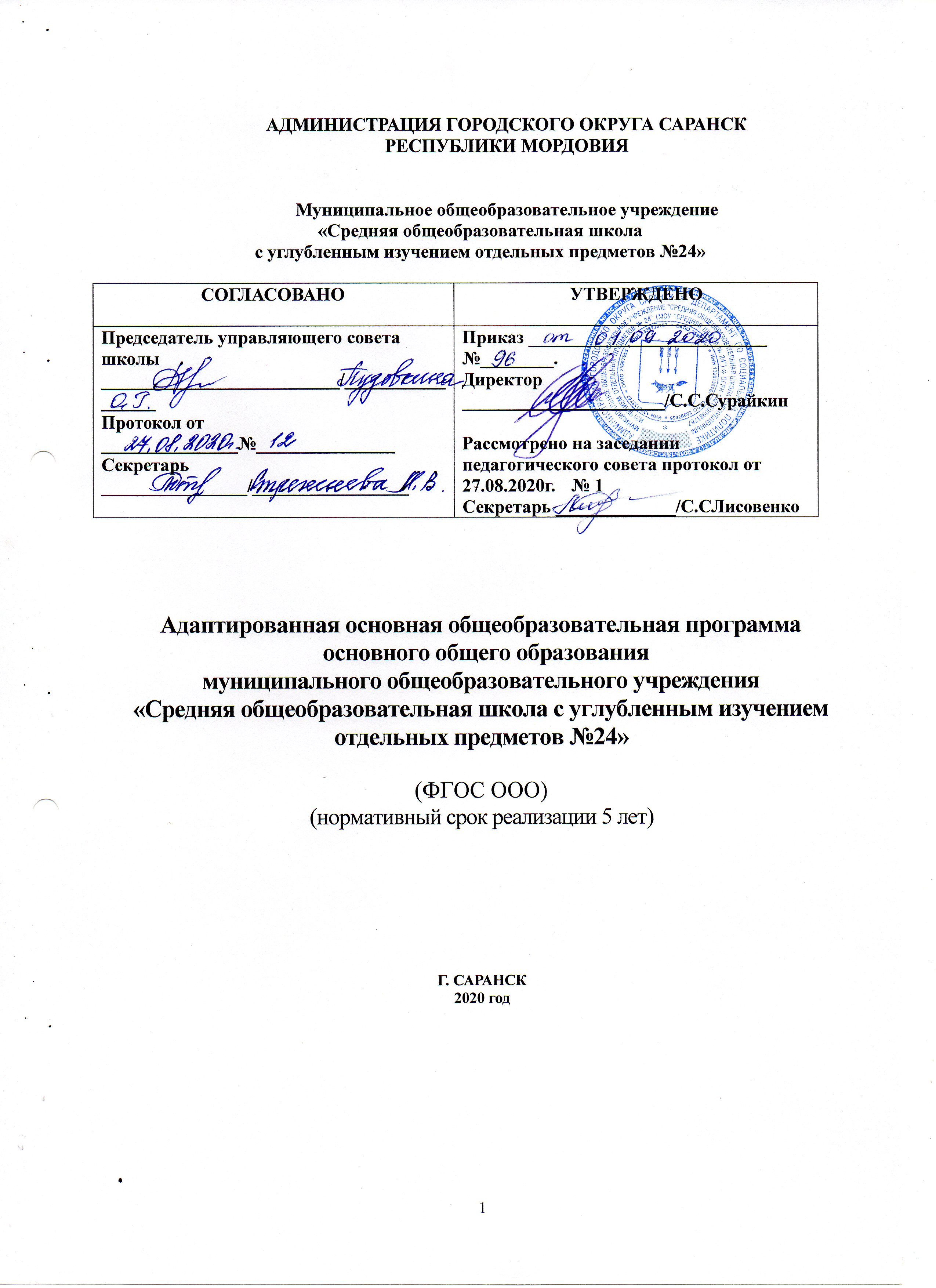 АДМИНИСТРАЦИЯ ГОРОДСКОГО ОКРУГА САРАНСК РЕСПУБЛИКИ МОРДОВИЯМуниципальное общеобразовательное учреждение «Средняя общеобразовательная школа с углубленным изучением отдельных предметов №24»Адаптированная основная общеобразовательная программа основного общего образования муниципального общеобразовательного учреждения «Средняя общеобразовательная школа с углубленным изучением отдельных предметов №24»(ФГОС ООО)(нормативный срок реализации 5 лет)Г. САРАНСК2020 годСодержание1.Целевой раздел АООП МОУ « Средняя школа № 24»1.1.Пояснительная запискаАдаптированная основная образовательная программа основного общего образования (далее АООП ООО) муниципального общеобразовательного учреждения «Средняя общеобразовательная школа с углубленным изучением отдельных предметов № 24» (МОУ «Средняя школа №24») разработана в соответствии с требованиями федерального государственного образовательного стандарта основного общего образования (далее – ФГОС ООО).Основными принципами государственной политики и правового регулирования отношений в сфере образования являются обеспечение права каждого на образование, недопустимость дискриминации в сфере образования; гуманистический характер образования, адаптивность системы образования к уровню подготовки, особенностям развития, способностям и интересам человека. Федеральный закон от 29.12.2012 № 273-ФЗ «Об образовании в Российской Федерации» (далее - Закон № 273-ФЗ) отдает приоритет инклюзивному образованию лиц с ограниченными возможностями здоровья. Под инклюзивным образованием, согласно п.27 ст.2 Закона №273-ФЗ, понимается обеспечение равного доступа к образованию для всех обучающихся с учетом разнообразия особых образовательных потребностей и индивидуальных возможностей.В соответствии с п.16 с. 2 Закона № 273-ФЗ обучающимся с ограниченными возможностями здоровья (ОВЗ) является физическое лицо, имеющее недостатки в физическом и (или) психическом развитии, подтверждены психолого-медико-педагогической комиссией и препятствующие получению образования без создания специальных условий.Согласно ч. 1 ст. 79 Закона № 273-ФЗ, содержание образования и условия организации обучения и воспитания обучающихся с ОВЗ определяются адаптированной образовательной программой.При обучении и воспитании обучающихся с ЗПР в соответствии с особенностями их психофизического развития предусмотрено получение ими образования, полностью соответствующего по итоговым достижения к моменту завершения обучения уровню обучающихся, не имеющих ограничений по возможностям здоровья, в те же сроки обучения (5- 9 классы).Обязательными условиями реализации АООП ООО обучающихся с ЗПР является психолого-педагогическое сопровождение обучающегося, согласованная работа учителей-предметников со специалистами сопровождения (психологом, логопедом), реализующими программу коррекционной работы, содержание которой для каждого обучающегося определяется с учетом его особых образовательных потребностей на основе рекомендаций ПМПК.1.1.1.Цели и задачи реализации АООП ООО для обучающихся с ЗПРЦель реализации АООП ООО для обучающихся с ЗПР - обеспечение выполнениятребований ФГОС ООО посредством создания условий для максимального удовлетворения особых образовательных потребностей обучающихся с ЗПР, обеспечивающих усвоение ими социального и культурного опыта.Достижение поставленной цели при разработке и реализации МОУ «Средняя школа №24» АООП ООО для обучающихся с ЗПР предусматривает решение следующих основных задач:создание благоприятных условий для удовлетворения особых образовательных потребностей обучающихся с ЗПР;осуществление индивидуально ориентированной психолого-педагогической помощи детям с ограниченными возможностями здоровья с учётом особенностей психического развития, индивидуальных возможностей детей (в соответствии с рекомендациями ПМПК);разработка и реализация индивидуальных учебных планов, организация индивидуальных и (или) групповых занятий для детей с ЗПР;-	обеспечение возможности обучения и воспитания по дополнительным образовательным программам и получения дополнительных образовательных коррекционных услуг;-	реализация системы мероприятий по социальной адаптации детей с ограниченными возможностями здоровья;оказание консультативной и методической помощи родителям (законным представителям) детей с ЗПР по медицинским, социальным, правовым и другим вопросам;выявление и развитие возможностей и способностей обучающихся с ЗПР, через организацию их общественно полезной деятельности, проведения спортивно-оздоровительной работы, организацию художественного творчества и др. с использованием системы секций и кружков (включая организационные формы на основе сетевого взаимодействия), проведении спортивных, творческих и др. соревнований и конкурсов;-	использование в образовательном процессе современных образовательных технологий деятельностного типа;-участие педагогических работников, обучающихся, их родителей (законных представителей) и общественности в проектировании и развитии внутришкольной социальной среды.1.1.2. Принципы и подходы к формированию адаптированной основной общеобразовательной программы основного общего образования обучающихся с задержкой психического развитияВ основу разработки и реализации АООП ООО обучающихся с ЗПР заложены дифференцированный и деятельностный подходы.Дифференцированный подход к разработке и реализации АООП ООО обучающихся с ЗПР предполагает учет их особых образовательных потребностей, которые проявляются в неоднородности по возможностям освоения содержания образования.Деятельностный подход основывается на теоретических положениях отечественной психологической науки, раскрывающих основные закономерности процесса обучения и воспитания обучающихся, структуру образовательной деятельности с учетом общих закономерностей развития детей с нормальным и нарушенным развитием.Деятельностный подход в образовании строится на признании того, что развитие личности обучающихся с ЗПР среднего школьного возраста определяется характером организации доступной им деятельности (предметно-практической и учебной).Основным средством реализации деятельностного подхода в образовании является обучение как процесс организации познавательной и предметно-практической деятельности обучающихся, обеспечивающий овладение ими содержания образования.В контексте разработки АООП ООО для обучающихся с ЗПР реализация деятельностного подхода обеспечивает:-	придание результатам образования социально и личностно значимого характера;прочное усвоение обучающимися знаний и опыта разнообразной деятельности и поведения, возможность их самостоятельного продвижения в изучаемых образовательных областях;существенное повышение мотивации и интереса к учению, приобретению нового опыта деятельности и поведения;-	обеспечение условий для общекультурного и личностного развития на основе формирования универсальных учебных действий, которые обеспечивают не только успешное усвоение ими системы научных знаний, умений и навыков (академических результатов), позволяющих продолжить образование на следующем уровне образования, но и жизненной компетенции, составляющей основу социальной успешности.В основу формирования АООП ООО для обучающихся с ЗПР положены следующие принципы:- принципы государственной политики РФ в области образования (гуманистический характер образования, единство образовательного пространства на территории Российской Федерации, светский характер образования, общедоступность образования, адаптивность системы образования к уровням и особенностям развития и подготовки обучающихся и воспитанников и др.);-	принцип учета типологических и индивидуальных образовательных потребностей обучающихся;принцип коррекционной направленности образовательного процесса;принцип развивающей направленности образовательного процесса, ориентирующий его на развитие личности обучающегося и расширение его «зоны ближайшего развития» с учетом особых образовательных потребностей;принцип преемственности, предполагающий при проектировании АООП начального общего образования ориентировку на программу основного общего образования, что обеспечивает непрерывность образования обучающихся с задержкой психического развития;принцип целостности содержания образования, поскольку в основу структуры содержания образования положено не понятие предмета, а - «образовательной области»;-	принцип направленности на формирование деятельности, обеспечивает возможность овладения обучающимися с задержкой психического развития всеми видами доступной им предметно-практической деятельности, способами и приемами познавательной и учебной деятельности, коммуникативной деятельности и нормативным поведением;принцип переноса усвоенных знаний, умений, и навыков и отношений, сформированных в условиях учебной ситуации, в различные жизненные ситуации, что обеспечит готовность обучающегося к самостоятельной ориентировке и активной деятельности в реальном мире;принцип сотрудничества с семьей.1.1.3. Общая характеристика адаптированной основной общеобразовательной программы основного общего образования обучающихся с задержкой психического развитияАдаптированная основная общеобразовательная программа основного общего образования обучающихся с ЗПР разработана в соответствии со структурой основной общеобразовательной программы основного общего образования с введением в программу компонентов, относящихся к сфере коррекционной деятельности.АООП ООО представляет собой адаптированный вариант основной образовательной программы основного общего образования (далее — ООП ООО). Требования к структуре АООП ООО (в том числе соотношению обязательной части и части, формируемой участниками образовательных отношений и их объему) и результатам ее освоения соответствуют федеральному государственному стандарту основного общего образования (далее - ФГОС ООО). Адаптация программы предполагает введение программы коррекционной работы, ориентированной на удовлетворение особых образовательных потребностей обучающихся с ЗПР и поддержку в освоении АООП ООО, требований к результатам освоения программы коррекционной работы и условиям реализации АООП ООО.Обязательными условиями реализации АООП ООО обучающихся с ЗПР является психолого-педагогическое сопровождение обучающегося, согласованная работа учителей-предметников со специалистами сопровождения образовательной деятельности (психологом, дефектологом, логопедом).Определение содержания индивидуальной АОП обучающегося с ЗПР осуществляется на основе рекомендаций психолого-медико-педагогической комиссии (ПМПК),сформулированных по результатам его комплексного психолого-медико-педагогического обследования в порядке, установленном законодательством Российской Федерации.В рамках образовательной программы обучающийся с ЗПР получает основное общее образование в образовательных организациях, осуществляющих образовательнуюдеятельность по АООП ООО, к которой может быть создано несколько учебных планов, в том числе индивидуальные учебные планы, учитывающие образовательные потребности групп или отдельных обучающихся с ЗПР.Реализация АООП ООО предполагает, что обучающийся с ЗПР получает образование сопоставимое по итоговым достижениям к моменту завершения школьного обучения с образование сверстников без ограничений здоровья. «Сопоставимость» заключается в том, что объем знаний и умений по основным предметам сокращается несущественно за счет устранения избыточных по отношению к основному содержанию требований.Срок получения основного общего образования составляет пять лет. Обучение детей с ЗПР может быть реализовано в разных формах: как совместно с другими обучающимися, так и в отдельных классах, группах.В процессе всего школьного обучения сохраняется возможность перехода обучающегося с одного варианта программы на другой (основанием для этого является заключение ПМПК). Это необходимо для максимально полного учета потенциальных способностей обучающихся и реализации их права на получение образования, адекватного возможностям, которые раскрываются в самом процессе обучения. Перевод обучающегося с ЗПР с одного варианта образовательной программы на другой осуществляется образовательной организацией на основании комплексной личностных, метапредметных и предметных результатов освоения АООП ООО, по рекомендации ПМПК и с согласия родителей (законных представителей).В случае появления стойких затруднений в ходе обучения и/или взаимодействия со сверстниками обучающийся с ЗПР направляется на комплексное обследование в ПМПК с целью выработки рекомендаций родителям и специалистам по его дальнейшему обучению и необходимости перевода на обучение по индивидуальному учебному плану с учетом его особенностей и образовательных потребностей.Общий подход к оценке знаний и умений, составляющих академический компонент АООП ООО сохранен в его традиционном виде. При этом, обучающийся с задержкой психического развития, осваивающий АООП ООО, имеет право на прохождение текущей, промежуточной и государственной итоговой аттестации в иных формах. Текущая, промежуточная и итоговая аттестация на уровне основного общего образования должна проводиться с учетом возможных специфических трудностей ребенка с ЗПР. Вывод об успешности овладения содержанием образовательной программы должен делаться на основании положительной индивидуальной динамики.Обучающиеся,	не ликвидировавшие в установленные сроки академической задолженности с момента ее образования, по усмотрению их родителей (законных представителей) оставляются на повторное обучение, переводятся на обучение по другому варианту АООП ООО в соответствии с рекомендациями ПМПК, либо на обучение по индивидуальному учебному плану.1.1.4. Психолого-педагогическая характеристика обучающихся с ЗПРОбучающиеся с ЗПР - это дети, имеющее недостатки в психологическом развитии, подтвержденные ПМПК и препятствующие получению образования без создания специальных условий.Категория обучающихся с ЗПР - наиболее многочисленная среди детей с ограниченными возможностями здоровья (ОВЗ) и неоднородная по составу группа школьников. Среди причин возникновения ЗПР могут фигурировать органическая и/или функциональная недостаточность центральной нервной системы, конституциональные факторы, хронические соматические заболевания, неблагоприятные условия воспитания, психическая и социальная депривация.Подобное разнообразие этиологических факторов обусловливае значительный диапазон выраженности нарушений - от состояний, приближающихся к уровню возрастной нормы, до состояний, требующих отграничения от умственной отсталости.Категория обучающихся в школе детей с ЗПР по составу не однородная, к данной категории относятся дети разных групп:задержка психического развития психогенного происхождения связана с неблагоприятными условиями воспитания, вызывающими нарушение формирования личности ребенка;задержка психического развития церебрально-органического генеза;задержка психического развития конституционального генеза;задержка психического развития церебрально-органического генеза.Типичные особенности, свойственные всем детям с ЗПР:1.	Ребенок с ЗПР со сложностями вписывается в атмосферу класса массовой школы в связи с несамостоятельностью, непосредственностью, частыми конфликтами со сверстниками, не восприятием и не выполнением школьных требований.2.	Обучающиеся имеют затруднения в организации собственной целенаправленной деятельности.3.	Информацию, идущую от учителя, ученик воспринимает замедленно и так же ее перерабатывает, а для более полного восприятия он нуждается в наглядно-практической опоре и в предельной развернутости инструкций. Словесно-логическое мышление недоразвито, поэтому подросток долго не может освоить свернутые мыслительные операции.4.	У обучающихся с ЗПР низкий уровень работоспособности, быстрая утомляемость, объем и темп работы ниже, чем у школьников нормальной возрастной нормы развития.5.	Для них недоступно обучение по программе массовой школы, усвоение которой не соответствует темпу их индивидуального развития.6.	Все обучающиеся с ЗПР испытывают в той или иной степени выраженные затруднения в усвоении	учебного	материала,	обусловленные	недостаточными	познавательными способностями, специфическими расстройствами психологического развития (школьных навыков, речи и др.), нарушениями в организации деятельности и/или поведения. Общими для всех обучающихся с ЗПР являются в разной степени выраженные недостатки в формировании высших психических функций, замедленный темп либо неравномерное становление познавательной деятельности, трудности произвольной саморегуляции. Достаточно часто у обучающихся отмечаются нарушения речевой и мелкой ручной моторики, зрительного восприятия и пространственной ориентировки, умственной работоспособности и эмоциональной сферы (Таблица 1)Таблица 1Проблемы развития обучающихся с ЗПРОтмеченные в таблице проблемы развития детей с ЗПР являются основанием для осуществления коррекционной работы как во время урока, так и на внеурочных и коррекционных занятиях.Диапазон различий в развитии обучающихся с ЗПР достаточно велик - от практически нормально развивающихся, испытывающих временные и относительно легко устранимые трудности, до обучающихся с выраженными и сложными по структуре нарушениями когнитивной и аффективно-поведенческой сфер личности. От обучающихся, способных при специальной поддержке на равных обучаться совместно со здоровыми сверстниками, до обучающихся, нуждающихся при получении основного	общего образования в систематической коррекционной помощи.Различие структуры нарушения психического развития у обучающихся с ЗПР определяет необходимость многообразия специальной поддержки получении образования и самих образовательных маршрутов, соответствующих возможностям и потребностям обучающихся с ЗПР и направленных на преодоление существующих ограничений в получении образования, вызванных тяжестью нарушения психического развития и способностью или неспособностью обучающегося к освоению образования, сопоставимого по срокам с образованием здоровых сверстников.Дифференциация адаптированных образовательных программ основного общего образования обучающихся с ЗПР (для обучающихся в инклюзии) должна соотноситься с дифференциацией этой категории обучающихся в соответствии с характером и структурой нарушения психического развития. АООП ООО адресована обучающимся с ЗПР, достигшим к моменту обучения в основной школе уровня психофизического развития близкого возрастной норме, но отмечаются трудности произвольной саморегуляции, проявляющейся в условиях деятельности и организованного поведения, и признаки общей социально-эмоциональной незрелости. Кроме того, у данной категории обучающихся могут отмечаться признаки легкой органической недостаточности центральной нервной системы (ЦНС), выражающиеся в повышенной психической истощаемости с сопутствующим снижением умственной работоспособности и устойчивости к интеллектуальным и эмоциональным нагрузкам.Помимо перечисленных характеристик, у обучающихся могут отмечаться типичные, в разной степени выраженные, дисфункции в сферах пространственных представлений, зрительно-моторной координации, фонетико-фонематического развития, нейродинамики и др. Но при этом наблюдается устойчивость форм адаптивного поведения.Уровень психического развития подростка с ЗПР зависит не только от характера и степени выраженности первичного (как правило, биологического по своей природе) нарушения, но и от качества предшествующего обучения и воспитания.1.1.5. Особые образовательные потребности обучающихся с ЗПРОсобые образовательные потребности различаются у обучающихся ОВЗ разных категорий, поскольку задаются спецификой нарушения психического развития, определяют особую логику построения учебного процесса и находят своё отражение в структуре и содержании образования. Наряду с этим современные научные представления об особенностях психофизического развития разных групп обучающихся позволяют выделить образовательные потребности, как общие для всех обучающихся с ОВЗ так и специфические.К общим потребностям относятся:получение специальной помощи средствами образования сразу же после выявления первичного нарушения развития;выделение адаптационного периода в образовании, обеспечивающего преемственность между дошкольным и школьным этапами;-	получение основного общего образования в условиях образовательных организаций общего или специального типа, адекватного образовательным потребностям обучающегося с ОВЗ;-	обязательность непрерывности коррекционно-развивающего процесса, реализуемого, как через содержание предметных областей, так и в процессе индивидуальной работы;психологическое сопровождение, оптимизирующее взаимодействие ребенка с педагогами и соучениками;психологическое сопровождение, направленное на установление взаимодействия семьи и образовательной организации;- постепенное расширение образовательного пространства, выходящего за пределы образовательной организации.Для обучающихся с ЗПР, осваивающих АООП ООО, характерны следующие специфические образовательные потребности:-	адаптация основной общеобразовательной программы основного общего образования с учетом необходимости коррекции психофизического развития;- обеспечение особой пространственной и временной организации образовательной среды с учетом функционального состояния центральной нервной системы (ЦНС) и нейродинамики психических процессов обучающихся с ЗПР (быстрой истощаемости, низкой работоспособности, пониженного общего тонуса и др.);- комплексное сопровождение, гарантирующее получение необходимого лечения, направленного на улучшение деятельности ЦНС и на коррекцию поведения, а также специальной психокоррекционной помощи, направленной на компенсацию дефицитов эмоционального развития, формирование осознанной саморегуляции познавательной деятельности и поведения;- организация процесса обучения с учетом специфики усвоения знаний, умений и навыков обучающимися с ЗПР с учетом темпа учебной работы ("пошаговом» предъявлении материала, дозированной помощи взрослого, использовании специальных методов, приемов и средств, способствующих как общему развитию обучающегося, так и компенсации индивидуальных недостатков развития);-	учет актуальных и потенциальных познавательных возможностей, обеспечение индивидуального темпа обучения и продвижения в образовательном пространстве для разных категорий обучающихся с ЗПР;-	профилактика и коррекция социокультурной и школьной дезадаптации;-	постоянный (пошаговый) мониторинг результативности образования и сформированности социальной компетенции обучающихся, уровня и динамики психофизического развития;- обеспечение непрерывного контроля становления учебно-познавательной деятельности обучающегося с ЗПР, продолжающегося до достижения уровня, позволяющего справляться с учебными заданиями самостоятельно;постоянное стимулирование познавательной активности, побуждение интереса к себе, окружающему предметному и социальному миру;постоянная помощь в осмыслении и расширении контекста усваиваемых знаний, в закреплении и совершенствовании освоенных умений;специальное обучение «переносу» сформированных знаний и умений в новые ситуации взаимодействия с действительностью;-	постоянная актуализация знаний, умений и одобряемых обществом норм поведения;-	использование преимущественно позитивных средств стимуляции деятельности и поведения;-	развитие и отработка средств коммуникации, приемов конструктивного общения и взаимодействия (с членами семьи, со сверстниками, с взрослыми), формирование навыков социально одобряемого поведения;-	специальная психокоррекционная помощь, направленная на формирование способности к самостоятельной организации собственной деятельности и осознанию возникающих трудностей, формирование умения запрашивать и использовать помощь педагога;-	обеспечение взаимодействия семьи и образовательной организации (сотрудничество с родителями, активизация ресурсов семьи для формирования социально активной позиции, нравственных и общекультурных ценностей).Рекомендуемые условия обучения и воспитания:- организация классов, занимающихся по адаптивной образовательной программе для детей с ЗПР в школе;-	обучение школьников по индивидуальной адаптированной программе в инклюзии;соответствие темпа, объема и сложности учебной программы реальным познавательным возможностям подростка, уровню развития его когнитивной сферы;сотрудничество со взрослыми, оказание педагогом необходимой помощи учащемуся с учетом его индивидуальных проблем;индивидуальная дозированная помощь ученику;малая наполняемость специализированного класса (до 15 учащихся);щадящий режим, соблюдение гигиенических требований;специальная подготовка педагогов школы.-	поддержка ученика учителями школы.Аспекты реализации особых образовательных потребностей:организация обучения в специальном классе или инклюзивно в соответствии с рекомендациями ПМПК;содержание образования: обучение школьников с ЗПР сопровождается проведением индивидуальных и групповых коррекционных занятий специалистами службы сопровождения (дефектологом, логопедом, психологом) и учителями-предметниками, деятельностью школьного ПМП консилиума;- особая организация обучения: обучение строится с учетом особенностей физического и психического состояния ребенка, индивидуальных его особенностей;-	расширение границ образовательного пространства: сенсорная зона, зона психолога, логопеда, дефектолога, школьная библиотека, уголок ПДД.Особым условием является наличие адаптированных рабочих программ по учебным предметам, так как специальных образовательных стандартов и учебных программ для данной категории обучающихся не предусмотрено, а уровень академических знаний, предъявляемых учащимся сопоставим с общеобразовательной школой. Обучение школьников, имеющих ЗПР, осуществляется по адаптированным рабочим программам, разработанным на основе рабочих программ основной образовательной программы. Данные программы сохраняют основное содержание образования общеобразовательной школы, но отличаются коррекционной направленностью обучения. Это обусловлено особенностями усвоения учебного материала детьми, испытывающими стойкие трудности в обучении. При адаптации программ основное внимание обращалось на овладение детьми практическими умениями и навыками, на уменьшение объема теоретических сведений, включение отдельных тем или целых разделов и материалы для обзорного, ознакомительного или факультативного изучения.В обучении школьников с ЗПР используют особые методы обучения, а именно, больший акцент делается на наглядных и практических методах обучения. А так же применяются индуктивные методы, репродуктивный метод, игровые методы, приемы опережающего обучения, приемы развития мыслительной активности, приемы выделения главного, прием комментирования и пр.При обучении детей данной категории используются учебники общего типа (в соответствии с утвержденным списком учебников МОУ «Средняя школа №24»). Учебные пособия, дидактические и наглядные материалы, технические средства обучения и воспитания имеют своеобразие. Средства обучения, учитывая особенности восприятия и интеллектуального развития детей с задержкой психического развития, должны содержать самые важные признаки объекта и по возможности без дополнительных несущественных деталей, средства наглядности должны быть доступные для понимания, иметь достаточный размер, четкие подписи.Педагогические, психолого-педагогические, медицинские, социальные и иные услуги для школьников с ЗПР обуславливают наличие в образовательной организации специалистов службы сопровождения, таких как учитель-логопед, психолог, дефектолог, медицинский работник.В условиях инклюзивного образования ученики с задержкой психического развития могут получать необходимую коррекционную помощь на индивидуальных и групповых коррекционных занятиях предметной направленности. Эти занятия включены в учебный план МОУ «Средняя школа № 24», где предусмотрено их проведение за счет часов компонента образовательной организации.Цель коррекционных занятий – компенсация проблем развития подростков. Задачами коррекционных занятий являются:восполнение пробелов предшествующего развития и обучения;формирование недостаточно освоенных учебных умений и навыков;коррекция отклонений в развитии познавательной сферы и речи.-	целенаправленная подготовка к восприятию нового учебного материала.Коррекционная работа требует целостного подхода к воспитанию и развитию ребенка. Поэтому индивидуальные и групповые занятия направлены на общее развитие, а не на тренировку отдельных психических процессов или способностей учащихся. Коррекционные занятия проводятся с учащимися по мере выявления учителем-предметником класса, классным руководителем, педагогом-психологом и учителем-логопедом индивидуальных пробелов в их развитии и обучении.Описанные выше условия освоения АООП ООО обеспечивают получение качественного образования детьми с задержкой психического развития в соответствии со своими возможностями и индивидуальными потребностями наравне с другими сверстниками.1.2. Планируемые результаты освоения обучающимися с ЗПР адаптированной образовательной программы основного общего образования 1.2.1. Общие положенияПланируемые результаты освоения основной образовательной программы основного общего образования (ООП ООО) представляют собой систему ведущих целевых установок и ожидаемых результатов освоения всех компонентов, составляющих содержательную основу образовательной программы. Они обеспечивают связь между требованиями ФГОС ООО, образовательным процессом и системой оценки результатов освоения ООП ООО, выступая содержательной и критериальной основой для разработки программ учебных предметов, курсов, учебно-методической литературы, программ воспитания и социализации, с одной стороны, и системы оценки результатов - с другой. В соответствии с требованиями ФГОС ООО система планируемых результатов – личностных, метапредметных и предметных устанавливает и описывает классы учебно-познавательных и учебно-практических задач, которые осваивают учащиеся в ходе обучения, особо выделяя среди них те, которые выносятся на итоговую оценку, в том числе государственную итоговую аттестацию выпускников. Успешное выполнение этих задач требует от учащихся овладения системой учебных действий (универсальных и специфических для каждого учебного предмета: регулятивных, коммуникативных, познавательных) с учебным материалом и, прежде всего, с опорным учебным материалом, служащим основой для последующего обучения.В соответствии с реализуемой ФГОС ООО деятельностной парадигмой образования система планируемых результатов строится на основе уровневого подхода: выделения ожидаемого уровня актуального развития большинства обучающихся и ближайшей перспективы их развития. Такой подход позволяет определять динамическую картину развития обучающихся, поощрять продвижение обучающихся, выстраивать индивидуальные траектории обучения с учетом зоны ближайшего развития ребенка. Результаты освоения обучающимися с ЗПР АООП ООО оцениваются как итоговые на момент завершения основного общего образования.Требования Федерального государственного образовательного стандарта основного общего образования предполагают, «что обучающийся с ЗПР получает образование, полностью соответствующее по итоговым достижениям к моменту завершения обучения образованию обучающихся, не имеющих ограничений по возможностям здоровья, в те же сроки обучения (5- 9классы)», таким образом, требования к результатам освоения программ основного общего образования для обучающихся с ЗПР не отличаются от требований предъявляемых к обучающимся, не имеющих ограничений по здоровью. В этой связи в образовательном процессе используются Программы, что и для подростков с развитием, соответствующим возрастной норме, вместе с тем при реализации АООП ООО образовательный процесс носит коррекционно-развивающую направленность с учётом психо-физических особенностей обучающихся с ЗПР.АООП ООО ориентирована на становление личностных характеристик выпускника («портрет выпускника основной школы»):любящий свой край и свое Отечество, знающий русский и родной язык, уважающий свой народ, его культуру и духовные традиции;осознающий и принимающий ценности человеческой жизни, семьи, гражданского общества, многонационального российского народа, человечества;-	активно и заинтересованно познающий мир, осознающий ценность труда, науки и творчества;умеющий учиться, осознающий важность образования и самообразования для жизни и деятельности, способный применять полученные знания на практике;социально активный, уважающий закон и правопорядок, соизмеряющий свои поступки с нравственными ценностями, осознающий свои обязанности перед семьей, обществом, Отечеством;- уважающий других людей, умеющий вести конструктивный диалог, достигать взаимопонимания, сотрудничать для достижения общих результатов;-	осознанно выполняющий правила здорового и экологически целесообразного образа жизни, безопасного для человека и окружающей его среды;- ориентирующийся в мире профессий, понимающий значение профессиональной деятельности для человека в интересах устойчивого развития общества и природы.В соответствии с реализуемой ФГОС ООО деятельностной парадигмой образования система планируемых результатов строится на основе уровневого подхода: выделения ожидаемого уровня актуального развития большинства обучающихся и ближайшей перспективы их развития. Такой подход позволяет определять динамическую картину развития обучающихся, поощрять продвижение обучающихся, выстраивать индивидуальные траектории обучения с учетом зоны ближайшего развития ребенка.1.2.2. Структура планируемых результатовПланируемые результаты опираются на ведущие целевые установки, отражающие основной, сущностный вклад каждой изучаемой программы в развитие личности обучающихся, их способностей.В структуре планируемых результатов выделяется следующие группы:1.	Личностные результаты освоения основной образовательной программы представлены в соответствии с группой личностных результатов и раскрывают и детализируют основные направленности этих результатов. Оценка достижения этой группы планируемых результатов ведется в ходе процедур, допускающих предоставление и использование исключительно неперсонифицированной информации.2. Метапредметные результаты освоения основной образовательной программы представлены в соответствии с подгруппами универсальных учебных действий, раскрывают и детализируют основные направленности метапредметных результатов.3.	Предметные результаты освоения основной образовательной программы представлены в соответствии с группами результатов учебных предметов, раскрывают и детализируют их.Предметные результаты приводятся в блоках «Выпускник научится» и «Выпускник получит возможность научиться», относящихся к каждому учебному предмету: «Русский язык», «Родной язык (русский)», «Литература», «Родная литература (русская)», «Иностранный язык», «Иностранный язык (второй)», «История России. Всеобщая история», «Обществознание», «География», «Математика», «Информатика», «Физика», «Биология», «Химия», «Изобразительное искусство», «Музыка», «Технология», «Физическая культура» и «Основы безопасности жизнедеятельности».Планируемые результаты, отнесенные к блоку «Выпускник научится», показывают, достижение какого уровня освоения учебных действий с изучаемым опорным учебным материалом ожидается от выпускника. Критериями отбора результатов служат их значимость для решения основных задач образования на данном уровне и необходимость для последующего обучения, а также потенциальная возможность их достижения большинством обучающихся. В этот блок включается круг учебных задач, построенных на опорном учебном материале, овладение которыми принципиально необходимо для успешного обучения и социализации и которые могут быть освоены всеми обучающимися.Достижение планируемых результатов, отнесенных к блоку «Выпускник научится», выносится на итоговое оценивание, которое может осуществляться как в ходе обучения (с помощью накопленной оценки или портфеля индивидуальных достижений), так и в конце обучения, в том числе в форме государственной итоговой аттестации. Оценка достижения планируемых результатов этого блока на уровне ведется с помощью заданий базового уровня, а на уровне действий, составляющих зону ближайшего развития большинства обучающихся, – с помощью заданий повышенного уровня. Успешное выполнение обучающимися заданий базового уровня служит единственным основанием для положительного решения вопроса о возможности перехода на следующий уровень обучения.В блоке «Выпускник получит возможность научиться» приводятся планируемые результаты, характеризующие систему учебных действий в отношении знаний, умений, навыков, расширяющих и углубляющих понимание опорного учебного материала или выступающих как пропедевтика для дальнейшего изучения данного предмета. Уровень достижений, соответствующий планируемым результатам этого блока, могут продемонстрировать отдельные мотивированные и способные обучающиеся. В повседневной практике преподавания цели данного блока не отрабатываются со всеми без исключения обучающимися как в силу повышенной сложности учебных действий, так и в силу повышенной сложности учебного материала и/или его пропедевтического характера на данном уровне обучения. Оценка достижения планируемых результатов ведется преимущественно в ходе процедур, допускающих предоставление и использование исключительно неперсонифицированной информации. Соответствующая группа результатов в тексте выделена курсивом.	Задания, ориентированные на оценку достижения планируемых результатов из блока «Выпускник получит возможность научиться», могут включаться в материалы итогового контроля блока «Выпускник научится». Основные цели такого включения – предоставить возможность обучающимся продемонстрировать овладение более высоким (по сравнению с базовым) уровнем достижений и выявить динамику роста численности наиболее подготовленных обучающихся. При этом невыполнение обучающимися заданий, с помощью которых ведется оценка достижения планируемых результатов данного блока, не является препятствием для перехода на следующий уровень обучения. В ряде случаев достижение планируемых результатов этого блока целесообразно вести в ходе текущего и промежуточного оценивания, а полученные результаты фиксировать в виде накопленной оценки (например, в форме портфеля достижений) и учитывать при определении итоговой оценки.Подобная структура представления планируемых результатов подчеркивает тот факт, что при организации образовательного процесса, направленного на реализацию и достижение планируемых результатов, от учителя требуется использование таких педагогических технологий, которые основаны на дифференциации требований к подготовке обучающихся.1.2.3. Личностные результаты освоения АООП ООО:1.	Российская гражданская идентичность (патриотизм, уважение к Отечеству, к прошлому и настоящему многонационального народа России, чувство ответственности долга перед Родиной, идентификация себя в качестве гражданина России, субъективная значимость использования русского языка и языков народов России, осознание и ощущение личностной сопричастности судьбе российского народа). Осознание этнической принадлежности, знание истории, языка, культуры своего народа, своего края, основ культурного наследия народов России и человечества (идентичность человека с российской многонациональной культурой, сопричастность истории народов и государств, находившихся на территории современной России); интериоризация гуманистических, демократических и традиционных ценностей многонационального российского общества. Осознанное, уважительное и доброжелательное отношение к истории, культуре, религии, традициям, языкам, ценностям народов России и народов мира.2.	Готовность и способность обучающихся к саморазвитию и самообразованию на основе мотивации к обучению и познанию; готовность и способность осознанному выбору и построению дальнейшей индивидуальной траектории образования на базе ориентировки в мире профессий и профессиональных предпочтений, с учетом устойчивых познавательных интересов.3.	Развитое моральное сознание и компетентность в решении моральных проблем на основе личностного выбора, формирование нравственных чувств и нравственного поведения, осознанного и ответственного отношения к собственным поступкам (способность к нравственному самосовершенствованию; веротерпимость, уважительное отношение к религиозным чувствам, взглядам людей или их отсутствию; знание основных норм морали, нравственных, духовных идеалов, хранимых в культурных традициях народов России, готовность на их основе к сознательному самоограничению в поступках, поведении, расточительном потребительстве; сформированность представлений об основах светской этики, культуры традиционных религий, их роли в развитии культуры и истории России и человечества, в становлении гражданского общества и российской государственности; понимание значения нравственности, веры и религии в жизни человека, семьи и общества). Сформированность ответственного отношения к учению; уважительного отношения к труду, наличие опыта участия в социально значимом труде. Осознание значения семьи в жизни человека и общества, принятие ценности семейной жизни, уважительное и заботливое  отношение к членам своей семьи.4.	Сформированность целостного мировоззрения, соответствующего современному уровню развития науки и общественной практики, учитывающего социальное, культурное, языковое, духовное многообразие современного мира.5.	Осознанное, уважительное и доброжелательное отношение к другому человеку, его мнению, мировоззрению, культуре, языку, вере, гражданской позиции. Готовность и способность вести диалог с другими людьми и достигать в нем взаимопонимания (идентификация себя как полноправного субъекта общения, готовность к конструированию образа партнера по диалогу, готовность к конструированию образа допустимых способов диалога, готовность к конструированию процесса диалога как конвенционирования интересов, процедур, готовность и способность к ведению переговоров). 6. Освоенность социальных норм, правил поведения, ролей и форм социальной жизни в группах и сообществах. Участие в школьном самоуправлении и общественной жизни в пределах возрастных компетенций с учетом региональных, этнокультурных, социальных и экономических особенностей (формирование готовности к участию в процессе упорядочения социальных связей и отношений, в которые включены и которые формируют сами учащиеся; включенность в непосредственное гражданское участие, готовность участвовать в жизнедеятельности подросткового общественного объединения, продуктивно взаимодействующего с социальной средой и социальными институтами; идентификация себя в качестве субъекта социальных преобразований, освоение компетентностей в сфере организаторской деятельности; интериоризация ценностей созидательного отношения к окружающей действительности, ценностей социального творчества, ценности продуктивной организации совместной деятельности, самореализации в группе и организации, ценности «другого» как равноправного партнера, формирование компетенций анализа, проектирования, организации деятельности, рефлексии изменений, способов взаимовыгодного сотрудничества, способов реализации собственного лидерского потенциала).Сформированность ценности здорового и безопасного образа жизни; интериоризация правил индивидуального и коллективного безопасного поведения в чрезвычайных ситуациях, угрожающих жизни и здоровью людей, правил поведения на транспорте и на дорогах.Развитость эстетического сознания через освоение художественного наследия народов России и мира, творческой деятельности эстетического характера (способность понимать художественные произведения, отражающие разные этнокультурные традиции; сформированность основ художественной культуры обучающихся как части их общей духовной культуры, как особого способа познания жизни и средства организации общения; эстетическое, эмоционально-ценностное видение окружающего мира; способность к эмоционально-ценностному освоению мира, самовыражению и ориентации в художественном и нравственном пространстве культуры; уважение к истории культуры своего Отечества, выраженной в том числе в понимании красоты человека; потребность в общении с художественными произведениями, сформированность активного отношения к традициям художественной культуры как смысловой, эстетической и личностно-значимой ценности).9. Сформированность основ экологической культуры, соответствующей современному уровню экологического мышления, наличие опыта экологически ориентированной рефлексивно-оценочной и практической деятельности в жизненных ситуациях (готовность к исследованию природы, к занятиям сельскохозяйственным трудом, к художественно-эстетическому отражению природы, к занятиям туризмом, в том числе экотуризмом, к осуществлению природоохранной деятельности).1.2.4. Метапредметные результаты освоения АООП ОООМетапредметные результаты освоения адаптированной основной образовательной программы основного общего образования отражают:умение самостоятельно определять цели своего обучения, ставить и формулировать для себя новые задачи в учебе и познавательной деятельности, развивать мотивы и интересы своей познавательной деятельности;умение самостоятельно планировать пути достижения целей, в том числе альтернативные, осознанно выбирать наиболее эффективные способы решения учебных и познавательных задач;умение соотносить свои действия с планируемыми результатами, осуществлять контроль своей деятельности в процессе достижения результата, определять способы действий в рамках предложенных условий и требований, корректировать свои действия в соответствии с изменяющейся ситуацией;умение оценивать правильность выполнения учебной задачи, собственные возможности ее решения;5) владение основами самоконтроля, самооценки, принятия решений и осуществления осознанного выбора в учебной и познавательной деятельности;6) умение определять понятия, создавать обобщения, устанавливать аналогии, классифицировать, самостоятельно выбирать основания и критерии для классификации, станавливать причинно-следственные связи, строить логическое рассуждение, умозаключение (индуктивное, дедуктивное и по аналогии) и делать выводы;7)умение создавать, применять и преобразовывать знаки и символы, модели и схемы для решения учебных и познавательных задач;смысловое чтение;умение организовывать учебное сотрудничество и совместную деятельность с учителем и сверстниками; работать индивидуально и в группе; находить общее решение и разрешать конфликты на основе согласования позиций и учета интересов; формулировать, аргументировать и отстаивать свое мнение;10)	умение осознанно использовать речевые средства в соответствии с задачей коммуникации для выражения своих чувств, мыслей и потребностей; планирования и регуляции своей деятельности; владение устной и письменной речью, монологической контекстной речью;11)	формирование и развитие компетентности в области использования информационно- коммуникационных технологий (далее - ИКТ компетенции); развитие мотивации к овладению культурой активного пользования словарями и другими поисковыми системами;12)	формирование и развитие экологического мышления, умение применять его в познавательной, коммуникативной, социальной практике и профессиональной ориентации.Метапредметные результаты включают освоенные обучающимися межпредметные понятия и универсальные учебные деийствия (регулятивные, познавательные, коммуникативные).Межпредметные понятияУсловием формирования межпредметных понятий, таких, как система, факт,закономерность, феномен, анализ, синтез является овладение обучающимися основами читательской компетенции, приобретение навыков работы с информацией, участие в проектной деятельности. В основной школе на всех предметах будет продолжена работа по формированию и развитию основ читательской компетенции. Обучающиеся овладеют чтением как средством осуществления своих дальнейших планов: продолжения образования и самообразования, осознанного планирования своего актуального и перспективного круга чтения, в том числе досугового, подготовки к трудовой и социальной деятельности. У выпускников будет сформирована потребность в систематическом чтении как средстве познания мира и себя в этом мире, гармонизации отношений человека и общества, создании образа «потребного будущего».При изучении учебных предметов обучающиеся усовершенствуют приобретенные на первом уровне навыки работы с информацией и пополнят их. Они смогут работать с текстами, преобразовывать и интерпретировать содержащуюся в них информацию, в том числе:- систематизировать, сопоставлять, анализировать, обобщать и интерпретировать информацию, содержащуюся в готовых информационных объектах;- выделять главную и избыточную информацию, выполнять смысловое свертывание выделенных фактов, мыслей; представлять информацию в сжатой словесной форме (в виде плана или тезисов) и в наглядно-символической форме (в виде таблиц, графических схем и диаграмм, карт понятий — концептуальных диаграмм, опорных конспектов);- заполнять и дополнять таблицы, схемы, диаграммы, тексты.В ходе изучения всех учебных предметов обучающиеся приобретут опыт проектной деятельности как особой формы учебной работы, способствующей воспитанию самостоятельности, инициативности, ответственности, повышению мотивации и эффективности учебной деятельности; в ходе реализации исходного замысла на практическом уровне овладеют умением выбирать адекватные стоящей задаче средства, принимать решения, в том числе и в ситуациях неопределенности. Они получат возможность развить способность к разработке нескольких вариантов решений, к поиску нестандартных решений, поиску и осуществлению наиболее приемлемого решения.Перечень ключевых межпредметных понятий определяется в ходе разработки основной образовательной программы основного общего образования образовательной организации в зависимости от материально-технического оснащения, кадрового потенциала, используемых методов работы и образовательных технологий.В соответствии ФГОС ООО выделяются три группы универсальных учебных действий: регулятивные, познавательные, коммуникативные.Регулятивные УУДУмение самостоятельно определять цели обучения, ставить и формулировать новые задачи в учебе и познавательной деятельности, развивать мотивы и интересы своей познавательной деятельности. Обучающийся сможет:анализировать существующие и планировать будущие образовательные результаты;идентифицировать собственные проблемы и определять главную проблему;-	выдвигать версии решения проблемы, формулировать гипотезы, предвосхищать конечный результат;-	ставить цель деятельности на основе определенной проблемы и существующих возможностей;-	формулировать учебные задачи как шаги достижения поставленной цели деятельности;-	обосновывать целевые ориентиры и приоритеты ссылками на ценности, указывая и обосновывая логическую последовательность шагов.Умение самостоятельно планировать пути достижения целей, в том числе альтернативные, осознанно выбирать наиболее эффективные способы решения учебных и познавательных задач. Обучающийся сможет:определять необходимые действие (я) в соответствии с учебной и познавательной задачей и составлять алгоритм их выполнения;обосновывать и осуществлять выбор наиболее эффективных способов решения учебных и познавательных задач;определять/находить, в том числе из предложенных вариантов, условия для выполнения учебной и познавательной задачи;-	выстраивать жизненные планы на краткосрочное будущее (заявлять целевые ориентиры, ставить адекватные им задачи и предлагать действия, указывая и обосновывая логическую последовательность шагов);-	выбирать из предложенных вариантов и самостоятельно искать средства/ресурсы для решения задачи/достижения цели;-	составлять план решения проблемы (выполнения проекта, проведения исследования);-	определять потенциальные затруднения при решении учебной и познавательной задачи и находить средства для их устранения;описывать свой опыт, оформляя его для передачи другим людям в виде технологии решения практических задач определенного класса;планировать и корректировать свою индивидуальную образовательную траекторию.Умение соотносить свои действия с планируемыми результатами, осуществлять контроль своей деятельности в процессе достижения результата, определять способы действий в рамках предложенных условий и требований, корректировать свои действия в соответствии с изменяющейся ситуацией. Обучающийся сможет:-	определять совместно с педагогом и сверстниками критерии планируемых результатов и критерии оценки своей учебной деятельности;-	систематизировать (в том числе выбирать приоритетные) критерии планируемых результатов и оценки своей деятельности;-	отбирать инструменты для оценивания своей деятельности, осуществлять самоконтроль своей деятельности в рамках предложенных условий и требований;-	оценивать свою деятельность, аргументируя причины достижения или отсутствия планируемого результата;-	находить достаточные средства для выполнения учебных действий в изменяющейся ситуации и/или при отсутствии планируемого результата;работая по своему плану, вносить коррективы в текущую деятельность на основе анализа изменений ситуации для получения запланированных характеристик продукта/результата;устанавливать связь между полученными характеристиками продукта и характеристиками процесса деятельности и по завершении деятельности предлагать изменение характеристик процесса для получения улучшенных характеристик продукта;-	сверять свои действия с целью и, при необходимости, исправлять ошибки самостоятельно.Умение оценивать правильность выполнения учебной задачи, собственные возможности ее решения. Обучающийся сможет:-	определять критерии правильности (корректности) выполнения учебной задачи;-	анализировать и обосновывать применение соответствующего инструментария для выполнения учебной задачи;свободно пользоваться выработанными критериями оценки и самооценки, исходя из цели и имеющихся средств, различая результат и способы действий;оценивать продукт своей деятельности по заданным и/или самостоятельно определенным критериям в соответствии с целью деятельности;обосновывать достижимость цели выбранным способом на основе оценки своих внутренних ресурсов и доступных внешних ресурсов;фиксировать и анализировать динамику собственных образовательных результатов.Владение основами самоконтроля, самооценки, принятия решений и осуществления осознанного выбора в учебной и познавательной. Обучающийся сможет:-	наблюдать и анализировать собственную учебную и познавательную деятельность и деятельность других обучающихся в процессе взаимопроверки;-	соотносить реальные и планируемые результаты индивидуальной образовательной деятельности и делать выводы;принимать решение в учебной ситуации и нести за него ответственность;самостоятельно определять причины своего успеха или неуспеха и находить способы выхода из ситуации неуспеха;ретроспективно определять, какие действия по решению учебной задачи или параметры этих действий привели к получению имеющегося продукта учебной деятельности;-	демонстрировать приемы регуляции психофизиологических/ эмоциональных состояний для достижения эффекта успокоения (устранения эмоциональной напряженности), эффекта восстановления (ослабления проявлений утомления), эффекта активизации (повышения психофизиологической реактивности).Познавательные УУДУмение определять понятия, создавать обобщения, устанавливать аналогии, классифицировать, самостоятельно выбирать основания и критерии для классификации, устанавливать причинно-следственные связи, строить логическое рассуждение, умозаключение (индуктивное, дедуктивное, по аналогии) и делать выводы. Обучающийся сможет:-	подбирать слова, соподчиненные ключевому слову, определяющие его признаки и свойства;выстраивать логическую цепочку, состоящую из ключевого слова и соподчиненных ему слов;выделять общий признак двух или нескольких предметов или явлений и объяснять их сходство;- объединять предметы и явления в группы по определенным признакам, сравнивать, классифицировать и обобщать факты и явления;-	выделять явление из общего ряда других явлений;- определять обстоятельства, которые предшествовали возникновению связи между явлениями, из этих обстоятельств выделять определяющие, способные быть причиной данного явления, выявлять причины и следствия явлений;-	строить рассуждение от общих закономерностей к частным явлениям и от частных явлений к общим закономерностям;-	строить рассуждение на основе сравнения предметов и явлений, выделяя при этом общие признаки;-	излагать полученную информацию, интерпретируя ее в контексте решаемой задачи;- самостоятельно указывать на информацию, нуждающуюся в проверке, предлагать и применять способ проверки достоверности информации;-	вербализовать эмоциональное впечатление, оказанное на него источником;-	объяснять явления, процессы, связи и отношения, выявляемые в ходе познавательной и исследовательской деятельности (приводить объяснение с изменением формы представления; объяснять, детализируя или обобщая; объяснять с заданной точки зрения);-	выявлять и называть причины события, явления, в том числе возможные/наиболее вероятные причины, возможные последствия заданной причины, самостоятельно осуществляя причинно-следственный анализ;-	делать вывод на основе критического анализа разных точек зрения, подтверждать вывод собственной аргументацией или самостоятельно полученными данными.Умение создавать, применять и преобразовывать знаки и символы, модели и схемы для решения учебных и познавательных задач. Обучающийся сможет:-	обозначать символом и знаком предмет и/или явление;-	определять логические связи между предметами и/или явлениями, обозначать данные логические связи с помощью знаков в схеме;создавать абстрактный или реальный образ предмета и/или явления;строить модель/схему на основе условий задачи и/или способа ее решения;- создавать вербальные, вещественные и информационные модели с выделением существенных характеристик объекта для определения способа решения задачи в соответствии с ситуацией;преобразовывать модели с целью выявления общих законов, определяющих данную предметную область;- переводить сложную по составу (многоаспектную) информацию из графического или формализованного (символьного) представления в текстовое, и наоборот;строить схему, алгоритм действия, исправлять или восстанавливать неизвестный ранее алгоритм на основе имеющегося знания об объекте, к которому применяется алгоритм;-	строить доказательство: прямое, косвенное, от противного;-	анализировать/рефлексировать опыт разработки и реализации учебного проекта, исследования (теоретического, эмпирического) на основе предложенной проблемной ситуации, поставленной цели и/или заданных критериев оценки продукта/результата.Смысловое чтение. Обучающийся сможет:находить в тексте требуемую информацию (в соответствии с целями своей деятельности);ориентироваться в содержании текста, понимать целостный смысл текста, структурировать текст;устанавливать взаимосвязь описанных в тексте событий, явлений, процессов;резюмировать главную идею текста;-	преобразовывать текст, «переводя» его в другую модальность, интерпретировать текст (художественный и нехудожественный – учебный, научно-популярный, информационный);-	критически оценивать содержание и форму текста.Формирование и развитие экологического мышления, умение применять его в познавательной, коммуникативной, социальной практике и профессиональной ориентации. Обучающийся сможет:определять свое отношение к природной среде;анализировать влияние экологических факторов на среду обитания живых организмов;проводить причинный и вероятностный анализ экологических ситуаций;прогнозировать изменения ситуации при смене действия одного фактора на действие другого фактора;-	распространять экологические знания и участвовать в практических делах по защите окружающей среды;-	выражать свое отношение к природе через рисунки, сочинения, модели, проектные работы.Развитие мотивации к овладению культурой активного использования словарей и других поисковых систем. Обучающийся сможет:определять необходимые ключевые поисковые слова и запросы;осуществлять взаимодействие с электронными поисковыми системами, словарями;- формировать множественную выборку из поисковых источников для объективизации результатов поиска;-	соотносить полученные результаты поиска со своей деятельностью.	Коммуникативные УУДУмение организовывать учебное сотрудничество и совместную деятельность с учителем и сверстниками; работать индивидуально и в группе: находить общее решение и разрешать конфликты на основе согласования позиций и учета интересов; формулировать, аргументировать и отстаивать свое мнение. Обучающийся сможет:определять возможные роли в совместной деятельности;играть определенную роль в совместной деятельности;принимать позицию собеседника, понимая позицию другого, различать в его речи: мнение (точку зрения), доказательство (аргументы), факты; гипотезы, аксиомы, теории;определять свои действия и действия партнера, которые способствовали или препятствовали продуктивной коммуникации;строить позитивные отношения в процессе учебной и познавательной деятельности;корректно и аргументированно отстаивать свою точку зрения, в дискуссии уметь выдвигать контраргументы, перефразировать свою мысль (владение механизмом эквивалентных замен);-	критически относиться к собственному мнению, с достоинством признавать ошибочность своего мнения (если оно таково) и корректировать его;предлагать альтернативное решение в конфликтной ситуации;выделять общую точку зрения в дискуссии;договариваться о правилах и вопросах для обсуждения в соответствии с поставленной перед группой задачей;-	организовывать учебное взаимодействие в группе (определять общие цели, распределять роли, договариваться друг с другом и т. д.);- устранять в рамках диалога разрывы в коммуникации,	обусловленные непониманием/ неприятием со стороны собеседника задачи, формы или содержания диалога.Умение осознанно использовать речевые средства в соответствии с задачей коммуникации для выражения своих чувств, мыслей и потребностей для планирования и регуляции своей деятельности; владение устной и письменной речью, монологической контекстной речью. Обучающийся сможет:-	определять задачу коммуникации и в соответствии с ней отбирать речевые средства;-	отбирать и использовать речевые средства в процессе коммуникации с другими людьми (диалог в паре, в малой группе и т. д.);-	представлять в устной или письменной форме развернутый план собственной деятельности;соблюдать нормы публичной речи, регламент в монологе и дискуссии в соответствии с коммуникативной задачей;высказывать и обосновывать мнение (суждение) и запрашивать мнение партнера в рамках диалога;-	принимать решение в ходе диалога и согласовывать его с собеседником;-	создавать письменные «клишированные» и оригинальные тексты с использованием необходимых речевых средств;-	использовать вербальные средства (средства логической связи) для выделения смысловых блоков своего выступления;-	использовать невербальные средства или наглядные материалы, подготовленные/отобранные под руководством учителя;-	делать оценочный вывод о достижении цели коммуникации непосредственно после завершения коммуникативного контакта и обосновывать его.Формирование и развитие компетентности в области	использованияинформационно-коммуникационных технологий (далее – ИКТ). Обучающийся сможет:-	целенаправленно искать и использовать информационные ресурсы, необходимые для решения учебных и практических задач с помощью средств ИКТ;-	выбирать, строить и использовать адекватную информационную модель для передачи своих мыслей средствами естественных и формальных языков в соответствии с условиями коммуникации;- выделять информационный аспект задачи, оперировать данными, использовать модель решения задачи;- использовать компьютерные технологии (включая	выбор адекватных задаче инструментальных программно-аппаратных средств и сервисов) для решения информационных и коммуникационных учебных задач, в том числе: вычисление, написание писем, сочинений, докладов, рефератов, создание презентаций и др.;-	использовать информацию с учетом этических и правовых норм;-	создавать информационные ресурсы разного типа и для разных аудиторий, соблюдать информационную гигиену и правила информационной безопасности.1.2.5. Предметные результатыПредметные результаты освоения адаптированной основной образовательнойпрограммы основного общего образования с учетом общих требований ФГОС ООО и специфики изучаемых предметов, входящих в состав предметных областей, должны обеспечивать успешное обучение на следующем уровне общего образования.Требования Федерального государственного образовательного стандарта основного общего образования предполагают, «что обучающийся с ЗПР получает образование, полностью соответствующее по итоговым достижениям к моменту завершения обучения образованию обучающихся, не имеющих ограничений по возможностям здоровья, в те же сроки обучения (5- 9классы)», таким образом, требования к результатам освоения программ основного общего образования для обучающихся с ЗПР не отличаются от требований предъявляемых к обучающимся, не имеющих ограничений по здоровью.1.2.5.1. Русский язык и литератураИзучение предметной области "Русский язык и литература" - языка как знаковой системы, лежащей в основе человеческого общения, формирования российской гражданской, этнической и социальной идентичности, позволяющей понимать, быть понятым, выражать внутренний мир человека, в том числе при помощи альтернативных средств коммуникации, должно обеспечить: включение в культурно-языковое поле русской и общечеловеческой культуры, воспитание ценностного отношения к русскому языку как носителю культуры, как государственному языку Российской Федерации, языку межнационального общения народов России; осознание тесной связи между языковым, литературным, интеллектуальным, духовно-нравственным развитием личности и ее социальным ростом; приобщение к российскому литературному наследию и через него - к сокровищам отечественной и мировой культуры; формирование причастности к национальным свершениям, традициям и осознание исторической преемственности поколений; обогащение активного и потенциального словарного запаса, развитие культуры владения русским литературным языком во всей полноте его функциональных возможностей в соответствии с нормами устной и письменной речи, правилами русского речевого этикета; получение знаний о русском языке как системе и как развивающемся явлении, о его уровнях и единицах, о закономерностях его функционирования, освоение базовых понятий лингвистики, формирование аналитических умений в отношении языковых единиц и текстов разных функционально-смысловых типов и жанров.Предметные результаты изучения предметной области «Русский язык и литература» отражают:1) совершенствование различных видов устной и письменной речевой деятельности (говорения и аудирования, чтения и письма, общения при помощи современных средств устной и письменной коммуникации):создание устных монологических высказываний разной коммуникативной направленности в зависимости от целей, сферы и ситуации общения с соблюдением норм современного русского литературного языка и речевого этикета; умение различать монологическую, диалогическую и полилогическую речь, участие в диалоге и полилоге; развитие навыков чтения на русском языке (изучающего, ознакомительного, просмотрового) и содержательной переработки прочитанного материала, в том числе умение выделять главную мысль текста, ключевые понятия, оценивать средства аргументации и выразительности; овладение различными видами аудирования (с полным пониманием, с пониманием основного содержания, с выборочным извлечением информации);понимание, интерпретация и комментирование текстов различных функционально-смысловых типов речи (повествование, описание, рассуждение) и функциональных разновидностей языка, осуществление информационной переработки текста, передача его смысла в устной и письменной форме, а также умение характеризовать его с точки зрения единства темы, смысловой цельности, последовательности изложения; умение оценивать письменные и устные речевые высказывания с точки зрения их эффективности, понимать основные причины коммуникативных неудач и уметь объяснять их; оценивать собственную и чужую речь с точки зрения точного, уместного и выразительного словоупотребления; выявление основных особенностей устной и письменной речи, разговорной и книжной речи;умение создавать различные текстовые высказывания в соответствии с поставленной целью и сферой общения (аргументированный ответ на вопрос, изложение, сочинение, аннотация, план (включая тезисный план), заявление, информационный запрос и др.);2) понимание определяющей роли языка в развитии интеллектуальных и творческих способностей личности в процессе образования и самообразования: осознанное использование речевых средств для планирования и регуляции собственной речи; для выражения своих чувств, мыслей и коммуникативных потребностей; соблюдение основных языковых норм в устной и письменной речи; стремление расширить свою речевую практику, развивать культуру использования русского литературного языка, оценивать свои языковые умения и планировать их совершенствование и развитие;3) использование коммуникативно-эстетических возможностей русского языка: распознавание и характеристика основных видов выразительных средств фонетики, лексики и синтаксиса (звукопись; эпитет, метафора, развёрнутая и скрытая метафоры, гипербола, олицетворение, сравнение; сравнительный оборот; фразеологизм, синонимы, антонимы, омонимы) в речи; уместное использование фразеологических оборотов в речи; корректное и оправданное употребление междометий для выражения эмоций, этикетных формул; использование в речи синонимичных имен прилагательных в роли эпитетов;расширение и систематизация научных знаний о языке, его единицах и категориях; осознание взаимосвязи его уровней	и единиц; освоение базовых понятий лингвистики: идентификация самостоятельных (знаменательных) служебных частей речи и их форм по значению и основным грамматическим признакам; распознавание существительных, прилагательных, местоимений, числительных, наречий разных разрядов и их морфологических признаков, умение различать слова категории состояния и наречия; распознавание глаголов, причастий, деепричастий и их морфологических признаков; распознавание предлогов, частиц и союзов разных разрядов, определение смысловых оттенков частиц; распознавание междометий разных разрядов, определение грамматических особенностей междометий;формирование навыков проведения различных видов анализа слова, синтаксического анализа словосочетания и предложения, а также многоаспектного анализа текста: проведение фонетического, морфемного и словообразовательного (как взаимосвязанных этапов анализа структуры слова), лексического, морфологического анализа слова, анализа словообразовательных пар и словообразовательных цепочек слов; проведение синтаксического анализа предложения, определение синтаксической роли самостоятельных частей речи в предложении; анализ текста и распознавание основных признаков текста, умение выделять тему, основную мысль, ключевые слова, микротемы, разбивать текст на абзацы, знать композиционные элементы текста; определение звукового состава слова, правильное деление на слоги, характеристика звуков слова; определение лексического значения слова, значений многозначного слова, стилистической окраски слова, сферы употребления, подбор синонимов, антонимов; деление слова на морфемы на основе смыслового, грамматического и словообразовательного анализа слова; умение различать словообразовательные и формообразующие морфемы, способы словообразования; проведение морфологического разбора самостоятельных и служебных частей речи; характеристика общего грамматического значения, морфологических признаков самостоятельных частей речи, определение их синтаксической функции; опознавание основных единиц синтаксиса (словосочетание, предложение, текст); умение выделять словосочетание в составе предложения, определение главного и зависимого слова в словосочетании, определение его вида; определение вида предложения по цели высказывания и эмоциональной окраске; определение грамматической основы предложения; распознавание распространённых и нераспространённых предложений, предложений осложнённой и неосложнённой структуры, полных и неполных; распознавание второстепенных членов предложения, однородных членов предложения, обособленных членов предложения; обращений; вводных и вставных конструкций; опознавание сложного предложения, типов сложного предложения, сложных предложений с различными видами связи, выделение средств синтаксической связи между частями сложного предложения; определение функционально-смысловых типов речи, принадлежности текста к одному из них и к функциональной разновидности языка, а также создание текстов различного типа речи и соблюдения норм их построения; определение видов связи, смысловых, лексических и грамматических средств связи предложений в тексте, а также уместность и целесообразность их использования;6) обогащение активного и потенциального словарного запаса, расширение объема используемых в речи грамматических языковых средств для свободного выражения мыслей и чувств в соответствии с ситуацией и стилем общения: умение использовать словари (в том числе - мультимедийные) при решении задач построения устного и письменного речевого высказывания, осуществлять эффективный и оперативный поиск на основе знаний о назначении различных видов словарей, их строения и способах конструирования информационных запросов пользование толковыми словарями для извлечения необходимой информации, прежде всего - для определения лексического значения (прямого и переносного) слова, принадлежности к его группе однозначных или многозначных слов, определения прямого и переносного значения, особенностей употребления; пользование орфоэпическими, орфографическими словарями для определения нормативного написания и произношения слова; использование фразеологических словарей для определения значения и особенностей употребления фразеологизмов; использование морфемных, словообразовательных,этимологических словарей для морфемного и словообразовательного анализа слов; использование словарей для подбора к словам синонимов, антонимов;7) овладение основными нормами литературного языка (орфоэпическими, лексическими, грамматическими, орфографическими, пунктуационными, стилистическими), нормами речевого этикета; приобретение опыта использования языковых норм в речевой практике при создании устных и письменных высказываний; стремление к речевому самосовершенствованию, овладение основными стилистическими ресурсами лексики и фразеологии языка: поиск орфограммы и применение правил написания слов с орфограммами; освоение правил правописания служебных частей речи и умения применять их на письме; применение правильного переноса слов; применение правил постановки знаков препинания в конце предложения, в простом и в сложном предложениях, при прямой речи, цитировании, диалоге; соблюдение основных орфоэпических правил современного русского литературного языка, определение места ударения в слове в соответствии с акцентологическими нормами; выявление смыслового, стилистического различия синонимов, употребления их в речи с учётом значения, смыслового различия, стилистической окраски; нормативное изменение форм существительных, прилагательных, местоимений, числительных, глаголов; соблюдение грамматических норм, в том числе при согласовании и управлении, при употреблении несклоняемых имен существительных и аббревиатур, при употреблении предложений с деепричастным оборотом, употреблении местоимений для связи предложений и частей текста, конструировании предложений с союзами, соблюдение видовременной соотнесённости глаголов-сказуемых в связном тексте;8) для слепых, слабовидящих обучающихся: формирование навыков письма на брайлевской печатной машинке;9) для глухих, слабослышащих, позднооглохших обучающихся формирование и развитие основных видов речевой деятельности обучающихся - слухозрительного восприятия (с использованием слуховых аппаратов и (или) кохлеарных имплантов), говорения, чтения, письма;10) для обучающихся с расстройствами аутистического спектра: овладение основными стилистическими ресурсами лексики и фразеологии языка, основными нормами литературного языка, нормами речевого этикета; приобретение опыта использования языковых норм в речевой и альтернативной коммуникативной практике при создании устных, письменных, альтернативных высказываний; стремление к возможности выразить собственные мысли и чувства, обозначить собственную позицию; видение традиций и новаторства в произведениях; восприятие художественной действительности как выражение мыслей автора о мире и человеке.1.2.5.1.1. Русский язык1) совершенствование различных видов устной и письменной речевой деятельности (говорения и аудирования, чтения и письма, общения при помощи современных средств устной и письменной коммуникации):создание устных монологических высказываний разной коммуникативной направленности в зависимости от целей, сферы и ситуации общения с соблюдением норм современного русского литературного языка и речевого этикета; умение различать монологическую, диалогическую и полилогическую речь, участие в диалоге и полилоге; развитие навыков чтения на русском языке (изучающего, ознакомительного, просмотрового) и содержательной переработки прочитанного материала, в том числе умение выделять главную мысль текста, ключевые понятия, оценивать средства аргументации и выразительности; овладение различными видами аудирования (с полным пониманием, с пониманием основного содержания, с выборочным извлечением информации);понимание, интерпретация и комментирование текстов различных функционально-смысловых типов речи (повествование, описание, рассуждение) и функциональных разновидностей языка, осуществление информационной переработки текста, передача его смысла в устной и письменной форме, а также умение характеризовать его с точки зрения единства темы, смысловой цельности, последовательности изложения; умение оценивать письменные и устные речевые высказывания с точки зрения их эффективности, понимать основные причины коммуникативных неудач и уметь объяснять их; оценивать собственную и чужую речь с точки зрения точного, уместного и выразительного словоупотребления; выявление основных особенностей устной и письменной речи, разговорной и книжной речи; умение создавать различные текстовые высказывания в соответствии с поставленной целью и сферой общения (аргументированный ответ на вопрос, изложение, сочинение, аннотация, план (включая тезисный план), заявление, информационный запрос и др.);2) понимание определяющей роли языка в развитии интеллектуальных и творческих способностей личности в процессе образования и самообразования: осознанное использование речевых средств для планирования и регуляции собственной речи; для выражения своих чувств, мыслей и коммуникативных потребностей; соблюдение основных языковых норм в устной и письменной речи; стремление расширить свою речевую практику, развивать культуру использования русского литературного языка, оценивать свои языковые умения и планировать их совершенствование и развитие;3) использование коммуникативно-эстетических возможностей русского языка: распознавание и характеристика основных видов выразительных средств фонетики, лексики и синтаксиса (звукопись; эпитет, метафора, развёрнутая и скрытая метафоры, гипербола, олицетворение, сравнение; сравнительный оборот; фразеологизм, синонимы, антонимы, омонимы) в речи; уместное использование фразеологических оборотов в речи; корректное и оправданное употребление междометий для выражения эмоций, этикетных формул; использование в речи синонимичных имен прилагательных в роли эпитетов;расширение и систематизация научных знаний о языке, его единицах и категориях; осознание взаимосвязи его уровней	и единиц; освоение базовых понятий лингвистики: идентификация самостоятельных (знаменательных) служебных частей речи и их форм по значению и основным грамматическим признакам; распознавание существительных, прилагательных, местоимений, числительных, наречий разных разрядов и их морфологических признаков, умение различать слова категории состояния и наречия; распознавание глаголов, причастий, деепричастий и их морфологических признаков; распознавание предлогов, частиц и союзов разных разрядов, определение смысловых оттенков частиц; распознавание междометий разных разрядов, определение грамматических особенностей междометий;формирование навыков проведения различных видов анализа слова, синтаксического анализа словосочетания и предложения, а также многоаспектного анализа текста: проведение фонетического, морфемного и словообразовательного (как взаимосвязанных этапов анализа структуры слова), лексического, морфологического анализа слова, анализа словообразовательных пар и словообразовательных цепочек слов; проведение синтаксического анализа предложения, определение синтаксической роли самостоятельных частей речи в предложении; анализ текста и распознавание основных признаков текста, умение выделять тему, основную мысль, ключевые слова, микротемы, разбивать текст на абзацы, знать композиционные элементы текста; определение звукового состава слова, правильное деление на слоги, характеристика звуков слова; определение лексического значения слова, значений многозначного слова, стилистической окраски слова, сферы употребления, подбор синонимов, антонимов; деление слова на морфемы на основе смыслового, грамматического и словообразовательного анализа слова; умение различать словообразовательные и формообразующие морфемы, способы словообразования; проведение морфологического разбора самостоятельных и служебных частей речи; характеристика общего грамматического значения, морфологических признаков самостоятельных частей речи, определение их синтаксической функции; опознавание основных единиц синтаксиса (словосочетание, предложение, текст); умение выделять словосочетание в составе предложения, определение главного и зависимого слова в словосочетании, определение его вида; определение вида предложения по цели высказывания и эмоциональной окраске; определение грамматической основы предложения; распознавание распространённых и нераспространённых предложений, предложений осложнённой и неосложнённой структуры, полных и неполных; распознавание второстепенных членов предложения, однородных членов предложения, обособленных членов предложения; обращений; вводных и вставных конструкций; опознавание сложного предложения, типов сложного предложения, сложных предложений с различными видами связи, выделение средств синтаксической связи между	частями сложного предложения; определение функционально-смысловых типов речи, принадлежности текста к одному из них и к функциональной разновидности языка, а также создание текстов различного типа речи и соблюдения норм их построения; определение видов связи, смысловых, лексических и грамматических средств связи предложений в тексте, а также уместность и целесообразность их использования;6) обогащение активного и потенциального словарного запаса, расширение объема используемых в речи грамматических языковых средств для свободного выражения мыслей и чувств в соответствии с ситуацией и стилем общения: умение использовать словари (в том числе - мультимедийные) при решении задач построения устного и письменного речевого высказывания, осуществлять эффективный и оперативный поиск на основе знаний о назначении различных видов словарей, их строения и способах конструирования информационных запросов; пользование толковыми словарями для извлечения необходимой информации, прежде всего - для определения лексического значения (прямого и переносного) слова, принадлежности к его группе однозначных или многозначных слов, определения прямого и переносного значения, особенностей употребления; пользование орфоэпическими, орфографическими словарями для определения нормативного написания и произношения слова; использование фразеологических словарей для определения значения и особенностей употребления фразеологизмов; использование морфемных, словообразовательных, этимологических словарей для морфемного и словообразовательного анализа слов; использование словарей для подбора к словам синонимов, антонимов;7) овладение основными нормами литературного языка (орфоэпическими, лексическими, грамматическими, орфографическими, пунктуационными, стилистическими), нормами речевого этикета; приобретение опыта использования языковых норм в речевой практике при создании устных и письменных высказываний; стремление к речевому самосовершенствованию, овладение основными стилистическими ресурсами лексики и фразеологии языка: поиск орфограммы и применение правил написания слов с орфограммами; освоение правил правописания служебных частей речи и умения применять их на письме; применение правильного переноса слов; применение правил постановки знаков препинания в конце предложения, в простом и в сложном предложениях, при прямой речи, цитировании, диалоге; соблюдение основных орфоэпических правил современного русского литературного языка, определение места ударения в слове в соответствии с акцентологическими нормами; выявление смыслового, стилистического различия синонимов, употребления их в речи с учётом значения, смыслового различия, стилистической окраски; нормативное изменение форм существительных, прилагательных, местоимений, числительных, глаголов; соблюдение грамматических норм, в том числе при согласовании и управлении, при употреблении несклоняемых имен существительных и аббревиатур, при употреблении предложений с деепричастным оборотом, употреблении местоимений для связи предложений и частей текста, конструировании предложений с союзами, соблюдение видовременной соотнесённости глаголов-сказуемых в связном тексте;Выпускник научится:-	владеть навыками работы с учебной книгой, словарями и другими информационными источниками, включая СМИ и ресурсы Интернета;владеть навыками различных видов чтения (изучающим, ознакомительным, просмотровым) и информационной переработки прочитанного материала;владеть различными видами аудирования (с полным пониманием, с пониманием основного содержания, с выборочным извлечением информации) и информационной переработки текстов различных функциональных разновидностей языка;адекватно понимать, интерпретировать и комментировать тексты различных функционально-смысловых типов речи (повествование, описание, рассуждение) и функциональных разновидностей языка;участвовать в диалогическом и полилогическом общении, создавать устные монологические высказывания разной коммуникативной направленности в зависимости от целей, сферы и ситуации общения с соблюдением норм современного русского литературного языка и речевого этикета;создавать и редактировать письменные тексты разных стилей и жанров с соблюдением норм современного русского литературного языка и речевого этикета;-	анализировать текст с точки зрения его темы, цели, основной мысли, основной и дополнительной информации, принадлежности к функционально-смысловому типу речи и функциональной разновидности языка;использовать знание алфавита при поиске информации;различать значимые и незначимые единицы языка;проводить фонетический и орфоэпический анализ слова;-	классифицировать и группировать звуки речи по заданным признакам, слова по заданным параметрам их звукового состава;-	членить слова на слоги и правильно их переносить;-	определять место ударного слога, наблюдать за перемещением ударения при изменении формы слова, употреблять в речи слова и их формы в соответствии с акцентологическими нормами;опознавать морфемы и членить слова на морфемы на основе смыслового, грамматического и словообразовательного анализа; характеризовать морфемный состав слова, уточнять лексическое значение слова с опорой на его морфемный состав;проводить морфемный и словообразовательный анализ слов;проводить лексический анализ слова;опознавать лексические средства выразительности и основные виды тропов (метафора, эпитет, сравнение, гипербола, олицетворение);опознавать самостоятельные части речи и их формы, а также служебные части речи и междометия;-	проводить морфологический анализ слова;-	применять знания и умения по морфемике и словообразованию при проведении морфологического анализа слов;-	опознавать основные единицы синтаксиса (словосочетание, предложение, текст);-	анализировать различные виды словосочетаний и предложений с точки зрения их структурно-смысловой организации и функциональных особенностей;находить грамматическую основу предложения;распознавать главные и второстепенные члены предложения;опознавать предложения простые и сложные, предложения осложненной структуры;проводить синтаксический анализ словосочетания и предложения;соблюдать основные языковые нормы в устной и письменной речи;опираться на фонетический, морфемный, словообразовательный и морфологический анализ в практике правописания;-	опираться на грамматико-интонационный анализ при объяснении расстановки знаков препинания в предложении;-	использовать орфографические словари.Выпускник получит возможность научиться:анализировать речевые высказывания с точки зрения их соответствия ситуации общения и успешности в достижении прогнозируемого результата; понимать основные причины коммуникативных неудач и уметь объяснять их;оценивать собственную и чужую речь с точки зрения точного, уместного и выразительного словоупотребления;опознавать различные выразительные средства языка;писать конспект, отзыв, тезисы, рефераты, статьи, рецензии, доклады, интервью, очерки, доверенности, резюме и другие жанры;- осознанно использовать речевые средства в соответствии с задачей коммуникации для выражения своих чувств, мыслей и потребностей; планирования и регуляции своей деятельности;-	участвовать в разных видах обсуждения, формулировать собственную позицию и аргументировать ее, привлекая сведения из жизненного и читательского опыта;-	характеризовать словообразовательные цепочки и словообразовательные гнезда;-	использовать этимологические данные для объяснения правописания и лексического значения слова;самостоятельно определять цели своего обучения, ставить и формулировать для себя новые задачи в учебе и познавательной деятельности, развивать мотивы и интересы своей познавательной деятельности;самостоятельно планировать пути достижения целей, в том числе альтернативные, осознанно выбирать наиболее эффективные способы решения учебных и познавательных задач.1.2.5.1.2. ЛитератураВ соответствии с Федеральным государственным образовательным стандартом основного общего образования предметными результатами изучения предмета «Литература» являются:1)осознание значимости чтения и изучения литературы для своего дальнейшего развития; формирование потребности в систематическом чтении как средстве познания мира и себя в этом мире, гармонизации отношений человека и общества, многоаспектного диалога;2)понимание литературы как одной из основных национально-культурных ценностей народа, как особого способа познания жизни;обеспечение культурной самоидентификации, осознание коммуникативно-эстетических возможностей русского языка на основе изучения выдающихся произведений российской и мировой культуры;воспитание квалифицированного читателя со сформированным эстетическим вкусом, способного аргументировать свое мнение и оформлять его словесно в устных и письменных высказываниях разных жанров, создавать развернутые высказывания аналитического и интерпретирующего характера, участвовать в обсуждении прочитанного, сознательно планировать свое досуговое чтение;развитие способности понимать литературные художественные произведения, отражающие разные этнокультурные традиции;овладение процедурами смыслового и эстетического анализа текста на основе понимания принципиальных отличий литературного художественного текста от научного, делового, публицистического и т.п., формирование умений воспринимать, анализировать, критически оценивать и интерпретировать прочитанное, осознавать художественную картину жизни, отраженную в литературном произведении, на уровне не только эмоционального восприятия, но и интеллектуального осмысления.Выпускник научитсяопределять тему и основную мысль произведения (5–6 кл.);владеть различными видами пересказа (5–6 кл.), пересказывать сюжет;выявлять особенности композиции, основной конфликт, вычленять фабулу (6–7 кл.);характеризовать героев-персонажей, давать их сравнительные характеристики (5–6 кл.); оценивать систему персонажей (6–7 кл.);находить основные изобразительно-выразительные средства, характерные для творческой манеры писателя, определять их художественные функции (5–7 кл.); выявлять особенности языка и стиля писателя (7–9 кл.);-	определять родо-жанровую специфику художественного произведения (5–9 кл.);выявлять и осмыслять формы авторской оценки героев, событий, характер авторских взаимоотношений с «читателем» как адресатом произведения (в каждом классе – на своем уровне);пользоваться основными теоретико-литературными терминами и понятиями (в каждом классе – умение пользоваться терминами, изученными в этом и предыдущих классах) как инструментом анализа и интерпретации художественного текста;представлять развернутый устный или письменный ответ на поставленные вопросы (в каждом классе – на своем уровне); вести учебные дискуссии (7–9 кл.);-	выразительно читать с листа и наизусть произведения/фрагменты произведений художественной литературы, передавая личное отношение к произведению (5-9 класс);Выпускник получит возможность научиться-	объяснять свое понимание нравственно-философской, социально-исторической и эстетической проблематики произведений (7–9 кл.);-	выделять в произведениях элементы художественной формы и обнаруживать связи между ними (5–7 кл.), постепенно переходя к анализу текста; анализировать литературные произведения разных жанров (8–9 кл.);выражать личное отношение к художественному произведению, аргументировать свою точку зрения (в каждом классе – на своем уровне);собирать материал и обрабатывать информацию, необходимую для составления плана, тезисного плана, конспекта, доклада, написания аннотации, сочинения, эссе, литературно-творческой работы, создания проекта на заранее объявленную или самостоятельно/под руководством учителя выбранную литературную или публицистическую тему, для организации дискуссии   (в каждом классе – на своем уровне);-	ориентироваться в информационном образовательном пространстве: работать с энциклопедиями, словарями, справочниками, специальной литературой (5–9 кл.); пользоваться каталогами библиотек, библиографическими указателями, системой поиска в Интернете (5–9 кл.) (в каждом классе – на своем уровне).        При планировании предметных результатов освоения программы следует учитывать, что формирование различных умений, навыков, компетенций происходит у разных обучающихся с разной скоростью и в разной степени и не заканчивается в школе.При оценке предметных результатов обучения литературе учитывается несколько основных уровней сформированности читательской культуры.I	уровень определяется наивно-реалистическим восприятием литературно-художественного произведения как истории из реальной жизни (сферы так называемой «первичной действительности»). Понимание текста на этом уровне осуществляется на основе буквальной «распаковки» смыслов; к художественному миру произведения читатель подходит с житейских позиций. Такое эмоциональное непосредственное восприятие, создает основу для формирования осмысленного и глубокого чтения, но с точки зрения эстетической еще не является достаточным. Оно характеризуется способностями читателя воспроизводить содержание литературного произведения, отвечая на тестовые вопросы (устно, письменно) типа «Что? Кто? Где? Когда? Какой?», кратко выражать/определять свое эмоциональное отношение к событиям и героям – качества последних только называются/перечисляются; способность к обобщениям проявляется слабо.К основным видам деятельности, позволяющим диагностировать возможности читателей I уровня, относятся акцентно-смысловое чтение; воспроизведение элементов содержания произведения в устной и письменной форме (изложение, действие по действия по заданному алгоритму с инструкцией); формулировка вопросов; составление системы вопросов и ответы на них (устные, письменные). Условно им соответствуют следующие типы диагностических заданий:выразительно прочтите следующий фрагмент;определите, какие события в произведении являются центральными;определите, где и когда происходят описываемые события;опишите, каким вам представляется герой произведения, прокомментируйте слова героя;выделите в тексте наиболее непонятные (загадочные, удивительные и т. п.) для вас места;ответьте на поставленный учителем/автором учебника вопрос;определите, выделите, найдите, перечислите признаки, черты, повторяющиеся детали и т.п.II уровень сформированности читательской культуры характеризуется тем, что обучающийся понимает обусловленность особенностей художественного произведения авторской волей, однако умение находить способы проявления авторской позиции у него пока отсутствуютУ читателей этого уровня формируется стремление размышлять над прочитанным, появляется умение выделять в произведении значимые в смысловом и эстетическом плане отдельные элементы художественного произведения, а также возникает стремление находить и объяснять связи между ними. Читатель этого уровня пытается аргументированно отвечать на вопрос «Как устроен текст?», умеет выделять крупные единицы произведения, пытается определять связи между ними для доказательства верности понимания темы, проблемы и идеи художественного текста.К основным видам деятельности, позволяющим диагностировать возможности читателей, достигших II уровня, можно отнести устное и письменное выполнениеаналитических процедур с использованием теоретических понятий (нахождение элементов текста; наблюдение, описание, сопоставление и сравнение выделенных единиц; объяснение функций каждого из элементов; установление связи между ними; создание комментария на основе сплошного и хронологически последовательного анализа – пофразового (при анализе стихотворений и небольших прозаических произведений – рассказов, новелл) или поэпизодного; проведение целостного и межтекстового анализа).Условно им соответствуют следующие типы диагностических заданий:выделите, определите, найдите, перечислите признаки, черты, повторяющиеся детали и т. п.;покажите, какие особенности художественного текста проявляют позицию его автора;покажите, как в художественном мире произведения проявляются черты реального мира (как внешней для человека реальности, так и внутреннего мира человека);проанализируйте фрагменты, эпизоды текста (по предложенному алгоритму и без него);сопоставьте, сравните, найдите сходства и различия (как в одном тексте, так и между разными произведениями);-	определите жанр произведения, охарактеризуйте его особенности;дайте свое рабочее определение следующему теоретико-литературному понятию.Понимание текста на этом уровне читательской культуры осуществляется поверхностно; ученик знает формулировки теоретических понятий и может пользоваться ими при анализе произведения (например, может находить в тексте тропы, элементы композиции, признаки жанра), но не умеет пока делать «мостик» от этой информации к тематике, проблематике и авторской позиции.III	уровень определяется умением воспринимать произведение как художественное целое, концептуально осмыслять его в этой целостности, видеть воплощенный в нем авторский замысел. Читатель, достигший этого уровня, сумеет интерпретировать художественный смысл произведения, то есть отвечать на вопросы: «Почему (с какой целью?) произведение построено так, а не иначе? Какой художественный эффект дало именно такое построение, какой вывод на основе именно такого построения мы можем сделать о тематике, проблематике и авторской позиции в данном конкретном произведении?».К основным видам деятельности, позволяющим диагностировать возможности читателей, достигших III уровня, можно отнести устное или письменное истолкование художественных функций особенностей поэтики произведения, рассматриваемого в его целостности, а также истолкование смысла произведения как художественного целого; создание эссе, научно-исследовательских заметок (статьи), доклада на конференцию, рецензии, сценария и т.п.Условно им соответствуют следующие типы диагностических заданий:выделите, определите, найдите, перечислите признаки, черты, повторяющиеся детали и т.п.определите художественную функцию той или иной детали, приема и т. п.;определите позицию автора и способы ее выражения;проинтерпретируйте выбранный фрагмент произведения;объясните (устно, письменно) смысл названия произведения;озаглавьте предложенный текст (в случае если у литературного произведения нет заглавия);напишите сочинение-интерпретацию;напишите рецензию на произведение, не изучавшееся на уроках литературы.Понимание текста на этом уровне читательской культуры осуществляется на основе «распаковки» смыслов художественного текста как дважды «закодированного» (естественным языком и специфическими художественными средствами3).Разумеется, ни один из перечисленных уровней читательской культуры не реализуется в чистом виде, тем не менее, условно можно считать, что читательское развитие школьников, обучающихся в 5–6 классах, соответствует первому уровню; в процессе литературного образования учеников 7–8 классов формируется второй ее уровень; читательская культура учеников 9 класса характеризуется появлением элементов третьего уровня. Это следует иметь в виду при осуществлении в литературном образовании разноуровневого подхода к обучению, а также при проверке качества его результатов.Успешное освоение видов учебной деятельности, соответствующей разным уровням читательской культуры, и способность демонстрировать их во время экзаменационных испытаний служат критериями для определения степени подготовленности обучающихся основной школы. Определяя степень подготовленности, следует учесть условный характер соотнесения описанных заданий и разных уровней читательской культуры. Показателем достигнутых школьником результатов является не столько характер заданий, сколько качество их выполнения. Учитель может давать одни и те же задания (определите тематику, проблематику и позицию автора и докажите свое мнение) и, в зависимости от того, какие именно доказательства приводит ученик, определяет уровень читательской культуры и выстраивает уроки так, чтобы перевести ученика на более высокий для него уровень (работает в «зоне ближайшего развития»).1.2.5.2. Родной язык и родная литератураИзучение предметной области «Родной язык и родная литература» должно обеспечить:-	воспитание ценностного отношения к родному языку и родной литературе как хранителю культуры, включение в культурно-языковое поле своего народа;-	приобщение к литературному наследию своего народа;-	формирование причастности к свершениям и традициям своего народа, осознание исторической преемственности поколений, своей ответственности за сохранение культуры народа;обогащение активного и потенциального словарного запаса, развитие у обучающихся культуры владения родным языком во всей полноте его функциональных возможностей в соответствии с нормами устной и письменной речи, правилами речевого этикета;получение знаний о родном языке как системе и как развивающемся явлении, о его уровнях и единицах, о закономерностях его функционирования, освоение базовых понятий лингвистики, формирование аналитических умений в отношении языковых единиц и текстов разных функционально-смысловых типов и жанров.Предметные результаты изучения предметной области «Родной язык и родная литература» отражают:1.2.5.2.1. Родной язык (русский):1) совершенствование видов речевой деятельности (аудирования, чтения, говорения и письма), обеспечивающих эффективное взаимодействие с окружающими людьми в ситуациях формального и неформального межличностного и межкультурного общения; (см. Лотман Ю. М. История и типология русской культуры. СПб.: Искусство-СПБ, 2002. С. 16)2) понимание определяющей роли языка в развитии интеллектуальных и творческих способностей личности в процессе образования и самообразования;использование коммуникативно-эстетических возможностей родного языка;расширение и систематизацию научных знаний о родном языке; осознание взаимосвязи его уровней и единиц; освоение базовых понятий лингвистики, основных единиц и грамматических категорий родного языка;5) формирование навыков проведения различных видов анализа слова (фонетического, морфемного, словообразовательного, лексического, морфологического), синтаксического анализа словосочетания и предложения, а также многоаспектного анализа текста;6) обогащение активного и потенциального словарного запаса, расширение объема используемых в речи грамматических средств для свободного выражения мыслей и чувств на родном языке адекватно ситуации и стилю общения;овладение основными стилистическими ресурсами лексики и фразеологии родного языка, основными нормами родного языка (орфоэпическими, лексическими, грамматическими, орфографическими, пунктуационными), нормами речевого этикета; приобретение опыта их использования в речевой практике при создании устных и письменных высказываний; стремление к речевому самосовершенствованию;формирование ответственности за языковую культуру как общечеловеческую ценность.1.2.5.2.2. Родная литература (русская):1) осознание значимости чтения и изучения родной литературы для своего дальнейшего развития; формирование потребности в систематическом чтении как средстве познания мира и себя в этом мире, гармонизации отношений человека и общества, многоаспектного диалога;2) понимание родной литературы как одной из основных национально-культурных ценностей народа, как особого способа познания жизни;обеспечение культурной самоидентификации, осознание коммуникативно-эстетических возможностей родного языка на основе изучения выдающихся произведений культуры своего народа, российской и мировой культуры;воспитание квалифицированного читателя со сформированным эстетическим вкусом, способного аргументировать свое мнение и оформлять его словесно в устных и письменных высказываниях разных жанров, создавать развернутые высказывания аналитического и интерпретирующего характера, участвовать в обсуждении прочитанного, сознательно планировать свое досуговое чтение;развитие способности понимать литературные художественные произведения, отражающие разные этнокультурные традиции;овладение процедурами смыслового и эстетического анализа текста на основе понимания принципиальных отличий литературного художественного текста от научного, делового, публицистического и т.п., формирование умений воспринимать, анализировать, критически оценивать и интерпретировать прочитанное, осознавать художественную картину жизни, отраженную в литературном произведении, на уровне не только эмоционального восприятия, но и интеллектуального осмысления.1.2.5.3. Иностранный язык. Второй иностранный языкИзучение предметной области «Иностранные языки» обеспечивает:-	приобщение к культурному наследию стран изучаемого иностранного языка, воспитание ценностного отношения к иностранному языку как инструменту познания и достижения взаимопонимания между людьми и народами; осознание тесной связи между овладением иностранными языками и личностным, социальным и профессиональным ростом;формирование коммуникативной иноязычной компетенции (говорение, аудирование, чтение и письмо), необходимой для успешной социализации и самореализации;обогащение активного и потенциального словарного запаса, развитие у обучающихся культуры владения иностранным языком в соответствии с требованиями к нормам устной и письменной речи, правилами речевого этикета.Предметные результаты изучения предметной области «Иностранные языки» отражают:1) формирование дружелюбного и толерантного отношения к ценностям иных культур, оптимизма и выраженной личностной позиции в восприятии мира, в развитии национального самосознания на основе знакомства с жизнью своих сверстников в других странах, с образцами зарубежной литературы разных жанров, с учетом достигнутого обучающимися уровня иноязычной компетентности;2) формирование и совершенствование иноязычной коммуникативной компетенции; расширение и систематизацию знаний о языке, расширение лингвистического кругозора и лексического запаса, дальнейшее овладение общей речевой культурой;3) достижение допорогового уровня иноязычной коммуникативной компетенции;4) создание основы для формирования интереса к совершенствованию достигнутого уровня владения изучаемым иностранным языком, в том числе на основе самонаблюдения и самооценки, к изучению второго/третьего иностранного языка, к использованию иностранного языка как средства получения информации, позволяющего расширять свои знания в других предметных областях.1.2.5.3.1. Иностранный язык (Английский) Коммуникативные умения Говорение. Диалогическая речь Выпускник научится:-	вести диалог (диалог этикетного характера, диалог–-расспрос, диалог побуждение к действию; комбинированный диалог) в стандартных ситуациях неофициального общения в рамках освоенной тематики, соблюдая нормы речевого этикета, принятые в стране изучаемого языка.Выпускник получит возможность научиться:вести диалог-обмен мнениями;брать и давать интервью;вести диалог-расспрос на основе нелинейного текста (таблицы, диаграммы и т. д.).Говорение. Монологическая речь Выпускник научится:строить связное монологическое высказывание с опорой на зрительную наглядность и/или вербальные опоры (ключевые слова, план, вопросы) в рамках освоенной тематики;описывать события с опорой на зрительную наглядность и/или вербальную опору (ключевые слова, план, вопросы);давать краткую характеристику реальных людей и литературных персонажей;передавать основное содержание прочитанного текста с опорой или без опоры на текст, ключевые слова/ план/ вопросы;описывать картинку/ фото с опорой или без опоры на ключевые слова/ план/ вопросы.Выпускник получит возможность научиться:-	делать сообщение на заданную тему на основе прочитанного;комментировать факты из прочитанного/ прослушанного текста, выражать и аргументировать свое отношение к прочитанному/ прослушанному;кратко высказываться без предварительной подготовки на заданную тему в соответствии с предложенной ситуацией общения;кратко высказываться с опорой на нелинейный текст (таблицы, диаграммы, расписание и т. п.);-	кратко излагать результаты выполненной проектной работы.Аудирование Выпускник научится:- воспринимать на слух и понимать основное содержание несложных аутентичных текстов, содержащих некоторое количество неизученных языковых явлений;-	воспринимать на слух и понимать нужную/интересующую/ запрашиваемую информацию в аутентичных текстах, содержащих как изученные языковые явления, так и некоторое количество неизученных языковых явлений.Выпускник получит возможность научиться:-	выделять основную тему в воспринимаемом на слух тексте;-	использовать контекстуальную или языковую догадку при восприятии на слух текстов, содержащих незнакомые слова.ЧтениеВыпускник научится:читать и понимать основное содержание несложных аутентичных текстов, содержащие отдельные неизученные языковые явления;читать и находить в несложных аутентичных текстах, содержащих отдельные неизученные языковые явления, нужную/интересующую/ запрашиваемую информацию, представленную в явном и в неявном виде;читать и полностью понимать несложные аутентичные тексты, построенные на изученном языковом материале;-	выразительно читать вслух небольшие построенные на изученном языковом материале аутентичные тексты, демонстрируя понимание прочитанного.Выпускник получит возможность научиться:устанавливать причинно-следственную взаимосвязь фактов и событий, изложенных в несложном аутентичном тексте;восстанавливать текст из разрозненных абзацев или путем добавления выпущенных фрагментов.Письменная речьВыпускник научится:заполнять анкеты и формуляры, сообщая о себе основные сведения (имя, фамилия, пол, возраст, гражданство, национальность, адрес и т. д.);писать короткие поздравления с днем рождения и другими праздниками, с употреблением формул речевого этикета, принятых в стране изучаемого языка, выражать пожелания (объемом 30–40 слов, включая адрес);писать личное письмо в ответ на письмо-стимул с употреблением формул речевого этикета, принятых в стране изучаемого языка: сообщать краткие сведения о себе и запрашивать аналогичную информацию о друге по переписке; выражать благодарность, извинения, просьбу; давать совет и т. д. (объемом 100–120 слов, включая адрес);писать небольшие письменные высказывания с опорой на образец/ план.Выпускник получит возможность научиться:-	делать краткие выписки из текста с целью их использования в собственных устных высказываниях;-	писать электронное письмо (e-mail) зарубежному другу в ответ на электронное письмо- стимул;составлять план/ тезисы устного или письменного сообщения;кратко излагать в письменном виде результаты проектной деятельности;-	писать небольшое письменное высказывание с опорой на нелинейный текст (таблицы, диаграммы и т. п.).Языковые навыки и средства оперирования ими Орфография и пунктуация Выпускник научится:-	правильно писать изученные слова;- правильно ставить знаки препинания в конце предложения: точку в конце повествовательного предложения, вопросительный знак в конце вопросительного предложения, восклицательный знак в конце восклицательного предложения;-	расставлять в личном письме знаки препинания, диктуемые его форматом, в соответствии с нормами, принятыми в стране изучаемого языка.Выпускник получит возможность научиться:-	сравнивать и анализировать буквосочетания английского языка и их транскрипцию.Фонетическая сторона речи Выпускник научится:различать на слух и адекватно, без фонематических ошибок, ведущих к сбою коммуникации, произносить слова изучаемого иностранного языка;соблюдать правильное ударение в изученных словах;различать коммуникативные типы предложений по их интонации;членить предложение на смысловые группы;адекватно, без ошибок, ведущих к сбою коммуникации, произносить фразы с точки зрения их	ритмико-интонационных особенностей (побудительное предложение; общий, специальный, альтернативный и разделительный вопросы), в том числе, соблюдая правило отсутствия фразового ударения на служебных словах.Выпускник получит возможность научиться:-	выражать модальные значения, чувства и эмоции с помощью интонации;-	различать британские и американские варианты английского языка в прослушанных высказываниях.Лексическая сторона речиВыпускник научится:-	узнавать в письменном и звучащем тексте изученные лексические единицы (слова, словосочетания, реплики-клише речевого этикета), в том числе многозначные в пределах тематики основной школы;-	употреблять в устной и письменной речи в их основном значении изученные лексические единицы (слова, словосочетания, реплики-клише речевого этикета), в том числе многозначные, в пределах тематики основной школы в соответствии с решаемой коммуникативной задачей;-	соблюдать существующие в английском языке нормы лексической сочетаемости;-	распознавать и образовывать родственные слова с использованием словосложения и конверсии в пределах тематики основной школы в соответствии с решаемой коммуникативной задачей;распознавать и образовывать родственные слова с использованием аффиксации в пределах тематики основной школы в соответствии с решаемой коммуникативной задачей:глаголы при помощи аффиксов dis-, mis-, re-, -ize/-ise;имена существительные при помощи суффиксов -or/ -er, -ist , -sion/-tion, -nce/-ence, -ment, -ity , -ness, -ship, -ing;имена прилагательные при помощи аффиксов inter-; -y, -ly, -ful , -al , -ic, -ian/an, -ing; -ous, -able/ible, -less, -ive;наречия при помощи суффикса -ly;-	имена существительные, имена прилагательные, наречия при помощи отрицательных
префиксов un-, im-/in-;-	числительные при помощи суффиксов -teen, -ty; -th.Выпускник получит возможность научиться:распознавать и употреблять в речи в нескольких значениях многозначные слова, изученные в пределах тематики основной школы;знать различия между явлениями синонимии и антонимии; употреблять в речи изученные синонимы и антонимы адекватно ситуации общения;распознавать и употреблять в речи наиболее распространенные фразовые глаголы;распознавать принадлежность слов к частям речи по аффиксам;распознавать и употреблять в речи различные средства связи в тексте для обеспечения его целостности (firstly, to begin with, however, as for me, finally, at last, etc.);использовать языковую догадку в процессе чтения и аудирования (догадываться о значении незнакомых слов по контексту, по сходству с русским/ родным языком, по словообразовательным элементам.Грамматическая сторона речи Выпускник научится:оперировать в процессе устного и письменного общения основными синтаксическими конструкциями и морфологическими формами в соответствии с коммуникативной задачей в коммуникативно-значимом контексте:распознавать и употреблять в речи различные коммуникативные типы предложений: повествовательные (в утвердительной и отрицательной форме) вопросительные (общий, специальный, альтернативный и разделительный вопросы), побудительные (в утвердительной и отрицательной форме) и восклицательные;распознавать и употреблять в речи распространенные и нераспространенные простые предложения, в том числе с несколькими обстоятельствами, следующими в определенном порядке;распознавать и употреблять в речи предложения с начальным It;распознавать и употреблять в речи предложения с начальным There + to be;-	распознавать и употреблять в речи сложносочиненные предложения с сочинительными
союзами and, but, or;-	распознавать и употреблять в речи сложноподчиненные предложения с союзами и союзными
словами because, if, that, who, which, what, when, where, how, why;-	использовать косвенную речь в утвердительных и вопросительных предложениях в
настоящем и прошедшем времени;-	распознавать и употреблять в речи условные предложения реального характера (Conditional I If I see Jim, I’ll invite him to our school party) и нереального характера (Conditional II – If I were you, I would start learning French);-	распознавать и употреблять в речи имена существительные в единственном числе и во множественном числе, образованные по правилу, и исключения;- распознавать и употреблять в речи существительные с определенным/ неопределенным/нулевым артиклем;-	распознавать и употреблять в речи местоимения: личные (в именительном и объектном падежах, в абсолютной форме), притяжательные, возвратные, указательные, неопределенные и их производные, относительные, вопросительные;распознавать и употреблять в речи имена прилагательные в положительной, сравнительной и превосходной степенях, образованные по правилу, и исключения;распознавать и употреблять в речи наречия времени и образа действия и слова, выражающие количество (many/much, few/a few, little/a little); наречия в положительной, сравнительной и превосходной степенях, образованные по правилу и исключения;распознавать и употреблять в речи количественные и порядковые числительные;распознавать и употреблять в речи глаголы в наиболее употребительных временных формах действительного залога: Present Simple, Future Simple и Past Simple, Present и Past Continuous, Present Perfect;-	распознавать и употреблять в речи различные грамматические средства для выражения будущего времени: Simple Future, to be going to, Present Continuous;-	распознавать и употреблять в речи модальные глаголы и их эквиваленты (may, can, could, be able to, must, have to, should);-	распознавать и употреблять в речи глаголы в следующих формах страдательного залога: Present Simple Passive, Past Simple Passive;-	распознавать и употреблять в речи предлоги места, времени, направления; предлоги, употребляемые при глаголах в страдательном залоге.Выпускник получит возможность научиться:распознавать сложноподчиненные предложения с придаточными: времени с союзом since; цели с союзом so that; условия с союзом unless; определительными с союзами who, which, that; распознавать и употреблять в речи сложноподчиненные предложения с союзами whoever, whatever, however, whenever;распознавать и употреблять в речи предложения с конструкциями as  as; not so  as; either  or; neither  nor;распознавать и употреблять в речи предложения с конструкцией I wish;-	распознавать и употреблять в речи конструкции с глаголами на -ing: to love/hate doing something; Stop talking;-	распознавать и употреблять в речи конструкции It takes me …to do something; to look / feel / be happy;-	распознавать и употреблять в речи определения, выраженные прилагательными, в правильном порядке их следования;распознавать и употреблять в речи глаголы во временных формах действительного залога: Past Perfect, Present Perfect Continuous, Future-in-the-Past;распознавать и употреблять в речи глаголы в формах страдательного залога Future Simple Passive, Present Perfect Passive;распознавать и употреблять в речи модальные глаголы need, shall, might, would;распознавать по формальным признакам и понимать значение неличных форм глагола (инфинитива, герундия, причастия I и II, отглагольного существительного) без различения их функций и употреблять их в речи;распознавать и употреблять в речи словосочетания «Причастие I+существительное» (a playing child) и «Причастие II + существительное» (a written poem).Социокультурные знания и уменияВыпускник научится:-	употреблять в устной и письменной речи в ситуациях формального и неформального общения основные нормы речевого этикета, принятые в странах изучаемого языка;-	представлять родную страну и культуру на английском языке;-	понимать социокультурные реалии при чтении и аудировании в рамках изученного материала.Выпускник получит возможность научиться:-	использовать социокультурные реалии при создании устных и письменных высказываний;-	находить сходство и различие в традициях родной страны и страны/стран изучаемого языка.Компенсаторные уменияВыпускник научится:-	выходить из положения при дефиците языковых средств: использовать переспрос при
говорении.Выпускник получит возможность научиться:использовать перифраз, синонимические и антонимические средства при говорении;пользоваться языковой и контекстуальной догадкой при аудировании и чтении.1.2.5.3.2. Второй иностранный язык (Немецкий) Коммуникативные умения Говорение. Диалогическая речь Выпускник научится:-	вести диалог (диалог этикетного характер, диалог-расспрос, диалог побуждение к действию; комбинированный диалог) в стандартных ситуациях неофициального общения в рамках освоенной тематики, соблюдая нормы речевого этикета, принятые в стране изучаемого языка.Выпускник получит возможность научиться:вести диалог-обмен мнениями;брать и давать интервью;вести диалог-расспрос на основе нелинейного текста (таблицы, диаграммы и т. д.)Говорение. Монологическая речьВыпускник научится:строить связное монологическое высказывание с опорой на зрительную наглядность и/или вербальные опоры (ключевые слова, план, вопросы) в рамках освоенной тематики;описывать события с опорой на зрительную наглядность и/или вербальную опору (ключевые слова, план, вопросы);давать краткую характеристику реальных людей и литературных персонажей;-	передавать основное содержание прочитанного текста с опорой или без опоры на текст, ключевые слова/план/вопросы;-	описывать картинку/фото с опорой или без опоры на ключевые слова/план/вопросы.Выпускник получит возможность научиться:-	делать сообщение на заданную тему на основе прочитанного;-	комментировать факты из прочитанного/прослушанного текста, выражать и аргументировать свое отношение к прочитанному/прослушанному;кратко высказываться без предварительной подготовки на заданную тему в соответствии с предложенной ситуацией общения;кратко высказываться с опорой на нелинейный текст (таблицы, диаграммы, расписание и т.п.)кратко излагать результаты выполненной проектной работы.Аудирование Выпускник научится:воспринимать на слух и понимать основное содержание несложных аутентичных текстов, содержащих некоторое количество неизученных языковых явлений;воспринимать на слух и понимать нужную/интересующую/запрашиваемую информацию в аутентичных текстах, содержащих как изученные языковые явления, так и некоторое количество неизученных языковых явлений.Выпускник получит возможность научиться:-	выделять основную тему в воспринимаемом на слух тексте;-	использовать контекстуальную или языковую догадку при восприятии на слух текстов, содержащих незнакомые слова.ЧтениеВыпускник научится:читать и понимать основное содержание несложных аутентичных текстов, содержащие отдельные неизученные языковые явления;читать и находить в несложных аутентичных текстах, содержащих отдельные неизученные языковые явления, нужную/интересующую/запрашиваемую информацию, представленную в явном и в неявном виде;читать и полностью понимать несложные аутентичные тексты, построенные на изученном языковом материале;-	выразительно читать вслух небольшие построенные на изученном языковом материале аутентичные тексты, демонстрируя понимание прочитанного.Выпускник получит возможность научиться:устанавливать причинно-следственную взаимосвязь фактов и событий, изложенных в несложном аутентичном тексте;восстанавливать текст из разрозненных абзацев или путем добавления выпущенных фрагментов.Письменная речьВыпускник научится:заполнять анкеты и формуляры, сообщая о себе основные сведения (имя, фамилия, пол, возраст, гражданство, национальность, адрес и т. д.);писать короткие поздравления с днем рождения и другими праздниками, с употреблением формул речевого этикета, принятых в стране изучаемого языка, выражать пожелания (объемом 30–40 слов, включая адрес);писать личное письмо в ответ на письмо-стимул с употреблением формул речевого этикета, принятых в стране изучаемого языка: сообщать краткие сведения о себе и запрашивать аналогичную информацию о друге по переписке; выражать благодарность, извинения, просьбу; давать совет и т. д. (объемом 120 слов, включая адрес);писать небольшие письменные высказывания с опорой на образец/план.Выпускник получит возможность научиться:-	делать краткие выписки из текста с целью их использования в собственных устных высказываниях;-	писать электронное письмо (e-mail) зарубежному другу в ответ на электронное письмо- стимул;составлять план/тезисы устного или письменного сообщения;кратко излагать в письменном виде результаты проектной деятельности;-	писать небольшое письменное высказывание с опорой на нелинейный текст (таблицы, диаграммы и т. п.).Языковые навыки и средства оперирования имиОрфография и пунктуация Выпускник научится:-	правильно писать изученные слова;- правильно ставить знаки препинания в конце предложения: точку в конце повествовательного предложения, вопросительный знак в конце вопросительного предложения, восклицательный знак в конце восклицательного предложения;-	расставлять в личном письме знаки препинания, диктуемые его форматом, в соответствии с нормами, принятыми в стране изучаемого языка.Выпускник получит возможность научиться:-	сравнивать и анализировать буквосочетания английского языка и их транскрипцию.Фонетическая сторона речиВыпускник научится:различать на слух и адекватно, без фонематических ошибок, ведущих к сбою коммуникации, произносить слова изучаемого иностранного языка;соблюдать правильное ударение в изученных словах;различать коммуникативные типы предложений по их интонации;членить предложение на смысловые группы;адекватно, без ошибок, ведущих к сбою коммуникации, произносить фразы с точки зрения их	ритмико-интонационных особенностей (побудительное предложение; общий, специальный, альтернативный и разделительный вопросы), в том числе, соблюдая правило отсутствия фразового ударения на служебных словах.Выпускник получит возможность научиться:-	выражать модальные значения, чувства и эмоции с помощью интонации;-различать британские и американские варианты английского языка в прослушанных высказываниях.Лексическая сторона речиВыпускник научится:-	узнавать в письменном и звучащем тексте изученные лексические единицы (слова, словосочетания, реплики-клише речевого этикета), в том числе многозначные в пределах тематики основной школы;-	употреблять в устной и письменной речи в их основном значении изученные лексические единицы (слова, словосочетания, реплики-клише речевого этикета), в том числе многозначные, в пределах тематики основной школы в соответствии с решаемой коммуникативной задачей;-	соблюдать существующие в немецком языке нормы лексической сочетаемости;-	распознавать и образовывать родственные слова с использованием словосложения и конверсии в пределах тематики основной школы в соответствии с решаемой коммуникативной задачей;-	распознавать и образовывать родственные слова с использованием аффиксации в пределах тематики основной школы в соответствии с решаемой коммуникативной задачей:- глаголы при помощи аффиксов mis- имена существительные при помощи суффиксов -er, -el , -/-tion, -, -ung , -keit, -heit, -chen; lein- имена прилагательные при помощи суффксов -ig; -lich;- имена существительные, имена прилагательные, наречия при помощи отрицательных префиксов un-, mis-;- числительные при помощи суффиксов -zehn, -ig; -zig.Выпускник получит возможность научиться:распознавать и употреблять в речи в нескольких значениях многозначные слова, изученные в пределах тематики основной школы;знать различия между явлениями синонимии и антонимии; употреблять в речи изученные синонимы и антонимы адекватно ситуации общения;распознавать и употреблять в речи наиболее распространенные фразовые глаголы;распознавать принадлежность слов к частям речи по суффиксам;распознавать и употреблять в речи различные средства связи тексте для обеспечения его целостности (beginnen mit , hier, meiner Meinung nach, , als Schluß, etc.);использовать языковую догадку в процессе чтения и аудирования (догадываться о значении незнакомых слов по контексту, по сходству с русским/ родным языком, по словообразовательным элементам;Грамматическая сторона речиВыпускник научится:-	оперировать в процессе устного и письменного общения основными синтаксическими конструкциями и морфологическими формами в соответствии с коммуникативной задачей в коммуникативно-значимом контексте:распознавать и употреблять в речи различные коммуникативные типы предложений: повествовательные (в утвердительной и отрицательной форме) вопросительные (общий, специальный, альтернативный и разделительный вопросы), побудительные (в утвердительной и отрицательной форме) и восклицательные;распознавать и употреблять в речи распространенные и нераспространенные простые предложения, в том числе с несколькими обстоятельствами, следующими в определенном порядке;распознавать и употреблять в речи предложения с начальным es;manраспознавать и употреблять в речи предложения с начальным hier gibt es;-	распознавать и употреблять в речи сложносочиненные предложения с сочинительными союзами und, aber, oder;распознавать и употреблять в речи сложноподчиненные предложения с союзами и союзными словами weil, daß, als, wenn, wie, ob;использовать косвенную речь в утвердительных и вопросительных предложениях в настоящем и прошедшем времени;распознавать и употреблять в речи условные предложения (wenn iсh sehe - wenn ich ein König wäre);распознавать и употреблять в речи имена существительные в единственном числе и во множественном числе, образованные по правилу, и исключения;распознавать и употреблять в речи существительные с определенным/неопределенным/нулевым артиклем;распознавать и употреблять в речи местоимения: личные (в именительном и объектном падежах, в абсолютной форме), притяжательные, возвратные, указательные, неопределенные и их производные, относительные, вопросительные;распознавать и употреблять в речи имена прилагательные в положительной, сравнительной и превосходной степенях, образованные по правилу, и исключения;распознавать и употреблять в речи наречия времени и образа действия и слова, выражающие количество (viele/viel, wenig, ein bisschen ); наречия в положительной, сравнительной и превосходной степенях, образованные по правилу и исключения;распознавать и употреблять в речи количественные и порядковые числительные;распознавать и употреблять в речи глаголы в наиболее употребительных временных формах действительного залога: Präsens, Preteritum_ Perfekt, Plusquamperfekt;распознавать и употреблять в речи различные грамматические средства для выражения будущего времени: Futurum- распознавать и употреблять в речи модальные глаголы и их эквиваленты müssen, können, sollen, wollen, möchten, dürfen);распознавать и употреблять в речи глаголы в следующих формах страдательного залога: Präsens Passiv, Preteritum Passive, Perfekt Passiv;распознавать и употреблять в речи предлоги места, времени, направления; предлоги, употребляемые при глаголах в страдательном залоге.Выпускник получит возможность научиться:распознавать сложноподчиненные предложения с придаточными: времени с союзом als; цели с союзом damit; условия с союзом wenn; определительными с союзами wer, wie, welche;распознавать и употреблять в речи сложноподчиненные предложения с союзами ;-	распознавать и употреблять в речи предложения с конструкциями wie … als auch; nicht nur, sondern auch, wede  noch, und zwar;-распознавать и употреблять в речи предложения с конструкцией welche; welcher, welches;распознавать и употреблять в речи конструкции ich meine, ich glaube;распознавать и употреблять в речи определения, выраженные; прилагательными, в правильном порядке их следования;распознавать и употреблять в речи глаголы во временных формах действительного залога: Präsens, Preteritum, Perfekt, Futurum;распознавать и употреблять в речи глаголы в формах страдательного залога Präsens Passive, Preteritum Passiv;Perfekt Passiv;распознавать и употреблять в речи модальные глаголы wollen, müssen, sollen, können; möchten;распознавать по формальным признакам и понимать значение неличных форм глагола (инфинитива, герундия, причастия I и II, отглагольного существительного) без различения их функций и употреблять их в речи;-	распознавать и употреблять в речи словосочетания «Причастие I+существительное» (das spielende Kind и «Причастие II+существительное» (das geschriebene Buch).Социокультурные знания и уменияВыпускник научится:-	употреблять в устной и письменной речи в ситуациях формального и неформального общения основные нормы речевого этикета, принятые в странах изучаемого языка;-	представлять родную страну и культуру на английском языке;-	понимать социокультурные реалии при чтении и аудировании в рамках изученного материалаВыпускник получит возможность научиться:-	использовать социокультурные реалии при создании устных и письменных высказываний;-	находить сходство и различие в традициях родной страны и страны/стран изучаемого языка.Компенсаторные уменияВыпускник научится:-	выходить из положения при дефиците языковых средств: использовать переспрос при говорении.Выпускник получит возможность научиться:использовать перифраз, синонимические и антонимические средства при говорении;пользоваться языковой и контекстуальной догадкой при аудировании и чтении1.2.5.4. Общественно-научные предметыИзучение предметной области «Общественно-научные предметы» обеспечит:- формирование мировоззренческой, ценностно-смысловой сферы обучающихся, личностных основ российской гражданской идентичности, социальной ответственности, правового самосознания, поликультурности, толерантности, приверженности ценностям, закрепленным в Конституции Российской Федерации;понимание основных принципов жизни общества, роли окружающей среды как важного фактора формирования качеств личности, ее социализации; владение экологическим мышлением, обеспечивающим понимание взаимосвязи между природными, социальными, экономическими и политическими явлениями, их влияния на качество жизни человека и качество окружающей его среды;осознание своей роли в целостном, многообразном и быстро изменяющемся глобальном мире;приобретение теоретических знаний и опыта их применения для адекватной ориентации в окружающем мире, выработки способов адаптации в нем, формирования собственной активной позиции в общественной жизни при решении задач в области социальных отношений.При изучении учебных предметов общественно-научной направленности задача развития и воспитания личности обучающихся является приоритетной (для обучающихся с расстройствами аутистического спектра приоритетной является задача социализации).1.2.5.4.1. История России. Всеобщая история1) формирование основ гражданской, этнонациональной, социальной, культурной самоидентификации личности обучающегося, осмысление им опыта российской истории как части мировой истории, усвоение базовых национальных ценностей современного российского общества: гуманистических и демократических ценностей, идей мира и взаимопонимания между народами, людьми разных культур;2) овладение базовыми историческими знаниями, а также представлениями о закономерностях развития человеческого общества в социальной, экономической, политической, научной и культурной сферах; приобретение опыта историко-культурного, цивилизационного подхода к оценке	социальных	явлений,	современных	глобальных	процессов;3) формирование умений применения исторических знаний для осмысления сущности современных общественных явлений, жизни в современном поликультурном, полиэтничном и многоконфессиональном мире;4) формирование важнейших культурно-исторических ориентиров для гражданской, этнонациональной, социальной, культурной самоидентификации личности, миропонимания и познания современного общества на основе изучения исторического опыта России и человечества;5) развитие умений искать, анализировать, сопоставлять и оценивать содержащуюся в различных источниках информацию о событиях и явлениях прошлого и настоящего, способностей определять и аргументировать свое отношение к ней;6) воспитание уважения к историческому наследию народов России; восприятие традиций исторического диалога, сложившихся в поликультурном, полиэтничном и многоконфессиональном Российском государстве.Обществознание:1) формирование у обучающихся личностных представлений об основах российской гражданской идентичности, патриотизма, гражданственности, социальной ответственности, правового самосознания, толерантности, приверженности ценностям, закрепленным в Конституции Российской Федерации;2) понимание основных принципов жизни общества, основ современных научных теорий общественного развития;3) приобретение теоретических знаний и опыта применения полученных знаний и умений для определения собственной активной позиции в общественной жизни, для решения типичных задач в области социальных отношений, адекватных возрасту обучающихся, межличностных отношений, включая отношения между людьми различных национальностей и вероисповеданий, возрастов и социальных групп;формирование основ правосознания для соотнесения собственного поведения и поступков других людей с нравственными ценностями и нормами поведения, установленными законодательством Российской Федерации, убежденности в необходимости защищать правопорядок правовыми способами и средствами, умений реализовывать основные социальные роли в пределах своей дееспособности;освоение приемов работы с социально значимой информацией, ее осмысление; развитие способностей обучающихся делать необходимые выводы и давать обоснованные оценки социальным событиям и процессам;развитие социального кругозора и формирование познавательного интереса к изучению общественных дисциплин.Предметные результаты освоения курса истории на уровне основного общего образования предполагают, что у обучающегося сформированы:целостные представления об историческом пути человечества, разных народов и государств как необходимой основы миропонимания и познания современного общества; о преемственности исторических эпох и непрерывности исторических процессов; о месте и роли России в мировой истории;базовые исторические знания об основных этапах и закономерностях развития человеческого общества с древности до наших дней;способность применять понятийный аппарат исторического знания и приемы исторического анализа для раскрытия сущности и значения событий и явлений прошлого и современности;-	способность применять исторические знания для осмысления общественных событий и явлений прошлого и современности;-	умение искать, анализировать, систематизировать и оценивать историческую информацию различных исторических и современных источников, раскрывая ее социальную принадлежность и познавательную ценность; способность определять и аргументировать свое отношение к ней;-	умение работать с письменными, изобразительными и вещественными историческими источниками, понимать и интерпретировать содержащуюся в них информацию;-	уважение к мировому и отечественному историческому наследию, культуре своего и других народов; готовность применять исторические знания для выявления и сохранения исторических и культурных памятников своей страны и мира.История Древнего мира (5 класс)Выпускник научится:определять место исторических событий во времени, объяснять смысл основных хронологических понятий, терминов (тысячелетие, век, до нашей эры, нашей эры);использовать историческую карту как источник информации о расселении человеческих общностей в эпохи первобытности и Древнего мира, расположении древних цивилизаций и государств, местах важнейших событий;проводить поиск информации в отрывках исторических текстов, материальных памятниках Древнего мира;описывать условия существования, основные занятия, образ жизни людей в древности, памятники древней культуры; рассказывать о событиях древней истории;раскрывать характерные, существенные черты: а) форм государственного устройства древних обществ (с использованием понятий «деспотия», «полис», «республика», «закон», «империя», «метрополия», «колония» и др.); б) положения основных групп населения в древневосточных и античных обществах (правители и подданные, свободные и рабы); в) религиозных верований людей в древности;объяснять, в чем заключались назначение и художественные достоинства памятников древней культуры: архитектурных сооружений, предметов быта, произведений искусства;давать оценку наиболее значительным событиям и личностям древней истории.Выпускник получит возможность научиться:-	давать характеристику общественного строя древних государств;сопоставлять свидетельства различных исторических источников, выявляя в них общее и различия;видеть проявления влияния античного искусства в окружающей среде;высказывать суждения о значении и месте исторического и культурного наследия древних обществ в мировой истории.История Средних веков. От Древней Руси к Российскому государству (VIII  –XV вв.) (6 класс)Выпускник научится:-	локализовать во времени общие рамки и события Средневековья, этапы становления и развития Российского государства; соотносить хронологию истории Руси и всеобщей истории;- использовать историческую карту как источник информации о территории, об экономических и культурных центрах Руси и других государств в Средние века, о направлениях крупнейших передвижений людей – походов, завоеваний, колонизаций и др.;-	проводить поиск информации в исторических текстах, материальных исторических памятниках Средневековья;составлять описание образа жизни различных групп населения в средневековых обществах на Руси и в других странах, памятников материальной и художественной культуры; рассказывать о значительных событиях средневековой истории;раскрывать характерные, существенные черты: а) экономических и социальных отношений, политического строя на Руси и в других государствах; б) ценностей, господствовавших в средневековых обществах, религиозных воззрений, представлений средневекового человека о мире;объяснять причины и следствия ключевых событий отечественной и всеобщей истории Средних веков;сопоставлять развитие Руси и других стран в период Средневековья, показывать общие черты и особенности (в связи с понятиями «политическая раздробленность», «централизованное государство» и др.);-	давать оценку событиям и личностям отечественной и всеобщей истории Средних веков.Выпускник получит возможность научиться:-	давать сопоставительную характеристику политического устройства государств Средневековья (Русь, Запад, Восток);сравнивать свидетельства различных исторических источников, выявляя в них общее и различия;составлять на основе информации учебника и дополнительной литературы описания памятников средневековой культуры Руси и других стран, объяснять, в чем заключаются их художественные достоинства и значение.История Нового времени. Россия в XVI – ХIХ веках (7–9 класс)Выпускник научится:локализовать во времени хронологические рамки и рубежные события Нового времени как исторической эпохи, основные этапы отечественной и всеобщей истории Нового времени; соотносить хронологию истории России и всеобщей истории в Новое время;использовать историческую карту как источник информации о границах России и других государств в Новое время, об основных процессах социально-экономического развития, о местах важнейших событий, направлениях значительных передвижений – походов, завоеваний, колонизации и др.;анализировать информацию различных источников по отечественной и всеобщей истории Нового времени;составлять описание положения и образа жизни основных социальных групп в России и других странах в Новое время, памятников материальной и художественной культуры; рассказывать о значительных событиях и личностях отечественной и всеобщей истории Нового времени;-	систематизировать исторический материал, содержащийся в учебной и дополнительной литературе по отечественной и всеобщей истории Нового времени;раскрывать характерные, существенные черты: а) экономического и социального развития России и других стран в Новое время; б) эволюции политического строя (включая понятия «монархия», «самодержавие», «абсолютизм» и др.); в) развития общественного движения («консерватизм», «либерализм», «социализм»); г) представлений о мире и общественных ценностях; д) художественной культуры Нового времени;объяснять причины и следствия ключевых событий и процессов отечественной и всеобщей истории Нового времени (социальных движений, реформ и революций, взаимодействий между народами и др.);сопоставлять развитие России и других стран в Новое время, сравнивать исторические ситуации и события;давать оценку событиям и личностям отечественной и всеобщей истории Нового времени.Выпускник получит возможность научиться:-	используя историческую карту, характеризовать социально-экономическое и политическое развитие России, других государств в Новое время;-	использовать элементы источниковедческого анализа при работе с историческими материалами (определение принадлежности и достоверности источника, позиций автора и др.);сравнивать развитие России и других стран в Новое время, объяснять, в чем заключались общие черты и особенности;применять знания по истории России и своего края в Новое время при составлении описаний исторических и культурных памятников своего города, края и т. д.1.2.5.4.2. Обществознание Человек. Деятельность человека Выпускник научится:-	использовать знания о биологическом и социальном в человеке для характеристики его природы;характеризовать основные возрастные периоды жизни человека, особенности подросткового возраста;в модельных и реальных ситуациях выделять сущностные характеристики и основные виды деятельности людей, объяснять роль мотивов в деятельности человека;характеризовать и иллюстрировать конкретными примерами группы потребностей человека;приводить примеры основных видов деятельности человека;выполнять несложные практические задания по анализу ситуаций, связанных с различными способами разрешения межличностных конфликтов; выражать собственное отношение к различным способам разрешения межличностных конфликтов.Выпускник получит возможность научиться:-	выполнять несложные практические задания, основанные на ситуациях, связанных с деятельностью человека;-	оценивать роль деятельности в жизни человека и общества;-	оценивать последствия удовлетворения мнимых потребностей, на примерах показывать опасность удовлетворения мнимых потребностей, угрожающих здоровью;-	использовать элементы причинно-следственного анализа при характеристике межличностных конфликтов;-	моделировать возможные последствия позитивного и негативного воздействия группы на человека, делать выводы.Общество Выпускник научится:-	демонстрировать на примерах взаимосвязь природы и общества, раскрывать роль природы в жизни человека;-	распознавать на основе приведенных данных основные типы обществ;характеризовать движение от одних форм общественной жизни к другим; оценивать социальные явления с позиций общественного прогресса;различать экономические, социальные, политические, культурные явления и процессы общественной жизни;выполнять несложные познавательные и практические задания, основанные на ситуациях жизнедеятельности человека в разных сферах общества;характеризовать экологический кризис как глобальную проблему человечества, раскрывать причины экологического кризиса;-	на основе полученных знаний выбирать в предлагаемых модельных ситуациях и осуществлять на практике экологически рациональное поведение;раскрывать влияние современных средств массовой коммуникации на общество и личность;конкретизировать примерами опасность международного терроризма.Выпускник получит возможность научиться:-	наблюдать и характеризовать явления и события, происходящие в различных сферах общественной жизни;выявлять причинно-следственные связи общественных явлений и характеризовать основные направления общественного развития;осознанно содействовать защите природы.Социальные нормыВыпускник научится:-	раскрывать роль социальных норм как регуляторов общественной жизни и поведения человека;различать отдельные виды социальных норм;характеризовать основные нормы морали;-	критически осмысливать информацию морально-нравственного характера, полученную из разнообразных источников, систематизировать, анализировать полученные данные; применять полученную информацию для определения собственной позиции, для соотнесения своего поведения и поступков других людей с нравственными ценностями;раскрывать сущность патриотизма, гражданственности; приводить примеры проявления этих качеств из истории и жизни современного общества;характеризовать специфику норм права;сравнивать нормы морали и права, выявлять их общие черты и особенности;раскрывать сущность процесса социализации личности;объяснять причины отклоняющегося поведения;описывать негативные последствия наиболее опасных форм отклоняющегося поведения.Выпускник получит возможность научиться:использовать элементы причинно-следственного анализа для понимания влияния моральных устоев на развитие общества и человека;оценивать социальную значимость здорового образа жизни.Сфера духовной культурыВыпускник научится:-	характеризовать развитие отдельных областей и форм культуры, выражать свое мнение о явлениях культуры;описывать явления духовной культуры;объяснять причины возрастания роли науки в современном мире;оценивать роль образования в современном обществе;различать уровни общего образования в России;-	находить и извлекать социальную информацию о достижениях и проблемах развития культуры из адаптированных источников различного типа;-	описывать духовные ценности российского народа и выражать собственное отношение к ним;-	объяснять необходимость непрерывного образования в современных условиях;-	учитывать общественные потребности при выборе направления своей будущей профессиональной деятельности;раскрывать роль религии в современном обществе;характеризовать особенности искусства как формы духовной культуры.Выпускник получит возможность научиться:описывать процессы создания, сохранения, трансляции и усвоения достижений культуры;характеризовать основные направления развития отечественной культуры в современных условиях;критически воспринимать сообщения и рекламу в СМИ и Интернете о таких направлениях массовой культуры, как шоу-бизнес и мода.Социальная сфераВыпускник научится:-	описывать социальную структуру в обществах разного типа, характеризовать основные социальные общности и группы;объяснять взаимодействие социальных общностей и групп;характеризовать ведущие направления социальной политики Российского государства;выделять параметры, определяющие социальный статус личности;приводить примеры предписанных и достигаемых статусов;описывать основные социальные роли подростка;конкретизировать примерами процесс социальной мобильности;характеризовать межнациональные отношения в современном мире;объяснять причины межнациональных конфликтов и основные пути их разрешения;характеризовать, раскрывать на конкретных примерах основные функции семьи в обществе;раскрывать основные роли членов семьи;характеризовать основные слагаемые здорового образа жизни; осознанно выбирать верные критерии для оценки безопасных условий жизни;выполнять несложные практические задания по анализу ситуаций, связанных с различными способами разрешения семейных конфликтов. Выражать собственное отношение к различным способам разрешения семейных конфликтов.Выпускник получит возможность научиться:раскрывать понятия «равенство» и «социальная справедливость» с позиций историзма;выражать и обосновывать собственную позицию по актуальным проблемам молодежи;выполнять несложные практические задания по анализу ситуаций, связанных с различными способами разрешения семейных конфликтов; выражать собственное отношение к различным способам разрешения семейных конфликтов;формировать положительное отношение к необходимости соблюдать здоровый образ жизни; корректировать собственное поведение в соответствии с требованиями безопасности жизнедеятельности;использовать элементы причинно-следственного анализа при характеристике семейных конфликтов;находить и извлекать социальную информацию о государственной семейной политике из адаптированных источников различного типа.Политическая сфера жизни обществаВыпускник научится:объяснять роль политики в жизни общества;различать и сравнивать различные формы правления, иллюстрировать их примерами;давать характеристику формам государственно-территориального устройства;различать различные типы политических режимов, раскрывать их основные признаки;раскрывать на конкретных примерах основные черты и принципы демократии;называть признаки политической партии, раскрывать их на конкретных примерах;характеризовать различные формы участия граждан в политической жизни.Выпускник получит возможность научиться:-	осознавать значение гражданской активности и патриотической позиции в укреплении нашего государства;-	соотносить различные оценки политических событий и процессов и делать обоснованные выводы.Гражданин и государство Выпускник научится:-	характеризовать государственное устройство Российской Федерации, называть органы государственной власти страны, описывать их полномочия и компетенцию;объяснять порядок формирования органов государственной власти РФ;раскрывать достижения российского народа;объяснять и конкретизировать примерами смысл понятия «гражданство»;-	называть и иллюстрировать примерами основные права и свободы граждан, гарантированные Конституцией РФ;осознавать значение патриотической позиции в укреплении нашего государства;характеризовать конституционные обязанности гражданина.Выпускник получит возможность научиться:-	аргументированно обосновывать влияние происходящих в обществе изменений на положение России в мире;-	использовать знания и умения для формирования способности уважать права других людей, выполнять свои обязанности гражданина РФ.Основы российского законодательстваВыпускник научится:характеризовать систему российского законодательства;раскрывать особенности гражданской дееспособности несовершеннолетних;характеризовать гражданские правоотношения;раскрывать смысл права на труд;объяснять роль трудового договора;-разъяснять на примерах особенности положения несовершеннолетних в трудовых отношениях;характеризовать права и обязанности супругов, родителей, детей;характеризовать особенности уголовного права и уголовных правоотношений;конкретизировать примерами виды преступлений и наказания за них;характеризовать специфику уголовной ответственности несовершеннолетних;раскрывать связь права на образование и обязанности получить образование;анализировать несложные практические ситуации, связанные с гражданскими, семейными, трудовыми правоотношениями; в предлагаемых модельных ситуациях определять признаки правонарушения, проступка, преступления;исследовать несложные практические ситуации, связанные с защитой прав и интересов детей, оставшихся без попечения родителей;-	находить, извлекать и осмысливать информацию правового характера, полученную из доступных источников, систематизировать, анализировать полученные данные; применять полученную информацию для соотнесения собственного поведения и поступков других людей с нормами поведения, установленными законом.Выпускник получит возможность научиться:-	на основе полученных знаний о правовых нормах выбирать в предлагаемых модельных ситуациях и осуществлять на практике модель правомерного социального поведения, основанного на уважении к закону и правопорядку;-	оценивать сущность и значение правопорядка и законности, собственный возможный вклад в их становление и развитие;-осознанно содействовать защите правопорядка в обществе правовыми способами и средствами.Экономика Выпускник научится:-	объяснять проблему ограниченности экономических ресурсов;-	различать основных участников экономической деятельности: производителей и потребителей, предпринимателей и наемных работников; раскрывать рациональное поведение субъектов экономической деятельности;-	раскрывать факторы, влияющие на производительность труда;характеризовать основные экономические системы, экономические явления и процессы, сравнивать их; анализировать и систематизировать полученные данные об экономических системах;характеризовать механизм рыночного регулирования экономики; анализировать действие рыночных законов, выявлять роль конкуренции;объяснять роль государства в регулировании рыночной экономики; анализировать структуру бюджета государства;называть и конкретизировать примерами виды налогов;характеризовать функции денег и их роль в экономике;раскрывать социально-экономическую роль и функции предпринимательства;-	анализировать информацию об экономической жизни общества из адаптированных источников различного типа; анализировать несложные статистические данные, отражающие экономические явления и процессы;формулировать и аргументировать собственные суждения, касающиеся отдельных вопросов экономической жизни и опирающиеся на экономические знания и личный опыт; использовать полученные знания при анализе фактов поведения участников экономической деятельности; оценивать этические нормы трудовой и предпринимательской деятельности;раскрывать рациональное поведение субъектов экономической деятельности;характеризовать экономику семьи; анализировать структуру семейного бюджета;использовать полученные знания при анализе фактов поведения участников экономической деятельности;обосновывать связь профессионализма и жизненного успеха.Выпускник получит возможность научиться:-	анализировать с опорой на полученные знания несложную экономическую информацию, получаемую из неадаптированных источников;-	выполнять практические задания, основанные на ситуациях, связанных с описанием состояния российской экономики;анализировать и оценивать с позиций экономических знаний сложившиеся практики и модели поведения потребителя;решать с опорой на полученные знания познавательные задачи, отражающие типичные ситуации в экономической сфере деятельности человека;-	грамотно применять полученные знания для определения экономически рационального поведения и порядка действий в конкретных ситуациях;-	сопоставлять свои потребности и возможности, оптимально распределять свои материальные и трудовые ресурсы, составлять семейный бюджет.1.2.5.4.3. Географияформирование представлений о географии, ее роли в освоении планеты человеком, о географических знаниях как компоненте научной картины мира, их необходимости для решения современных практических задач человечества и своей страны, в том числе задачи охраны окружающей среды и рационального природопользования;формирование первичных компетенций использования территориального подхода как основы географического мышления для осознания своего места в целостном, многообразном и быстро изменяющемся мире и адекватной ориентации в нем;3) формирование представлений и основополагающих теоретических знаний о целостности и неоднородности Земли как планеты людей в пространстве и во времени, основных этапах ее географического освоения, особенностях природы, жизни, культуры и хозяйственной деятельности людей, экологических проблемах на разных материках и в отдельных странах;4) овладение элементарными практическими умениями использования приборов и инструментов для определения количественных и качественных характеристик компонентов географической среды, в том числе ее экологических параметров;овладение основами картографической грамотности и использования географической карты как одного из языков международного общения;овладение основными навыками нахождения, использования и презентации географической информации;формирование умений и навыков использования разнообразных географических знаний в повседневной жизни для объяснения и оценки явлений и процессов, самостоятельного оценивания уровня безопасности окружающей среды, адаптации к условиям территории проживания, соблюдения мер безопасности в случае природных стихийных бедствий и техногенных катастроф;8) формирование представлений об особенностях деятельности людей, ведущей к возникновению и развитию или решению экологических проблем на различных территориях и акваториях, умений и навыков безопасного и экологически целесообразного поведения в окружающей среде.Выпускник научится:- выбирать источники географической информации (картографические, статистические, текстовые, видео- и фотоизображения, компьютерные базы данных), адекватные решаемым задачам;- ориентироваться в источниках географической информации (картографические, статистические, текстовые, видео- и фотоизображения, компьютерные базы данных): находить и извлекать необходимую информацию; определять и сравнивать качественные и количественные показатели, характеризующие географические объекты, процессы и явления, их положение в пространстве по географическим картам разного содержания и другим источникам; выявлять недостающую, взаимодополняющую и/или противоречивую географическую информацию, представленную в одном или нескольких источниках;-	представлять в различных формах (в виде карты, таблицы, графика, географического описания) географическую информацию, необходимую для решения учебных и практико- ориентированных задач;-	использовать различные источники географической информации (картографические, статистические, текстовые, видео- и фотоизображения, компьютерные базы данных) для решения различных учебных и практико-ориентированных задач: выявление географических зависимостей и закономерностей на основе результатов наблюдений, на основе анализа, обобщения и интерпретации географической информации объяснение географических явлений и процессов (их свойств, условий протекания и географических различий); расчет количественных показателей, характеризующих географические объекты, явления и процессы; составление простейших географических прогнозов; принятие решений, основанных на сопоставлении, сравнении и/или оценке географической информации;-	проводить с помощью приборов измерения температуры, влажности воздуха, атмосферного давления, силы и направления ветра, абсолютной и относительной высоты, направления и скорости течения водных потоков;-	различать изученные географические объекты, процессы и явления, сравнивать географические объекты, процессы и явления на основе известных характерных свойств и проводить их простейшую классификацию;-	использовать знания о географических законах и закономерностях, о взаимосвязях между изученными географическими объектами, процессами и явлениями для объяснения их свойств, условий протекания и различий;-	оценивать характер взаимодействия деятельности человека и компонентов природы в разных географических условиях с точки зрения концепции устойчивого развития;различать (распознавать, приводить примеры) изученные демографические процессы и явления, характеризующие динамику численности населения Земли и отдельных регионов и стран;использовать знания о населении и взаимосвязях между изученными демографическими процессами и явлениями для решения различных учебных и практико-ориентированных задач;-	описывать по карте положение и взаиморасположение географических объектов;-	различать географические процессы и явления, определяющие особенности природы и населения материков и океанов, отдельных регионов и стран;устанавливать черты сходства и различия особенностей природы и населения, материальной и духовной культуры регионов и отдельных стран; адаптации человека к разным природным условиям;объяснять особенности компонентов природы отдельных территорий;приводить примеры взаимодействия природы и общества в пределах отдельных территорий;различать принципы выделения и устанавливать соотношения между государственной территорией и исключительной экономической зоной России;оценивать воздействие географического положения России и ее отдельных частей на особенности природы, жизнь и хозяйственную деятельность населения;использовать знания о мировом, зональном, летнем и зимнем времени для решения практико-ориентированных задач по определению различий в поясном времени территорий в контексте   реальной жизни;-	различать географические процессы и явления, определяющие особенности природы России и ее отдельных регионов;-	оценивать особенности взаимодействия природы и общества в пределах отдельных территорий России;-	объяснять особенности компонентов природы отдельных частей страны;оценивать природные условия и обеспеченность природными ресурсами отдельных территорий России;использовать знания об особенностях компонентов природы России и ее отдельных территорий, об особенностях взаимодействия природы и общества в пределах отдельных территорий России для решения практико-ориентированных задач в контексте реальной жизни;различать (распознавать, приводить примеры) демографические процессы и явления, характеризующие динамику численности населения России и отдельных регионов; факторы, определяющие динамику населения России, половозрастную структуру, особенности размещения населения по территории страны, географические различия в уровне занятости, качестве и уровне жизни населения;-	использовать знания о естественном и механическом движении населения, половозрастной структуре, трудовых ресурсах, городском и сельском населении, этническом и религиозном составе населения России для решения практико-ориентированных задач в контексте реальной жизни;находить и распознавать ответы на вопросы, возникающие в ситуациях повседневного характера, узнавать в них проявление тех или иных демографических и социальных процессов или закономерностей;различать (распознавать) показатели, характеризующие отраслевую; функциональную и территориальную структуру хозяйства России;использовать знания о факторах размещения хозяйства и особенностях размещения отраслей экономики России для объяснения особенностей отраслевой, функциональной и территориальной структуры хозяйства России на основе анализа факторов, влияющих на размещение отраслей и отдельных предприятий по территории страны;объяснять и сравнивать особенности природы, населения и хозяйства отдельных регионов России;-	сравнивать особенности природы, населения и хозяйства отдельных регионов России;-	сравнивать показатели воспроизводства населения, средней продолжительности жизни, качества населения России с мировыми показателями и показателями других стран;-	уметь ориентироваться при помощи компаса, определять стороны горизонта, использовать компас для определения азимута;описывать погоду своей местности;объяснять расовые отличия разных народов мира;давать характеристику рельефа своей местности;уметь выделять в записках путешественников географические особенности территории-	приводить примеры современных видов связи, применять современные виды связи для решения учебных и практических задач по географии;-	оценивать место и роль России в мировом хозяйстве.Выпускник получит возможность научиться :создавать простейшие географические карты различного содержания;моделировать географические объекты и явления;-	работать с записками, отчетами, дневниками путешественников как источниками географической информации;подготавливать сообщения (презентации) о выдающихся путешественниках, о современных исследованиях Земли;ориентироваться на местности: в мегаполисе и в природе;использовать знания о географических явлениях в повседневной жизни для сохранения здоровья и соблюдения норм экологического поведения в быту и окружающей среде;приводить примеры, показывающие роль географической науки в решении социально-экономических и геоэкологических проблем человечества; примеры практического использования географических знаний в различных областях деятельности;-	воспринимать и критически оценивать информацию географического содержания в научно- популярной литературе и средствах массовой информации;-	составлять описание природного комплекса; выдвигать гипотезы о связях и закономерностях событий, процессов, объектов, происходящих в географической оболочке;сопоставлять существующие в науке точки зрения о причинах происходящих глобальных изменений климата;оценивать положительные и негативные последствия глобальных изменений климата для отдельных регионов и стран;объяснять закономерности размещения населения и хозяйства отдельных территорий в связи с природными и социально-экономическими факторами;-	оценивать возможные в будущем изменения географического положения России, обусловленные мировыми геодемографическими, геополитическими и геоэкономическими изменениями, а также развитием глобальной коммуникационной системы;-	давать оценку и приводить примеры изменения значения границ во времени, оценивать границы с точки зрения их доступности;-	делать прогнозы трансформации географических систем и комплексов в результате изменения их компонентов;наносить на контурные карты основные формы рельефа;давать характеристику климата своей области (края, республики);показывать на карте артезианские бассейны и области распространения многолетней мерзлоты;выдвигать и обосновывать на основе статистических данных гипотезы об изменении численности населения России, его половозрастной структуры, развитии человеческого капитала;оценивать ситуацию на рынке труда и ее динамику;объяснять различия в обеспеченности трудовыми ресурсами отдельных регионов Россиивыдвигать и обосновывать на основе анализа комплекса источников информации гипотезы об изменении отраслевой и территориальной структуры хозяйства страны;обосновывать возможные пути решения проблем развития хозяйства России;выбирать критерии для сравнения, сопоставления, места страны в мировой экономике;объяснять возможности России в решении современных глобальных проблем человечества;оценивать социально-экономическое положение и перспективы развития России.1.2.5.5. Основы духовно-нравственной культуры народов России.Изучение предметной области «Основы духовно-нравственной культуры народов России» обеспечит:воспитание способности к духовному развитию, нравственному самосовершенствованию;воспитание веротерпимости, уважительного отношения к религиозным чувствам, взглядам людей или их отсутствию;знание основных норм морали, нравственных, духовных идеалов, хранимых в культурных традициях народов России, готовность на их основе к сознательному самоограничению в поступках, поведении, расточительном потребительстве;формирование представлений об основах светской этики, культуры традиционных религий, их роли в развитии культуры и истории России и человечества, в становлении гражданского общества и российской государственности; понимание значения нравственности, веры и религии в жизни человека, семьи и общества; формирование представлений об исторической роли традиционных религий и гражданского общества в становлении российской государственности.Выпускник научится:характеризовать понятие «духовно-нравственная культура»;сравнивать нравственные ценности разных народов, представленные в фольклоре, искусстве, религиозных учениях;различать культовые сооружения разных религий;формулировать выводы и умозаключения на основе анализа учебных текстов;рассказывать о роли религий в развитии образования на Руси и в России;кратко характеризовать нравственные ценности человека (патриотизм, трудолюбие, доброта, милосердие и др.);воспроизводить полученную информацию, приводить примеры из прочитанных текстов;сравнивать главную мысль литературных, фольклорных и религиозных текстов;создавать по изображениям (художественным полотнам, иконам, иллюстрациям) словесный портрет героя;работать с исторической картой: находить объекты в соответствии с учебной задачей;высказывать предположения о последствиях неправильного(безнравственного) поведения человека;оценивать свои поступки, соотнося их с правилами нравственности и этики, намечать способы саморазвития;-	работать с историческими источниками и документами.Выпускник получит возможность научиться:оценивать различные ситуации с позиций «нравственно», «безнравственно»;анализировать и оценивать совместную деятельность (парную, групповую работу) в соответствии с поставленной учебной задачей, правилами коммуникации и делового этикета;оценивать главную мысль прочитанных текстов и прослушанных объяснений учителя;анализировать информацию, представленную в разной форме (в том числе графической) и в разных источниках (текст, иллюстрация, произведение искусства).-проводить аналогии между героями, сопоставлять их поведение с общечеловеческими духовно-нравственными ценностями.участвовать в диалоге: высказывать свои суждения, анализировать высказывания участников беседы, добавлять, приводить доказательства;оценивать поступки реальных лиц, героев произведений, высказывания известных личностей;- использовать информацию, полученную из разных источников, для решения  учебных и практических задач.1.2.5.6. Математика и информатикаИзучение предметной области «Математика и информатика» обеспечить:-	осознание значения математики и информатики в повседневной жизни человека; формирование представлений о социальных, культурных и исторических факторах становления математической науки; понимание роли информационных процессов в современном мире;-	формирование представлений о математике как части общечеловеческой культуры, универсальном языке науки, позволяющем описывать и изучать реальные процессы и явления. В результате изучения предметной области «Математика и информатика» обучающиеся развивают логическое и математическое мышление, получают представление о математических моделях;- овладевают математическими рассуждениями; учатся применять математические знания при решении различных задач и оценивать полученные результаты; овладевают умениями решения учебных задач;- развивают математическую интуицию; получают представление об основных информационных процессах в реальных ситуациях.Предметные	результаты изучения предметной области	«Математика иинформатика» отражают: Математика. Алгебра. Геометрия. Информатика:1) формирование представлений о математике как о методе познания действительности, позволяющем описывать и изучать реальные процессы и явления: осознание роли математики в развитии России и мира; возможность привести примеры из отечественной и всемирной истории математических открытий и их авторов;развитие умений работать с учебным математическим текстом (анализировать, извлекать необходимую информацию), точно и грамотно выражать свои мысли с применением математической терминологии и символики, проводить классификации, логические обоснования,	доказательства математических утверждений: оперирование понятиями: множество, элемент множества, подмножество, принадлежность, нахождение пересечения, объединения подмножества в простейших ситуациях; решение сюжетных задач разных типов на все арифметические действия; применение способа поиска решения задачи, в котором рассуждение строится от условия к требованию или от требования к условию; составление плана решения задачи, выделение этапов ее решения, интерпретация вычислительных результатов в задаче, исследование полученного решения задачи; нахождение процента от числа, числа по проценту от него, нахождения процентного отношение двух чисел, нахождения процентного снижения или процентного повышения величины; решение логических задач;развитие представлений о числе и числовых системах от натуральных до действительных чисел; овладение навыками устных, письменных, инструментальных вычислений: оперирование понятиями: натуральное число, целое число, обыкновенная дробь, десятичная дробь, смешанное число, рациональное число, иррациональное число; использование свойства чисел и законов арифметических операций с числами при выполнении вычислений; использование признаков делимости на 2, 5, 3, 9, 10 при выполнении вычислений и решении задач; выполнение округления чисел в соответствии с правилами; сравнение чисел; оценивание значения квадратного корня из положительного целого числа;4) овладение символьным языком алгебры, приемами выполнения тождественных преобразований выражений, решения уравнений, систем уравнений, неравенств и систем неравенств; умения моделировать реальные ситуации на языке алгебры, исследовать построенные модели с использованием аппарата алгебры, интерпретировать полученный результат: выполнение несложных преобразований для вычисления значений числовых выражений, содержащих степени с натуральным показателем, степени с целым отрицательным показателем; выполнение несложных преобразований целых, дробно рациональных выражений и выражений с квадратными корнями; раскрывать скобки, приводить подобные слагаемые, использовать формулы сокращенного умножения; решение линейных и квадратных уравнений и неравенств, уравнений и неравенств сводящихся к линейным или квадратным, систем уравнений и неравенств, изображение решений неравенств и их систем на числовой прямой;5) овладение системой функциональных понятий, развитие умения использовать функционально-графические представления для решения различных математических задач, для описания и анализа реальных зависимостей: определение положения точки по ее координатам, координаты точки по ее положению на плоскости; нахождение по графику значений функции, области определения, множества значений, нулей функции, промежутков знаков постоянства, промежутков возрастания и убывания, наибольшего и наименьшего значения функции; построение графика линейной и квадратичной функций; оперирование на базовом уровне понятиями: последовательность, арифметическая прогрессия, геометрическая прогрессия; использование свойств линейной и квадратичной функций и их графиков при решении задач из других учебных предметов;6) овладение геометрическим языком; развитие умения использовать его для описания предметов окружающего мира; развитие пространственных представлений, изобразительных умений, навыков геометрических построений: оперирование понятиями: фигура, точка, отрезок, прямая, луч, ломаная, угол, многоугольник, треугольник и четырёхугольник, прямоугольник и квадрат, окружность и круг, прямоугольный параллелепипед, куб, шар; изображение изучаемых фигур от руки и с помощью линейки и циркуля; выполнение измерения длин, расстояний, величин углов с помощью инструментов для измерений длин и углов;7) формирование систематических знаний о плоских фигурах и их свойствах, представлений о простейших пространственных телах; развитие умений моделирования реальных ситуаций на языке геометрии, исследования построенной модели с использованием геометрических понятий и теорем, аппарата алгебры, решения геометрических и практических задач: оперирование на базовом уровне понятиями: равенство фигур, параллельность и перпендикулярность прямых, углы	между прямыми,	перпендикуляр, наклонная, проекция; проведение доказательств в геометрии; оперирование на базовом уровне понятиями: вектор, сумма векторов, произведение вектора на число, координаты на плоскости; решение задач на нахождение геометрических величин (длина и расстояние, величина угла, площадь) по образцам или алгоритмам;8) овладение простейшими способами представления и анализа статистических данных; формирование представлений о статистических закономерностях в реальном мире и о различных способах их изучения, о простейших вероятностных моделях; развитие умений извлекать информацию, представленную в таблицах, на диаграммах, графиках, описывать и анализировать массивы числовых данных с помощью подходящих статистических характеристик, использовать понимание вероятностных свойств окружающих явлений при принятии решений: формирование представления о статистических характеристиках, вероятности случайного события; решение простейших комбинаторных задач; определение основных статистических характеристик числовых наборов; оценивание и вычисление вероятности события в простейших случаях; наличие представления о роли практически
достоверных и маловероятных событий, о роли закона больших чисел в массовых явлениях; умение сравнивать основные статистические характеристики, полученные в процессе решения прикладной задачи, изучения реального явления;9) развитие умений применять изученные понятия, результаты, методы для решения задач практического характера и задач из смежных дисциплин с использованием при необходимости справочных материалов, компьютера, пользоваться оценкой и прикидкой при практических расчетах: распознавание верных и неверных высказываний; оценивание результатов вычислений при решении практических задач; выполнение сравнения чисел в реальных ситуациях; использование числовых выражений при решении практических задач и задач из других учебных предметов; решение практических задач с применением простейших свойств фигур; выполнение простейших построений и измерений на местности, необходимых в реальной жизни;10) формирование информационной и алгоритмической культуры; формирование представления о компьютере как универсальном устройстве обработки информации; развитие основных навыков и умений использования компьютерных устройств;11) формирование представления об основных изучаемых понятиях: информация, алгоритм, модель - и их свойствах;развитие алгоритмического мышления, необходимого для профессиональной деятельности в современном обществе; развитие умений составить и записать алгоритм для конкретного исполнителя; формирование знаний об алгоритмических конструкциях, логических значениях и операциях; знакомство с одним из языков программирования и основными алгоритмическими структурами - линейной, условной и циклической;формирование умений формализации и структурирования информации, умения выбирать способ представления данных в соответствии с поставленной задачей - таблицы, схемы, графики, диаграммы, с использованием соответствующих программных средств обработки данных;формирование навыков и умений безопасного и целесообразного поведения при работе с компьютерными программами и в Интернете, умения соблюдать нормы информационной этики и права;15) для слепых и слабовидящих обучающихся: владение правилами записи математических формул и специальных знаков рельефно-точечной системы обозначений Л.Брайля; владение тактильно-осязательным способом обследования и восприятия рельефных изображений предметов, контурных изображений геометрических фигур и т.п.; умение читать рельефные графики элементарных функций на координатной плоскости, применять специальные приспособления для рельефного черчения; владение основным функционалом программы невизуального доступа к информации на экране ПК, умение использовать персональные тифлотехнические средства информационно-коммуникационного доступа слепыми обучающимися;16) для обучающихся с нарушениями опорно-двигательного аппарата: владение специальными компьютерными средствами представления и анализа данных и умение использовать персональные средства доступа с учетом двигательных, речедвигательных и сенсорных нарушений; умение использовать персональные средства доступа.1.2.5.6.1. Математика. Алгебра. ГеометрияВыпускник научится в 5-6 классах (для использования в повседневной жизни и обеспечения возможности успешного продолжения образования на базовом уровне)Оперировать на базовом уровне понятиями: множество, элемент множества, подмножество, принадлежность;задавать множества перечислением их элементов;находить пересечение, объединение, подмножество в простейших ситуациях.В повседневной жизни и при изучении других предметов:-	распознавать логически некорректные высказывания.ЧислаОперировать на базовом уровне понятиями: натуральное число, целое число, обыкновенная дробь, десятичная дробь, смешанное число, рациональное число;использовать свойства чисел и правила действий с рациональными числами при выполнении вычислений;использовать признаки делимости на 2, 5, 3, 9, 10 при выполнении вычислений и решении несложных задач;выполнять округление рациональных чисел в соответствии с правилами;сравнивать рациональные числа. В повседневной жизни и при изучении других предметов:оценивать результаты вычислений при решении практических задач;выполнять сравнение чисел в реальных ситуациях;составлять числовые выражения при решении практических задач и задач из других учебных предметов.Статистика и теория вероятностейПредставлять данные в виде таблиц, диаграмм,читать информацию, представленную в виде таблицы, диаграммы.Текстовые задачиРешать несложные сюжетные задачи разных типов на все арифметические действия;строить модель условия задачи (в виде таблицы, схемы, рисунка), в которой даны значения двух из трех взаимосвязанных величин, с целью поиска решения задачи;осуществлять способ поиска решения задачи, в котором рассуждение строится от условия к требованию или от требования к условию;составлять план решения задачи;выделять этапы решения задачи;-	интерпретировать вычислительные результаты в задаче, исследовать полученное решение задачи;знать различие скоростей объекта в стоячей воде, против течения и по течению реки;решать задачи на нахождение части числа и числа по его части;-	решать задачи разных типов (на работу, на покупки, на движение), связывающих три величины, выделять эти величины и отношения между ними;находить процент от числа, число по проценту от него, находить процентное отношение двух чисел, находить процентное снижение или процентное повышение величины;решать несложные логические задачи методом рассуждений.В повседневной жизни и при изучении других предметов:-	выдвигать гипотезы о возможных предельных значениях искомых величин в задаче (делать прикидку)Наглядная геометрия Геометрические фигуры-	Оперировать на базовом уровне понятиями: фигура, точка, отрезок, прямая, луч, ломаная, угол, многоугольник, треугольник и четырехугольник, прямоугольник и квадрат, окружность и круг, прямоугольный параллелепипед, куб, шар. Изображать изучаемые фигуры от руки и с помощью линейки и циркуля.В повседневной жизни и при изучении других предметов:-	решать практические задачи с применением простейших свойств фигур.Измерения и вычисления-	выполнять измерение длин, расстояний, величин углов, с помощью инструментов для измерений длин и углов;-	вычислять площади прямоугольников.В повседневной жизни и при изучении других предметов:-	вычислять расстояния на местности в стандартных ситуациях, площади прямоугольников;-	выполнять простейшие построения и измерения на местности, необходимые в реальной жизни.История математикиописывать отдельные выдающиеся результаты, полученные в ходе развития математики как науки;знать примеры математических открытий и их авторов, в связи с отечественной и всемирной историей.Выпускник получит возможность научиться в 5-6 классах (для обеспечения возможности успешного продолжения образования на базовом и углубленном уровнях) Элементы теории множеств и математической логикиОперировать понятиями: множество, характеристики множества, элемент множества, пустое, конечное и бесконечное множество, подмножество, принадлежность,определять принадлежность элемента множеству, объединению и пересечению множеств; задавать множество с помощью перечисления элементов, словесного описания.В повседневной жизни и при изучении других предметов:распознавать логически некорректные высказывания;строить цепочки умозаключений на основе использования правил логики.ЧислаОперировать понятиями: натуральное число, множество натуральных чисел, целое число, множество целых чисел, обыкновенная дробь, десятичная дробь, смешанное число, рациональное число, множество рациональных чисел, геометрическая интерпретация натуральных, целых, рациональных;понимать и объяснять смысл позиционной записи натурального числа;выполнять вычисления, в том числе с использованием приемов рациональных вычислений, обосновывать алгоритмы выполнения действий;использовать признаки делимости на 2, 4, 8, 5, 3, 6, 9, 10, 11, суммы и произведения чисел при выполнении вычислений и решении задач, обосновывать признаки делимости;выполнять округление рациональных чисел с заданной точностью;упорядочивать числа, записанные в виде обыкновенных и десятичных дробей;находить НОД и НОК чисел и использовать их при решении зада;.оперировать понятием модуль числа, геометрическая интерпретация модуля числа.В повседневной жизни и при изучении других предметов:-	применять правила приближенных вычислений при решении практических задач и решении задач других учебных предметов;-	выполнять сравнение результатов вычислений при решении практических задач, в том числе приближенных вычислений;-	составлять числовые выражения и оценивать их значения при решении практических задач и задач из других учебных предметов.Уравнения и неравенства-	Оперировать понятиями: равенство, числовое равенство, уравнение, корень уравнения, решение уравнения, числовое неравенство.Статистика и теория вероятностей-	Оперировать понятиями: столбчатые и круговые диаграммы, таблицы данных, среднее арифметическое,извлекать, информацию, представленную в таблицах, на диаграммах;составлять таблицы, строить диаграммы на основе данных.В повседневной жизни и при изучении других предметов:-	извлекать, интерпретировать и преобразовывать информацию, представленную в таблицах и на диаграммах, отражающую свойства и характеристики реальных процессов и явлений.Текстовые задачиРешать простые и сложные задачи разных типов, а также задачи повышенной трудности;использовать разные краткие записи как модели текстов сложных задач для построения поисковой схемы и решения задач;-	знать и применять оба способа поиска решения задач (от требования к условию и от условия к требованию);-	моделировать рассуждения при поиске решения задач с помощью граф-схемы;выделять этапы решения задачи и содержание каждого этапа;интерпретировать вычислительные результаты в задаче, исследовать полученное решение задачи;анализировать всевозможные ситуации взаимного расположения двух объектов и изменение их характеристик при совместном движении (скорость, время, расстояние) при решении задач на движение двух объектов как в одном, так и в противоположных направлениях;исследовать всевозможные ситуации при решении задач на движение по реке, рассматривать разные системы отсчета;-	решать разнообразные задачи «на части»,-	решать и обосновывать свое решение задач (выделять математическую основу) на нахождение части числа и числа по его части на основе конкретного смысла дроби;-	осознавать и объяснять идентичность задач разных типов, связывающих три величины (на работу, на покупки, на движение); выделять эти величины и отношения между ними, применять их при решении задач, конструировать собственные задачи указанных типов.В повседневной жизни и при изучении других предметов:-	выделять при решении задач характеристики рассматриваемой в задаче ситуации, отличные от реальных (те, от которых абстрагировались), конструировать новые ситуации с учетом этих характеристик, в частности, при решении задач на концентрации, учитывать плотность вещества;решать и конструировать задачи на основе рассмотрения реальных ситуаций, в которых не требуется точный вычислительный результат;решать задачи на движение по реке, рассматривая разные системы отсчета.Наглядная геометрия Геометрические фигурыИзвлекать, интерпретировать и преобразовывать информацию о геометрических фигурах, представленную на чертежах;изображать изучаемые фигуры от руки и с помощью компьютерных инструментов.Измерения и вычисления-	выполнять измерение длин, расстояний, величин углов, с помощью инструментов для измерений длин и углов;-	вычислять площади прямоугольников, квадратов, объемы прямоугольных параллелепипедов, кубов.В повседневной жизни и при изучении других предметов:-	вычислять расстояния на местности в стандартных ситуациях, площади участков прямоугольной формы, объемы комнат;выполнять простейшие построения на местности, необходимые в реальной жизни;оценивать размеры реальных объектов окружающего мира.История математики-	Характеризовать вклад выдающихся математиков в развитие математики и иных научных областей.Выпускник научится в 7-9 классах (для использования в повседневной жизни и обеспечения возможности успешного продолжения образования на базовом уровне) Элементы теории множеств и математической логикиОперировать на базовом уровне понятиями: множество, элемент множества, подмножество, принадлежность;задавать множества перечислением их элементов;находить пересечение, объединение, подмножество в простейших ситуациях;оперировать на базовом уровне понятиями: определение, аксиома, теорема, доказательство;приводить примеры и контрпримеры для подтверждения своих высказываний.В повседневной жизни и при изучении других предметов:-	использовать графическое представление множеств для описания реальных процессов и явлений, при решении задач других учебных предметов.ЧислаОперировать на базовом уровне понятиями: натуральное число, целое число, обыкновенная дробь, десятичная дробь, смешанная дробь, рациональное число, арифметический квадратный корень;использовать свойства чисел и правила действий при выполнении вычислений;использовать признаки делимости на 2, 5, 3, 9, 10 при выполнении вычислений и решении несложных задач;выполнять округление рациональных чисел в соответствии с правилами;оценивать значение квадратного корня из положительного целого числа;распознавать рациональные и иррациональные числа;сравнивать числа.В повседневной жизни и при изучении других предметов:оценивать результаты вычислений при решении практических задач;выполнять сравнение чисел в реальных ситуациях;составлять числовые выражения при решении практических задач и задач из других учебных предметов.Тождественные преобразованияВыполнять несложные преобразования для вычисления значений числовых выражений, содержащих степени с натуральным показателем, степени с целым отрицательным показателем;выполнять несложные преобразования целых выражений: раскрывать скобки, приводить подобные слагаемые;использовать формулы сокращенного умножения (квадрат суммы, квадрат разности, разность квадратов) для упрощения вычислений значений выражений;выполнять несложные преобразования дробно-линейных выражений и выражений с квадратными корнями.В повседневной жизни и при изучении других предметов:понимать смысл записи числа в стандартном виде;оперировать на базовом уровне понятием «стандартная запись числа».Уравнения и неравенства-	Оперировать на базовом уровне понятиями: равенство, числовое равенство, уравнение, корень уравнения, решение уравнения, числовое неравенство, неравенство, решение неравенства;проверять справедливость числовых равенств и неравенств;решать линейные неравенства и несложные неравенства, сводящиеся к линейным;решать системы несложных линейных уравнений, неравенств;проверять, является ли данное число решением уравнения (неравенства);решать квадратные уравнения по формуле корней квадратного уравнения;изображать решения неравенств и их систем на числовой прямой.В повседневной жизни и при изучении других предметов:-	составлять и решать линейные уравнения при решении задач, возникающих в других учебных предметах.ФункцииНаходить значение функции по заданному значению аргумента;находить значение аргумента по заданному значению функции в несложных ситуациях;-	определять положение точки по ее координатам, координаты точки по ее положению на координатной плоскости;по графику находить область определения, множество значений, нули функции, промежутки знака постоянства, промежутки возрастания и убывания, наибольшее и наименьшее значения функции;строить график линейной функции;-	проверять, является ли данный график графиком заданной функции (линейной, квадратичной, обратной пропорциональности);определять приближенные значения координат точки пересечения графиков функций;оперировать на базовом уровне понятиями: последовательность, арифметическая прогрессия, геометрическая прогрессия;-	решать задачи на прогрессии, в которых ответ может быть получен непосредственным подсчетом без применения формул.В повседневной жизни и при изучении других предметов:-	использовать графики реальных процессов и зависимостей для определения их свойств (наибольшие и наименьшие значения, промежутки возрастания и убывания, области положительных и отрицательных значений и т.п.);-	использовать свойства линейной функции и ее график при решении задач из других учебных предметов.Статистика и теория вероятностейИметь представление о статистических характеристиках, вероятности случайного события, комбинаторных задачах;решать простейшие комбинаторные задачи методом прямого и организованного перебора;представлять данные в виде таблиц, диаграмм, графиков;читать информацию, представленную в виде таблицы, диаграммы, графика;определять основные статистические характеристики числовых наборов;оценивать вероятность события в простейших случаях;иметь представление о роли закона больших чисел в массовых явлениях.В повседневной жизни и при изучении других предметов:оценивать количество возможных вариантов методом перебора;иметь представление о роли практически достоверных и маловероятных событий;-	сравнивать основные статистические характеристики, полученные в процессе решения прикладной задачи, изучения реального явления;-	оценивать вероятность реальных событий и явлений в несложных ситуациях.Текстовые задачиРешать несложные сюжетные задачи разных типов на все арифметические действия;строить модель условия задачи (в виде таблицы, схемы, рисунка или уравнения), в которой даны значения двух из трех взаимосвязанных величин, с целью поиска решения задачи;осуществлять способ поиска решения задачи, в котором рассуждение строится от условия к требованию или от требования к условию;составлять план решения задачи;выделять этапы решения задачи;-	интерпретировать вычислительные результаты в задаче, исследовать полученное решение задачи;знать различие скоростей объекта в стоячей воде, против течения и по течению реки;решать задачи на нахождение части числа и числа по его части;-	решать задачи разных типов (на работу, на покупки, на движение), связывающих три величины, выделять эти величины и отношения между ними;находить процент от числа, число по проценту от него, находить процентное снижение или процентное повышение величины;решать несложные логические задачи методом рассуждений.В повседневной жизни и при изучении других предметов:-	выдвигать гипотезы о возможных предельных значениях искомых в задаче величин (делать прикидку).Геометрические фигуры-	Оперировать на базовом уровне понятиями геометрических фигур;-	извлекать информацию о геометрических фигурах, представленную на чертежах в явном виде;применять для решения задач геометрические факты, если условия их применения заданы в явной форме;решать задачи на нахождение геометрических величин по образцам или алгоритмам.В повседневной жизни и при изучении других предметов:-	использовать свойства геометрических фигур для решения типовых задач, возникающих в ситуациях повседневной жизни, задач практического содержания.Отношения-	Оперировать на базовом уровне понятиями: равенство фигур, равные фигуры, равенство треугольников, параллельность прямых, перпендикулярность прямых, углы между прямыми, перпендикуляр, наклонная, проекция.В повседневной жизни и при изучении других предметов:-	использовать отношения для решения простейших задач, возникающих в реальной жизни.Измерения и вычисленияВыполнять измерение длин, расстояний, величин углов, с помощью инструментов для измерений длин и углов;применять формулы периметра, площади и объема, площади поверхности отдельных многогранников при вычислениях, когда все данные имеются в условии;применять теорему Пифагора, базовые тригонометрические соотношения для вычисления длин, расстояний, площадей в простейших случаях.В повседневной жизни и при изучении других предметов:-	вычислять расстояния на местности в стандартных ситуациях, площади в простейших случаях, применять формулы в простейших ситуациях в повседневной жизни.Геометрические построения-	Изображать типовые плоские фигуры и фигуры в пространстве от руки и с помощью инструментов.В повседневной жизни и при изучении других предметов:-	выполнять простейшие построения на местности, необходимые в реальной жизни.Геометрические преобразования-	Строить фигуру, симметричную данной фигуре относительно оси и точки.В повседневной жизни и при изучении других предметов:распознавать движение объектов в окружающем мире;распознавать симметричные фигуры в окружающем мире.Векторы и координаты на плоскостиОперировать на базовом уровне понятиями вектор, сумма векторов, произведение вектора на число, координаты на плоскости;определять приближенно координаты точки по ее изображению на координатной плоскости.В повседневной жизни и при изучении других предметов:-	использовать векторы для решения простейших задач на определение скорости относительного движения.История математикиОписывать отдельные выдающиеся результаты, полученные в ходе развития математики как науки;знать примеры математических открытий и их авторов, в связи с отечественной и всемирной историей;-	понимать роль математики в развитии России.Методы математикиВыбирать подходящий изученный метод для решения изученных типов математических задач;Приводить примеры математических закономерностей в окружающей действительности и произведениях искусства.Выпускник получит возможность научиться в 7-9 классах для обеспечения возможности успешного продолжения образования на базовом и углубленном уровнях Элементы теории множеств и математической логики-	Оперировать понятиями: определение, теорема, аксиома, множество, характеристики множества, элемент множества, пустое, конечное и бесконечное множество, подмножество, принадлежность, включение, равенство множеств;изображать множества и отношение множеств с помощью кругов Эйлера;определять принадлежность элемента множеству, объединению и пересечению множеств;задавать множество с помощью перечисления элементов, словесного описания;оперировать понятиями: высказывание, истинность и ложность высказывания, отрицание высказываний, операции над высказываниями: и, или, не, условные высказывания (импликации);строить высказывания, отрицания высказываний.В повседневной жизни и при изучении других предметов:-	строить цепочки умозаключений на основе использования правил логики;-	использовать множества, операции с множествами, их графическое представление для описания реальных процессов и явлений.Числа-Оперировать понятиями: множество натуральных чисел, множество целых чисел, множество рациональных чисел, иррациональное число, квадратный корень, множество действительных чисел, геометрическая интерпретация натуральных, целых, рациональных, действительных чисел;понимать и объяснять смысл позиционной записи натурального числа;выполнять вычисления, в том числе с использованием приемов рациональных вычислений;выполнять округление рациональных чисел с заданной точностью;сравнивать рациональные и иррациональные числа;представлять рациональное число в виде десятичной дробиупорядочивать числа, записанные в виде обыкновенной и десятичной дроби;находить НОД и НОК чисел и использовать их при решении задач.В повседневной жизни и при изучении других предметов:-	применять правила приближенных вычислений при решении практических задач и решении задач других учебных предметов;-	выполнять сравнение результатов вычислений при решении практических задач, в том числе приближенных вычислений;-	составлять и оценивать числовые выражения при решении практических задач и задач из других учебных предметов;-	записывать и округлять числовые значения реальных величин с использованием разных систем измерения.Тождественные преобразованияОперировать понятиями степени с натуральным показателем, степени с целым отрицательным показателем;выполнять преобразования целых выражений: действия с одночленами (сложение, вычитание, умножение), действия с многочленами (сложение, вычитание, умножение);выполнять разложение многочленов на множители одним из способов: вынесение за скобку, группировка, использование формул сокращенного умножения;выделять квадрат суммы и разности одночленов;раскладывать на множители квадратный  трехчлен;-	выполнять преобразования выражений, содержащих степени с целыми отрицательными показателями, переходить от записи в виде степени с целым отрицательным показателем к записи в виде дроби;-выполнять преобразования дробно-рациональных выражений: сокращение дробей, приведение алгебраических дробей к общему знаменателю, сложение, умножение, деление алгебраических дробей, возведение алгебраической дроби в натуральную и целую отрицательную степень;выполнять преобразования выражений, содержащих квадратные корни;выделять квадрат суммы или разности двучлена в выражениях, содержащих квадратные корни;выполнять преобразования выражений, содержащих модуль.В повседневной жизни и при изучении других предметов:выполнять преобразования и действия с числами, записанными в стандартном виде;выполнять преобразования алгебраических выражений при решении задач других учебных предметов.Уравнения и неравенстваОперировать понятиями: уравнение, неравенство, корень уравнения, решение неравенства, равносильные уравнения, область определения уравнения (неравенства, системы уравнений или неравенств);решать линейные уравнения и уравнения, сводимые к линейным с помощью тождественных преобразований;-	решать квадратные уравнения и уравнения, сводимые к квадратным с помощью
тождественных преобразований;решать дробно-линейные уравнения;решать простейшие иррациональные уравнения вида ^f(x) = a, ^f(x) = yjg(x) ;решать уравнения вида x—a;решать уравнения способом разложения на множители и замены переменной;использовать метод интервалов для решения целых и дробно-рациональных неравенств;решать линейные уравнения и неравенства с параметрами;решать несложные квадратные уравнения с параметром;решать несложные системы линейных уравнений с параметрами;решать несложные уравнения в целых числах.В повседневной жизни и при изучении других предметов:составлять и решать линейные и квадратные уравнения, уравнения, к ним сводящиеся, системы линейных уравнений, неравенств при решении задач других учебных предметов;выполнять оценку правдоподобия результатов, получаемых при решении линейных и квадратных уравнений и систем линейных уравнений и неравенств при решении задач других учебных предметов;выбирать соответствующие уравнения, неравенства или их системы для составления математической модели заданной реальной ситуации или прикладной задачи;уметь интерпретировать полученный при решении уравнения, неравенства или системы результат в контексте заданной реальной ситуации или прикладной задачи.ФункцииОперировать понятиями: функциональная зависимость, функция, график функции, способы задания функции, аргумент и значение функции, область определения и множество значений функции, нули функции, промежутки знакопостоянства, монотонность функции, четность/нечетность функции;-	строить графики линейной, квадратичной функций, обратной пропорциональности,функции вида: y = a +   k   , y = sx, y = ix, y = x ;x + bна примере квадратичной функции, использовать преобразования графика функции y=f(x) для построения графиков функций y = af(kx + b) + c;составлять уравнения прямой по заданным условиям: проходящей через две точки с заданными координатами, проходящей через данную точку и параллельной данной прямой;исследовать функцию по ее графику;-	находить множество значений, нули, промежутки знакопостоянства, монотонности квадратичной функции;оперировать понятиями: последовательность, арифметическая прогрессия, геометрическая прогрессия;-	решать задачи на арифметическую и геометрическую прогрессию.В повседневной жизни и при изучении других предметов:-	иллюстрировать с помощью графика реальную зависимость или процесс по их характеристикам;-	использовать свойства и график квадратичной функции при решении задач из других учебных предметов.Текстовые задачиРешать простые и сложные задачи разных типов, а также задачи повышенной трудности;использовать разные краткие записи как модели текстов сложных задач для построения поисковой схемы и решения задач;различать модель текста и модель решения задачи, конструировать к одной модели решения несложной задачи разные модели текста задачи;знать и применять оба способа поиска решения задач (от требования к условию и от условия к требованию);моделировать рассуждения при поиске решения задач с помощью граф-схемы;выделять этапы решения задачи и содержание каждого этапа;-	уметь выбирать оптимальный метод решения задачи и осознавать выбор метода, рассматривать различные методы, находить разные решения задачи, если возможно;анализировать затруднения при решении задач;выполнять различные преобразования предложенной задачи, конструировать новые задачи из данной, в том числе обратные;интерпретировать вычислительные результаты в задаче, исследовать полученное решение задачи;анализировать всевозможные ситуации взаимного расположения двух объектов и изменение их характеристик при совместном движении (скорость, время, расстояние) при решении задач на движение двух объектов как в одном, так и в противоположных направлениях;исследовать всевозможные ситуации при решении задач на движение по реке, рассматривать разные системы отсчета;-	решать разнообразные задачи «на части»,решать и обосновывать свое решение задач (выделять математическую основу) на нахождение части числа и числа по его части на основе конкретного смысла дроби;осознавать и объяснять идентичность задач разных типов, связывающих три величины (на работу, на покупки, на движение), выделять эти величины и отношения между ними, применять их при решении задач, конструировать собственные задач указанных типов;владеть основными методами решения задач на смеси, сплавы, концентрации;решать задачи на проценты, в том числе, сложные проценты с обоснованием, используя разные способы;решать логические задачи разными способами, в том числе, с двумя блоками и с тремя блоками данных с помощью таблиц;-	решать задачи по комбинаторике и теории вероятностей на основе использования изученных методов и обосновывать решение;-	решать несложные задачи по математической статистике;-	овладеть основными методами решения сюжетных задач: арифметический, алгебраический, перебор вариантов, геометрический, графический, применять их в новых по сравнению с изученными ситуациях.В повседневной жизни и при изучении других предметов:-	выделять при решении задач характеристики рассматриваемой в задаче ситуации, отличные от реальных (те, от которых абстрагировались), конструировать новые ситуации с учетом этих характеристик, в частности, при решении задач на концентрации, учитывать плотность вещества;решать и конструировать задачи на основе рассмотрения реальных ситуаций, в которых не требуется точный вычислительный результат;решать задачи на движение по реке, рассматривая разные системы отсчета.Статистика и теория вероятностей-	Оперировать понятиями: столбчатые и круговые диаграммы, таблицы данных, среднее арифметическое, медиана, наибольшее и наименьшее значения выборки, размах выборки, дисперсия и стандартное отклонение, случайная изменчивость;извлекать информацию, представленную в таблицах, на диаграммах, графиках;составлять таблицы, строить диаграммы и графики на основе данных;-	оперировать понятиями: факториал числа, перестановки и сочетания, треугольник Паскаля;-	применять правило произведения при решении комбинаторных задач;-	оперировать понятиями: случайный опыт, случайный выбор, испытание, элементарное случайное событие (исход), классическое определение вероятности случайного события, операции над случайными событиями;представлять информацию с помощью кругов Эйлера;решать задачи на вычисление вероятности с подсчетом количества вариантов с помощью комбинаторики.В повседневной жизни и при изучении других предметов:извлекать, интерпретировать и преобразовывать информацию, представленную в таблицах, на диаграммах, графиках, отражающую свойства и характеристики реальных процессов и явлений;определять статистические характеристики выборок по таблицам, диаграммам, графикам, выполнять сравнение в зависимости от цели решения задачи;-	оценивать вероятность реальных событий и явлений.Геометрические фигурыОперировать понятиями геометрических фигур;извлекать, интерпретировать и преобразовывать информацию о геометрических фигурах, представленную на чертежах;-	применять геометрические факты для решения задач, в том числе, предполагающих
несколько шагов решения;формулировать в простейших случаях свойства и признаки фигур;доказывать геометрические утверждения;владеть стандартной классификацией плоских фигур (треугольников и четырехугольников).В повседневной жизни и при изучении других предметов:-	использовать свойства геометрических фигур для решения задач практического характера и задач из смежных дисциплин.Отношения-	Оперировать понятиями: равенство фигур, равные фигуры, равенство треугольников, параллельность прямых, перпендикулярность прямых, углы между прямыми, перпендикуляр, наклонная, проекция, подобие фигур, подобные фигуры, подобные треугольники;применять теорему Фалеса и теорему о пропорциональных отрезках при решении задач;характеризовать взаимное расположение прямой и окружности, двух окружностей.В повседневной жизни и при изучении других предметов:-	использовать отношения для решения задач, возникающих в реальной жизни.Измерения и вычисления-	Оперировать представлениями о длине, площади, объеме как величинами. Применять теорему Пифагора, формулы площади, объема при решении многошаговых задач, в которых не все данные представлены явно, а требуют вычислений, оперировать более широким количеством формул длины, площади, объема, вычислять характеристики комбинаций фигур (окружностей и многоугольников) вычислять расстояния между фигурами, применять тригонометрические формулы для вычислений в более сложных случаях, проводить вычисления на основе равновеликости и равносоставленности;проводить простые вычисления на объемных телах;формулировать задачи на вычисление длин, площадей и объемов и решать их.В повседневной жизни и при изучении других предметов:-	проводить вычисления на местности;-	применять формулы при вычислениях в смежных учебных предметах, в окружающей действительности.Геометрические построенияИзображать геометрические фигуры по текстовому и символьному описанию;свободно оперировать чертежными инструментами в несложных случаях,выполнять построения треугольников, применять отдельные методы построений циркулем и линейкой и проводить простейшие исследования числа решений;-	изображать типовые плоские фигуры и объемные тела с помощью простейших компьютерных инструментов.В повседневной жизни и при изучении других предметов:выполнять простейшие построения на местности, необходимые в реальной жизни;оценивать размеры реальных объектов окружающего мира.Преобразования-	Оперировать понятием движения и преобразования подобия, владеть приемами построения фигур с использованием движений и преобразований подобия, применять полученные знания и опыт построений в смежных предметах и в реальных ситуациях окружающего мира;-	строить фигуру, подобную данной, пользоваться свойствами подобия для обоснования свойств фигур;-	применять свойства движений для проведения простейших обоснований свойств фигур.В повседневной жизни и при изучении других предметов:-	применять свойства движений и применять подобие для построений и вычислений.Векторы и координаты на плоскости-	Оперировать понятиями вектор, сумма, разность векторов, произведение вектора на число, угол между векторами, скалярное произведение векторов, координаты на плоскости, координаты вектора;-	выполнять действия над векторами (сложение, вычитание, умножение на число), вычислять скалярное произведение, определять в простейших случаях угол между векторами, выполнять разложение вектора на составляющие, применять полученные знания в физике, пользоваться формулой вычисления расстояния между точками по известным координатам, использовать уравнения фигур для решения задач;-	применять векторы и координаты для решения геометрических задач на вычисление длин, углов.В повседневной жизни и при изучении других предметов:-	использовать понятия векторов и координат для решения задач по физике, географии и другим учебным предметам.История математикиХарактеризовать вклад выдающихся математиков в развитие математики и иных научных областей;понимать роль математики в развитии России.Методы математикиИспользуя изученные методы, проводить доказательство, выполнять опровержение;выбирать изученные методы и их комбинации для решения математических задач;-	использовать математические знания для описания закономерностей в окружающей действительности и произведениях искусства;-	применять простейшие программные средства и электронно-коммуникационные системы при решении математических задач.1.2.5.6.2. Информатика Выпускник научится:различать содержание основных понятий предмета: информатика, информация, информационный процесс, информационная система, информационная модель и др.;различать виды информации по способам ее восприятия человеком и по способам ее представления на материальных носителях;раскрывать общие закономерности протекания информационных процессов в системах различной природы;-	приводить примеры информационных процессов – процессов, связанные с хранением, преобразованием и передачей данных – в живой природе и технике;классифицировать средства ИКТ в соответствии с кругом выполняемых задач;узнает о назначении основных компонентов компьютера (процессора, оперативной памяти, внешней энергонезависимой памяти, устройств ввода-вывода), характеристиках этих устройств;определять качественные и количественные характеристики компонентов компьютера;узнает об истории и тенденциях развития компьютеров; о том как можно улучшить характеристики компьютеров;узнает о том, какие задачи решаются с помощью суперкомпьютеров.Выпускник получит возможность:осознано подходить к выбору ИКТ–средств для своих учебных и иных целей;узнать о физических ограничениях на значения характеристик компьютера.Математические основы информатикиВыпускник научится:-	описывать размер двоичных текстов, используя термины «бит», «байт» и производные от них; использовать термины, описывающие скорость передачи данных, оценивать время передачи данных;кодировать и декодировать тексты по заданной кодовой таблице;оперировать понятиями, связанными с передачей данных (источник и приемник данных: канал связи, скорость передачи данных по каналу связи, пропускная способность канала связи);определять минимальную длину кодового слова по заданным алфавиту кодируемого текста и кодовому алфавиту (для кодового алфавита из 2, 3 или 4 символов);определять длину кодовой последовательности по длине исходного текста и кодовой таблице равномерного кода;записывать в двоичной системе целые числа от 0 до 1024; переводить заданное натуральное число из десятичной записи в двоичную и из двоичной в десятичную; сравнивать числа в двоичной записи; складывать и вычитать числа, записанные в двоичной системе счисления;записывать логические выражения, составленные с помощью операций «и», «или», «не» и скобок, определять истинность такого составного высказывания, если известны значения истинности входящих в него элементарных высказываний;определять количество элементов в множествах, полученных из двух или трех базовых множеств с помощью операций объединения, пересечения и дополнения;-	использовать терминологию, связанную с графами (вершина, ребро, путь, длина ребра и пути), деревьями (корень, лист, высота дерева) и списками (первый элемент, последний элемент, предыдущий элемент, следующий элемент; вставка, удаление и замена элемента);описывать граф с помощью матрицы смежности с указанием длин ребер (знание термина «матрица смежности» не обязательно);познакомиться с двоичным кодированием текстов и с наиболее употребительными современными кодами;-	использовать основные способы графического представления числовой информации, (графики, диаграммы).Выпускник получит возможность:-	познакомиться с примерами математических моделей и использования компьютеров при их анализе; понять сходства и различия между математической моделью объекта и его натурной моделью, между математической моделью объекта/явления и словесным описанием;узнать о том, что любые дискретные данные можно описать, используя алфавит, содержащий только два символа, например, 0 и 1;познакомиться с тем, как информация (данные) представляется в современных компьютерах и робототехнических системах;познакомиться с примерами использования графов, деревьев и списков при описании реальных объектов и процессов;ознакомиться с влиянием ошибок измерений и вычислений на выполнение алгоритмов управления реальными объектами (на примере учебных автономных роботов);-	узнать о наличии кодов, которые исправляют ошибки искажения, возникающие при передаче информации.Алгоритмы и элементы программирования Выпускник научится:составлять алгоритмы для решения учебных задач различных типов;выражать алгоритм решения задачи различными способами (словесным, графическим, в том числе и в виде блок-схемы,   с помощью формальных языков и др.);-	определять наиболее оптимальный способ выражения алгоритма для решения конкретных задач (словесный, графический, с помощью формальных языков);определять результат выполнения заданного алгоритма или его фрагмента;использовать термины «исполнитель», «алгоритм», «программа», а также понимать разницу между употреблением этих терминов в обыденной речи и в информатике;-	выполнять без использования компьютера («вручную») несложные алгоритмы управления исполнителями и анализа числовых и текстовых данных, записанные на конкретном язык программирования с использованием основных управляющих конструкций последовательного программирования (линейная программа, ветвление, повторение, вспомогательные алгоритмы);составлять несложные алгоритмы управления исполнителями и анализа числовых и текстовых данных с использованием основных управляющих конструкций последовательного программирования и записывать их в виде	программ на выбранном языке программирования; выполнять эти программы на компьютере;использовать величины (переменные) различных типов, табличные величины (массивы), а также выражения, составленные из этих величин; использовать оператор присваивания;анализировать предложенный алгоритм, например, определять какие результаты возможны при заданном множестве исходных значений;-	использовать логические значения, операции и выражения с ними;-	записывать на выбранном языке программирования арифметические и логические выражения и вычислять их значения.Выпускник получит возможность:познакомиться с использованием в программах строковых величин и с операциями со строковыми величинами;создавать программы для решения задач, возникающих в процессе учебы и вне ее;познакомиться с задачами обработки данных и алгоритмами их решения;познакомиться с понятием «управление», с примерами того, как компьютер управляет различными системами (роботы, летательные и космические аппараты, станки, оросительные системы, движущиеся модели и др.);-	познакомиться с учебной средой составления программ управления автономными роботами и разобрать примеры алгоритмов управления, разработанными в этой среде.Использование программных систем и сервисовВыпускник научится:-	классифицировать файлы по типу и иным параметрам;-	выполнять основные операции с файлами (создавать, сохранять, редактировать, удалять, архивировать, «распаковывать» архивные файлы);разбираться в иерархической структуре файловой системы;осуществлять поиск файлов средствами операционной системы;-	использовать динамические (электронные) таблицы, в том числе формулы с использованием абсолютной, относительной и смешанной адресации, выделение диапазона таблицы и упорядочивание (сортировку) его элементов; построение диаграмм (круговой и столбчатой);-	использовать табличные (реляционные) базы данных, выполнять отбор строк таблицы, удовлетворяющих определенному условию;анализировать доменные имена компьютеров и адреса документов в Интернете;проводить поиск информации в сети Интернет по запросам с использованием логических операций.Выпускник овладеет (как результат применения программных систем и интернет-сервисов в данном курсе и во всем образовательном процессе):-	навыками работы с компьютером; знаниями, умениями и навыками, достаточными для работы с различными видами программных систем и интернет-сервисов (файловые менеджеры, текстовые редакторы, электронные таблицы, браузеры, поисковые системы, словари, электронные энциклопедии); умением описывать работу этих систем и сервисов с использованием соответствующей терминологии;-	различными формами представления данных (таблицы, диаграммы, графики и т. д.);-	приемами безопасной организации своего личного пространства данных с использованием индивидуальных накопителей данных, интернет-сервисов и т. п.;-	основами соблюдения норм информационной этики и права;-	познакомится с программными средствами для работы с аудиовизуальными данными и соответствующим понятийным аппаратом;-	узнает о дискретном представлении аудиовизуальных данных.Выпускник получит возможность (в данном курсе и иной учебной деятельности):узнать о данных от датчиков, например, датчиков роботизированных устройств;практиковаться в использовании основных видов прикладного программного обеспечения (редакторы текстов, электронные таблицы, браузеры и др.);познакомиться с примерами использования математического моделирования в современном мире;познакомиться с принципами функционирования Интернета и сетевого взаимодействия между компьютерами, с методами поиска в Интернете;познакомиться с постановкой вопроса о том, насколько достоверна полученная информация, подкреплена ли она доказательствами подлинности (пример: наличие электронной подписи); познакомиться с возможными подходами к оценке достоверности информации (пример: сравнение данных из разных источников);узнать о том, что в сфере информатики и ИКТ существуют международные и национальные стандарты;узнать о структуре современных компьютеров и назначении их элементов;получить представление об истории и тенденциях развития ИКТ;познакомиться с примерами использования ИКТ в современном мире;получить представления о роботизированных устройствах и их использовании на производстве и в научных исследованиях.1.2.5.7. Естественно-научные предметыИзучение предметной области «Естественно-научные предметы» обеспечивает:формирование целостной научной картины мира; понимание возрастающей роли естественных наук и научных исследований в современном мире, постоянного процесса эволюции научного знания, значимости международного научного сотрудничества;овладение научным подходом к решению различных задач; овладение умениями формулировать гипотезы, конструировать, проводить эксперименты, оценивать полученные результаты;овладение умением сопоставлять экспериментальные и теоретические знания с объективными реалиями жизни; воспитание ответственного и бережного отношения к окружающей среде; овладение экосистемной познавательной моделью и ее применение в целях прогноза экологических рисков для здоровья людей, безопасности жизни, качества окружающей среды;-	осознание значимости концепции устойчивого развития; формирование умений безопасного и эффективного использования лабораторного оборудования, проведения точных измерений и адекватной оценки полученных результатов, представления научно обоснованных аргументов своих действий, основанных на межпредметном анализе  учебных задач.Предметные результаты изучения предметной области «Естественно-научные предметы» отражают:1.2.5.7.1. Физика:формирование представлений о закономерной связи и познаваемости явлений природы, об объективности научного знания; о системообразующей роли физики для развития других естественных наук, техники и технологий; научного мировоззрения как результата изучения основ строения материи и фундаментальных законов физики;формирование первоначальных представлений о физической сущности явлений природы (механических, тепловых, электромагнитных и квантовых), видах материи (вещество и поле), движении как способе существования материи; усвоение основных идей механики, атомномолекулярного учения о строении вещества, элементов электродинамики и квантовой физики; овладение понятийным аппаратом и символическим языком физики;приобретение опыта применения научных методов познания, наблюдения физических явлений, проведения опытов, простых экспериментальных исследований, прямых и косвенных измерений с использованием аналоговых и цифровых измерительных приборов; понимание неизбежности погрешностей любых измерений;понимание физических основ и принципов действия (работы) машин и механизмов, средств передвижения и связи, бытовых приборов, промышленных технологических процессов, влияния их на окружающую среду; осознание возможных причин техногенных и экологических катастроф;осознание необходимости применения достижений физики и технологий для рационального природопользования;овладение основами безопасного использования естественных и искусственных электрических и магнитных полей, электромагнитных и звуковых волн, естественных и искусственных ионизирующих излучений во избежание их вредного воздействия на окружающую среду и организм человека;развитие умения планировать в повседневной жизни свои действия с применением полученных знаний законов механики, электродинамики, термодинамики и тепловых явлений с целью сбережения здоровья;формирование представлений о нерациональном использовании природных ресурсов и энергии, загрязнении окружающей среды как следствии несовершенства машин и механизмов;для обучающихся с ограниченными возможностями здоровья: владение основными доступными методами научного познания, используемыми в физике: наблюдение, описание, измерение, эксперимент; умение обрабатывать результаты измерений, обнаруживать зависимость между физическими величинами, объяснять полученные результаты и делать выводы;(Подпункт дополнительно включен с 16 февраля 2016 года приказом Минобрнауки России от 31 декабря 2015 года № 1577)для обучающихся с ограниченными возможностями здоровья: владение доступными методами самостоятельного планирования и проведения физических экспериментов, описания и анализа полученной измерительной информации, определения достоверности полученного результата;для слепых и слабовидящих обучающихся: владение правилами записи физических формул рельефно-точечной системы обозначений Л.Брайля.Выпускник научится:соблюдать правила безопасности и охраны труда при работе с учебным и лабораторным оборудованием;понимать смысл основных физических терминов: физическое тело, физическое явление, физическая величина, единицы измерения;-	распознавать проблемы, которые можно решить при помощи физических методов; анализировать отдельные этапы проведения исследований и интерпретировать результаты наблюдений и опытов;-	ставить опыты по исследованию физических явлений или физических свойств тел без использования прямых измерений; при этом формулировать проблему/задачу учебного эксперимента; собирать установку из предложенного оборудования; проводить опыт и формулировать выводы.Примечание. При проведении исследования физических явлений измерительные приборы используются лишь как датчики измерения физических величин. Записи показаний прямых измерений в этом случае не требуется.-	понимать роль эксперимента в получении научной информации;-	проводить прямые измерения физических величин: время, расстояние, масса тела, объем, сила, температура, атмосферное давление, влажность воздуха, напряжение, сила тока, радиационный фон (с использованием дозиметра); при этом выбирать оптимальный способ измерения и использовать простейшие методы оценки погрешностей измерений.Примечание. Любая учебная программа должна обеспечивать овладение прямыми измерениями всех перечисленных физических величин.-	проводить исследование зависимостей физических величин с использованием прямых измерений: при этом конструировать установку, фиксировать результаты полученной зависимости физических величин в виде таблиц и графиков, делать выводы по результатам исследования;проводить косвенные измерения физических величин: при выполнении измерений собирать экспериментальную установку, следуя предложенной инструкции, вычислять значение величины и анализировать полученные результаты с учетом заданной точности измерений;анализировать ситуации практико-ориентированного характера, узнавать в них проявление изученных физических явлений или закономерностей и применять имеющиеся знания для их объяснения;-	понимать принципы действия машин, приборов и технических устройств, условия их безопасного использования в повседневной жизни;-	использовать при выполнении учебных задач научно-популярную литературу о физических явлениях, справочные материалы, ресурсы Интернет.Выпускник получит возможность научиться:-	осознавать ценность научных исследований, роль физики в расширении представлений об окружающем мире и ее вклад в улучшение качества жизни;-	использовать приемы построения физических моделей, поиска и формулировки доказательств выдвинутых гипотез и теоретических выводов на основе эмпирически установленных фактов;-	сравнивать точность измерения физических величин по величине их относительной погрешности при проведении прямых измерений;самостоятельно проводить косвенные измерения и исследования физических величин с использованием различных способов измерения физических величин, выбирать средства измерения с учетом необходимой точности измерений, обосновывать выбор способа измерения, адекватного поставленной задаче, проводить оценку достоверности полученных результатов;воспринимать информацию физического содержания в научно-популярной литературе и средствах массовой информации, критически оценивать полученную информацию, анализируя ее содержание и данные об источнике информации;создавать собственные письменные и устные сообщения о физических явлениях на основе нескольких источников информации, сопровождать выступление презентацией, учитывая особенности аудитории сверстников.Механические явления Выпускник научится:-	распознавать механические явления и объяснять на основе имеющихся знаний основные свойства или условия протекания этих явлений: равномерное и неравномерное движение, равномерное и равноускоренное прямолинейное движение, относительность механического движения, свободное падение тел, равномерное движение по окружности, инерция, взаимодействие тел, реактивное движение, передача давления твердыми телами, жидкостями и газами, атмосферное давление, плавание тел, равновесие твердых тел, имеющих закрепленную ось вращения, колебательное движение, резонанс, волновое движение (звук);-	описывать изученные свойства тел и механические явления, используя физические величины: путь, перемещение, скорость, ускорение, период обращения, масса тела, плотность вещества, сила (сила тяжести, сила упругости, сила трения), давление, импульс тела, кинетическая энергия, потенциальная энергия, механическая работа, механическая мощность, КПД при совершении работы с использованием простого механизма, сила трения, амплитуда, период и частота колебаний, длина волны и скорость ее распространения; при описании правильно трактовать физический смысл используемых величин, их обозначения и единицы измерения, находить формулы, связывающие данную физическую величину с другими величинами, вычислять значение физической величины;-	анализировать свойства тел, механические явления и процессы, используя физические законы: закон сохранения энергии, закон всемирного тяготения, принцип суперпозиции сил (нахождение равнодействующей силы), I, II и III законы Ньютона, закон сохранения импульса, закон Гука, закон Паскаля, закон Архимеда; при этом различать словесную формулировку закона и его математическое выражение;-	различать основные признаки изученных физических моделей: материальная точка, инерциальная система отсчета;-	решать задачи, используя физические законы (закон сохранения энергии, закон всемирного тяготения, принцип суперпозиции сил, I, II и III законы Ньютона, закон сохранения импульса, закон Гука, закон Паскаля, закон Архимеда) и формулы, связывающие физические величины (путь, скорость, ускорение, масса тела, плотность вещества, сила, давление, импульс тела, кинетическая энергия, потенциальная энергия, механическая работа, механическая мощность, КПД простого механизма, сила трения скольжения, коэффициент трения, амплитуда, период и частота колебаний, длина волны и скорость ее распространения): на основе анализа условия задачи записывать краткое условие, выделять физические величины, законы и формулы, необходимые для ее решения, проводить расчеты и оценивать реальность полученного значения физической величины.Выпускник получит возможность научиться:использовать знания о механических явлениях в повседневной жизни для обеспечения безопасности при обращении с приборами и техническими устройствами, для сохранения здоровья и соблюдения норм экологического поведения в окружающей среде; приводить примеры практического использования физических знаний о механических явлениях и физических законах; примеры использования возобновляемых источников энергии; экологических последствий исследования космического пространств;различать границы применимости физических законов, понимать всеобщий характер фундаментальных законов (закон сохранения механической энергии, закон сохранения импульса, закон всемирного тяготения) и ограниченность использования частных законов (закон Гука, Архимеда и др.);-	находить адекватную предложенной задаче физическую модель, разрешать проблему как на основе имеющихся знаний по механике с использованием математического аппарата, так и при помощи методов оценки.Тепловые явления Выпускник научится:-	распознавать тепловые явления и объяснять на базе имеющихся знаний основные свойства или условия протекания этих явлений: диффузия, изменение объема тел при нагревании (охлаждении), большая сжимаемость газов, малая сжимаемость жидкостей и твердых тел; тепловое равновесие, испарение, конденсация, плавление, кристаллизация, кипение, влажность воздуха, различные способы теплопередачи (теплопроводность, конвекция, излучение), агрегатные состояния вещества, поглощение энергии при испарении жидкости и выделение ее при конденсации пара, зависимость температуры кипения от давления;описывать изученные свойства тел и тепловые явления, используя физические величины: количество теплоты, внутренняя энергия, температура, удельная теплоемкость вещества, удельная теплота плавления, удельная теплота парообразования, удельная теплота сгорания топлива, коэффициент полезного действия теплового двигателя; при описании правильно трактовать физический смысл используемых величин, их обозначения и единицы измерения, находить формулы, связывающие данную физическую величину с другими величинами, вычислять значение физической величины;анализировать свойства тел, тепловые явления и процессы, используя основные положения атомно-молекулярного учения о строении вещества и закон сохранения энергии;различать основные признаки изученных физических моделей строения газов, жидкостей и твердых тел;приводить примеры практического использования физических знаний о тепловых явлениях;- решать задачи, используя закон сохранения энергии в тепловых процессах и формулы, связывающие физические величины (количество теплоты, температура, удельная теплоемкость вещества, удельная теплота плавления, удельная теплота парообразования, удельная теплота сгорания топлива, коэффициент полезного действия теплового двигателя): на основе анализа условия задачи записывать краткое условие, выделять физические величины, законы и формулы, необходимые для ее решения, проводить расчеты и оценивать реальность полученного значения физической величины.Выпускник получит возможность научиться:-	использовать знания о тепловых явлениях в повседневной жизни для обеспечения безопасности при обращении с приборами и техническими устройствами, для сохранения здоровья и соблюдения норм экологического поведения в окружающей среде; приводить примеры экологических последствий работы двигателей внутреннего сгорания, тепловых и гидроэлектростанций;-	различать границы применимости физических законов, понимать всеобщий характер фундаментальных физических законов (закон сохранения энергии в тепловых процессах) и ограниченность использования частных законов;-	находить адекватную предложенной задаче физическую модель, разрешать проблему как на основе имеющихся знаний о тепловых явлениях с использованием математического аппарата, так и при помощи методов оценки.Электрические и магнитные явления Выпускник научится:-	распознавать электромагнитные явления и объяснять на основе имеющихся знаний основные свойства или условия протекания этих явлений: электризация тел, взаимодействие зарядов, электрический ток и его действия (тепловое, химическое, магнитное), взаимодействие магнитов, электромагнитная индукция, действие магнитного поля на проводник с током и на движущуюся заряженную частицу, действие электрического поля на заряженную частицу, электромагнитные волны, прямолинейное распространение света, отражение и преломление света, дисперсия света.-	составлять схемы электрических цепей с последовательным и параллельным соединением элементов, различая условные обозначения элементов электрических цепей (источник тока, ключ, резистор, реостат, лампочка, амперметр, вольтметр).-	использовать оптические схемы для построения изображений в плоском зеркале и собирающей линзе.-	описывать изученные свойства тел и электромагнитные явления, используя физические величины: электрический заряд, сила тока, электрическое напряжение, электрическое сопротивление, удельное сопротивление вещества, работа электрического поля, мощность тока, фокусное расстояние и оптическая сила линзы, скорость электромагнитных волн, длина волны и частота света; при описании верно трактовать физический смысл используемых величин, их обозначения и единицы измерения; находить формулы, связывающие данную физическую величину с другими величинами.-	анализировать свойства тел, электромагнитные явления и процессы, используя физические законы: закон сохранения электрического заряда, закон Ома для участка цепи, закон Джоуля-Ленца, закон прямолинейного распространения света, закон отражения света, закон преломления света; при этом различать словесную формулировку закона и его математическое выражение.приводить примеры практического использования физических знаний о электромагнитных явленияхрешать задачи, используя физические законы (закон Ома для участка цепи, закон Джоуля-Ленца, закон прямолинейного распространения света, закон отражения света, закон преломления света) и формулы, связывающие физические величины (сила тока, электрическое напряжение, электрическое сопротивление, удельное сопротивление вещества, работа электрического поля, мощность тока, фокусное расстояние и оптическая сила линзы, скорость электромагнитных волн, длина волны и частота света, формулы расчета электрического сопротивления при последовательном и параллельном соединении проводников): на основе анализа условия задачи записывать краткое условие, выделять физические величины, законы и формулы, необходимые для ее решения, проводить расчеты и оценивать реальность полученного значения физической величины.Выпускник получит возможность научиться:-	использовать знания об электромагнитных явлениях в повседневной жизни для обеспечения безопасности при обращении с приборами и техническими устройствами, для сохранения здоровья и соблюдения норм экологического поведения в окружающей среде; приводить примеры влияния электромагнитных излучений на живые организмы;-	различать границы применимости физических законов, понимать всеобщий характер фундаментальных законов (закон сохранения электрического заряда) и ограниченность использования частных законов (закон Ома для участка цепи, закон Джоуля-Ленца и др.);-	использовать приемы построения физических моделей, поиска и формулировки доказательств выдвинутых гипотез и теоретических выводов на основе эмпирически установленных фактов;-	находить адекватную предложенной задаче физическую модель, разрешать проблему как на основе имеющихся знаний об электромагнитных явлениях с использованием математического аппарата, так и при помощи методов оценки.Квантовые явления Выпускник научится:-	распознавать квантовые явления и объяснять на основе имеющихся знаний основные свойства или условия протекания этих явлений: естественная и искусственная
радиоактивность, α-, β- и γ-излучения, возникновение линейчатого спектра излучения атома;-	описывать изученные квантовые явления, используя физические величины: массовое число, зарядовое число, период полураспада, энергия фотонов; при описании правильно трактовать физический смысл используемых величин, их обозначения и единицы измерения; находить формулы, связывающие данную физическую величину с другими величинами, вычислять значение физической величины;-	анализировать квантовые явления, используя физические законы и постулаты: закон сохранения энергии, закон сохранения электрического заряда, закон сохранения массового числа, закономерности излучения и поглощения света атомом, при этом различать словесную формулировку закона и его математическое выражение;различать основные признаки планетарной модели атома, нуклонной модели атомного ядра;приводить примеры проявления в природе и практического использования радиоактивности, ядерных и термоядерных реакций, спектрального анализа.Выпускник получит возможность научиться:-	использовать полученные знания в повседневной жизни при обращении с приборами и техническими устройствами (счетчик ионизирующих частиц, дозиметр), для сохранения здоровья и соблюдения норм экологического поведения в окружающей среде;-	соотносить энергию связи атомных ядер с дефектом массы;-	приводить примеры влияния радиоактивных излучений на живые организмы; понимать принцип действия дозиметра и различать условия его использования;-понимать экологические  проблемы, возникающие при использовании атомных электростанций, и пути решения этих проблем, перспективы использования управляемого термоядерного синтеза.1.2.5.7.2. Биология1) формирование системы научных знаний о живой природе, закономерностях ее развития, исторически быстром сокращении биологического разнообразия в биосфере в результате деятельности человека для развития современных естественно-научных представлений о картине мира;2) формирование первоначальных систематизированных представлений о биологических объектах, процессах, явлениях, закономерностях, об основных биологических теориях, об экосистемной организации жизни, о взаимосвязи живого и неживого в биосфере, о наследственности и изменчивости; овладение понятийным аппаратом биологии;3) приобретение опыта использования методов биологической науки и проведения несложных биологических экспериментов для изучения живых организмов и человека, проведения экологического мониторинга в окружающей среде;4) формирование основ экологической грамотности: способности оценивать последствия деятельности человека в природе, влияние факторов риска на здоровье человека; выбирать целевые и смысловые установки в своих действиях и поступках по отношению к живой природе, здоровью своему и окружающих, осознание необходимости действий по сохранению биоразнообразия и природных местообитаний видов растений и животных;5) формирование представлений о значении биологических наук в решении проблем необходимости рационального природопользования защиты здоровья людей в условиях быстрого изменения экологического качества окружающей среды;6) освоение приемов оказания первой помощи, рациональной организации труда и отдыха, выращивания и размножения культурных растений и домашних животных, ухода за ними.В результате изучения курса биологии в основной школе: Выпускник научится:пользоваться научными методами для распознания биологических проблем;давать научное объяснение биологическим фактам, процессам, явлениям, закономерностям, их роли в жизни организмов и человека;-	проводить наблюдения за живыми объектами, собственным организмом; описывать биологические объекты, процессы и явления;-	ставить несложные биологические эксперименты и интерпретировать их результаты.Выпускник овладеет системой биологических знаний – понятиями,закономерностями, законами, теориями, имеющими важное общеобразовательное и познавательное значение; сведениями по истории становления биологии как науки.Выпускник освоит общие приемы: оказания первой помощи; рациональной организации труда и отдыха; выращивания и размножения культурных растений и домашних животных, ухода за ними; проведения наблюдений за состоянием собственного организма; правила работы в кабинете биологии, с биологическими приборами и инструментами.Выпускник приобретет навыки использования научно-популярной литературы по биологии, справочных материалов (на бумажных и электронных носителях), ресурсов Интернета при выполнении учебных задач.Выпускник получит возможность научиться:-	осознанно использовать знания основных правил поведения в природе и основ здорового образа жизни в быту;-	выбирать целевые и смысловые установки в своих действиях и поступках по отношению к живой природе, здоровью своему и окружающих;ориентироваться в системе познавательных ценностей – воспринимать информацию биологического содержания в научно-популярной литературе, средствах массовой информации и Интернет-ресурсах, критически оценивать полученную информацию, анализируя ее содержание и данные об источнике информации;создавать собственные письменные и устные сообщения о биологических явлениях и процессах на основе нескольких источников информации, сопровождать выступление презентацией, учитывая особенности аудитории сверстников.Живые организмы Выпускник научится:-	выделять существенные признаки биологических объектов (клеток и организмов растений, животных, грибов, бактерий) и процессов, характерных для живых организмов;- аргументировать, приводить доказательства родства различных таксонов растений, животных, грибов и бактерий;-	аргументировать, приводить доказательства различий растений, животных, грибов и бактерий;-	осуществлять классификацию биологических объектов (растений, животных, бактерий, грибов) на основе определения их принадлежности к определенной систематической группе;-	раскрывать роль биологии в практической деятельности людей; роль различных организмов в жизни человека;-	объяснять общность происхождения и эволюции систематических групп растений и животных на примерах сопоставления биологических объектов;выявлять примеры и раскрывать сущность приспособленности организмов к среде обитания;различатьпо внешнему виду, схемам и описаниям реальные биологические объекты или их изображения, выявлять отличительные признаки биологических объектов;-	сравнивать биологические объекты (растения, животные, бактерии, грибы), процессы жизнедеятельности; делать выводы и умозаключения на основе сравнения;устанавливать взаимосвязи между особенностями строения и функциями клеток и тканей, органов и систем органов;использовать методы биологической науки: наблюдать и описывать биологические объекты и процессы; ставить биологические эксперименты и объяснять их результаты;знать и аргументировать основные правила поведения в природе;анализировать и оценивать последствия деятельности человека в природе;-	описывать и использовать приемы выращивания и размножения культурных растений и домашних животных, ухода за ними;-	знать и соблюдать правила работы в кабинете биологии.Выпускник получит возможность научиться:находить информацию о растениях, животных грибах и бактериях в научно-популярной литературе, биологических словарях, справочниках, Интернет ресурсе, анализировать и оценивать ее, переводить из одной формы в другую;основам исследовательской и проектной деятельности по изучению организмов различных царств живой природы, включая умения формулировать задачи, представлять работу на защиту и защищать ее.-	использовать приемы оказания первой помощи при отравлении ядовитыми грибами, ядовитыми растениями, укусах животных; работы с определителями растений; размножения и выращивания культурных растений, уходом за домашними животными;- ориентироваться в системе моральных норм и ценностей по отношению к объектам живой природы (признание высокой ценности жизни во всех ее проявлениях, экологическое сознание, эмоционально-ценностное отношение к объектам живой природы);осознанно использовать знания основных правил поведения в природе; выбирать целевые и смысловые установки в своих действиях и поступках по отношению к живой природе;создавать собственные письменные и устные сообщения о растениях, животных, бактерия и грибах на основе нескольких источников информации, сопровождать выступление презентацией, учитывая особенности аудитории сверстников;работать в группе сверстников при решении познавательных задач связанных с изучением особенностей строения и жизнедеятельности растений, животных, грибов и бактерий, планировать совместную деятельность, учитывать мнение окружающих и адекватно оценивать собственный вклад в деятельность группы.Человек и его здоровье Выпускник научится:выделять существенные признаки биологических объектов (животных клеток и тканей, органов и систем органов человека) и процессов жизнедеятельности, характерных для организма человека;аргументировать, приводить доказательства взаимосвязи человека и окружающей среды, родства человека с животными;аргументировать, приводить доказательства отличий человека от животных;аргументировать, приводить доказательства необходимости соблюдения мер профилактики заболеваний, травматизма, стрессов, вредных привычек, нарушения осанки, зрения, слуха, инфекционных и простудных заболеваний;-	объяснять эволюцию вида Человек разумный на примерах сопоставления биологических объектов и других материальных артефактов;выявлять примеры и пояснять проявление наследственных заболеваний у человека, сущность процессов наследственности и изменчивости, присущей человеку;различать по внешнему виду, схемам и описаниям реальные биологические объекты (клетки, ткани органы, системы органов) или их изображения, выявлять отличительные признаки биологических объектов;сравнивать биологические объекты (клетки, ткани, органы, системы органов), процессы жизнедеятельности (питание, дыхание, обмен веществ, выделение и др.); делать выводы и умозаключения на основе сравнения;устанавливать взаимосвязи между особенностями строения и функциями клеток и тканей, органов и систем органов;использовать методы биологической науки: наблюдать и описывать биологические объекты и процессы; проводить исследования с организмом человека и объяснять их результаты;-	знать и аргументировать основные принципы здорового образа жизни, рациональной организации труда и отдыха;анализировать и оценивать влияние факторов риска на здоровье человека;описывать и использовать приемы оказания первой помощи;знать и соблюдать правила работы в кабинете биологии.Выпускник получит возможность научиться:-	объяснять необходимость применения тех или иных приемов при оказании первой
доврачебной помощи при отравлениях, ожогах, обморожениях, травмах, спасении
утопающего, кровотечениях;находить информацию о строении и жизнедеятельности человека в научно-популярной литературе, биологических словарях, справочниках, Интернет-ресурсе, анализировать и оценивать ее, переводить из одной формы в другую;ориентироваться в системе моральных норм и ценностей по отношению к собственному здоровью и здоровью других людей;находить в учебной, научно-популярной литературе, Интернет-ресурсах информацию об организме человека, оформлять ее в виде устных сообщений и докладов;- анализировать и оценивать целевые и смысловые установки в своих действиях и поступках по отношению к здоровью своему и окружающих; последствия влияния факторов риска на здоровье человека.-	создавать собственные письменные и устные сообщения об организме человека и его жизнедеятельности на основе нескольких источников информации, сопровождать выступление презентацией, учитывая особенности аудитории сверстников;-	работать в группе сверстников при решении познавательных задач связанных с особенностями строения и жизнедеятельности организма человека, планировать совместную деятельность, учитывать мнение окружающих и адекватно оценивать собственный вклад в деятельность группы.Общие биологические закономерности Выпускник научится:выделять существенные признаки биологических объектов (вида, экосистемы, биосферы) и процессов, характерных для сообществ живых организмов;аргументировать, приводить доказательства необходимости защиты окружающей среды;-	аргументировать, приводить доказательства зависимости здоровья человека от состояния окружающей среды;- осуществлять классификацию биологических объектов на основе определения их принадлежности к определенной систематической группе;раскрывать роль биологии в практической деятельности людей; роль биологических объектов в природе и жизни человека; значение биологического разнообразия для сохранения биосферы;объяснять общность происхождения и эволюции организмов на основе сопоставления особенностей их строения и функционирования;объяснять механизмы наследственности и изменчивости, возникновения приспособленности, процесс видообразования;различать по внешнему виду, схемам и описаниям реальные биологические объекты или их изображения, выявляя отличительные признаки биологических объектов;сравнивать биологические объекты, процессы; делать выводы и умозаключения на основе сравнения;устанавливать взаимосвязи между особенностями строения и функциями органов и систем органов;использовать методы биологической науки: наблюдать и описывать биологические объекты и процессы; ставить биологические эксперименты и объяснять их результаты;знать и аргументировать основные правила поведения в природе; анализировать и оценивать последствия деятельности человека в природе;описывать и использовать приемы выращивания и размножения культурных растений и домашних животных, ухода за ними в агроценозах;находить в учебной, научно-популярной литературе, Интернет-ресурсах информацию о живой природе, оформлять ее в виде письменных сообщений, докладов, рефератов;-	знать и соблюдать правила работы в кабинете биологии.Выпускник получит возможность научиться:-	понимать экологические проблемы, возникающие в условиях нерационального природопользования, и пути решения этих проблем;-	анализировать и оценивать целевые и смысловые установки в своих действиях и поступках по отношению к здоровью своему и окружающих, последствия влияния факторов риска на здоровье человека;-	находить информацию по вопросам общей биологии в научно-популярной литературе, специализированных биологических словарях, справочниках, Интернет ресурсах, анализировать и оценивать ее, переводить из одной формы в другую;-	ориентироваться в системе моральных норм и ценностей по отношению к объектам живой природы, собственному здоровью и здоровью других людей (признание высокой ценности жизни во всех ее проявлениях, экологическое сознание, эмоционально-ценностное отношение к объектам живой природы);- создавать собственные письменные и устные сообщения о современных проблемах в области биологии и охраны окружающей среды на основе нескольких источников информации, сопровождать выступление презентацией, учитывая особенности аудитории сверстников;-	работать в группе сверстников при решении познавательных задач связанных с теоретическими и практическими проблемами в области молекулярной биологии, генетики, экологии, биотехнологии, медицины и охраны окружающей среды, планировать совместную деятельность, учитывать мнение окружающих и адекватно оценивать собственный вклад в деятельность группы.1.2.5.7.3. Химия1) формирование первоначальных систематизированных представлений о веществах, их превращениях и практическом применении; овладение понятийным аппаратом и символическим языком химии;осознание объективной значимости основ химической науки как области современного естествознания, химических превращений неорганических и органических веществ как основы многих явлений живой и неживой природы; углубление представлений о материальном единстве мира;овладение основами химической грамотности: способностью анализировать и объективно оценивать жизненные ситуации, связанные с химией, навыками безопасного обращения с веществами, используемыми в повседневной жизни; умением анализировать и планировать экологически безопасное поведение в целях сохранения здоровья и окружающей среды;формирование умений устанавливать связи между реально наблюдаемыми химическими явлениями и процессами, происходящими в микромире, объяснять причины многообразия веществ, зависимость их свойств от состава и строения, а также зависимость применения веществ от их свойств;приобретение опыта использования различных методов изучения веществ: наблюдения за их превращениями при проведении несложных химических экспериментов с использованием лабораторного оборудования и приборов;6) формирование представлений о значении химической науки в решении современных экологических проблем, в том числе в предотвращении техногенных и экологических катастроф;7) для слепых и слабовидящих обучающихся: владение правилами записи химических формул с использованием рельефно-точечной системы обозначений Л.Брайля;8) для обучающихся с ограниченными возможностями здоровья: владение основными доступными методами научного познания, используемыми в химии.Выпускник научится:-	характеризовать основные методы познания: наблюдение, измерение, эксперимент;-	описывать свойства твердых, жидких, газообразных веществ, выделяя их существенные признаки;раскрывать смысл основных химических понятий «атом», «молекула», «химический элемент», «простое вещество», «сложное вещество», «валентность», «химическая реакция», используя знаковую систему химии;раскрывать смысл законов сохранения массы веществ, постоянства состава, атомно-молекулярной теории;различать химические и физические явления;называть химические элементы;определять состав веществ по их формулам;определять валентность атома элемента в соединениях;определять тип химических реакций;называть признаки и условия протекания химических реакций;- выявлять признаки, свидетельствующие о протекании химической реакции при выполнении химического опыта;составлять формулы бинарных соединений;составлять уравнения химических реакций;соблюдать правила безопасной работы при проведении опытов;пользоваться лабораторным оборудованием и посудой;вычислять относительную молекулярную и молярную массы веществ;вычислять массовую долю химического элемента по формуле соединения;-	вычислять количество, объем или массу вещества по количеству, объему, массе реагентов или продуктов реакции;характеризовать физические и химические свойства простых веществ: кислорода и водорода;получать, собирать кислород и водород;распознавать опытным путем газообразные вещества: кислород, водород;раскрывать смысл закона Авогадро;раскрывать смысл понятий «тепловой эффект реакции», «молярный объем»;характеризовать физические и химические свойства воды;раскрывать смысл понятия «раствор»;вычислять массовую долю растворенного вещества в растворе;приготовлять растворы с определенной массовой долей растворенного вещества;называть соединения изученных классов неорганических веществ;-	характеризовать физические и химические свойства основных классов неорганических
веществ: оксидов, кислот, оснований, солей;определять принадлежность веществ к определенному классу соединений;составлять формулы неорганических соединений изученных классов;-	проводить опыты, подтверждающие химические свойства изученных классов неорганических веществ;-	распознавать опытным путем растворы кислот и щелочей по изменению окраски индикатора;характеризовать взаимосвязь между классами неорганических соединений;раскрывать смысл Периодического закона Д.И. Менделеева;-	объяснять физический смысл атомного (порядкового) номера химического элемента, номеров группы и периода в периодической системе Д.И. Менделеева;объяснять закономерности изменения строения атомов, свойств элементов в пределах малых периодов и главных подгрупп;характеризовать химические элементы (от водорода до кальция) на основе их положения в периодической системе Д.И. Менделеева и особенностей строения их атомов;-	составлять схемы строения атомов первых 20 элементов периодической системы Д.И. Менделеева;-	раскрывать смысл понятий: «химическая связь», «электроотрицательность»;-	характеризовать зависимость физических свойств веществ от типа кристаллической решетки;-	определять вид химической связи в неорганических соединениях;изображать схемы строения молекул веществ, образованных разными видами химических связей;раскрывать смысл понятий «ион», «катион», «анион», «электролиты», «неэлектролиты», «электролитическая диссоциация», «окислитель», «степень окисления» «восстановитель», «окисление», «восстановление»;определять степень окисления атома элемента в соединении;раскрывать смысл теории электролитической диссоциации;составлять уравнения электролитической диссоциации кислот, щелочей, солей;объяснять сущность процесса электролитической диссоциации и реакций ионного обмена;составлять полные и сокращенные ионные уравнения реакции обмена;определять возможность протекания реакций ионного обмена;проводить реакции, подтверждающие качественный состав различных веществ;определять окислитель и восстановитель;составлять уравнения окислительно-восстановительных реакций;называть факторы, влияющие на скорость химической реакции;классифицировать химические реакции по различным признакам;характеризовать взаимосвязь между составом, строением и свойствами неметаллов;проводить опыты по получению, собиранию и изучению химических свойств газообразных веществ: углекислого газа, аммиака;распознавать опытным путем газообразные вещества: углекислый газ и аммиак;характеризовать взаимосвязь между составом, строением и свойствами металлов;-	называть органические вещества по их формуле: метан, этан, этилен, метанол, этанол, глицерин, уксусная кислота, аминоуксусная кислота, стеариновая кислота, олеиновая кислота, глюкоза;оценивать влияние химического загрязнения окружающей среды на организм человека;грамотно обращаться с веществами в повседневной жизни-	определять возможность протекания реакций некоторых представителей органических веществ с кислородом, водородом, металлами, основаниями, галогенами.Выпускник получит возможность научиться:выдвигать и проверять экспериментально гипотезы о химических свойствах веществ на основе их состава и строения, их способности вступать в химические реакции, о характере и продуктах различных химических реакций;характеризовать вещества по составу, строению и свойствам, устанавливать причинно-следственные связи между данными характеристиками вещества;составлять молекулярные и полные ионные уравнения по сокращенным ионным уравнениям;-	прогнозировать способность вещества проявлять окислительные или восстановительные свойства с учетом степеней окисления элементов, входящих в его состав;-	составлять уравнения реакций, соответствующих последовательности превращений неорганических веществ различных классов;выдвигать и проверять экспериментально гипотезы о результатах воздействия различных факторов на изменение скорости химической реакции;использовать приобретенные знания для экологически грамотного поведения в окружающей среде;-	использовать приобретенные ключевые компетенции при выполнении проектов и учебно- исследовательских задач по изучению свойств, способов получения и распознавания веществ;-	объективно оценивать информацию о веществах и химических процессах;-	критически относиться к псевдонаучной информации, недобросовестной рекламе в
средствах массовой информации;осознавать значение теоретических знаний по химии для практической деятельности человека;создавать модели и схемы для решения учебных и познавательных задач; понимать необходимость соблюдения предписаний, предлагаемых в инструкциях по использованию лекарств, средств бытовой химии и др.1.2.5.10. ИскусствоИзучение предметной области «Искусство» обеспечивает:-	осознание значения искусства и творчества в личной и культурной самоидентификации личности; развитие эстетического вкуса, художественного мышления обучающихся, способности воспринимать эстетику природных объектов, сопереживать им, чувственно-эмоционально оценивать гармоничность взаимоотношений человека с природой и выражать свое отношение художественными средствами;-	развитие индивидуальных творческих способностей обучающихся, формирование устойчивого интереса к творческой деятельности; формирование интереса и уважительного отношения к культурному наследию и ценностям народов России, сокровищам мировой цивилизации, их сохранению и приумножению.1.2.5.8.1. Предметные результаты по содержанию предмета «Искусство» Роль искусства и художественной деятельности в жизни человека и обществаВыпускник научится:понимать роль и место искусства в развитии культуры, ориентироваться в связях искусства с наукой и религией;осознавать потенциал искусства в познании мира, в формировании отношения к человеку, природным и социальным явлениям;понимать роль искусства в создании материальной среды обитания человека;-	осознавать главные темы искусства и, обращаясь к ним в собственной художественно- творческой деятельности, создавать выразительные образы.Выпускник получит возможность научиться:-	выделять и анализировать авторскую концепцию художественного образа в произведении искусства;-	определять эстетические категории «прекрасное» и «безобразное», «комическое» и «трагическое» и др. в произведениях пластических искусств и использовать эти знания на практике;различать произведения разных эпох, художественных стилей;различать работы великих мастеров по художественной манере (по манере письма).Духовно-нравственные проблемы жизни и искусстваВыпускник научится:-	понимать связи искусства с всемирной историей и историей Отечества;-	осознавать роль искусства в формировании мировоззрения, в развитии религиозных представлений и в передаче духовно-нравственного опыта поколений;-	осмысливать на основе произведений искусства морально-нравственную позицию автора и давать ей оценку, соотнося с собственной позицией;-	передавать в собственной художественной деятельности красоту мира, выражать своё отношение к негативным явлениям жизни и искусства;-	осознавать важность сохранения художественных ценностей для последующих поколений, роль художественных музеев в жизни страны, края, города.Выпускник получит возможность научиться:-	понимать гражданское подвижничество художника в выявлении положительных и отрицательных сторон жизни в художественном образе;-	осознавать необходимость развитого эстетического вкуса в жизни современного человека;-	понимать специфику ориентированности отечественного искусства на приоритет этического над эстетическим.Язык пластических искусств и художественный образВыпускник научится:эмоционально-ценностно относиться к природе, человеку, обществу; различать и передавать в художественно-творческой деятельности характер, эмоциональные состояния и своё отношение к ним средствами художественного языка;понимать роль художественного образа и понятия «выразительность» в искусстве;-	создавать композиции на заданную тему на плоскости и в пространстве, используя выразительные средства изобразительного искусства: композицию, форму, ритм, линию, цвет, объём, фактуру; различные художественные материалы для воплощения собственного художественно-творческого замысла в живописи, скульптуре, графике;-	создавать средствами живописи, графики, скульптуры, декоративно-прикладного искусства образ человека: передавать на плоскости и в объёме пропорции лица, фигуры, характерные черты внешнего облика, одежды, украшений человека;-	наблюдать, сравнивать, сопоставлять и анализировать геометрическую форму предмета; изображать предметы различной формы; использовать простые формы для создания выразительных образов в живописи, скульптуре, графике, художественном конструировании;-	использовать декоративные элементы, геометрические, растительные узоры для украшения изделий и предметов быта, ритм и стилизацию форм для создания орнамента; передавать в собственной художественно-творческой деятельности специфику стилистики произведений народных художественных промыслов в России (с учётом местных условий).Выпускник получит возможность научиться:-	анализировать и высказывать суждение о своей творческой работе и работе одноклассников;-	понимать и использовать в художественной работе материалы и средства художественной выразительности, соответствующие замыслу;-	анализировать средства выразительности, используемые художниками, скульпторами, архитекторами, дизайнерами для создания художественного образа.Виды и жанры изобразительного искусстваВыпускник научится:-	различать виды изобразительного искусства (рисунок, живопись, скульптура, художественное конструирование и дизайн, декоративно-прикладное искусство) и участвовать в художественно-творческой деятельности, используя различные художественные материалы и приёмы работы с ними для передачи собственного замысла;-	различать виды декоративно-прикладных искусств, понимать их специфику;-	различать жанры изобразительного искусства (портрет, пейзаж, натюрморт, бытовой, исторический, батальный жанры) и участвовать в художественно-творческой деятельности, используя различные художественные материалы и приёмы работы с ними для передачи собственного замысла.Выпускник получит возможность научиться:определять шедевры национального и мирового изобразительного искусства;понимать историческую ретроспективу становления жанров пластических искусств.Изобразительная природа фотографии, театра, киноВыпускник научится:-	определять жанры и особенности художественной фотографии, её отличие от картины и нехудожественной фотографии;понимать особенности визуального художественного образа в театре и кино;применять полученные знания при создании декораций, костюмов и грима для школьного спектакля (при наличии в школе технических возможностей — для школьного фильма);-	применять компьютерные технологии в собственной художественно-творческой деятельности (PowerPoint, Photoshop и др.).Выпускник получит возможность научиться:использовать средства художественной выразительности в собственных фотоработах;применять в работе над цифровой фотографией технические средства Photoshop;-	понимать и анализировать выразительность и соответствие авторскому замыслу сценографии, костюмов, грима после просмотра спектакля;понимать и анализировать раскадровку, реквизит, костюмы и грим после просмотра художественного фильма.1.2.5.8.2. Изобразительное искусство:1) формирование основ художественной культуры обучающихся как части их общей духовной культуры, как особого способа познания жизни и средства организации общения; развитие эстетического, эмоционально-ценностного видения окружающего мира; развитиенаблюдательности, способности к сопереживанию, зрительной памяти, ассоциативного мышления, художественного вкуса и творческого воображения;развитие визуально-пространственного мышления как формы эмоционально-ценностного освоения мира, самовыражения и ориентации в художественном и нравственном пространстве культуры;освоение художественной культуры во всем многообразии ее видов, жанров и стилей как материального выражения духовных ценностей, воплощенных в пространственных формах (фольклорное художественное творчество разных народов, классические произведения отечественного и зарубежного искусства, искусство современности);воспитание уважения к истории культуры своего Отечества, выраженной в архитектуре, изобразительном	искусстве,	в	национальных образах предметно-материальной и пространственной среды, в понимании красоты человека;приобретение опыта создания художественного образа в разных видах и жанрах визуально-пространственных искусств: изобразительных (живопись, графика, скульптура), декоративно-прикладных, в архитектуре и дизайне; приобретение опыта работы над визуальным образом в синтетических искусствах (театр и кино);6) приобретение опыта работы различными художественными материалами и в разных техниках в различных видах визуально-пространственных искусств, в специфических формах художественной деятельности, в том числе базирующихся на ИКТ (цифровая фотография, видеозапись, компьютерная графика, мультипликация и анимация);7) развитие потребности в общении с произведениями изобразительного искусства, освоение практических умений и навыков восприятия, интерпретации и оценки произведений искусства; формирование активного отношения к традициям художественной культуры как смысловой, эстетической и личностно-значимой ценности.Выпускник научится:-	характеризовать особенности уникального народного искусства, семантическое значение традиционных образов, мотивов (древо жизни, птица, солярные знаки); создавать декоративные изображения на основе русских образов;раскрывать смысл народных праздников и обрядов и их отражение в народном искусстве и в современной жизни;создавать эскизы декоративного убранства русской избы;создавать цветовую композицию внутреннего убранства избы;определять специфику образного языка декоративно-прикладного искусства;создавать самостоятельные варианты орнаментального построения вышивки с опорой на народные традиции;создавать эскизы народного праздничного костюма, его отдельных элементов в цветовом решении;-	умело пользоваться языком декоративно-прикладного искусства, принципами декоративного обобщения, уметь передавать единство формы и декора (на доступном для данного возраста уровне);выстраивать декоративные, орнаментальные композиции в традиции народного искусства (используя традиционное письмо Гжели, Городца, Хохломы и т. д.) на основе ритмического повтора изобразительных или геометрических элементов;владеть практическими навыками выразительного использования фактуры, цвета, формы, объема, пространства в процессе создания в конкретном материале плоскостных или объемных декоративных композиций;-	распознавать и называть игрушки ведущих народных художественных промыслов; осуществлять собственный художественный замысел, связанный с созданием выразительной формы игрушки и украшением ее декоративной росписью в традиции одного из промыслов;-	характеризовать основы народного орнамента; создавать орнаменты на основе народных традиций;-	различать виды и материалы декоративно-прикладного искусства;-	различать национальные особенности русского орнамента и орнаментов других народов России;-	находить общие черты в единстве материалов, формы и декора, конструктивных декоративных изобразительных элементов в произведениях народных и современных промыслов;-	различать и характеризовать несколько народных художественных промыслов России;называть пространственные и временные виды искусства и объяснять, в чем состоит различие временных и пространственных видов искусства;классифицировать жанровую систему в изобразительном искусстве и ее значение для анализа развития искусства и понимания изменений видения мира;-	объяснять разницу между предметом изображения, сюжетом и содержанием изображения;композиционным навыкам работы, чувству ритма, работе с различными художественными материалами;создавать образы, используя все выразительные возможности художественных материалов;простым навыкам изображения с помощью пятна и тональных отношений;-	навыку плоскостного силуэтного изображения обычных, простых предметов (кухонная утварь);-	изображать сложную форму предмета (силуэт) как соотношение простых геометрических фигур, соблюдая их пропорции;-	создавать линейные изображения геометрических тел и натюрморт с натуры из и геометрических тел;-	строить изображения простых предметов по правилам линейной перспективы;-	характеризовать освещение как важнейшее выразительное средство изобразительного искусства, как средство построения объема предметов и глубины пространства;-	передавать с помощью света характер формы и эмоциональное напряжение в композиции натюрморта;-	творческому опыту выполнения графического натюрморта и гравюры наклейками на картоне;-	выражать цветом в натюрморте собственное настроение и переживания;-	рассуждать о разных способах передачи перспективы в изобразительном искусстве как выражении различных мировоззренческих смыслов;применять перспективу в практической творческой работе;навыкам изображения перспективных сокращений в зарисовках наблюдаемого;навыкам изображения уходящего вдаль пространства, применяя правила линейной и воздушной перспективы;видеть, наблюдать и эстетически переживать изменчивость цветового состояния и настроения в природе;навыкам создания пейзажных зарисовок;различать и характеризовать понятия: пространство, ракурс, воздушная перспектива;пользоваться правилами работы на пленэре;-	использовать цвет как инструмент передачи своих чувств и представлений о красоте; осознавать, что колорит является средством эмоциональной выразительности живописного произведения;навыкам композиции, наблюдательной перспективы и ритмической организации плоскости изображения;различать основные средства художественной выразительности в изобразительном искусстве (линия, пятно, тон, цвет, форма, перспектива и др.);-	определять композицию как целостный и образный строй произведения, роль формата, выразительное значение размера произведения, соотношение целого и детали, значение каждого фрагмента в его метафорическом смысле;-	пользоваться красками (гуашь, акварель), несколькими графическими материалами (карандаш, тушь), обладать первичными навыками лепки, использовать коллажные техники;-	различать и характеризовать понятия: эпический пейзаж, романтический пейзаж, пейзаж настроения, пленэр, импрессионизм;различать и характеризовать виды портрета;понимать и характеризовать основы изображения головы человека;-	пользоваться навыками работы с доступными скульптурными материалами;-	видеть и использовать в качестве средств выражения соотношения пропорций, характер освещения, цветовые отношения при изображении с натуры, по представлению, по памяти;-	видеть конструктивную форму предмета, владеть первичными навыками плоского и объемного изображения предмета и группы предметов;использовать графические материалы в работе над портретом;использовать образные возможности освещения в портрете;пользоваться правилами схематического построения головы человека в рисунке;-	называть имена выдающихся русских и зарубежных художников - портретистов и определять их произведения;навыкам передачи в плоскостном изображении простых движений фигуры человека;навыкам понимания особенностей восприятия скульптурного образа;навыкам лепки и работы с пластилином или глиной;- рассуждать (с опорой на восприятие художественных произведений – шедевров изобразительного искусства) об изменчивости образа человека в истории искусства;приемам выразительности при работе с натуры над набросками и зарисовками фигуры человека, используя разнообразные графические материалы;характеризовать сюжетно-тематическую картину как обобщенный и целостный образ, как результат наблюдений и размышлений художника над жизнью;объяснять понятия «тема», «содержание», «сюжет» в произведениях станковой живописи;изобразительным и композиционным навыкам в процессе работы над эскизом;узнавать и объяснять понятия «тематическая картина», «станковая живопись»;перечислять и характеризовать основные жанры сюжетно- тематической картины;-	характеризовать исторический жанр как идейное и образное выражение значительных событий в истории общества, как воплощение его мировоззренческих позиций и идеалов;узнавать и характеризовать несколько классических произведений и называть имена великих русских мастеров исторической картины;характеризовать значение тематической картины XIX века в развитии русской культуры;рассуждать о значении творчества великих русских художников в создании образа народа, в становлении национального самосознания и образа национальной истории;называть имена нескольких известных художников объединения «Мир искусства» и их наиболее известные произведения;творческому опыту по разработке и созданию изобразительного образа на выбранный исторический сюжет;творческому опыту по разработке художественного проекта –разработки композиции на историческую тему;творческому опыту создания композиции на основе библейских сюжетов;представлениям о великих, вечных темах в искусстве на  основе сюжетов из Библии, об их мировоззренческом и нравственном значении в культуре; -называть имена великих европейских и русских художников, творивших на библейские темы;-	узнавать и характеризовать произведения великих европейских и русских художников на библейские темы;-	характеризовать роль монументальных памятников в жизни общества;-	рассуждать об особенностях художественного образа советского народа в годы Великой Отечественной войны;-	описывать и характеризовать выдающиеся монументальные памятник и ансамбли, посвященные Великой Отечественной войне;-	творческому опыту лепки памятника, посвященного значимому историческому событию или историческому герою;-	анализировать художественно-выразительные средства произведений изобразительного искусства XX века;культуре зрительского восприятия;характеризовать временные и пространственные искусства;понимать разницу между реальностью и художественным образом;-	представлениям об искусстве иллюстрации и творчестве известных иллюстраторов книг. И.Я. Билибин. В.А. Милашевский. В.А. Фаворский;-	опыту художественного иллюстрирования и навыкам работы графическими материалами;-	собирать необходимый материал для иллюстрирования (характер одежды героев, характер построек и помещений, характерные детали быта и т.д.);-	представлениям об анималистическом жанре изобразительного искусства и творчестве художников-анималистов;-	опыту художественного творчества по созданию стилизованных образов животных;-	систематизировать и характеризовать основные этапы развития и истории архитектуры и дизайна;распознавать объект и пространство в конструктивных видах искусства;понимать сочетание различных объемов в здании;понимать единство художественного и функционального в вещи, форму и материал;иметь общее представление и рассказывать об особенностях архитектурно-художественных стилей разных эпох;понимать тенденции и перспективы развития современной архитектуры;различать образно-стилевой язык архитектуры прошлого;характеризовать и различать малые формы архитектуры и дизайна в пространстве городской среды;понимать плоскостную композицию как возможное схематическое изображение объемов при взгляде на них сверху;осознавать чертеж как плоскостное изображение объемов, когда точка – вертикаль, круг – цилиндр, шар и т. д.;-	применять в создаваемых пространственных композициях доминантный объект и вспомогательные соединительные элементы;-	применять навыки формообразования, использования объемов в дизайне и архитектуре (макеты из бумаги, картона, пластилина);создавать композиционные макеты объектов на предметной плоскости и в пространстве;создавать практические творческие композиции в технике коллажа, дизайн-проектов;-	получать представления о влиянии цвета на восприятие формы объектов архитектуры и дизайна, а также о том, какое значение имеет расположение цвета в пространстве архитектурно-дизайнерского объекта;приобретать общее представление о традициях ландшафтно-парковой архитектуры;характеризовать основные школы садово-паркового искусства;понимать основы краткой истории русской усадебной культуры XVIII – XIX веков;называть и раскрывать смысл основ искусства флористики;понимать основы краткой истории костюма;-	характеризовать и раскрывать смысл композиционно-конструктивных принципов дизайна одежды;-	применять навыки сочинения объемно-пространственной композиции в формировании букета по принципам икэбаны;-	использовать старые и осваивать новые приемы работы с бумагой, природными материалами в процессе макетирования архитектурно-ландшафтных объектов;-	отражать в эскизном проекте дизайна сада образно-архитектурный композиционный замысел;-	использовать графические навыки и технологии выполнения коллажа в процессе создания эскизов молодежных и исторических комплектов одежды;-	узнавать и характеризовать памятники архитектуры Древнего Киева. София Киевская. Фрески. Мозаики;-	различать итальянские и русские традиции в архитектуре Московского Кремля. Характеризовать и описывать архитектурные особенности соборов Московского Кремля;-	различать и характеризовать особенности древнерусской иконописи. Понимать значение иконы «Троица» Андрея Рублева в общественной, духовной и художественной жизни Руси;-	узнавать и описывать памятники шатрового зодчества;-	характеризовать особенности церкви Вознесения в селе Коломенском и храма Покрова-на- Рву;- раскрывать особенности новых иконописных традиций в XVII веке. Отличать по характерным особенностям икону и парсуну;-	работать над проектом (индивидуальным или коллективным), создавая разнообразные творческие композиции в материалах по различным темам;различать стилевые особенности разных школ архитектуры Древней Руси;создавать с натуры и по воображению архитектурные образы графическими материалами и др.;-	работать над эскизом монументального произведения (витраж, мозаика, роспись, монументальная скульптура); использовать выразительный язык при моделировании архитектурного пространства;сравнивать, сопоставлять и анализировать произведения живописи Древней Руси;рассуждать о значении художественного образа древнерусской культуры;ориентироваться в широком разнообразии стилей и направлений изобразительного искусства и архитектуры XVIII – XIX веков;использовать в речи новые термины, связанные со стилями в изобразительном искусстве и архитектуре XVIII – XIX веков;выявлять и называть характерные особенности русской портретной живописи XVIII века;характеризовать признаки и особенности московского барокко;создавать разнообразные творческие работы (фантазийные конструкции) в материале.Выпускник получит возможность научиться:-	активно использовать язык изобразительного искусства и различные художественные материалы для освоения содержания различных учебных предметов (литературы, окружающего мира, технологии и др.);-	владеть диалогической формой коммуникации, уметь аргументировать свою точку зрения в процессе изучения изобразительного искусства;-	различать и передавать в художественно-творческой деятельности характер, эмоциональное состояние и свое отношение к природе, человеку, обществу; осознавать общечеловеческие ценности, выраженные в главных темах искусства;выделять признаки для установления стилевых связей в процессе изучения изобразительного искусства;понимать специфику изображения в полиграфии;различать формы полиграфической продукции: книги, журналы, плакаты, афиши и др.);различать и характеризовать типы изображения в полиграфии (графическое, живописное, компьютерное, фотографическое);проектировать обложку книги, рекламы открытки, визитки и др.;создавать художественную композицию макета книги, журнала;называть имена великих русских живописцев и архитекторов XVIII – XIX веков;-	называть и характеризовать произведения изобразительного искусства и архитектуры русских художников XVIII – XIX веков;-	называть имена выдающихся русских художников-ваятелей XVIII века и определять скульптурные памятники;-	называть имена выдающихся художников «Товарищества передвижников» и определять их произведения живописи;называть имена выдающихся русских художников-пейзажистов XIX века и определять произведения пейзажной живописи;понимать особенности исторического жанра, определять произведения исторической живописи;активно воспринимать произведения искусства и аргументированно анализировать разные уровни своего восприятия, понимать изобразительные метафоры и видеть целостную картину мира, присущую произведениям искусства;определять «Русский стиль» в архитектуре модерна, называть памятники архитектуры модерна;-	использовать навыки формообразования, использования объемов в архитектуре (макеты из бумаги, картона, пластилина); создавать композиционные макеты объектов на предметной плоскости и в пространстве;-	называть имена выдающихся русских художников-ваятелей второй половины XIX века и определять памятники монументальной скульптуры;создавать разнообразные творческие работы (фантазийные конструкции) в материале;узнавать основные художественные направления в искусстве XIX и XX веков;узнавать, называть основные художественные стили в европейском и русском искусстве и время их развития в истории культуры;-	осознавать главные темы искусства и, обращаясь к ним в собственной художественно- творческой деятельности, создавать выразительные образы;применять творческий опыт разработки художественного проекта – создания композиции на определенную тему;понимать смысл традиций и новаторства в изобразительном искусстве XX века. Модерн. Авангард. Сюрреализм;характеризовать стиль модерн в архитектуре. Ф.О. Шехтель. А. Гауди;создавать с натуры и по воображению архитектурные образы графическими материалами и др.;-	работать над эскизом монументального произведения (витраж, мозаика, роспись, монументальная скульптура);использовать выразительный язык при моделировании архитектурного пространства;характеризовать крупнейшие художественные музеи мира и России;-	получать представления об особенностях художественных коллекций крупнейших музеев мира;использовать навыки коллективной работы над объемно- пространственной композицией;понимать основы сценографии как вида художественного творчества;понимать роль костюма, маски и грима в искусстве актерского перевоплощения;называть имена российских художников (А.Я. Головин, А.Н. Бенуа, М.В. Добужинский);различать особенности художественной фотографии;-	различать выразительные средства художественной фотографии (композиция, план, ракурс, свет, ритм и др.);понимать изобразительную природу экранных искусств;характеризовать принципы киномонтажа в создании художественного образа;различать понятия: игровой и документальный фильм;называть имена мастеров российского кинематографа. С.М. Эйзенштейн. А.А. Тарковский. С.Ф. Бондарчук. Н.С. Михалков;понимать основы искусства телевидения;понимать различия в творческой работе художника-живописца и сценографа;-	применять полученные знания о типах оформления сцены при создании школьного спектакля;применять в практике любительского спектакля художественно-творческие умения по созданию костюмов, грима и т. д. для спектакля из доступных материалов;добиваться в практической работе большей выразительности костюма и его стилевого единства со сценографией спектакля;использовать элементарные навыки основ фотосъемки, осознанно осуществлять выбор объекта и точки съемки, ракурса, плана как художественно-выразительных средств фотографии;применять в своей съемочной практике ранее приобретенные знания и навыки композиции, чувства цвета, глубины пространства и т. д.;-	пользоваться компьютерной обработкой фотоснимка при исправлении отдельных недочетов и случайностей;понимать и объяснять синтетическую природу фильма;применять первоначальные навыки в создании сценария и замысла фильма;применять полученные ранее знания по композиции и построению кадра;-	использовать  первоначальные  навыки  операторской  грамоты,  техники  съемки  и компьютерного монтажа;-	применять сценарно-режиссерские навыки при построении текстового и изобразительного сюжета, а также звукового ряда своей компьютерной анимации;смотреть и анализировать с точки зрения режиссерского, монтажно-операторского искусства фильмы мастеров кино;использовать опыт документальной съемки и тележурналистики для формирования школьного телевидения;реализовывать сценарно-режиссерскую и операторскую грамоту в практике создания видео-этюда.1.2.5.8.3. Музыкаформирование основ музыкальной культуры обучающихся как неотъемлемой части их общей духовной культуры; потребности в общении с музыкой для дальнейшего духовно-нравственного развития, социализации, самообразования, организации содержательного культурного досуга на основе осознания роли музыки в жизни отдельного человека и общества, в развитии мировой культуры;развитие общих музыкальных способностей обучающихся, а также образного и ассоциативного мышления, фантазии и творческого воображения, эмоционально-ценностного отношения к явлениям жизни и искусства на основе восприятия и анализа музыкальных образов;3) формирование мотивационной направленности на продуктивную музыкально-творческую деятельность (слушание музыки, пение, инструментальное музицирование, драматизация музыкальных произведений, импровизация, музыкально-пластическое движение);4) воспитание эстетического отношения к миру, критического восприятия музыкальной информации, развитие творческих способностей в многообразных видах музыкальной деятельности, связанной с театром, кино, литературой, живописью;5) расширение музыкального и общего культурного кругозора; воспитание музыкального вкуса,
устойчивого интереса к музыке своего народа и других народов мира, классическому и современному музыкальному наследию;6) овладение основами музыкальной грамотности: способностью эмоционально воспринимать музыку
как живое образное искусство во взаимосвязи с жизнью, со специальной терминологией и ключевыми понятиями музыкального искусства, элементарной нотной грамотой в рамках изучаемого курса.Выпускник научится:понимать значение интонации в музыке как носителя образного смысла;анализировать средства музыкальной выразительности: мелодию, ритм, темп, динамику, лад;определять характер музыкальных образов (лирических, драматических, героических, романтических, эпических);выявлять общее и особенное при сравнении музыкальных произведений на основе полученных знаний об интонационной природе музыки;-	понимать жизненно-образное содержание музыкальных произведений разных жанров;-	различать и характеризовать приемы взаимодействия и развития образов музыкальных произведений;различать многообразие музыкальных образов и способов их развития;производить интонационно-образный анализ музыкального произведения;понимать основной принцип построения и развития музыки;анализировать взаимосвязь жизненного содержания музыки и музыкальных образов;-	размышлять о знакомом музыкальном произведении, высказывая суждения об основной идее, средствах ее воплощения, интонационных особенностях, жанре, исполнителях;-	понимать значение устного народного музыкального творчества в развитии общей культуры народа;-	определять основные жанры русской народной музыки: былины, лирические песни, частушки, разновидности обрядовых песен;-	понимать специфику перевоплощения народной музыки в произведениях композиторов;-	понимать взаимосвязь профессиональной композиторской музыки и народного музыкального творчества;-	распознавать художественные направления, стили и жанры классической и современной музыки, особенности их музыкального языка и музыкальной драматургии;определять основные признаки исторических эпох, стилевых направлений в русской музыке, понимать стилевые черты русской классической музыкальной школы;определять основные признаки исторических эпох, стилевых направлений и национальных школ в западноевропейской музыке;-	узнавать характерные черты и образцы творчества крупнейших русских и зарубежных композиторов;выявлять общее и особенное при сравнении музыкальных произведений на основе полученных знаний о стилевых направлениях;различать жанры вокальной, инструментальной, вокально-инструментальной, камерно-инструментальной, симфонической музыки;-	называть основные жанры светской музыки малой (баллада, баркарола, ноктюрн, романс, этюд и т.п.) и крупной формы (соната, симфония, кантата, концерт и т.п.);узнавать формы построения музыки (двухчастную, трехчастную, вариации, рондо);определять тембры музыкальных инструментов;называть и определять звучание музыкальных инструментов: духовых, струнных, ударных, современных электронных;-	определять виды оркестров симфонического, духового, камерного, оркестра народных инструментов, эстрадно-джазового оркестра;-	владеть музыкальными терминами в пределах изучаемой темы;-	узнавать на слух изученные произведения русской и зарубежной классики, образцы народного музыкального творчества, произведения современных композиторов;определять характерные особенности музыкального языка;эмоционально-образно воспринимать и характеризовать музыкальные произведения;анализировать произведения выдающихся композиторов прошлого и современности;-	анализировать единство жизненного содержания и художественной формы в различных музыкальных образах;-	творчески интерпретировать содержание музыкальных произведений;-	выявлять особенности интерпретации одной и той же художественной идеи, сюжета в творчестве различных композиторов;-	анализировать различные трактовки одного и того же произведения, аргументируя исполнительскую интерпретацию замысла композитора;различать интерпретацию классической музыки в современных обработках;определять характерные признаки современной популярной музыки;называть стили рок-музыки и ее отдельных направлений: рок-оперы, рок-н-ролла и др.;анализировать творчество исполнителей авторской песни;выявлять особенности взаимодействия музыки с другими видами искусства;находить жанровые параллели между музыкой и другими видами искусств;сравнивать интонации музыкального, живописного и литературного произведений;-	понимать взаимодействие музыки, изобразительного искусства и литературы на основе осознания специфики языка каждого из них;находить ассоциативные связи между художественными образами музыки, изобразительного искусства и литературы;понимать значимость музыки в творчестве писателей и поэтов;называть и определять на слух мужские (тенор, баритон, бас) и женские (сопрано, меццо-сопрано, контральто) певческие голоса;определять разновидности хоровых коллективов по стилю (манере) исполнения: народные, академические;владеть навыками вокально-хорового музицирования;применять навыки вокально-хоровой работы при пении с музыкальным сопровождением и без сопровождения (a cappella);-	творчески интерпретировать содержание музыкального произведения в пении;участвовать в коллективной исполнительской деятельности, используя различные формы индивидуального и группового музицирования;размышлять о знакомом музыкальном произведении, высказывать суждения об основной идее, о средствах и формах ее воплощения;передавать свои музыкальные впечатления в устной или письменной форме;проявлять творческую инициативу, участвуя в музыкально-эстетической деятельности;понимать специфику музыки как вида искусства и ее значение в жизни человека и общества;-	эмоционально проживать исторические события и судьбы защитников Отечества, воплощаемые в музыкальных произведениях;-	приводить примеры выдающихся (в том числе современных) отечественных и зарубежных музыкальных исполнителей и исполнительских коллективов;-	применять современные информационно-коммуникационные технологии для записи и воспроизведения музыки;-	обосновывать собственные предпочтения, касающиеся музыкальных произведений различных стилей и жанров;-	использовать знания о музыке и музыкантах, полученные на занятиях, при составлении домашней фонотеки, видеотеки;использовать  приобретенные знания и умения  в практической  деятельности и повседневной жизни (в том числе в творческой и сценической).Выпускник получит возможность научиться:понимать истоки и интонационное своеобразие, характерные черты и признаки, традиций, обрядов музыкального фольклора разных стран мира;понимать особенности языка западноевропейской музыки на примере мадригала, мотета, кантаты, прелюдии, фуги, мессы, реквиема;понимать особенности языка отечественной духовной и светской музыкальной культуры на примере канта, литургии, хорового концерта;определять специфику духовной музыки в эпоху Средневековья;распознавать мелодику знаменного распева – основы древнерусской церковной музыки;различать формы построения музыки (сонатно-симфонический цикл, сюита), понимать их возможности в воплощении и развитии музыкальных образов;-	выделять признаки для установления стилевых связей в процессе изучения музыкального искусства;-	различать и передавать в художественно-творческой деятельности характер, эмоциональное состояние и свое отношение к природе, человеку, обществу;исполнять свою партию в хоре в простейших двухголосных произведениях, в том числе с ориентацией на нотную запись;активно использовать язык музыки для освоения содержания различных учебных предметов (литературы, русского языка, окружающего мира, математики и др.).1.2.5.9. Технология Изучение предметной области «Технология» обеспечивает:-	развитие инновационной творческой деятельности обучающихся в процессе решения прикладных учебных задач; активное использование знаний, полученных при изучении других учебных предметов, и сформированных универсальных учебных действий;-	совершенствование умений выполнения учебно-исследовательской и проектной деятельности;-	формирование представлений о социальных и этических аспектах научно-технического прогресса;-	формирование способности придавать экологическую направленность любой деятельности, проекту; демонстрировать экологическое мышление в разных формах деятельности.Предметные результаты изучения предметной области «Технология» отражают:1) осознание роли техники и технологий для прогрессивного развития общества; формирование целостного представления о техносфере, сущности технологической культуры и культуры труда; уяснение социальных и экологических последствий развития технологий промышленного и сельскохозяйственного производства, энергетики и транспорта;2) овладение методами учебно-исследовательской и проектной деятельности, решения творческих задач, моделирования, конструирования и эстетического оформления изделий, обеспечения сохранности продуктов труда;овладение средствами и формами графического отображения объектов или процессов, правилами выполнения графической документации;формирование умений устанавливать взаимосвязь знаний по разным учебным предметам для решения прикладных учебных задач;развитие умений применять технологии представления, преобразования и использования информации, оценивать возможности и области применения средств и инструментов ИКТ в современном производстве или сфере обслуживания;формирование представлений о мире профессий, связанных с изучаемыми технологиями, их востребованности на рынке труда.Результаты, заявленные образовательной программой «Технология» по блокам содержанияСовременные материальные, информационные и гуманитарные технологии и перспективы их развития Выпускник научится:-	называть и характеризовать актуальные управленческие, медицинские, информационные технологии, технологии производства и обработки материалов, машиностроения, биотехнологии, нанотехнологии;-	называть и характеризовать перспективные управленческие, медицинские, информационные технологии, технологии производства и обработки материалов, машиностроения, биотехнологии, нанотехнологии;объяснять на произвольно избранных примерах принципиальные отличия современных технологий производства материальных продуктов от традиционных технологий, связывая свои объяснения с принципиальными алгоритмами, способами обработки ресурсов, свойствами продуктов современных производственных технологий и мерой их технологической чистоты;проводить мониторинг развития технологий произвольно избранной отрасли на основе работы с информационными источниками различных видов.Выпускник получит возможность научиться:-	приводить рассуждения, содержащие аргументированные оценки и прогнозы развития технологий в сферах медицины, производства и обработки материалов, машиностроения, производства продуктов питания, сервиса, информационной сфере.Формирование технологической культуры и проектно-технологического мышления обучающихся Выпускник научится:-	следовать технологии, в том числе в процессе изготовления субъективно нового продукта;-	оценивать условия применимости технологии в том числе с позиций экологической защищенности;прогнозировать по известной технологии выходы (характеристики продукта) в зависимости от изменения входов / параметров / ресурсов, проверяет прогнозы опытно-экспериментальным путем, в том числе самостоятельно планируя такого рода эксперименты;в зависимости от ситуации оптимизировать базовые технологии (затратность – качество), проводит анализ альтернативных ресурсов, соединяет в единый план несколько технологий без их видоизменения для получения сложносоставного материального или информационного продукта;-	проводить оценку и испытание полученного продукта;-	проводить анализ потребностей в тех или иных материальных или информационных продуктах;описывать технологическое решение с помощью текста, рисунков, графического изображения;анализировать возможные технологические решения, определять их достоинства и недостатки в контексте заданной ситуации;проводить и анализировать разработку и / или реализацию прикладных проектов, предполагающих:изготовление материального продукта на основе технологической документации с применением элементарных (не требующих регулирования) и сложных (требующих регулирования / настройки) рабочих инструментов / технологического оборудования;модификацию материального продукта по технической документации и изменения параметров технологического процесса для получения заданных свойств материального продукта;3.	определение характеристик и разработку материального продукта, включая его моделирование в информационной среде (конструкторе);встраивание созданного информационного продукта в заданную оболочку;изготовление информационного продукта по заданному алгоритму в заданной оболочке;-	проводить и анализировать разработку и / или реализацию технологических проектов, предполагающих:оптимизацию заданного способа (технологии) получения требующегося материального продукта (после его применения в собственной практике);обобщение прецедентов получения продуктов одной группы различными субъектами (опыта), анализ потребительских свойств данных продуктов, запросов групп их потребителей, условий производства с выработкой (процессированием, регламентацией) технологии производства данного продукта и ее пилотного применения; разработку инструкций, технологических карт для исполнителей, согласование с заинтересованными субъектами;3.	разработку (комбинирование, изменение параметров и требований к ресурсам) технологии получения материального и информационного продукта с заданными свойствами;-	проводить и анализировать разработку и / или реализацию проектов, предполагающих:планирование (разработку) материального продукта в соответствии с задачей собственной деятельности (включая моделирование и разработку документации);планирование (разработку) материального продукта на основе самостоятельно проведенных исследований потребительских интересов;разработку плана продвижения продукта;- проводить и анализировать конструирование механизмов, простейших роботов, позволяющих решить конкретные задачи (с помощью стандартных простых механизмов, с помощью материального или виртуального конструктора).Выпускник получит возможность научиться:-	выявлять и формулировать проблему, требующую технологического решения;-	модифицировать имеющиеся продукты в соответствии с ситуацией / заказом / потребностью / задачей деятельности и в соответствии с их характеристиками разрабатывать технологию на основе базовой технологии;-	технологизировать свой опыт, представлять на основе ретроспективного анализа и унификации деятельности описание в виде инструкции или технологической карты;-	оценивать коммерческий потенциал продукта и / или технологии.Построение образовательных траекторий и планов в области профессионального самоопределения Выпускник научится:-	характеризовать группы профессий, обслуживающих технологии в сферах медицины, производства и обработки материалов, машиностроения, производства продуктов питания, сервиса, информационной сфере, описывает тенденции их развития,характеризовать ситуацию на региональном рынке труда, называет тенденции ее развития,разъяснять социальное значение групп профессий, востребованных на региональном рынке труда,характеризовать группы предприятий региона проживания,-	характеризовать учреждения профессионального образования различного уровня, расположенные на территории проживания обучающегося, об оказываемых ими образовательных услугах, условиях поступления и особенностях обучения,-	анализировать свои мотивы и причины принятия тех или иных решений,-	анализировать результаты и последствия своих решений, связанных с выбором и реализацией образовательной траектории,анализировать свои возможности и предпочтения, связанные с освоением определенного уровня образовательных программ и реализацией тех или иных видов деятельности,получит опыт наблюдения (изучения), ознакомления с современными производствами в сферах медицины, производства и обработки материалов, машиностроения, производства продуктов питания, сервиса, информационной сфере и деятельностью занятых в них работников,-	получит опыт поиска, извлечения, структурирования и обработки информации о перспективах развития современных производств в регионе проживания, а также информации об актуальном состоянии и перспективах развития регионального рынка труда.Выпускник получит возможность научиться:-	предлагать альтернативные варианты траекторий профессионального образования для  занятия заданных должностей;-	анализировать социальный статус произвольно заданной социально-профессиональной группы из числа профессий, обслуживающих технологии в сферах медицины, производства и обработки материалов, машиностроения, производства продуктов питания, сервиса, информационной сфере.По годам обучения результаты могут быть структурированы и конкретизированы следующим образом: 5 классПо завершении учебного года обучающийся:-	характеризует рекламу как средство формирования потребностей;-	характеризует виды ресурсов, объясняет место ресурсов в проектировании и реализации технологического процесса;-	называет предприятия региона проживания, работающие на основе современных производственных технологий, приводит примеры функций работников этих предприятий;-	разъясняет содержание понятий «технология», «технологический процесс», «потребность», «конструкция», «механизм», «проект» и адекватно пользуется этими понятиями;-	объясняет основания развития технологий, опираясь на произвольно избранную группу потребностей, которые удовлетворяют эти технологии;-	приводит произвольные примеры производственных технологий и технологий в сфере быта;-	объясняет, приводя примеры, принципиальную технологическую схему, в том числе характеризуя негативные эффекты;составляет техническое задание, памятку, инструкцию, технологическую карту;осуществляет сборку моделей с помощью образовательного конструктора по инструкции;осуществляет выбор товара в модельной ситуации;-	осуществляет сохранение информации в формах описания, схемы, эскиза, фотографии;конструирует модель по заданному прототипу;осуществляет корректное применение / хранение произвольно заданного продукта на основе информации производителя (инструкции, памятки, этикетки);-	получил и проанализировал опыт изучения потребностей ближайшего социального окружения на основе самостоятельно разработанной программы;-	получил и проанализировал опыт проведения испытания, анализа, модернизации модели;-	получил и проанализировал опыт разработки оригинальных конструкций в заданной ситуации: нахождение вариантов, отбор решений, проектирование и конструирование, испытания, анализ, способы модернизации, альтернативные решения;-	получил и проанализировал опыт изготовления информационного продукта по заданному алгоритму;-	получил и проанализировал опыт изготовления материального продукта на основе технологической документации с применением элементарных (не требующих регулирования) рабочих инструментов;-	получил и проанализировал опыт разработки или оптимизации и введение технологии на примере организации действий и взаимодействия в быту.6	классПо завершении учебного года обучающийся:-	называет и характеризует актуальные технологии возведения зданий и сооружений, профессии в области строительства, характеризует строительную отрасль региона проживания;-	описывает жизненный цикл технологии, приводя примеры;-	оперирует понятием «технологическая система» при описании средств удовлетворения потребностей человека;-	проводит морфологический и функциональный анализ технологической системы;-	проводит анализ технологической системы – надсистемы – подсистемы в процессе проектирования продукта;читает элементарные чертежи и эскизы;выполняет эскизы механизмов, интерьера;освоил техники обработки материалов (по выбору обучающегося в соответствии с содержанием проектной деятельности);применяет простые механизмы для решения поставленных задач по модернизации / проектированию технологических систем;-	строит модель механизма, состоящего из нескольких простых механизмов по кинематической схеме;-	получил и проанализировал опыт исследования способов жизнеобеспечения и состояния жилых зданий микрорайона / поселения;-	получил и проанализировал опыт решения задач на взаимодействие со службами ЖКХ;-	получил опыт мониторинга развития технологий произвольно избранной отрасли, удовлетворяющих произвольно избранную группу потребностей на основе работы с информационными источниками различных видов;получил и проанализировал опыт модификации механизмов (на основе технической документации) для получения заданных свойств (решение задачи);получил и проанализировал опыт планирования (разработки) получения материального продукта в соответствии с собственными задачами (включая моделирование и разработку документации) или на основе самостоятельно проведенных исследований потребительских интересов.7	классПо завершении учебного года обучающийся:-	называет и характеризует актуальные и перспективные технологии в области энергетики, характеризует профессии в сфере энергетики, энергетику региона проживания;-	называет и характеризует актуальные и перспективные информационные технологии, характеризует профессии в сфере информационных технологий;характеризует автоматизацию производства на примере региона проживания, профессии, обслуживающие автоматизированные производства, приводит произвольные примеры автоматизации в деятельности представителей различных профессий;перечисляет, характеризует и распознает устройства для накопления энергии, для передачи энергии;-	объясняет понятие «машина», характеризует технологические системы, преобразующие энергию в вид, необходимый потребителю;-	объясняет сущность управления в технологических системах, характеризует автоматические и саморегулируемые системы;-	осуществляет сборку электрических цепей по электрической схеме, проводит анализ неполадок электрической цепи;-	осуществляет модификацию заданной электрической цепи в соответствии с поставленной задачей, конструирование электрических цепей в соответствии с поставленной задачей;-	выполняет базовые операции редактора компьютерного трехмерного проектирования (на выбор образовательной организации);конструирует простые системы с обратной связью на основе технических конструкторов;следует технологии, в том числе, в процессе изготовления субъективно нового продукта;получил и проанализировал опыт разработки проекта освещения выбранного помещения, включая отбор конкретных приборов, составление схемы электропроводки;получил и проанализировал опыт разработки и создания изделия средствами учебного станка, управляемого программой компьютерного трехмерного проектирования;получил и проанализировал опыт оптимизации заданного способа (технологии) получения материального продукта (на основании собственной практики использования этого способа).8 классПо завершении учебного года обучающийся:-	называет и характеризует актуальные и перспективные технологии обработки материалов, технологии получения материалов с заданными свойствами;-	характеризует современную индустрию питания, в том числе в регионе проживания, и перспективы ее развития;-	называет и характеризует актуальные и перспективные технологии транспорта;-	называет характеристики современного рынка труда, описывает цикл жизни профессии, характеризует новые и умирающие профессии, в том числе на предприятиях региона проживания;характеризует ситуацию на региональном рынке труда, называет тенденции ее развития;перечисляет и характеризует виды технической и технологической документации;-	характеризует произвольно заданный материал в соответствии с задачей деятельности, называя его свойства (внешний вид, механические, электрические, термические, возможность обработки), экономические характеристики, экологичность (с использованием произвольно избранных источников информации);-	объясняет специфику социальных технологий, пользуясь произвольно избранными примерами, характеризует тенденции развития социальных технологий в 21 веке, характеризует профессии, связанные с реализацией социальных технологий;разъясняет функции модели и принципы моделирования;создает модель, адекватную практической задаче;отбирает материал в соответствии с техническим решением или по заданным критериям;составляет рацион питания, адекватный ситуации;планирует продвижение продукта;регламентирует заданный процесс в заданной форме;проводит оценку и испытание полученного продукта;-	описывает технологическое решение с помощью текста, рисунков, графического изображения;-	получил и проанализировал опыт лабораторного исследования продуктов питания;-	получил и проанализировал опыт разработки организационного проекта и решения логистических задач;получил и проанализировал опыт компьютерного моделирования / проведения виртуального эксперимента по избранной обучающимся характеристике транспортного средства;получил и проанализировал опыт выявления проблем транспортной логистики населенного пункта / трассы на основе самостоятельно спланированного наблюдения;получил и проанализировал опыт моделирования транспортных потоков;получил опыт анализа объявлений, предлагающих работу;получил и проанализировал опыт проектирования и изготовления материального продукта на основе технологической документации с применением элементарных (не требующих регулирования) и сложных (требующих регулирования / настройки) рабочих инструментов / технологического оборудования;получил и проанализировал опыт создания информационного продукта и его встраивания в заданную оболочку;-	получил и проанализировал опыт разработки (комбинирование, изменение параметров и требований к ресурсам) технологии получения материального и информационного продукта с заданными свойствами.9 классПо завершении учебного года обучающийся:называет и характеризует актуальные и перспективные медицинские технологии,называет и характеризует технологии в области электроники, тенденции их развития и новые продукты на их основе,объясняет закономерности технологического развития цивилизации,разъясняет социальное значение групп профессий, востребованных на региональном рынке труда,-	оценивает условия использования технологии в том числе с позиций экологической защищенности,прогнозирует по известной технологии выходы (характеристики продукта) в зависимости от изменения входов / параметров / ресурсов, проверяет прогнозы опытно-экспериментальным путем, в том числе самостоятельно планируя такого рода эксперименты,анализирует возможные технологические решения, определяет их достоинства и недостатки в контексте заданной ситуации,-	в зависимости от ситуации оптимизирует базовые технологии (затратность – качество), проводит анализ альтернативных ресурсов, соединяет в единый план несколько технологий без их видоизменения для получения сложносоставного материального или информационного продукта,-	анализирует результаты и последствия своих решений, связанных с выбором и реализацией собственной образовательной траектории,анализирует свои возможности и предпочтения, связанные с освоением определенного уровня образовательных программ и реализацией тех или иных видов деятельности,получил и проанализировал опыт наблюдения (изучения), ознакомления с современными производствами в сферах медицины, производства и обработки материалов, машиностроения, производства продуктов питания, сервиса, информационной сфере и деятельностью занятых в них работников,-	получил опыт поиска, извлечения, структурирования и обработки информации о перспективах развития современных производств в регионе проживания, а также информации об актуальном состоянии и перспективах развития регионального рынка труда,-	получил и проанализировал опыт предпрофессиональных проб,-	получил и проанализировал опыт разработки и / или реализации специализированного проекта.1.2.5.10. Физическая культура и основы безопасности жизнедеятельностиИзучение предметной области "Физическая культура и основы безопасностижизнедеятельности" обеспечит:-	физическое, эмоциональное, интеллектуальное и социальное развитие личности обучающихся с учетом исторической, общекультурной и ценностной составляющей предметной области;-	формирование и развитие установок активного, экологически целесообразного, здорового и безопасного образа жизни; понимание личной и общественной значимости современной культуры безопасности жизнедеятельности;овладение основами современной культуры безопасности жизнедеятельности, понимание ценности экологического качества окружающей среды как естественной основы безопасности жизни; понимание роли государства и действующего законодательства в обеспечении национальной безопасности и защиты населения;развитие двигательной активности обучающихся, достижение положительной динамики в развитии основных физических качеств и показателях физической подготовленности, формирование потребности в систематическом участии в физкультурно-спортивных и оздоровительных мероприятиях;-	установление связей между жизненным опытом обучающихся и знаниями из разных предметных областей.Предметные результаты изучения предметной области "Физическая культура и основы безопасности жизнедеятельности" должны отражать:1.2.5.10.1. Физическая культура:понимание роли и значения физической культуры в формировании личностных качеств, в активном включении в здоровый образ жизни, укреплении и сохранении индивидуального здоровья;овладение системой знаний о физическом совершенствовании человека, создание основы для формирования интереса к расширению и углублению знаний по истории развития физической культуры, спорта и олимпийского движения, освоение умений отбирать физические упражнения и регулировать физические нагрузки для самостоятельных систематических занятий с различной функциональной направленностью (оздоровительной, тренировочной, коррекционной, рекреативной и лечебной) с учетом индивидуальных возможностей и особенностей организма, планировать содержание этих занятий, включать их в режим учебного дня и учебной недели;приобретение опыта организации самостоятельных систематических занятий физической культурой с соблюдением правил техники безопасности и профилактики травматизма; освоение умения оказывать первую доврачебную помощь при легких травмах; обогащение опыта совместной деятельности в организации и проведении занятий физической культурой, форм активного отдыха и досуга;расширение опыта организации и мониторинга физического развития и физической подготовленности; формирование умения вести наблюдение за динамикой развития своих основных физических качеств: оценивать текущее состояние организма и определять тренирующее воздействие на него занятий физической культурой посредством использования стандартных физических нагрузок и функциональных проб, определять индивидуальные режимы физической нагрузки, контролировать направленность ее воздействия на организм во время самостоятельных занятий физическими упражнениями с разной целевой ориентацией;формирование умений выполнять комплексы общеразвивающих, оздоровительных и корригирующих упражнений, учитывающих индивидуальные способности и особенности, состояние здоровья и режим учебной деятельности; овладение основами технических действий, приемами и физическими упражнениями из базовых видов спорта, умением использовать их в разнообразных формах игровой и соревновательной деятельности; расширение двигательного опыта за счет упражнений, ориентированных на развитие основных физических качеств, повышение функциональных возможностей основных систем организма, в том числе в подготовке к выполнению нормативов Всероссийского физкультурно-спортивного	комплекса "Готов к труду и обороне" (ГТО)";для слепых и слабовидящих обучающихся: формирование приемов осязательного и слухового самоконтроля в процессе формирования трудовых действий; формирование представлений о современных бытовых тифлотехнических средствах, приборах и их применении в повседневной жизни;7) для обучающихся с нарушениями опорно-двигательного аппарата: владение современными технологиями укрепления и сохранения здоровья, поддержания работоспособности, профилактики предупреждения заболеваний, связанных с учебной и производственной деятельностью, с учетом двигательных, речедвигательных и сенсорных нарушений у обучающихся с нарушением опорно-двигательного аппарата; владение доступными способами самоконтроля	индивидуальных показателей здоровья, умственной и физическойработоспособности, физического развития и физических качеств; владение доступными физическими упражнениями разной функциональной направленности, использование их в режиме учебной и производственной деятельности с целью профилактики переутомления и сохранения высокой работоспособности; владение доступными техническими приёмами и двигательными действиями базовых видов спорта, активное применение их в игровой и соревновательной деятельности; умение ориентироваться с помощью сохранных анализаторов и безопасно передвигаться в пространстве с использованием при самостоятельном передвижении ортопедических приспособлений.Выпускник научится:-	рассматривать физическую культуру как явление культуры, выделять исторические этапы ее развития, характеризовать основные направления и формы ее организации в современном обществе;- характеризовать содержательные основы здорового образа жизни, раскрывать его взаимосвязь со	 здоровьем, гармоничным физическим развитием и физической подготовленностью, формированием качеств личности и профилактикой вредных привычек;-	раскрывать базовые понятия и термины физической культуры, применять их в процессе совместных занятий физическими упражнениями со своими сверстниками, излагать с их помощью особенности техники двигательных действий и физических упражнений, развития физических качеств;-	разрабатывать содержание самостоятельных занятий с физическими упражнениями, определять их направленность и формулировать задачи, рационально планировать режим дня и учебной недели;-	руководствоваться правилами профилактики травматизма и подготовки мест занятий, правильного выбора обуви и формы одежды в зависимости от времени года и погодных условий;-	руководствоваться правилами оказания первой помощи при травмах и ушибах во время самостоятельных занятий физическими упражнениями; использовать занятия физической культурой, спортивные игры и спортивные соревнования для организации индивидуального отдыха и досуга, укрепления собственного здоровья, повышения уровня физических кондиций;составлять комплексы физических упражнений оздоровительной, тренирующей и корригирующей направленности, подбирать индивидуальную нагрузку с	учетом функциональных особенностей и возможностей собственного организма;классифицировать физические упражнения по их функциональной направленности, планировать их последовательность и дозировку в процессе самостоятельных занятий по укреплению здоровья и развитию физических качеств;самостоятельно проводить занятия по обучению двигательным действиям, анализировать особенности их выполнения, выявлять ошибки и своевременно устранять их;тестировать показатели физического развития и основных физических качеств, сравнивать их с возрастными стандартами, контролировать особенности их динамики в процессе самостоятельных занятий физической подготовкой;-	выполнять комплексы упражнений по профилактике утомления и перенапряжения организма, повышению его работоспособности в процессе трудовой и учебной деятельности;-	выполнять общеразвивающие упражнения, целенаправленно воздействующие на развитие основных физических качеств (силы, быстроты, выносливости, гибкости и координации движений);выполнять акробатические комбинации из числа хорошо освоенных упражнений;выполнять гимнастические комбинации на спортивных снарядах из числа хорошо освоенных упражнений;выполнять легкоатлетические упражнения в беге и в прыжках (в длину и высоту);выполнять спуски и торможения на лыжах с пологого склона;выполнять основные технические действия и приемы игры в футбол, волейбол, баскетбол в условиях учебной и игровой деятельности;-	выполнять передвижения на лыжах различными способами, демонстрировать технику последовательного чередования их в процессе прохождения тренировочных дистанций;-	выполнять тестовые упражнения для оценки уровня индивидуального развития основных физических качеств.Выпускник получит возможность научиться:характеризовать цель возрождения Олимпийских игр и роль Пьера де Кубертена в становлении современного олимпийского движения, объяснять смысл символики и ритуалов Олимпийских игр;характеризовать исторические вехи развития отечественного спортивного движения, великих спортсменов, принесших славу российскому спорту;-	определять признаки положительного влияния занятий физической подготовкой на укрепление здоровья, устанавливать связь между развитием физических качеств и основных систем организма;-	вести дневник по физкультурной деятельности, включать в него оформление планов проведения самостоятельных занятий с физическими упражнениями разной функциональной направленности, данные контроля динамики индивидуального физического развития и физической подготовленности;проводить занятия физической культурой с использованием оздоровительной ходьбы и бега, лыжных прогулок и туристических походов, обеспечивать их оздоровительную направленность;проводить восстановительные мероприятия с использованием банных процедур и сеансов оздоровительного массажа;выполнять комплексы упражнений лечебной физической культуры с учетом имеющихся индивидуальных отклонений в показателях здоровья;преодолевать естественные и искусственные препятствия с помощью разнообразных способов лазания, прыжков и бега;-	осуществлять судейство по одному из осваиваемых видов спорта;-	выполнять тестовые нормативы Всероссийского физкультурно-спортивного комплекса «Готов к труду и обороне»;выполнять технико-тактические действия национальных видов спорта;проплывать учебную дистанцию вольным стилем.1.2.5.10.2. Основы безопасности жизнедеятельности1) формирование современной культуры безопасности жизнедеятельности на основе понимания необходимости защиты личности, общества и государства посредством осознания значимости безопасного поведения в условиях чрезвычайных ситуаций природного, техногенного и социального характера;2) формирование убеждения в необходимости безопасного и здорового образа жизни;3) понимание личной и общественной значимости современной культуры безопасности жизнедеятельности;4) понимание роли государства и действующего законодательства в обеспечении национальной безопасности и защиты населения от опасных и чрезвычайных ситуаций природного, техногенного и социального характера, в том числе от экстремизма и терроризма;понимание необходимости подготовки граждан к защите Отечества;формирование установки на здоровый образ жизни, исключающий употребление алкоголя, наркотиков, курение и нанесение иного вреда здоровью;формирование антиэкстремистской и антитеррористической личностной позиции;8) понимание необходимости сохранения природы и окружающей среды для полноценной жизни человека;знание основных опасных и чрезвычайных ситуаций природного, техногенного и социального характера, включая экстремизм и терроризм, и их последствий для личности, общества и государства;знание и умение применять меры безопасности и правила поведения в условиях опасных и чрезвычайных ситуаций;умение оказать первую помощь пострадавшим;умение предвидеть возникновение опасных ситуаций по характерным признакам их проявления, а также на основе информации, получаемой из различных источников, готовность проявлять предосторожность в ситуациях неопределенности;умение принимать обоснованные решения в конкретной опасной ситуации с учетом реально складывающейся обстановки и индивидуальных возможностей;овладение основами экологического проектирования безопасной жизнедеятельности с учетом природных, техногенных и социальных рисков на территории проживания.Выпускник научится:классифицировать и характеризовать условия экологической безопасности;использовать знания о предельно допустимых концентрациях вредных веществ в атмосфере, воде и почве;использовать знания о способах контроля качества окружающей среды и продуктов питания с использованием бытовых приборов;классифицировать и характеризовать причины и последствия опасных ситуаций при использовании бытовых приборов контроля качества окружающей среды и продуктов питания;безопасно, использовать бытовые приборы контроля качества окружающей среды и продуктов питания;безопасно использовать бытовые приборы;безопасно использовать средства бытовой химии;безопасно использовать средства коммуникации;классифицировать и характеризовать опасные ситуации криминогенного характера;-	предвидеть причины возникновения возможных опасных ситуаций криминогенного
характера;безопасно вести и применять способы самозащиты в криминогенной ситуации на улице;безопасно вести и применять способы самозащиты в криминогенной ситуации в подъезде;безопасно вести и применять способы самозащиты в криминогенной ситуации в лифте;безопасно вести и применять способы самозащиты в криминогенной ситуации в квартире;безопасно вести и применять способы самозащиты при карманной краже;безопасно вести и применять способы самозащиты при попытке мошенничества;адекватно оценивать ситуацию дорожного движения;адекватно оценивать ситуацию и безопасно действовать при пожаре;безопасно использовать средства индивидуальной защиты при пожаре;безопасно применять первичные средства пожаротушения;соблюдать правила безопасности дорожного движения пешехода;соблюдать правила безопасности дорожного движения велосипедиста;-	соблюдать правила безопасности дорожного движения пассажира транспортного средства правила поведения на транспорте (наземном, в том числе железнодорожном, воздушном и водном);классифицировать и характеризовать причины и последствия опасных ситуаций на воде;адекватно оценивать ситуацию и безопасно вести у воды и на воде;-	использовать средства и способы само- и взаимопомощи на воде;-	классифицировать и характеризовать причины и последствия опасных ситуаций в туристических походах;готовиться к туристическим походам;адекватно оценивать ситуацию и безопасно вести в туристических походах;адекватно оценивать ситуацию и ориентироваться на местности;добывать и поддерживать огонь в автономных условиях;добывать и очищать воду в автономных условиях;-	добывать и готовить пищу в автономных условиях; сооружать (обустраивать) временное жилище в автономных условиях;подавать сигналы бедствия и отвечать на них;характеризовать причины и последствия чрезвычайных ситуаций природного характера для личности, общества и государства;предвидеть опасности и правильно действовать в случае чрезвычайных ситуаций природного характера;классифицировать мероприятия по защите населения от чрезвычайных ситуаций природного характера;безопасно использовать средства индивидуальной защиты;характеризовать причины и последствия чрезвычайных ситуаций техногенного характера для личности, общества и государства;предвидеть опасности и правильно действовать в чрезвычайных ситуациях техногенного характера;-	классифицировать мероприятия по защите населения от чрезвычайных ситуаций техногенного характера;безопасно действовать по сигналу «Внимание всем!»;безопасно использовать средства индивидуальной и коллективной защиты;-	комплектовать минимально необходимый набор вещей (документов, продуктов) в случае эвакуации;-	классифицировать и характеризовать явления терроризма, экстремизма, наркотизма и последствия данных явлений для личности, общества и государства;-	классифицировать мероприятия по защите населения от терроризма, экстремизма, наркотизма;-	адекватно оценивать ситуацию и безопасно действовать при обнаружении неизвестного предмета, возможной угрозе взрыва (при взрыве) взрывного устройства;-адекватно оценивать ситуацию и безопасно действовать при похищении или захвате в заложники (попытки похищения) и при проведении мероприятий по освобождению заложников;-	классифицировать и характеризовать основные положения законодательных актов, регламентирующих ответственность несовершеннолетних за правонарушения;классифицировать и характеризовать опасные ситуации в местах большого скопления людей;предвидеть причины возникновения возможных опасных ситуаций в местах большого скопления людей;адекватно оценивать ситуацию и безопасно действовать в местах массового скопления людей;-	оповещать (вызывать) экстренные службы при чрезвычайной ситуации;-	характеризовать безопасный и здоровый образ жизни, его составляющие и значение для личности, общества и государства;классифицировать мероприятия и факторы, укрепляющие и разрушающие здоровье;планировать профилактические мероприятия по сохранению и укреплению своего здоровья;-	адекватно оценивать нагрузку и профилактические занятия по укреплению здоровья; планировать распорядок дня с учетом нагрузок;выявлять мероприятия и факторы, потенциально опасные для здоровья;безопасно использовать ресурсы интернета;анализировать состояние своего здоровья;определять состояния оказания неотложной помощи;использовать алгоритм действий по оказанию первой помощи;классифицировать средства оказания первой помощи;оказывать первую помощь при наружном и внутреннем кровотечении;извлекать инородное тело из верхних дыхательных путей;оказывать первую помощь при ушибах;оказывать первую помощь при растяжениях;оказывать первую помощь при вывихах;оказывать первую помощь при переломах;оказывать первую помощь при ожогах;оказывать первую помощь при отморожениях и общем переохлаждении;оказывать первую помощь при отравлениях;оказывать первую помощь при тепловом (солнечном) ударе;оказывать первую помощь при укусе насекомых и змей.Выпускник получит возможность научиться:-	безопасно использовать средства индивидуальной защиты велосипедиста;-	классифицировать и характеризовать причины и последствия опасных ситуаций в туристических поездках;готовиться к туристическим поездкам;адекватно оценивать ситуацию и безопасно вести в туристических поездках;-	анализировать последствия возможных опасных ситуаций в местах большого скопления людей;анализировать последствия возможных опасных ситуаций криминогенного характера;безопасно вести и применять права покупателя;анализировать последствия проявления терроризма, экстремизма, наркотизма;предвидеть пути и средства возможного вовлечения в террористическую, экстремистскую и наркотическую деятельность; анализировать влияние вредных привычек и факторов и на состояние своего здоровья;-	характеризовать роль семьи в жизни личности и общества и ее влияние на здоровье человека;классифицировать и характеризовать основные положения законодательных актов, регулирующих права и обязанности супругов, и защищающих права ребенка;владеть основами самоконтроля, самооценки, принятия решений и осуществления осознанного выбора в учебной и познавательной деятельности при формировании современной культуры безопасности жизнедеятельности;классифицировать основные правовые аспекты оказания первой помощи;оказывать первую помощь при не инфекционных заболеваниях;оказывать первую помощь при инфекционных заболеваниях;оказывать первую помощь при остановке сердечной деятельности;оказывать первую помощь при коме;оказывать первую помощь при поражении электрическим током;-	использовать для решения коммуникативных задач в области безопасности жизнедеятельности различные источники информации, включая Интернет-ресурсы и другие базы данных;-	усваивать приемы действий в различных опасных и чрезвычайных ситуациях;-	исследовать различные ситуации в повседневной жизнедеятельности, опасные и чрезвычайные ситуации, выдвигать предположения и проводить несложные эксперименты для доказательства предположений обеспечения личной безопасности;-	творчески решать моделируемые ситуации и практические задачи в области безопасности жизнедеятельности.1.2.6. Планируемые результаты освоения обучающимися с задержкой психического развития программы коррекционной работыРезультаты освоения программы коррекционной работы отражают сформированность социальных (жизненных) компетенций, необходимых для решения практико-ориентированных задач и обеспечивающих становление социальных отношений обучающихся с ЗПР в различных средах:1)	Развитие адекватных представлений о собственных возможностях, о насущно необходимом жизнеобеспечении, проявляющееся:в умении различать учебные ситуации, в которых необходима посторонняя помощь для ее разрешения, с ситуациями, в которых решение можно найти самому;в умении обратиться к учителю при затруднениях в учебном процессе, сформулировать запрос о специальной помощи;в адекватной оценке своих возможностей для выполнения определенных обязанностей в каких-то областях жизни, умении брать на себя ответственность в этой деятельности; в расширении представлений об устройстве общественной жизни, участии в повседневной жизни школы, принятии на себя обязанностей наряду с другими детьми; в стремлении участвовать в подготовке и проведении праздников дома и в школе.2)	Овладение навыками коммуникации и принятыми ритуалами социального взаимодействия, проявляющееся:в расширении знаний правил коммуникации;в умении решать актуальные школьные и житейские задачи, используя коммуникацию как средство достижения цели (вербальную, невербальную);в умении корректно выразить отказ и недовольство, благодарность, сочувствие и т.д.;в умении получать и уточнять информацию от собеседника;в освоении культурных форм выражения своих чувств.3) Способность к осмыслению и дифференциации картины мира, ее пространственновременной организации, проявляющаяся:-	в расширении представлений о целостной и подробной картине мира, упорядоченной в пространстве и времени, адекватных возрасту ребенка;-	в умении устанавливать взаимосвязь общественного порядка и уклада собственной жизни в семье и в школе, соответствовать этому порядку;-	в развитии активности во взаимодействии с миром, понимании собственной результативности;в умении передать свои впечатления, соображения, умозаключения так, чтобы быть понятым другим человеком;в умении принимать и включать в свой личный опыт жизненный опыт других людей;-	в способности взаимодействовать с другими людьми, умении делиться своими воспоминаниями, впечатлениями и планами.4)	Способность к осмыслению социального окружения, своего места в нем, принятие соответствующих возрасту ценностей и социальных ролей, проявляющаяся:-	в освоение необходимых социальных ритуалов, умении адекватно использовать принятые социальные ритуалы, умении вступить в контакт и общаться в соответствии с возрастом, близостью и социальным статусом собеседника, умении корректно привлечь к себе внимание, отстраниться от нежелательного контакта, выразить свои чувства, отказ, недовольство, благодарность, сочувствие, намерение, просьбу, опасение и другие;-	в освоении возможностей и допустимых границ социальных контактов, выработки адекватной дистанции в зависимости от ситуации общения;в умении проявлять инициативу, корректно устанавливать и ограничивать контакт;в умении применять формы выражения своих чувств соответственно ситуации социального контакта.1.3. Система оценки достижения планируемых результатов	освоения адаптированной основной образовательной программы основного общего образования 1.3.1. Общие положенияСистема оценки достижения планируемых результатов АООП ООО (далее – система оценки) является частью системы оценки и управления качеством образования в МОУ «Средняя школа №24» и служит основой при разработке «Положения об оценке образовательных достижений обучающихся».Функции системы оценивания:ориентация образовательного процесса на достижение планируемых результатов освоения основной образовательной программы основного общего образования;обеспечение эффективной обратной связи, позволяющей осуществлять управление образовательной деятельностью школьников с ЗПР.Функции процесса и результатов оценивания деятельности учащихся: -диагностическая;обучающая;развивающая;воспитывающая;стимулирующая и корректирующая.1) Диагностическая функция.Одной из функций контроля учебной деятельности учащихся является измерение усвоения обучающимися учебного материала, определение объемов усвоенного материала и глубины понимания.В связи с этим методы и средства контроля должны соответствовать следующим требованиям: валидности, точности и надежности измерения.Валидность измерения определяется тем, насколько метод и средства контроля измеряют то, что они должны измерять.Точность - насколько результаты измерения соответствуют тому уровню измеряемого качества, который подвергается испытанию.Надежность измерения определяется тем, насколько результаты измерения точно повторяются при повторных измерениях.2) Обучающая функция определяется тем, насколько при контроле наблюдается прирост знаний, умений и навыков по учебным предметам.3) Развивающая функция определяется тем, насколько присутствует прирост психических операций в определенных психических процессах (в развитии познавательных функций).4) Воспитывающая функция определяется тем, насколько реализуется процесс принятия, стабилизации, устойчивости изучаемого учебного материала, норм проведения контроля, насколько у учащихся формируются устойчивые отношения, поведение.Оценка воздействует и на интеллектуальную, и на аффективно-волевую сферы, то есть на личность школьника в целом. Контроль должен способствовать формированию основных личностных качеств: позитивной адекватной	Я-концепции, сотрудничества,законопослушания, ответственности.Мотивационная функция (поощряет, стимулирует учебную деятельность). Оценка должна воздействовать на аффективно-волевую сферу посредством переживания успеха и неуспеха, формирования притязаний и намерений, поступков и отношений. Стимулирующая функция определяется тем, насколько ученики готовятся к каждому уроку, насколько они активны во время опроса, насколько формируется мотивация для занятий данным предметом.Корректирующая функция. Процесс оценивания должен исправлять, поправлять поведение ученика и учителя, если их поведение не соответствует требованиям учебного процесса.Таким образом, оценка обладает информационной функцией, свидетельствуя об успешности в овладении необходимыми знаниями и умениями; диагностической функцией (особенно важной для обучающихся с ЗПР), если указывает на причины недочетов в подготовке школьника; мотивационной функцией, становясь одним из мотивов участия школьника в процессе обучения; воспитательной функцией, превращаясь в инструмент самооценки и самопознания. В тесной взаимосвязи всех своих функций оценка обеспечивает процессу обучения ту обратную связь, без которой он не может быть эффективным.1.3.2. Структура системы оценки достиженийСтруктура системы оценивания достижений обучающихся - это взаимосвязь совокупности элементов оценочной деятельности и ее атрибутов. Поскольку оценка неразрывно связана с деятельностью по получению информации, т.е. с контрольной деятельностью, в систему включены   компоненты ее характеризующие.ОБЪЕКТ ОЦЕНИВАНИЯ – результаты образования.В соответствии с ФГОС – это предметные, метапредметные и личностные результаты. Результаты ученика - это действия (умения) по использованию знаний в ходе решения задач (личностных, метапредметных, предметных). Отдельные действия, прежде всего успешные, достойны оценки (словесной характеристики), а решение полноценной задачи – оценки и отметки (знака фиксации в определенной системе).ПРЕДМЕТ ОЦЕНИВАНИЯрезультаты по учебным предметам (теме, курсу). Достижение предметных результатов обеспечивается за счет основных учебных предметов. Поэтому предметом оценки предметных результатов является «способность учащихся решать учебно-познавательные и учебно-практические задачи»;универсальные учебные действия (компетенции как результат образования): регулятивные, познавательные, коммуникативные, личностные.УРОВНИ ОЦЕНИВАНИЯСогласно федеральным государственным образовательным стандартам система оценки предусматривает уровневый подход к представлению планируемых результатов и инструментарию для оценки их достижения.Уровневый подход служит важнейшей основой для организации индивидуальной работы с обучающимися. Он реализуется как по отношению к содержанию оценки, так и к представлению и интерпретации результатов измерений.Уровневый подход к содержанию оценки обеспечивается структурой планируемых результатов, в которых выделены три блока: общецелевой, «Выпускник научится» и «Выпускник получит возможность научиться». Достижение планируемых результатов, отнесенных к блоку «Выпускник научится», выносится на итоговую оценку, которая может осуществляться как в ходе обучения, так и в конце обучения, в том числе – в форме государственной итоговой аттестации. Процедуры внутришкольного мониторинга (в том числе, для аттестации педагогических кадров и оценки деятельности образовательной организации) строятся на планируемых результатах, представленных в блоках «Выпускник научится» и «Выпускник получит возможность научиться». Процедуры независимой оценки качества образования и мониторинговых исследований различного уровня опираются на планируемые результаты, представленные во всех трех блоках.Уровневый подход к представлению и интерпретации результатов реализуется за счет фиксации различных уровней достижения обучающимися планируемых результатов: базового уровня и уровней выше и ниже базового. Достижение базового уровня свидетельствует о способности обучающихся решать типовые	учебные задачи, целенаправленноотрабатываемые со всеми школьниками в ходе учебного процесса. Овладение базовым уровнем является достаточным для продолжения обучения и усвоения последующего материала.В МОУ «Средняя школа № 24» выделены три уровня результатов образования.Первый уровень – планируемый, тот, который заложен в государственных образовательных стандартах и реализован в учебниках и методических пособиях.Второй уровень – реализуемый – характеризует те результаты, к которым стремится конкретный учитель в школе, основываясь на актуальные и потенциальные способности обучающихся с ЗПР, полученные в результате исследований и рекомендаций ПМПК.Третий уровень – достигнутый, уровень реальных достижений учащихся.Все три уровня представления результатов образования отличаются друг от друга. Опыт показывает, что реальные достижения учащихся ниже планируемого уровня в образовательных стандартах и реализуемого учителями. Согласно этому подходу за точку отсчета принимается необходимый для продолжения образования и реально достигаемый обучающимися с ЗПР опорный уровень образовательных достижений. Достижение этого опорного уровня интерпретируется как безусловный учебный успех ребенка, как исполнение им требований стандарта. А оценка индивидуальных образовательных достижений ведется «методом сложения», при котором фиксируется достижение опорного уровня и его превышение. Это позволяет поощрять продвижения учащихся, выстраивать индивидуальные траектории движения с учетом зоны ближайшего развития.В системе оценивания полученных результатов выделены 3 уровня оценивания: базовый, повышенный, высокий.КРИТЕРИИ ОЦЕНИВАНИЯ – признаки и показатели, на основании которых оценивается качество общего образования:-	адекватность отражения потребности личности, общества и государства в общем образовании в основополагающей системе требований стандарта;-	условия реализации общеобразовательных программ основного общего образования и их соответствие требованиям стандарта;ресурсное обеспечение образовательного процесса (в том числе его кадровое обеспечение) и их соответствие требованиям стандарта;реализуемые в образовательном процессе и достигаемые учащимися результаты освоения основных общеобразовательных программ и их соответствие планируемым результатам как на уровне требований стандарта, так и на уровне его ресурсного обеспечения.Критерии качества образования можно разделить на две основные группы:критерии, характеризующие качество учебного процесса;критерии, характеризующие уровень подготовки обучающихся.1.3.3. Виды и формы оценивания.Текущий контроль и промежуточная аттестацияВ структуре системы выделены 2 основных вида оценивания результатов образования: внутреннее и внешнее.Внешнее оценивание осуществляется:-	государством через проведение государственной итоговой аттестации;-	всероссийскими, региональными и муниципальными органами отраслевого управления через проведение проверочных работ в рамках мониторинга качества образования;-	обществом (социальным заказчиком) через проведение олимпиад, конкурсов и иных состязаний;-	а также проведение опросов и других форм социологических исследований. Для обучающихся с ЗПР важным компонентом является оценка результатовкоррекционной работы с ними специалистами ПМПК и других структур, в чью компетенцию входит оценка динамики психофизиологического развития.Внутреннее оценивание осуществляется в образовательном учреждении педагогами и специалистами сопровождения (психологом, логопедом).Формы оценивания в МОУ «Средняя школа № 24» выделены следующие:а)	текущее оценивание, которое осуществляется по итогам поурочного и тематического контроля;б)	промежуточная аттестация – оценка освоения обучающимся раздела или части программы учебной дисциплины по итогам учебного года;в)	итоговая аттестация – оценка освоения обучающимся основной образовательной программы ООО.Текущий контроль результатов образования обучающихся – это систематическая проверка учебных достижений, проводимая педагогом, администрацией школы и учащимися (самоконтроль) в ходе осуществления образовательной деятельности в соответствии с АООП ООО.Цель текущего контроля – получение объективной и достоверной информации об учебных достижениях обучающихся по освоению требований основных общеобразовательных программ, предусмотренных ФГОС ООО.Задачи текущего контроля:Получение информации на основе отобранных критериев с применением выбранных методов и средств.Сопоставление полученной информации о достижениях учащихся с определенными ФГОС нормами.Оценка результатов и выставление отметок.4)	Разработка необходимых коррекционных мер по обеспечению результатов образования в соответствии с требованиями стандарта и потенциальными индивидуальными возможностями обучающегося.Субъекты, объекты и предметы текущего контроля и оценки успеваемости учащихсяСубъектами текущего контроля являются педагоги, администрация школы и учащиеся (самоконтроль).В соответствии с ФГОС результаты образования представлены комплексом предметных, метапредметных и личностных компетенций, следовательно, объектом контроля и оценки выступают предметные и метапредметные достижения обучающихся. Личностные результаты являются объектом исследований и, как правило, не подвергаются отметке.Предметом текущего контроля и оценки выступают конкретные знания, умения и навыки по предмету (теме, курсу) и универсальные учебные действия (регулятивные, познавательные, коммуникативные).Критериями текущего контроля являются требования образовательных программ основного общего образования к уровню достижения предметных, метапредметных и личностных результатов.Фиксация результатов текущего контроля осуществляется, как правило, по пятибалльной системе.Принципы текущего контроля и оценки результатов образованияОсновными принципами контроля и оценивания результатов образования являются:-	критериальность, основанная на сформулированных в ФГОС ООО требованиях к оценке планируемых результатов, составляющие содержание блоков «Выпускник научится» и «Выпускник получит возможность научиться» всех изучаемых программ;уровневый характер оценки, заключающийся в разработке средств контроля с учетом базового и повышенного уровней достижения образовательных результатов;комплексность оценки – возможность суммирования результатов;гибкость и вариативность форм и процедур оценивания образовательных результатов;-	открытость: адресное информирование обучающихся и их родителей (законных представителей) о целях, содержании, формах и методах контроля и его результатов.Основные виды текущего контроляОсновными видами текущего контроля являются:-	Стартовый (предварительный) контроль. Осуществляется в начале учебного года (или перед изучением новых крупных разделов). Носит диагностический характер. Субъектами стартового контроля являются учитель и/или администрация школы, специалисты сопровождения (психолог, дефектолог, логопед). Объектами контроля являются предметные и метапредметные результаты учебной деятельности обучающихся, сформированные в предыдущем учебном году.Цель стартового контроля: зафиксировать уровень подготовки обучающегося на начало учебного года, имеющиеся у него знания, умения и универсальные учебные действия, необходимые для продолжения образования в соответствии с образовательной программой. Формы и методы проведения стартового контроля определяются школьным методическим объединением или администрацией школы. Результаты контроля оцениваются, но могут не сопровождаться отметкой.	Поурочный контроль осуществляется на занятии с целью определения результатов освоения материала предыдущего урока (уроков), т.е. достижения планируемых результатов конкретного занятия. Субъектами поурочного контроля являются учитель и обучающиеся (самоконтроль) Объектами контроля являются предметные и метапредметные результаты учебной деятельности учащихся на уроке. Формы и методы проведения поурочного контроля определяются учителем. Результаты поурочного контроля в 5-9 классах фиксируются в документах (классных электронных журналах, дневниках обучающихся и иных установленных документах). Количество отметок по результатам поурочного контроля освоения изученной темы не должно быть меньше трех.Тематический контроль проводится с целью определения уровня усвоения материала по пройденной теме. Сроки и форма проведения тематического контроля определяется в рабочих программах учебных предметов (курсов). Тематический контроль может быть осуществлен в письменной или устной форме. Субъектами тематического контроля являются учитель и обучающиеся (самоконтроль). Объектом тематического контроля являются предметные и метапредметные результаты по изученной теме предмета (курса). Результаты тематического контроля в письменной форме оцениваются по пятибалльной системе и фиксируются в документах (электронных классных журналах и иных установленных документах) не позднее, чем через 1 неделю после выполнения контрольных заданий. Результаты тематического контроля в устной форме доводятся до сведения обучающихся в день проведения. За выполнение работ тематического контроля в сетевом журнале выставляется отметка всем учащимся класса.Промежуточная аттестацияПромежуточная аттестация обучающихся – это оценка освоения обучающимся раздела или части программы учебной дисциплины по итогам учебного года. Целями проведения промежуточной аттестации являются:определение результатов и уровня освоения образовательной программы за соответствующий период времени;оценка достижений конкретного учащегося, позволяющая выявить пробелы в освоении им образовательной программы и учитывать индивидуальные потребности учащегося в осуществлении дальнейшей образовательной деятельности,-	оценка динамики индивидуальных образовательных достижений, продвижения в достижении планируемых результатов освоения образовательной программы.Промежуточная аттестация проводится на основе принципов объективности, беспристрастности, а также учета особенностей психолого-физиологического развития учащихся, имеющих диагноз ЗПР.Формы промежуточной аттестацииВыделены следующие формы промежуточной аттестации:-	промежуточная аттестация по итогам учебного года может проводиться в следующих формах, определенных в рабочей программе по учебному предмету (курсу):письменные формы: контрольная работа, тест;устные формы: зачет, экзамен, защита рефератов и творческих работ, собеседование, итоговый опрос;защита проектов и другие формы.Оценивание уровня овладения метапредметными и личностными учебными действиями обучающимися с ЗПР может быть осуществлена по итогам выполнения и защиты индивидуального проекта или по итогам выполнения комплексной контрольной работы. Темы проекта и время работы над ним определяются педагогом совместно с обучающимся, с учетом интересов последних. Оценивание проекта осуществляется по критериям, характеризующим определенные метапредметные и личностные компетенции. Обобщенный результат защиты индивидуального проекта может быть оценен в баллах и занесен в отдельную графу электронного журнала.	 Результаты овладения конкретными метапредметными действиями, продемонстрированными при защите проекта, фиксируются в  листах достижений и портфолио обучающихся. Фиксация результатов промежуточной аттестации осуществляется   по пятибалльной системе.Результаты промежуточной аттестации, представляющие собой результаты внутришкольного мониторинга индивидуальных образовательных достижений обучающихся, отражают динамику формирования их способности к решению учебно-практических и учебнопознавательных задач и навыков проектной деятельности.Промежуточная аттестация осуществляется в ходе совместной оценочной деятельности педагогов и обучающихся, т. е. является внутренней оценкой.Итоговая аттестация осуществляется по завершении уровня образования. Результаты итоговой аттестации выпускников (в том числе государственной) характеризуют уровень достижения предметных и метапредметных результатов освоения основной образовательной программы основного общего образования, необходимых для продолжения образования. Государственная итоговая аттестация выпускников осуществляется внешними (по отношению к образовательной организации) органами, т. е. является внешней оценкой, в то время как аттестация по учебным предметам не вынесенными на ГИА осуществляется по материалам и формам, отобранным образовательной организацией, т.е. является внутренней оценкой.Освоение образовательных программ основного общего образования завершается обязательной государственной итоговой аттестацией (далее – ГИА 9). Для получения аттестата участники сдают обязательные экзамены: русский язык и математика. Кроме того, участники могут сдавать экзамены по выбору: литература, физика, химия, биология, география, история, обществознание, информатика и ИКТ, иностранные языки.Формы проведения ГИА 9 – основной государственный экзамен (ОГЭ) или государственный выпускной экзамен (ГВЭ) - определяются выпускниками с ОВЗ самостоятельно.ОГЭ – это форма государственной итоговой аттестации по образовательным программам основного общего образования. При проведении ОГЭ используются контрольные измерительные материалы стандартизированной формы.ГВЭ – форма ГИА в виде письменных устных экзаменов с использованием текстов, тем, заданий, билетов. Для обучающихся с ОВЗ, детей-инвалидов и инвалидов, освоивших образовательные программы основного общего образования, количество сдаваемых экзаменов по их желанию сокращается до двух обязательных экзаменов по русскому языку и математике.Экзаменационные материалы ГВЭ-9 ежегодно разрабатываются Рособрнадзором и публикуются разъяснения (Методические рекомендации) по вопросам экзаменационных материалов по всем учебным предметам для ГВЭ (письменная форма и устная форма). В Методических	рекомендациях	комментируются	подходы	к	отбору	содержанияэкзаменационных материалов, описываются экзаменационные модели и типы заданий, формулируются требования по организации и проведению экзамена, даются рекомендации по оцениванию экзаменационных работ участников экзамена, приводятся образцы заданий.Особенности ГВЭ по русскому языку для детей с ЗПР: изложение (сжатое или подробное) с творческим заданием или сочинение по выбору выпускника.Экзаменационный материал имеет ряд особенностей: допускается написание не только сжатого, но и подробного изложения (по выбору выпускника); требования к минимальному объему развернутых ответов сокращены; тексты сюжетны и адаптированы с учетом категории экзаменуемых; формулировки заданий упрощены; предусмотрены особые критерии оценивания и инструкции к заданиям, отражающие специфику участников с ОВЗ.Характеристика экзаменационного материала ГВЭ-9 по математике (письменная форма): каждый вариант экзаменационной работы содержит 10 заданий с кратким ответом, в которых необходимо записать ответ в виде целого числа или конечной десятичной дроби. Задания 1–10 с кратким ответом группируются исходя из тематической принадлежности заданий: алгебра, геометрия, реальная математика.В экзаменационной работе ГВЭ-9 контролируются элементы содержания из следующих разделов (тем) курса математики: Математика. 5–6 классы; Алгебра. 7–9 классы; Геометрия. 7–9 классы; Вероятность и статистика. 7–9 классы. В экзаменационной работе представлены задания базового уровня сложности. Эти задания направлены на проверку освоения базовых умений и практических навыков применения математических знаний в повседневных ситуациях. Обобщенная информация о видах и формах контроля и оценивания представлена в таблице.ТаблицаВиды и методы контроля и оценивания результатов образованияВиды контроляФормы контроляСредства оценивания – инструментарий, включающий задания для выполнения обучающимися, критерии, технологию измерения и оценки результатов.К средствам контроля и оценивания относятся тексты контрольных работ, программы наблюдений, тексты анкет и опросов, тесты, программы оценивания исследовательских работ и проектов, кейсы. Инструментарий, применяемый для контроля достижения требований стандарта, в целом должен охватывать содержание основных разделов учебных дисциплин и ведущие виды учебной деятельности, которые формируются в учебном процессе. Ориентация оценивания только на элементы содержания приводит к доминированию репродуктивной составляющей.При реализации ФГОС средства оценивания результатов формирования метапредметных и личностных компетенций (контрольно-измерительных материалов) являются наименее разработанным компонентом в комплексе условий деятельности, что определяет необходимость координации усилий методистов, педагогов и ученых для их разработки.С учетом уровнего подхода для определения результатов обучения выделяются следующие виды заданий:а) для базового уровня:тесты с выбором ответа;задания на соответствия.б) для повышенного уровня:задания на перенос знаний в контрольных работах;проекты;исследовательские задания.в) для высокого уровня – задания по уровню сложности соответствующие олимпиадным и конкурсным материалам.Тематический контроль является ключевым звеном в системе текущего оценивания результатов освоения конкретной темы.В тематических контрольных работах предусмотрено оценивание по четырем критериям независимо от учебного предмета:1) знание и понимание предметного материала;2) мышление: использование приемов критического и креативного мышления, планирование умений (обобщение идей, сбор информации, организация информации), реализация умений (интерпретация, анализ, синтез);3) коммуникация (передача знаний через разные формы текста);4) применение (использование знаний и умений для установления связей внутри контекста и между разными контекстами, управление на основе полученных знаний).Полученные результаты контроля усвоения соответствующего разделаобразовательной программы оцениваются количественно, т.е. с помощью отметки.Формы фиксации образовательных результатовНаряду с традиционными формами фиксации образовательных результатов (классными журналами, табелями и дневниками учащихся) для фиксации уровня овладения метапредметными и личностными учебными действиями могут использоватьсяинновационные формы, позволяющие отслеживать динамику развития обучающихся: различные виды оценочных листов, портфолио и иные формы по выбору школы.В целом арсенал возможных форм включает следующие компоненты:- табель успеваемости по предметам (с указанием требований, предъявляемых к выставлению отметок);оценочный лист;лист достижений;- анализ выполнения работ тематического и итогового контроля по выбранным критериям: информация об элементах и уровнях усвоения проверяемых ЗУНов и метапредметных УУД;-	портфолио;-	результаты психолого-педагогических исследований, иллюстрирующих динамику развития отдельных интеллектуальных и личностных качеств обучающегося, УУД.Обобщенная информация о процессе оценивания и его атрибутивных составляющих представлена в таблице.ТаблицаСистема оценивания достижения планируемых результатов освоения АООП ООО предполагает комплексный подход к оценке результатов образования, позволяющий вести оценку достижения обучающимися всех трех групп результатов образования: личностных, метапредметных и предметных, представлена в таблице.ТаблицаОсновные особенности комплексного оценивания результатов образования обучающихся с ЗПР1.3.4. Особенности оценки личностных, метапредметных и предметных результатов обучающимися с ЗПР1.3.4.1. Особенности оценки личностных результатовФормирование личностных результатов обеспечивается в ходе реализации всех компонентов образовательного процесса, включая внеурочную деятельность.Основным объектом оценки личностных результатов в основной школе служит сформированность универсальных учебных действий, включаемых в следующие три основные блока:сформированность основ гражданской идентичности личности;сформированность индивидуальной учебной самостоятельности, включая умение строить жизненные профессиональные планы с учетом конкретных перспектив социального развития;сформированность социальных компетенций, включая ценностно-смысловые установки и моральные нормы, опыт социальных и межличностных отношений, правосознание.В соответствии с требованиями ФГОС достижение личностных результатов не выносится на итоговую оценку обучающихся, а является предметом оценки эффективности воспитательно-образовательной деятельности образовательной организации	иобразовательных систем разного уровня. Поэтому оценка этих результатов образовательной деятельности осуществляется в ходе внешних неперсонифицированных мониторинговых исследований. Инструментарий для них разрабатывается централизованно на федеральном или региональном уровне и основывается на профессиональных методиках психолого-педагогической диагностики.Во внутришкольном мониторинге в целях оптимизации личностного развития учащихся возможна оценка сформированности отдельных личностных результатов, проявляющихся в:-	соблюдении норм и правил поведения, принятых в Школе;-	участии в общественной жизни образовательной организации, ближайшего социального окружения, страны, общественно-полезной деятельности;-	ответственности за результаты обучения;-	готовности и способности делать осознанный выбор своей образовательной траектории, в том числе выбор профессии;-	ценностно-смысловых установках обучающихся, формируемых средствами различных предметов в рамках системы общего образования.Внутришкольный мониторинг организуется администрацией образовательнойорганизации и осуществляется классным руководителем преимущественно на основе ежедневных наблюдений в ходе учебных занятий и внеурочной деятельности, которые обобщаются в конце учебного года и представляются в виде характеристики по форме, установленной образовательной организацией. Любое использование данных, полученных в ходе мониторинговых исследований, возможно только в соответствии с Федеральным законом «О персональных данных».Формой оценки личностных результатов обучающихся с ЗПР может быть оценка индивидуального прогресса личностного развития обучающихся, которым необходима специальная поддержка.Эта задача может быть решена в процессе систематического наблюдения за ходом психического развития ребенка на основе представлений о нормативном содержании и возрастной периодизации развития – в форме возрастно-психологического консультирования.Такая оценка осуществляется по запросу родителей (законных представителей) обучающихся или по запросу педагогов (или администрации образовательного учреждения) при согласии родителей (законных представителей) и проводится психологом, имеющим специальную профессиональную подготовку в области возрастной психологии.Фиксация личностных результатов обучающихся с ЗПР осуществляется в индивидуальных картах развития, портфолио ученика, а также в таблице личностных неперсонифицированных результатов по классу.Одним из путей оценивания личностных результатов является комплекс приемов, используемый в целях мотивации учащихся, таких как благодарственные письма и грамоты, которые могут вручаться учащимся за:творческий подход;инициативность;уважительное отношение к истории России, ее традициям;умение найти выход из сложной ситуации;ответственное отношение к учебе;стремление узнавать новое;умение отвечать за свои поступки;стремление помочь товарищу;пропаганду здорового образа жизни ( плакаты, грамоты);упорный труд и т.д.1.3.4.2. Особенности оценки метапредметных результатовОценка метапредметных результатов обучающихся с ЗПР представляет собой оценку достижения планируемых результатов освоения адаптированной основной образовательной программы, которые представлены в междисциплинарной программе формирования универсальных учебных действий (разделы «Регулятивные универсальные учебные действия», «Коммуникативные универсальные учебные действия», «Познавательные универсальные учебные действия»). Формирование метапредметных результатов обеспечивается за счет всех учебных предметов и внеурочной деятельности.Основным объектом и предметом оценки метапредметных результатов являются:-	способность и готовность к освоению систематических знаний, их самостоятельному пополнению, переносу и интеграции;способность работать с информацией;способность к сотрудничеству и коммуникации;-	способность к решению личностно и социально значимых проблем и воплощению найденных решений в практику;способность и готовность к использованию ИКТ в целях обучения и развития;способность к самоорганизации, саморегуляции и рефлексии.Универсальные учебные действия и их декомпозиция в конкретные умения, которые должны быть сформированы и оценены, представлены в таблице.Таблица Метапредметные учебные действия и их декомпозиция в конкретные уменияВ соответствии с критериальным подходом к оцениванию выделены 3 уровня формирования УУД: базовый, повышенный и высокий, каждый из которых описан с помощью показателей (дескриптов), представленных в таблицеТаблицаКритерии и показатели оценивания УУДПознавательные УУД, обучающийсяКоммуникативные УУД, обучающийОдной из возможных технологий контроля и оценивания результатов образования в части определения как традиционных (знаниевых), так и новых (компетентностных) результатов обучения - развития познавательных учебных действий – является таксономия учебных целей А. Блума.Таксономия включает шесть категорий обучения, интегрированных в три уровня:воспроизведение и понимание – базовый уровень;применение, анализ и синтез – повышенный уровень;оценка и создание – высокий уровень.Первый уровень связан с присвоением информации, 2 и 3 характеризуют познавательную деятельность.Базовый уровень:-	воспроизведение - обучающийся воспроизводит термины, конкретные факты, методы и процедуры, основные понятия, правила, принципы; объясняет факты, правила;-	понимание – обучающийся преобразует словесный материал в математические выражения; предположительно описывает будущие последствия, вытекающие из имеющихся данных.Повышенный уровень:-	применение – о сформированности свидетельствуют следующие действия обучаемого:-	применяет законы, теории в конкретных практических ситуациях; использует понятия и принципы в новых ситуациях.анализ – обучающийся вычленяет части целого; выявляет взаимосвязи между ними; определяет принципы организации целого; видит ошибки и упущения в логике рассуждения; проводит различие между фактами и следствиями; оценивает значимость данных.синтез - обучающийся пишет сочинение, представляет выступление, доклад, реферат; предлагает план проведения эксперимента или других действий; составляет схемы задачи.Высокий уровень:Оценка - оценивает логику построения письменного текста; оценивает соответствие выводов имеющимся данным; оценивает значимость того или иного продукта деятельности.Уровни сформированности УУД соответствуют качественной и количественной оценке по традиционной (пятибалльной) шкале:базовый уровень – минимально допустимый («удовлетворительно») – отметка «3»;повышенный уровень – достаточный («хорошо») – отметка «4»;высокий - («отлично») – отметка «5».Для описания подготовки учащихся, уровень достижений которых ниже базового, целесообразно выделить также два уровня:пониженный уровень - оценка «неудовлетворительно» (отметка «2»);низкий уровень достижений - оценка «плохо» (отметка «1»).Исследования уровня развития мыслительных операций проводятся регулярно в течении всего учебного года по мере изучения каждой из учебных тем. Суть данной методики состоит в том, что при составлении заданий, направленных как на диагностику уровня развития мыслительных операций, так и на их дальнейшее развитие, используются соответствующие ключевые слова, представленные в таблице (Критерии и показатели оценивания УУД) Оценивание сформированности УУД может осуществляться по результатам текущегоконтроля, в материалы которого целенаправленно включены задания, позволяющие определить уровень сформированности конкретных УУД. В условиях реализации ФГОС основной процедурой итоговой оценки достижения метапредметных результатов является защита итогового индивидуального проекта.Особенности оценки индивидуального проектаИндивидуальный итоговой проект представляет собой учебный проект, выполняемый обучающимся в рамках одного или нескольких учебных предметов с целью формирования и развития предметных результатов, как правило, расширяющих или углубляющих знания по предмету, а также комплекса метапредметных и личностных учебных действий, таких как самостоятельная работа с информационными источниками, в том числе в глобальной информационной сети, формулировать цель, задачи и гипотезу исследования, подводить итоги исследования, умение планировать собственную деятельность и представлять ее результаты, и т.д. Требования к результатам, заложенные в образовательной программе, являются  критериями качества проекта. Выполнение индивидуального итогового проекта обязательно для каждого обучающегося (8 класс).Критерии оценки проектной работы разрабатываются с учетом целей и задач проектной деятельности на данном этапе образования.Индивидуальный проект целесообразно оценивать по следующим критериям:Способность к самостоятельному приобретению знаний и решению проблем, проявляющаяся в умении поставить проблему и выбрать адекватные способы её решения, включая поиск и обработку информации, формулировку выводов и/или обоснование и реализацию/апробацию принятого решения, обоснование и создание модели, прогноза, модели, макета, объекта, творческого решения и т. п. Данный критерий в целом включает оценку сформированности познавательных учебных действий.Сформированность предметных знаний и способов действий, проявляющаяся в умении раскрыть содержание работы, грамотно и обоснованно в соответствии с рассматриваемой проблемой/темой использовать имеющиеся знания и способы действий.3.	Сформированность регулятивных действий, проявляющаяся в умении самостоятельно планировать и управлять своей познавательной деятельностью во времени, использовать ресурсные возможности для достижения целей, осуществлять выбор конструктивных стратегий в трудных ситуациях.4.	Сформированность коммуникативных действий, проявляющаяся в умении ясно изложить и оформить выполненную работу, представить её результаты, аргументировано ответить на вопросы.Результаты выполненного проекта могут быть описаны на основе интегрального (уровневого) подхода или на основе аналитического подхода.При интегральном описании результатов выполнения проекта вывод об уровне сформированности навыков проектной деятельности делается на основе оценки всей совокупности основных элементов проекта (продукта и пояснительной записки, отзыва, презентации) по каждому из четырёх названных выше критериев. При этом в соответствии с принятой системой оценки целесообразно выделять три уровня сформированности навыков проектной деятельности: базовый, повышенный и высокий. Главное отличие выделенных уровней состоит в степени самостоятельности обучающегося в ходе выполнения проекта, поэтому выявление и фиксация в ходе защиты того, что обучающийся способен выполнять самостоятельно, а что - только с помощью руководителя проекта, являются основной задачей оценочной деятельности.ТаблицаКритерии оценивания проектаКритерии выставления отметкиРешение о том, что проект выполнен на повышенном уровне, принимается при условии, что:такая оценка выставлена комиссией по каждому из трех предъявляемых критериев, характеризующих сформированность метапредметных умений	(способности к самостоятельному приобретению знаний и решению проблем, сформированности регулятивных действий и сформированности коммуникативных действий). Сформированность предметных знаний и способов действий может быть зафиксирована на базовом уровне;ни один из обязательных элементов проекта (продукт, пояснительная записка, отзыв руководителя или презентация) не дает оснований для иного решения.Решение о том, что проект выполнен на базовом уровне, принимается при условии, что:1)	такая оценка выставлена комиссией по каждому из предъявляемых критериев;2)	продемонстрированы все обязательные элементы проекта: завершенный продукт, отвечающий исходному замыслу, список использованных источников, положительный отзыв руководителя, презентация проекта;3)	даны ответы на вопросы.Таким образом, качество выполненного проекта и предлагаемый подход к описанию его результатов позволяют в целом оценить способность учащихся производить значимый для себя и/или для других людей продукт, наличие творческого потенциала, способность довести дело до конца, ответственность и другие качества, формируемые в школе.Отметка за выполнение проекта выставляется в графу «Проектная деятельность» в электронном классном журнале и личном деле. В документ государственного образца об уровне образования — аттестат об основном общем образовании — отметка выставляется в свободную строку.Максимальная оценка по каждому критерию не должна превышать 3 баллов. При таком подходе достижение базового уровня (отметка «удовлетворительно») соответствует получению 4 первичных баллов (по одному баллу за каждый из четырёх критериев), а достижение повышенных уровней соответствует получению 7—9 первичных баллов (отметка «хорошо») или 10—12 первичных баллов (отметка «отлично») (таблица).Аналогичный подход, сопровождающийся более детальным описанием критериев или введением специальных критериев, отражающих отдельные аспекты проектной деятельности (например, сформированность умений решать проблемы, или умений работать с информацией, или отдельных коммуникативных компетенций), может использоваться в текущей учебной деятельности при обучении навыкам осуществления проектной деятельности. При использовании детализированных или специальных критериев по каждому из выделенных критериев разрабатываются отдельные шкалы и приводится их критериальное описание.1.3.4.3. Оценка предметных результатов обучающихся с ЗПРПредметные результаты включают в себя:- систему предметных знаний – систему основополагающих элементов научного знания, которая выражается через учебный материал различных курсов;-	систему предметных действий – систему формируемых действий, которые преломляются через специфику предмета и направлены на применение знаний, их преобразование и получение нового знания.Предметные результаты освоения АООП ООО с учетом общих требований ФГОС и специфики изучаемых предметов, входящих в состав предметных областей, должны обеспечивать успешное обучение на следующем уровне общего образования.Оценка предметных результатов представляет собой оценку достижения обучающимся с ЗПР планируемых результатов по отдельным предметам.Основным объектом оценки предметных результатов в соответствии с требованиями ФГОС является способность к решению учебно-познавательных и учебно-практических задач, основанных на изучаемом учебном материале, с использованием способов действий, релевантных содержанию учебных предметов, в том числе метапредметных (познавательных, регулятивных, коммуникативных) действий.Система оценки предметных результатов освоения учебных программ с учетом уровневого подхода, принятого в ФГОС, предполагает выделение базового уровня достижений как точки отсчета при построении всей системы оценки и организации индивидуальной работы с обучающимися.Реальные достижения обучающихся с ЗПР могут соответствовать базовому уровню, а могут отличаться от него как в сторону превышения, так и в сторону недостижения. Практика показывает, что для описания достижений обучающихся целесообразно установить следующие пять уровней: базовый, повышенный, высокий, пониженный, низкий (таблица «Уровни достижений»):-	базовый уровень достижений - уровень, который демонстрирует освоение учебных действий с опорной системой знаний в рамках диапазона выделенных задач. Овладение базовым уровнем является достаточным для продолжения обучения на следующем уровне образования, но не по профильному направлению. Достижению базового уровня соответствует отметка «удовлетворительно» (или отметка «3», отметка «зачтено»). Превышение базового уровня свидетельствует об усвоении опорной системы знаний на уровне осознанного произвольного овладения учебными действиями, а также о кругозоре, широте (или избирательности) интересов.Целесообразно выделить следующие два уровня, превышающие базовый:-	повышенный уровень достижения планируемых результатов, оценка «хорошо» (отметка «4»);-	высокий уровень достижения планируемых результатов, оценка «отлично» (отметка «5»).Повышенный и высокий уровни достижения отличаются по полноте освоения планируемых результатов, уровню овладения учебными действиями и сформированностью интересов к данной предметной области.Для описания подготовки учащихся, уровень достижений которых ниже базового, целесообразно выделить также два уровня:-	пониженный уровень - достижений, оценка «неудовлетворительно» (отметка «2»); Недостижение базового уровня (пониженный и низкий уровни достижений) фиксируется в зависимости от объема и уровня освоенного и неосвоенного содержания предмета. Как правило, пониженный уровень достижений свидетельствует об отсутствии систематической базовой подготовки, о том, что обучающимся не освоено даже и половины планируемых результатов, которые осваивает большинство обучающихся, о том, что имеются значительные пробелы в знаниях, дальнейшее обучение затруднено. При этом обучающийся может выполнять отдельные задания повышенного уровня. Данная группа обучающихся (в среднем в ходе обучения составляющая около 10%) требует специальной диагностики затруднений в обучении, пробелов в системе знаний и оказании целенаправленной помощи в достижении базового уровня;-	низкий уровень освоения планируемых результатов свидетельствует о наличии только отдельных фрагментарных знаний по предмету, дальнейшее обучение практически невозможно. Обучающимся, которые демонстрируют низкий уровень достижений, требуется специальная помощь не только по учебному предмету, но и по формированию мотивации к обучению, развитию интереса к изучаемой предметной области, пониманию значимости предмета для жизни и др. Только наличие положительной мотивации может стать основой ликвидации пробелов в обучении для данной группы обучающихся.Для формирования норм оценки в соответствии с выделенными уровнями необходимо описать достижения обучающегося базового уровня (в терминах знаний и умений, которые он должен продемонстрировать), за которые обучающийся обоснованно получает оценку «удовлетворительно». После этого определяются и содержательно описываются более высокие или низкие уровни достижений. Важно акцентировать внимание не на ошибках, которые сделал обучающийся, а на учебных достижениях, которые обеспечивают продвижение вперёд в освоении содержания образования.Описанный выше подход целесообразно применять в ходе различных процедур оценивания: текущего, промежуточного и итогового.При этом обязательными составляющими системы накопленной оценки являются материалы:стартовой (входной) диагностики;тематических и итоговых проверочных работ по всем учебным предметам;творческих работ, включая учебные исследования и учебные проекты. Индивидуальные траектории обучения обучающихся, демонстрирующих повышенный ивысокий уровни достижений, целесообразно формировать с учетом интересов этих обучающихся и их планов на будущее. При наличии устойчивых интересов к учебному предмету и основательной подготовки по нему обучающиеся могут быть вовлечены в проектную и исследовательскую деятельность по предмету. Решение о достижении или недостижении планируемых результатов или об освоении или неосвоении учебного материала принимается на основе результатов выполнения заданий базового уровня.Критерий достижения/освоения учебного материала задается как выполнение не менее 50% заданий базового уровня или получение 50% от максимального балла за выполнение заданий базового уровня.1.3.5. Система внутришкольного мониторинга образовательных достиженийЦели мониторинга образовательных достижений:оценка достижения обучающимися требований ФГОС ООО;определение динамики изменений образовательных достижений и тенденций;-	выявление факторов, связанных с особенностями процесса обучения или социальным окружением, оказывающих влияние на образовательные достижения учащихся (выделение оптимальных учебных планов, учебников, технологий обучения и др.).Полученные результаты должны служить основой для принятия обоснованных решений на разных уровнях управления системой образования. Общие подходы к организации мониторинга:мониторинг осуществляется по предметам федерального цикла основной школы;проверка образовательных достижений и степени обученности должна быть ежегодной, во всех параллелях классов;критерии, показатели, формы сбора и предоставления информации, а также сроки проверки определяются администрацией ОО в зависимости от особенностей процесса обучения;обработка и накопление материалов может проводиться в бумажном и электронном варианте - в форме таблиц, диаграмм, различных измерительных шкал, в текстовой форме.Оценка индивидуального прогрессаДля повышения эффективности оценки образовательных достижений, стимулирующей развитие обучающихся, обеспечивающей индивидуализацию учебного процесса, а также объективную оценку деятельности учителей, необходимо создание системы оценки образовательных достижений учащихся, учитывающей динамику их развития. Она должна включать создание системы мониторинга образовательных достижений учащихся на основе единых методологических подходов для регулярного проведения оценочных процедур, начиная со стартовой диагностики и находя продолжение в определении индивидуального прогресса учащихся. Новизна подхода к организации мониторинга достижений планируемых результатов освоения АООП ООО состоит в следующем:-	изменились целевые установки контроля (задания ориентированы на проверку сформированности универсальных и специфических для каждого учебного предмета способов действий);-	появилась необходимость в использовании критериального подхода при разработке заданий. Основными критериями оценивания при этом выступают планируемые результаты освоения ООП;-	предметом диагностики выступают как достигаемые образовательные результаты, так и процесс их достижения;-	изменилась роль учителя при проведении работ (активный участник, рефлексивная позиция при анализе и коррекции, наблюдатель при проведении).Именно такой подход обеспечивает педагогам возможность в деятельностном режиме осваивать новые способы организации оценочной деятельности.Реализация системы оценочной деятельности в основной школе возможна черезинтегративный (объединяющий) подход к определению результатов образования в 5-9-х классах на основе принципов преемственности и комплексности при оценке предметных, метапредметных и личностных результатов. Критерии и показатели мониторинга качества образования определены в соответствии с требованиями ФГОС с целью обеспечения преемственности в отслеживании динамики результатов образования с 5го по 9-й класс.Мониторинг включает изучение: а) качества усвоения материала по учебным предметам (ЗУНы);б) уровень сформированности метапредметных УУД на разных этапах обучения, отражающих:-работу с информационными источниками (поиск, синтез, анализ информации);-исследовательскую деятельность в рамках предметной области;-перенос предметных знаний в практику собственной жизни;-навыки в области презентации полученных знаний;-творческое решение поставленных задач и т.д.Иллюстрацией системы внутришкольного контроля формирования метапредметных универсальных учебных действий (на примере работы с информационными источниками, исследовательской деятельности, презентации полученных предметных знаний и УУД) на основе принципа преемственности в основной школе является следующая система, отражающая последовательное оценивание их развития.1.	Работа с информационными источниками (поиск, синтез, анализ информации)умение анализировать и интерпретировать текст по предложенному плану;умение   пересказывать текст, сохраняя авторский стиль;-	умение сравнивать и сопоставлять художественные тексты, аргументировать оценку героев, событий;.умение целостно воспринимать позицию автора;умение сравнивать и обосновывать свою позицию, умение высказывать критическое суждение.2.	Исследовательская деятельность в рамках предметной областиумение осуществлять исследовательскую деятельность с использованием инструкций, памяток, методичек (5 кл.);умение определять свойства, признаки и характеристики объекта, классифицировать объекты по признакам и свойствам (6 кл.);умение самостоятельно составлять план исследования, сравнивать различные объекты (7 кл.);умения анализа и синтеза полученных знаний при характеристике объекта (8 кл.);умение выдвигать гипотезу, применять различные методы научного исследования для конкретных ситуаций (9 кл.).3. Навыки в области презентации полученных знаний (говорение)5 класс - умение вести диалог (до 3-х реплик с каждой стороны);6 класс - умение вести диалог-расспрос (до 5 реплик с каждой стороны);7 класс - умение вести диалог-обмен (до 7 реплик с каждой стороны);8 класс - умение составлять и вести комбинированные диалоги разных типов (до 8 реплик с каждой стороны);-	9 класс - умение составлять и вести комбинированные диалоги разных типов на произвольную тему (до 10 реплик с каждой стороны).Контроль за формированием представленных УУД возможен в рамках системы конкурсов по предмету, работы МО, административного контроля, контроля со стороны учителя, через портфолио ученика.Система административного контроля спланирована с целью отслеживания динамики результатов образования с 5-го по 9-й класс:а)	качества обученности учащихся   по большинству предметов учебного плана;б)	формирования метапредметных УУД на разных этапах обучения, отражающих работу с информационными источниками (поиск, синтез, анализ информации); исследовательскую деятельность в рамках предметной области; перенос предметных знаний в практику собственной жизни; навыки в области презентации полученных знаний; творчество.Для оценки динамики	формирования предметных	результатов в системе внутришкольного мониторинга образовательных достижений целесообразно фиксировать и анализировать данные о сформированности умений и навыков, способствующих освоению систематических знаний, в том числе:первичному ознакомлению, отработке и осознанию теоретических моделей и понятий (общенаучных и базовых для данной области знания), стандартных алгоритмов и процедур;выявлению и осознанию сущности и особенностей изучаемых объектов, процессов и явлений действительности (природных, социальных, культурных, технических и др.) в соответствии с содержанием конкретного учебного предмета, созданию и использованию моделей изучаемых объектов и процессов, схем;-	выявлению и анализу существенных и устойчивых связей и отношений между объектами и процессами.При этом обязательными составляющими системы накопленной оценки являются материалы:-	стартовой диагностики;- тематических и промежуточных проверочных работ по всем учебным предметам;-	творческих работ, включая учебные исследования и учебные проекты.Решение о достижении или недостижении планируемых результатов или об освоении или неосвоении учебного материала принимается на основе результатов выполнения заданий базового уровня. В период введения ФГОС критерий достижения/освоения учебного материала задается как выполнение не менее 50% заданий базового уровня или получение 50% от максимального балла за выполнение заданий базового уровня.1.3.6. Оценка результатов внеурочной деятельностиПредметом оценки достижения результатов внеурочной деятельности являются:-	комплексный подход к оценке результатов учебной и внеурочной деятельности в рамках общего образования (метапредметных, личностных   и предметных результатов);-	использование планируемых результатов освоения основных образовательных программ в качестве содержательной и критериальной базы оценки;-	оценка динамики образовательных достижений обучающихся с ЗПР;-	сочетание внешней и внутренней оценки как механизма обеспечения качества образования;-	использование персонифицированных процедур оценки достижений обучающихся с ЗПР и неперсонифицированных процедур оценки состояния и тенденций организации системы ввнеурочной деятельности;уровневый подход к разработке планируемых результатов и инструментария их представления;использование контекстной информации об условиях и особенностях реализации Программы при интерпретации результатов педагогических измерений.Оценка достижений результатов внеурочной деятельности происходит :-	представление коллективного результата группы обучающихся в рамках одного направления (результаты работы кружка, детского объедения, системы мероприятий, лагерной смены и т. п.);-	индивидуальная оценка результатов внеурочной деятельности каждого обучающегося с ЗПР;-	качественная и количественная оценка эффективности деятельности ОО по направлениям внеурочной деятельности на основании суммирования индивидуальных результатов обучающихся.Представление коллективного результата группы обучающихся в рамках одного направления происходит на (мероприятии) в форме творческой презентации, творческого отчета и пр. Для индивидуальной оценки результатов внеурочной деятельности каждого обучающегося используется – накопительная система оценивания, характеризующая динамику индивидуальных образовательных достижений.Система оценки результатов внеурочной деятельности2.Содержательный раздел АООП ООО2.1. Программа развития универсальных учебных действий, включающая формирование компетенций обучающихся с ЗПР в области использования информационно-коммуникационных технологий, учебно-исследовательской и проектной деятельностиСтруктура настоящей программы развития универсальных учебных действий (УУД) сформирована в соответствии с ФГОС ООО и содержит в том числе значимую информацию о целях, понятиях и характеристиках УУД, планируемых результатах развития компетентности обучающихся, а также описания особенностей реализации направления учебно-исследовательской и проектной деятельности и описание содержания и форм организации учебной деятельности по развитию ИКТ-компетентности. Также в содержание программы включено описание форм взаимодействия участников образовательного процесса.Требования Федерального государственного образовательного стандарта основного общего образования предполагают, «что обучающийся с ЗПР получает образование, полностью соответствующее по итоговым достижениям к моменту завершения обучения образованию обучающихся, не имеющих ограничений по возможностям здоровья, в те же сроки обучения (5- 9классы)», таким образом, требования к результатам освоения программ основного общего образования для обучающихся с ЗПР не отличаются от требований предъявляемых к обучающимся, не имеющих ограничений по здоровью. В этой связи в образовательном процессе используется Программа формирования УУД, что и для подростков с развитием, соответствующим возрастной норме.2.1.1. Цели и задачи программы, описание ее места и роли в реализации требований ФГОС ОООЦелью программы развития УУД является обеспечение организационно-методических условий для реализации системно-деятельностного подхода, положенного в основу ФГОС ООО, с тем, чтобы сформировать у обучающихся основной школы способности к самостоятельному учебному целеполаганию и учебному сотрудничеству.В соответствии с указанной целью программа развития УУД в основной школе определяет следующие задачи:-	организация взаимодействия педагогов и обучающихся и их родителей по развитию универсальных учебных действий в основной школе;-	реализация основных подходов, обеспечивающих эффективное освоение УУД обучающимися, взаимосвязь способов организации урочной и внеурочной деятельности обучающихся по развитию УУД, в том числе на материале содержания учебных предметов;включение развивающих задач как в урочную, так и внеурочную деятельность обучающихся;обеспечение преемственности и особенностей программы развития универсальных учебных действий при переходе от начального к основному общему образованию.Формирование системы универсальных учебных действий осуществляется с учетом возрастных особенностей развития личностной и познавательной сфер школьника. УУД представляют собой целостную взаимосвязанную систему, определяемую общей логикой возрастного развития.Исходя из того, что в подростковом возрасте ведущей становится деятельность межличностного общения, приоритетное значение в развитии УУД в этот период приобретают коммуникативные учебные действия. В этом смысле задача начальной школы «учить ученикаучиться» должна быть трансформирована в новую задачу для основной школы -«инициировать учебное сотрудничество».2.1.2.	Формы взаимодействия участников образовательного процесса при создании и реализации программы развития универсальных учебных действийC целью разработки и реализации программы развития УУД в школе создаются рабочие группы, в равной мере состоящая из учителей начальной и основной что обеспечивает преемственность форм и методов реализации программы от НОО к ООО. Состав групп может изменяться в соответствии с задачами каждого этапа учебного года.Группа строит свою деятельность по принципу сетевого взаимодействия, исходя из первоочередной задачи обучения педагогов методам и формам развития УУД у обучающихся.2.1.3.	Описание понятий, функций, состава и характеристик УУД (регулятивных, познавательных и коммуникативных) и их связи с содержанием отдельных учебных предметов, внеурочной и внешкольной деятельностью, а также места отдельных компонентов универсальных учебных действий в структуре образовательного процессаВ широком значении термин «универсальные учебные действия» означает умение учиться, т.е. способность субъекта к саморазвитию и самосовершенствованию путем сознательного и активного присвоения нового социального опыта.В более узком (собственно психологическом значении) термин «универсальные учебные действия» можно определить как совокупность способов действия учащегося (а также связанных с ними навыков учебной работы), обеспечивающих его способность к самостоятельному усвоению новых знаний и умений, включая организацию этого процесса.Формирование универсальных учебных действий в образовательном процессе определяется тремя взаимодополняющими положениями:формирование универсальных учебных действий как цель образовательного процесса определяет его содержание и организацию;формирование универсальных учебных действий происходит в контексте усвоения разных предметных дисциплин;спектр универсальных учебных действий достаточно обширен и разнообразен, поэтому одна из задач в реализации деятельностного подхода в образовании - определение круга учебных предметов, в рамках которых оптимально могут формироваться конкретные виды универсальных учебных действий, а также определение функций, содержания и структуры универсальных учебных действий для каждой возрастной ступени образования.Функции универсальных учебных действий включают:-	обеспечение возможностей учащегося самостоятельно осуществлять деятельность учения, ставить учебные цели, искать и использовать необходимые средства и способы их достижения, контролировать и оценивать процесс и результаты деятельности; □-	создание условий для гармоничного развития личности и ее самореализации на основе готовности к непрерывному образованию, необходимость которого обусловлена поликультурностью общества и высокой профессиональной мобильностью; □-	обеспечение успешного усвоения знаний, умений и навыков и формирование компетентностей в любой предметной области.Представление о функциях, содержании и видах УУД положено в основу построения целостного учебно-воспитательного процесса. Отбор и структурирование содержания образования, выбор методов, определение форм обучения учитывается при формировании конкретных видов УУД.В составе основных видов универсальных учебных действий, диктуемом ключевыми целями общего образования, можно выделить четыре блока: 1) личностный; 2) регулятивный (включающий также действия саморегуляции); 3) познавательный; 4) коммуникативный. Виды УУД рассмотрены в программе ниже.2.1.3.1. Роль учебных предметов в формировании личностных и метапредметных результатовВ рамках федерального государственного образовательного стандарта основного общего образования введено понятие «линия развития» ученика средствами предмета. Это совокупность связанных друг с другом умений, последовательное развитие которых обеспечивает достижение предметных результатов.Каждый учебный предмет решает как задачи достижения собственно предметных, так и задачи достижения личностных и метапредметных результатов:1.	Предмет «Русский язык», наряду с достижением предметных результатов, нацелен на личностное развитие ученика, так как дает формирование «основы для понимания особенностей разных культур и воспитания уважения к ним», нацеливает на «формирование ответственности за языковую культуру как общечеловеческую ценность». Но этот же предмет с помощью другой группы линий развития обеспечивает формирование коммуникативных универсальных учебных действий, так как обеспечивает «овладение основными стилистическими ресурсами лексики и фразеологии языка, основными нормами литературного языка, нормами речевого этикета и приобретение опыта их использования в речевой практике при создании устных и письменных высказываний». Также на уроках русского языка в процессе освоения системы понятий и правил у учеников формируются познавательные универсальные учебные действия.2.	Предмет «Литература» прежде всего способствует личностному развитию ученика, поскольку обеспечивает «культурную самоидентификацию школьника, способствует «пониманию литературы как одной из основных национально-культурных ценностей народа, как особого способа познания жизни». Приобщение к литературе как искусству слова формирует индивидуальный эстетический вкус. Формирование коммуникативных универсальных учебных действий обеспечивается через обучение правильному и умелому пользованию речью в различных жизненных ситуациях, передаче другим своих мыслей и чувств, через организацию диалога с автором в процессе чтения текста и учебного диалога на этапе его обсуждения. «Овладение процедурами смыслового и эстетического анализа текста на основе понимания принципиальных отличий литературного художественного текста от научного, делового, публицистического и т. п., формирование умений воспринимать, анализировать, критически оценивать и интерпретировать прочитанное, осознавать художественную картину жизни, отражённую в литературном произведении, на уровне не только эмоционального восприятия, но и интеллектуального осмысления» способствует формированию познавательных универсальных учебных действий.3.	Предмет «Иностранный язык», наряду с достижением предметных результатов, нацелен на личностное развитие ученика, обеспечивает «формирование дружелюбного и толерантного отношения к ценностям иных культур, оптимизма и выраженной личностной позиции в восприятии мира, в развитии национального самосознания». Но этот же предмет с помощью другой группы линий развития обеспечивает формирование коммуникативных универсальных учебных действий, так как обеспечивает «формирование и совершенствование иноязычной коммуникативной компетенции». Также на уроках иностранного языка в процессе освоения системы понятий и правил у учеников формируются познавательные универсальные учебные действия.4.	Предмет «История» через две главные группы линий развития обеспечивает формирование личностных и метапредметных результатов. Первая группа линий	– знакомство с целостной картиной мира (умение объяснять мир с исторической точки зрения) – обеспечивает развитие познавательных универсальных учебных действий. Именно она обеспечивает «приобретение опыта историко-культурного, цивилизационного подхода к оценке социальных явлений, современных глобальных процессов»; «развитие умений искать, анализировать, сопоставлять и оценивать содержащуюся в различных источниках информацию о событиях и явлениях прошлого и настоящего». Вторая группа линий – формирование оценочного, эмоционального отношения к миру – способствует личностному развитию ученика. С ней связаны такие задачи предмета, как «формирование основ гражданской, этнонациональной, социальной, культурной самоидентификации  личности обучающегося, усвоение базовых национальных ценностей современного российского общества: гуманистических и демократических ценностей, идей мира и взаимопонимания между народами, людьми разных культур»5.	Аналогично и в предмете «Обществознание», который наряду с достижением предметных результатов, нацелен на познавательные универсальные учебные действия. Этому способствует освоение приемов работы с социально значимой информацией, её осмысление; развитие способностей обучающихся делать необходимые выводы и давать обоснованные оценки социальным событиям и процессам» и многое другое. Не менее важна нацеленность предмета и на личностное развитие учеников, чему способствует «формирование у обучающихся личностных представлений об основах российской гражданской идентичности, патриотизма, гражданственности, социальной ответственности, правового самосознания, толерантности, приверженности ценностям, закреплённым в Конституции Российской Федерации».6.	Предмет «География», наряду с достижением предметных результатов, нацелен на познавательные универсальные учебные действия. Этому способствует «формирование умений и навыков использования разнообразных географических знаний в повседневной жизни для объяснения и оценки явлений и процессов». Коммуникативные универсальные учебные действия формируются в процессе «овладения основами картографической грамотности и использования географической карты как одного из языков международного общения». Наконец, «формирование первичных компетенций использования территориального подхода как основы географического мышления для осознания своего места в целостном, многообразном и быстро изменяющемся мире и адекватной ориентации в нём» способствует личностному развитию.7.	Предмет «Математика» направлен прежде всего на развитие познавательных универсальных учебных действий. Именно на это нацелено «формирование представлений о математике как о методе познания действительности, позволяющем описывать и изучать реальные процессы и явления». Но наряду с этой всем очевидной ролью математики является формирование коммуникативных универсальных учебных действий. Это связано с тем, что данный предмет является «универсальным языком науки, позволяющим описывать и изучать реальные процессы и явления».8.	Предмет «Информатика» направлен на развитие познавательных универсальных учебных действий. Этому оказывает содействие «формирование знаний об алгоритмических конструкциях, логических значениях и операциях», «умений формализации и структурирования информации».9.	Предмет «Физика» кроме предметных результатов обеспечивает формирование познавательных универсальных учебных действий. Этому способствует «приобретение опыта применения научных методов познания, наблюдения физических явлений, проведения опытов, простых экспериментальных исследований». Однако не менее важно «осознание необходимости применения достижений физики и технологий для рационального природопользования», что оказывает содействие развитию личностных результатов.Предмет «Биология» через две главные группы линий развития обеспечивает формирование личностных и метапредметных результатов. Первая группа линий – знакомство с целостной картиной мира (умение объяснять мир с биологической точки зрения) – обеспечивает развитие познавательных универсальных учебных действий. Именно благодаря ей происходит «формирование системы научных знаний о живой природе», «первоначальных систематизированных представлений о биологических объектах, процессах, явлениях, закономерностях, об основных биологических теориях». Вторая группа линий – формирование оценочного, эмоционального отношения к миру – способствует личностному развитию ученика. С ней связаны такие задачи предмета, как формирование основ экологической грамотности, «защиты здоровья людей в условиях быстрого изменения экологического качества окружающей среды».Предмет «Химия», наряду с предметными результатами, нацелен на формирование познавательных универсальных учебных действий. Этому способствует решение таких задач, как «формирование первоначальных систематизированных представлений о веществах», «формирование умений устанавливать связи между реально наблюдаемыми химическими явлениями и процессами, происходящими в микромире, объяснять причины многообразия веществ, зависимость их свойств от состава и строения, а также зависимость применения веществ от их свойств». Однако химия играет важную роль и в достижении личностных результатов, позволяя учиться оценивать роль этого предмета в решении современных экологических проблем, в том числе в предотвращении техногенных и экологических катастроф.12.	Большую роль в становлении личности ученика играет предметная область «Искусство», включающая предметы «Изобразительное искусство», «Музыка». Прежде всего, они способствуют личностному развитию ученика, обеспечивая «осознание значения искусства и творчества в личной и культурной самоидентификации личности, развитие эстетического вкуса, художественного мышления обучающихся». Кроме этого, искусство дает человеку иной, кроме вербального, способ общения, обеспечивая тем самым развитие коммуникативных универсальных учебных действий.Предмет «Технология» имеет чёткую практико-ориентированную направленность. Он способствует формированию регулятивных универсальных учебных действий путём «овладения методами учебно-исследовательской и проектной деятельности, решения творческих задач, моделирования, конструирования и эстетического оформления изделий». В то же время «формирование умений устанавливать взаимосвязь знаний по разным учебным предметам для решения прикладных учебных задач» обеспечивает развитие познавательных универсальных учебных действий. Формируя представления «о мире профессий, связанных с изучаемыми технологиями, их востребованности на рынке труда», данный предмет обеспечивает   личностное развитие ученика.Предметы «Физическая культура» и «Основы безопасности жизнедеятельности» способствуют формированию регулятивных универсальных учебных действий через «развитие двигательной активности обучающихся, формирование потребности в систематическом участии в физкультурно-спортивных и оздоровительных мероприятиях», а также «знание и умение применять меры безопасности и правила поведения в условиях опасных и чрезвычайных ситуаций; умение оказать первую помощь пострадавшим; предвидеть возникновение опасных ситуаций».Роль образовательных технологий деятельностного типа в формировании личностных и метапредметных результатовРазвитие УУД в основной школе целесообразно в рамках использования возможностей современной информационной образовательной среды как: средства обучения, повышающего эффективность и качество подготовки школьников, организующего оперативную консультационную помощь в целях формирования культуры учебной деятельности в ОУ; инструмента познания за счёт формирования навыков исследовательской деятельности путём организации совместных учебных и исследовательских работ учеников и учителей, формирующего умения и навыки получения необходимой информации из разнообразных источников; средства развития личности за счёт формирования навыков культуры общения; эффективного инструмента контроля и коррекции результатов учебной деятельности.Среди технологий, методов и приёмов развития УУД в основной школе особое место занимают проблемно-диалогическая технология, ИКТ, технология оценивания.В практической деятельности педагогов-предметников базовыми являются следующие технологии:- Технология проблемно-диалогового общения даёт развернутый ответ на вопрос, как научить учеников ставить и решать проблемы. В соответствии с данной технологией на уроке введения нового материала должны быть проработаны три звена: постановка учебной проблемы, поиск её решения и подведения итога деятельности.Постановка проблемы – это этап формулирования темы урока или вопроса для исследования. Поиск решения – этап формулирования нового знания. Подведение итогов – рефлексия своей деятельности. Постановку проблемы, поиск решения и подведение итога ученики осуществляют в ходе специально выстроенного учителем диалога. Эта технология прежде всего формирует регулятивные универсальные учебные действия, обеспечивая формирование умения решать проблемы. Наряду с этим происходит формирование и других универсальных учебных действий: за счёт использования диалога – коммуникативных, необходимости извлекать информацию, делать логические выводы и т.п. – познавательных.Среди технологий, методов и приемов развития УУД особое место занимает использование в образовательном процессе учебных ситуаций, которые специализированы для развития определенных УУД: на предметном содержании и надпредметного характера. В образовательном процессе основной школы используется следующая типология учебных ситуаций:ситуация-проблема – прототип реальной проблемы, которая требует оперативного решения (с помощью подобной ситуации можно вырабатывать умения по поиску оптимального решения);ситуация-иллюстрация – прототип реальной ситуации, которая включается в качестве факта в лекционный материал (визуальная образная ситуация, представленная средствами ИКТ, вырабатывает умение визуализировать информацию для нахождения более простого способа ее решения);ситуация-оценка – прототип реальной ситуации с готовым предполагаемым решением, которое следует оценить, и предложить свое адекватное решение;ситуация-тренинг – прототип стандартной или другой ситуации (тренинг возможно проводить как по описанию ситуации, так и по ее решению).Технология оценивания образовательных достижений (учебных успехов) направлена на развитие контрольно-оценочной самостоятельности учеников за счёт изменения традиционной системы оценивания. У учащихся развиваются умения самостоятельно оценивать результат своих действий, контролировать себя, находить и исправлять собственные ошибки; мотивация на успех. Избавление учеников от страха перед школьным контролем и оцениванием путём создания комфортной обстановки позволяет сберечь их психическое здоровье. Данная технология направлена прежде всего на формирование регулятивных универсальных учебных действий, так как обеспечивает развитие умения определять, достигнут ли результат деятельности. Наряду с этим происходит формирование и коммуникативных универсальных учебных действий: за счёт обучения аргументировано отстаивать свою точку зрения, логически обосновывать свои выводы. Воспитание толерантного отношения к иным решениям приводит к личностному развитию ученика.2.1.3.3. Роль внеурочной деятельности в формировании личностных результатовВ рамках федерального государственного образовательного стандарта основного общего образования мы понимаем под воспитанием «управляемую систему процессов взаимодействия общества и личности, обеспечивающую, с одной стороны, саморазвитие и самореализацию этой личности, с другой – соответствие этого саморазвития ценностям и интересам общества».«Важнейший результат воспитания – готовность и способность человека к самоизменению (самостроительству, самовоспитанию); «выращивание» у него способности и потребности к творчеству, в первую очередь социальному и личностному – творчеству самого себя» (А.А. Леонтьев). При таком подходе воспитательный процесс должен быть главным образом направлен не на проведение специальных воспитательных мероприятий, а на вовлечение учеников в практику больших и малых добрых дел, т.е. сами ученики организуются в своей деятельности для осуществления какого-либо важного, с их точки зрения, и полезного дела. Задача учителя и классного руководителя как воспитателя, поддерживать хорошие инициативы детей и обеспечивать возможности для их осуществления.Роль проектов и жизненных задач в формировании личностных и метапредметных результатовРабота над проектами гармонично дополняет в образовательном процессе классно-урочную деятельность и позволяет работать над получением личностных и метапредметных результатов образования в более комфортных для этого условиях, не ограниченных временными рамками отдельных уроков.Основные отличия проектной деятельности от других видов деятельности:направленность на достижение конкретных целей;координированное выполнение взаимосвязанных действий;ограниченная протяжённость во времени с определённым началом и концом;в определённой степени неповторимость и уникальность.Нацеленность проектов на оригинальный конечный результат в ограниченное время создает предпосылки и условия прежде всего для достижения регулятивных метапредметных результатов:-	определение целей деятельности, составление плана действий по достижению результата;-	работа по составленному плану с сопоставлением получающегося результата с исходным замыслом, понимание причин возникающих затруднений и поиск способов выхода из ситуации.Познавательные универсальные учебные действия:-	предполагать, какая информация нужна;-	отбирать необходимые источники информации (словари, энциклопедии, справочники, электронные диски, сеть Инетернет);-	сопоставлять и отбирать информацию, полученную из различных источников.Коммуникативные универсальные учебные действия:организовывать взаимодействие в группе (распределять роли, договариваться друг с другом и т.д.);предвидеть (прогнозировать) последствия коллективных решений;оформлять свои мысли в устной и письменной речи, в том числе с применением средств ИКТ;при необходимости отстаивать свою точку зрения, аргументируя её. Учиться подтверждать аргументы фактами.Личностные результаты при работе над проектами могут быть получены при выборе тематики проектов.Развитию регулятивных универсальных учебных действий способствует также использование в учебной деятельности системы таких индивидуальных или групповых учебных заданий, которые наделяют учащихся функциями организации их выполнения: планирования этапов выполнения работы, отслеживания продвижения в выполнении задания, соблюдения графика подготовки и предоставления материалов, поиска необходимых ресурсов, распределения обязанностей и контроля качества выполнения работы, при минимизации пошагового контроля со стороны учителя. Среди таких заданий используются:-	подготовка спортивного праздника (концерта, выставки поделок и т. п.) для младших школьников;-	ведение дневников наблюдений за природными явлениями;-	выполнение различных творческих работ, предусматривающих сбор и обработку информации, подготовку предварительного наброска, черновой и окончательной версий, обсуждение и презентацию.2.1.4. Типовые задачи применения универсальных учебных действийСтруктурный компонент программы формирования УУД – «Типовые задачи формирования личностных, регулятивных, познавательных, коммуникативных универсальных учебных действий раскрывает механизмы реализации программы в практической деятельности учителя основной школы.В типовых задачах выделяют две части в соответствии с группами планируемых результатов:- типовые задачи формирования личностных универсальных учебных действий;- типовые задачи формирования регулятивных,  познавательных и коммуникативных универсальных учебных действий.Типовые задачи формирования регулятивных, познавательных и коммуникативных универсальных учебных действийОсобенностью данных задач является то, что они должны раскрывать способы организации деятельности обучающихся - учебной деятельности, учебного сотрудничества и проектной деятельности, наряду с этим типовые задачи должны обеспечить обучающимся освоение продуктивных способов работы с текстом и использования информационно-коммуникационных технологий. Возможно выделить два подхода к определению понятия «типовые задачи формирования универсальных учебных действия»:-	типовые задачи - это отдельные задания, которые можно использовать в- образовательной деятельности для формирования отдельных учебных действий;-	типовые задачи - это системообразующий компонент программы, характеризующий способы деятельности учителя, обеспечивающие достижение обучающимися метапредметных результатов.В данной основной образовательной программе описание типовых задач представлено в соответствии со вторым подходом, так как данный подход позволяет охарактеризовать способы деятельности учителя, целенаправленно формирующего все виды универсальных учебных действий, и систематизировать их. Типовые задачи - это способы деятельности учителя (методы, учебнопознавательные и учебно-практические задачи, приемы, образовательные технологии, информационно-коммуникационные технологии), обеспечивающие формирование у учащихся универсальных учебных действий.Типовые задачи распределены по всем предметам учебного плана и на всех курсах внеурочной деятельности. Распределение типовых задач внутри предмета/курса внеурочной деятельности обеспечивает планомерное формирование регулятивных, коммуникативных и познавательных универсальных учебных действий в течение учебного года. Системно-деятельностный подход предполагает, что учащиеся включаются во все перечисленные виды деятельности, усложняется содержание предметного материала от класса к классу. Достижение метапредметных планируемых результатов обеспечивается систематическим использованием на всех уроках и курсах внеурочной деятельности типовых задач формирования регулятивных, познавательных и коммуникативных универсальных учебных действий. Перечень типовых задач, обеспечивающих формирование универсальных учебных действий, представлен в таблице.Таблица Типовые задачи формирования регулятивных, познавательных, коммуникативных универсальных учебных действийТиповые задачи формирования личностных универсальных учебных действийОсобенностью личностных универсальных учебных действий является то, что они формируются не только в учебной, но и в других видах деятельности: в игровой, трудовой, общении, творческой, ценностно-ориентировочной. Таким образом, достижение личностных планируемых результатов обеспечивается комплексом урочной, внеурочной и воспитательной деятельности (деятельности классного руководителя). Систематическое применение типовых задач формирования регулятивных, познавательных и коммуникативных универсальных учебных действий обеспечивает частичное формирование личностных универсальных учебных действий у обучающихся.Таблица Типовые задачи формирования регулятивных, познавательных и коммуникативных универсальных учебных действий, обеспечивающие достижение личностных УУДНаряду с использованием типовых задач первого типа, необходимо учитывать, что полноценное формирование личностных результатов обеспечивается в ходе освоения предметных знаний (урочная деятельность) и проведении воспитательных мероприятий.Возможные варианты приемов активизации учебной деятельности, обеспечивающих достижение планируемых результатов по программе формирования УУДВиды УУД	Виды заданийЦелесообразно практиковать выполнение хотя бы части такого рода заданий детьми, объединенными в пары или микрогруппы по 3–4 человека, когда они, например, должны выработать общее мнение или создать общее описание. Такой прием придаст этим заданиям психологически полноценный характер деятельности детей, устранит тягостную для них искусственность необходимости «рассказывать самому себе».2.1.5. Описание особенностей, основных направлений и планируемых результатов учебно-исследовательской и проектной деятельности обучающихся (исследовательское, инженерное, прикладное, информационное, социальное, игровое, творческоенаправление проектов) в рамках урочной и внеурочной деятельности по каждому из направлений, а также особенностей формирования ИКТ-компетенцийОдним из путей формирования УУД в Школе является включение обучающихся в учебно-исследовательскую и проектную деятельность, которая осуществлятется в соответствиии с Положением о проектной деятельности.Специфика проектной деятельности обучающихся в значительной степени связана с ориентацией на получение проектного результата, обеспечивающего решение прикладной задачи и имеющего конкретное выражение.Проектная деятельность обучающегося рассматривается с нескольких сторон:продукт как материализованный результат;процесс как работа по выполнению проекта;-	защита проекта как иллюстрация образовательного достижения обучающегося и ориентирована на формирование и развитие метапредметных и личностных результатов обучающихся.Особенностью учебно-исследовательской деятельности является «приращение» в компетенциях обучающегося. Ценность учебно-исследовательской работы определяется возможностью обучающихся посмотреть на различные проблемы с позиции ученых, занимающихся научным исследованием.Учебно-исследовательская работа учащихся организована по двум направлениям:-	урочная учебно-исследовательская деятельность учащихся: проблемные уроки; семинары; практические и лабораторные занятия, др.;-	внеурочная учебно-исследовательская деятельность учащихся, которая является логическим продолжением урочной деятельности: научно-исследовательская и реферативная работа, интеллектуальные марафоны, конференции и др.Учебно-исследовательская и проектная деятельность обучающихся может проводиться в том числе по таким направлениям, как:исследовательское;инженерное;прикладное;- информационное;социальное;игроое;творческое.В рамках каждого из направлений определены общие принципы, виды и формы реализации учебно-исследовательской и проектной деятельности, которые дополнены и расширены с учетом конкретных особенностей и условий Школы, а также характеристики рабочей предметной программы.В ходе реализации настоящей программы могут применяться такие виды проектов (по преобладающему виду деятельности), как: информационный, исследовательский, творческий, социальный, прикладной, игровой, инновационный.Проекты могут быть реализованы как в рамках одного предмета, так и на содержании нескольких. Количество участников в проекте может варьироваться, так, может быть индивидуальный или групповой проект. Проект может быть реализован как в короткие сроки, к примеру, за один урок, так и в течение более длительного промежутка времени. В состав участников проектной работы могут войти не только сами обучающиеся (одного или разных возрастов), но и родители (законные представители), и учителя.Особое значение для развития УУД в основной школе имеет индивидуальный проект, представляющий собой самостоятельную работу, осуществляемую обучающимся на протяжении длительного периода, возможно, в течение всего учебного года. В ходе такой работы обучающийся (автор проекта) самостоятельно или с небольшой помощью педагога получает возможность научиться планировать и работать по плану – это один из важнейших не только учебных, но и социальных навыков, которым должен овладеть школьник.Формы организации учебно-исследовательской деятельности на урочных занятиях:-	урок-исследование, урок-лаборатория, урок – творческий отчет, урок изобретательства, урок «Удивительное рядом», урок – рассказ об ученых, урок – защита исследовательских проектов, урок-экспертиза, урок «Патент на открытие», урок открытых мыслей;-	учебный эксперимент, который позволяет организовать освоение таких элементов исследовательской деятельности, как планирование и проведение эксперимента, обработка и анализ его результатов;-	домашнее задание исследовательского характера может сочетать в себе разнообразные виды, причем позволяет провести учебное исследование, достаточно протяженное во времени.Формы организации учебно-исследовательской деятельности на внеурочных занятиях:-	исследовательская практика обучающихся;-	образовательные экспедиции – походы, поездки, экскурсии с четко обозначенными образовательными целями, программой деятельности, продуманными формами контроля. Образовательные экспедиции предусматривают активную образовательную деятельность школьников, в том числе и исследовательского характера;-	факультативные занятия, предполагающие углубленное изучение предмета, дают большие возможности для реализации учебно-исследовательской деятельности обучающихся;ученическое научно-исследовательское общество – форма внеурочной деятельности, которая сочетает работу над учебными исследованиями, коллективное обсуждение промежуточных и итоговых результатов, организацию круглых столов, дискуссий, дебатов, интеллектуальных игр, публичных защит, конференций и др., а также включает встречи с представителями науки и образования, экскурсии в учреждения науки и образования,;участие обучающихся в олимпиадах, конкурсах, конференциях, в том числе дистанционных, предметных неделях, интеллектуальных марафонах предполагает выполнение ими учебных исследований или их элементов в рамках данных мероприятий.В 7-8-х классах в рамках внеурочной деятельности введен внеурочный курс «Основы проектной деятельности», основная цель которого - формирование ключевых компетентностей обучающихся (проектной, рефлексивной, технологической, социальной, коммуникативной, информационной) для решения конкретных практических задач с использованием проектного метод. Итогом реализации данного курса является представление результата проектной деятельности.Среди возможных форм представления результатов проектной деятельности можно выделить следующие:макеты, модели, рабочие установки, схемы, план-карты;постеры, презентации;альбомы, буклеты, брошюры, книги;реконструкции событий;эссе, рассказы, стихи, рисунки;результаты исследовательских экспедиций (походов), обработки архивов и мемуаров;документальные фильмы, мультфильмы;выставки, игры, тематические вечера, концерты;сценарии мероприятий;веб-сайты, программное обеспечение, компакт-диски (или другие цифровые носители) и др.Результаты также могут быть представлены в ходе проведения конференций, семинаров и круглых столов.Итоги учебно-исследовательской деятельности могут быть в том числе представлены в виде статей, обзоров, отчетов и заключений по итогам исследований, проводимых в рамках исследовательских экспедиций (походов), обработки архивов и мемуаров, исследований по различным предметным областям, а также в виде прототипов, моделей, образцов.2.1.5.1. Описание содержания, видов и форм организации учебной деятельности по развитию информационно-коммуникационных технологийВ содержании программы развития УУД отдельно указана компетенция обучающегося в области использования информационно-коммуникационных технологий (ИКТ). Программа развития УУД должна обеспечивать в структуре ИКТ-компетенции, в том числе владение поиском и передачей информации, презентационными навыками, основами информационной безопасности.В настоящее время значительно присутствие компьютерных и интернет-технологий в повседневной деятельности обучающегося, в том числе вне времени нахождения в образовательной организации. В этой связи обучающийся может обладать целым рядом ИКТ-компетентностей, полученных им вне образовательной организации. В этом контексте важным направлением деятельности образовательной организации в сфере формирования ИКТ-компетенций становятся поддержка и развитие обучающегося. Данный подход имеет значение при определении планируемых результатов в сфере формирования ИКТ-компетенций.Необходимо указать возможные виды и формы организации учебной деятельности, позволяющие эффективно реализовывать данное направление. Также в соответствии со структурой программы развития УУД, обозначенной в ФГОС, необходимо представить перечень и описание основных элементов ИКТ-компетенции и инструментов их использования, а также планируемые результаты формирования и развития компетентности обучающихся в области использования ИКТ.Основные формы организации учебной деятельности по формированию ИКТ-компетенции обучающихся могут включить:уроки по информатике и другим предметам;факультативы;кружки;интегративные межпредметные проекты;внеурочные и внешкольные активности. Среди видов учебной деятельности, обеспечивающих формирование ИКТ-компетенцииобучающихся, можно выделить в том числе такие, как:		- выполняемые на уроках, дома и в рамках внеурочной деятельности задания,предполагающие использование электронных образовательных ресурсов;создание и редактирование текстов;создание и редактирование электронных таблиц;использование средств для построения диаграмм, графиков, блок-схем, других графических объектов;создание и редактирование презентаций;создание и редактирование графики и фото;создание и редактирование видео;создание музыкальных и звуковых объектов;поиск и анализ информации в Интернете;моделирование, проектирование и управление;математическая обработка и визуализация данных;создание веб-страниц и сайтов;сетевая коммуникация между учениками и (или) учителем.Эффективное формирование ИКТ-компетенции обучающихся может быть обеспечено усилиями команды учителей-предметников.2.1.5.2. Перечень и описание основных элементов ИКТ-компетенции и инструментов их использованияОбращение с устройствами ИКТ:соединение устройств ИКТ (блоки компьютера, устройства сетей, принтер, проектор, сканер, измерительные устройства и т. д.) с использованием проводных и беспроводных технологий; включение и выключение устройств ИКТ;получение информации о характеристиках компьютера;-	осуществление информационного подключения к локальной сети и глобальной сети Интернет;-	выполнение базовых операций с основными элементами пользовательского интерфейса:работа с меню, запуск прикладных программ;обращение за справкой;вход в информационную среду Школы, в том числе через Интернет;размещение в информационной среде различных информационных объектов;оценивание числовых параметров информационных процессов (объем памяти, необходимой для хранения информации; скорость передачи информации, пропускная способность выбранного канала и пр.);вывод информации на бумагу, работа с расходными материалами; соблюдение требований к организации компьютерного рабочего места, техника безопасности, гигиены, эргономики и ресурсосбережения при работе с устройствами ИКТ.Фиксация и обработка изображений и звуков:-	выбор технических средств ИКТ для фиксации изображений и звуков в соответствии с поставленной целью;-	осуществление фиксации изображений и звуков в ходе процесса обсуждения, проведения эксперимента, природного процесса, фиксации хода и результатов проектной деятельности;-	создание презентаций на основе цифровых фотографий;осуществление видеосъемки и монтажа отснятого материала с использованием возможностей специальных компьютерных инструментов;осуществление обработки цифровых фотографий с использованием возможностей специальных компьютерных инструментов;осуществление обработки цифровых звукозаписей с использованием возможностей специальных компьютерных инструментов;понимание и учет смысла и содержания деятельности при организации фиксации, выделение для фиксации отдельных элементов объектов и процессов, обеспечение качества фиксации существенных элементов.Поиск и организация хранения информации:-	использование приемов поиска информации на персональном компьютере, в информационной среде организации и в образовательном пространстве;-	использование различных приемов поиска информации в сети Интернет (поисковые системы, справочные разделы, предметные рубрики);-	осуществление поиска информации в сети Интернет с использованием простых запросов (по одному признаку);-	построение запросов для поиска информации с использованием логических операций и анализ результатов поиска; сохранение для индивидуального использования найденных в сети Интернет информационных объектов и ссылок на них;использование различных библиотечных, в том числе электронных, каталогов для поиска необходимых книг;поиск информации в различных базах данных, создание и заполнение баз данных, в частности, использование различных определителей;формирование собственного информационного пространства: создание системы папок и размещение в них нужных информационных источников, размещение информации в сети Интернет.Создание письменных сообщений:-	создание текстовых документов на русском, родном и иностранном языках посредством квалифицированного клавиатурного письма с использованием базовых средств текстовых редакторов;-	осуществление редактирования и структурирования текста в соответствии с его смыслом средствами текстового редактора (выделение, перемещение и удаление фрагментов текста; создание текстов с повторяющимися фрагментами; создание таблиц и списков;-	осуществление орфографического контроля в текстовом документе с помощью средств текстового процессора);-	оформление текста в соответствии с заданными требованиями к шрифту, его начертанию, размеру и цвету, к выравниванию текста;установка параметров страницы документа;форматирование символов и абзацев; вставка колонтитулов и номеров страниц; вставка в документ формул, таблиц, списков, изображений;участие в коллективном создании текстового документа;-	создание гипертекстовых документов; сканирование текста и осуществление распознавания сканированного текста;-	использование ссылок и цитирование источников при создании на их основе собственных информационных объектов.Создание графических объектов:-	создание и редактирование изображений с помощью инструментов графического редактора;создание графических объектов с повторяющимися и(или) преобразованными фрагментами;создание графических объектов проведением рукой произвольных линий с использованием специализированных компьютерных инструментов и устройств;создание различных геометрических объектов и чертежей с использованием возможностей специальных компьютерных инструментов;-	создание диаграмм различных видов (алгоритмических, концептуальных, классификационных, организационных, родства и др.) в соответствии с решаемыми задачами;-	создание движущихся изображений с использованием возможностей специальных компьютерных инструментов;-	создание объектов трехмерной графики.Создание музыкальных и звуковых объектов:-	использование звуковых и музыкальных редакторов;использование клавишных и кинестетических синтезаторов;использование программ звукозаписи и микрофонов;запись звуковых файлов с различным качеством звучания (глубиной кодирования и частотой дискретизации).Восприятие, использование и создание гипертекстовых и мультимедийных информационных объектов:«чтение» таблиц, графиков, диаграмм, схем и т. д., самостоятельное перекодирование информации из одной знаковой системы в другую;использование при восприятии сообщений содержащихся в них внутренних и внешних ссылок;формулирование вопросов к сообщению, создание краткого описания сообщения;цитирование фрагментов сообщений; использование при восприятии сообщений различных инструментов поиска, справочных источников (включая двуязычные);проведение деконструкции сообщений, выделение в них структуры, элементов и фрагментов; работа с особыми видами сообщений: диаграммами (алгоритмические, концептуальные, классификационные, организационные, родства и др.), картами и спутниковыми фотографиями, в том числе в системах глобального позиционирования; избирательное отношение к информации в окружающем информационном пространстве, отказ от потребления ненужной информации;-	проектирование дизайна сообщения в соответствии с задачами;-	создание на заданную тему мультимедийной презентации с гиперссылками, слайды которой содержат тексты, звуки, графические изображения; организация сообщения в виде линейного или включающего ссылки представления для самостоятельного просмотра через браузер;-	оценивание размеров файлов, подготовленных с использованием различных устройств ввода информации в заданный интервал времени (клавиатура, сканер, микрофон, фотокамера, видеокамера); использование программ-архиваторов.Анализ информации, математическая обработка данных в исследовании:-	проведение естественнонаучных и социальных измерений, ввод результатов измерений и других цифровых данных и их обработка, в том числе статистически и с помощью визуализации;-	проведение экспериментов и исследований в виртуальных лабораториях по естественным наукам, математике и информатике;-	анализ результатов своей деятельности и затрачиваемых ресурсов.Моделирование, проектирование и управление:-	построение с помощью компьютерных инструментов разнообразных информационных структур для описания объектов;построение математических моделей изучаемых объектов и процессов; разработка алгоритмов по управлению учебным исполнителем;конструирование и моделирование с использованием материальных конструкторов с компьютерным управлением и обратной связью;моделирование с использованием виртуальных конструкторов;моделирование с использованием средств программирования;-	проектирование виртуальных и реальных объектов и процессов, использование системы автоматизированного проектирования.Коммуникация и социальное взаимодействие:-	осуществление образовательного взаимодействия в информационном пространстве образовательной организации (получение и выполнение заданий, получение комментариев, совершенствование своей работы, формирование портфолио);использование возможностей электронной почты для информационного обмена;ведение личного дневника (блога) с использованием возможностей Интернета;работа в группе над сообщением; участие в форумах в социальных образовательных сетях;выступления перед аудиторией в целях представления ей результатов своей работы с помощью средств ИКТ;соблюдение норм информационной культуры, этики и права;-	уважительное отношение к частной информации и информационным правам других людей.Информационная безопасность:-	осуществление защиты информации от компьютерных вирусов с помощью антивирусных программ;-	соблюдение правил безопасного поведения в Интернете;-	использование полезных ресурсов Интернета и отказ от использования ресурсов, содержание которых несовместимо с задачами воспитания и образования или нежелательно.2.1.5.3. Планируемые результаты формирования и развития компетентности обучающихся в области использования информационно-коммуникационных технологийВ рамках направления «Обращение с устройствами ИКТ» в качестве основных планируемых результатов возможен следующий список того, что обучающийся сможет:осуществлять информационное подключение к локальной сети и глобальной сети Интернет;получать информацию о характеристиках компьютера;оценивать числовые параметры информационных процессов (объем памяти, необходимой для хранения информации; скорость передачи информации, пропускную способность выбранного канала и пр.);соединять устройства ИКТ (блоки компьютера, устройства сетей, принтер, проектор, сканер, измерительные устройства и т. д.) с использованием проводных и беспроводных технологий;-	входить в информационную среду образовательной организации, в том числе через сеть Интернет, размещать в информационной среде различные информационные объекты;-	соблюдать требования техники безопасности, гигиены, эргономики и ресурсосбережения при работе с устройствами ИКТ.В рамках направления «Фиксация и обработка изображений и звуков» в качестве основных планируемых результатов возможен, но не ограничивается следующим, список того, что обучающийся сможет:создавать презентации на основе цифровых фотографий;проводить обработку цифровых фотографий с использованием возможностей специальных компьютерных инструментов;проводить обработку цифровых звукозаписей с использованием возможностей специальных компьютерных инструментов;-	осуществлять видеосъемку и проводить монтаж отснятого материала с использованием возможностей специальных компьютерных инструментов.В рамках направления «Поиск и организация хранения информации» в качестве основных планируемых результатов возможен, но не ограничивается следующим, список того, что обучающийся сможет:-	использовать различные приемы поиска информации в сети Интернет (поисковые системы, справочные разделы, предметные рубрики);-	строить запросы для поиска информации с использованием логических операций и анализировать результаты поиска;-	использовать различные библиотечные, в том числе электронные, каталоги для поиска необходимых книг;-	искать информацию в различных базах данных, создавать и заполнять базы данных, в частности, использовать различные определители;-	сохранять для индивидуального использования найденные в сети Интернет информационные объекты и ссылки на них.В рамках направления «Создание письменных сообщений» в качестве основных планируемых результатов возможен, но не ограничивается следующим, список того, что обучающийся сможет:-	осуществлять редактирование и структурирование текста в соответствии с его смыслом средствами текстового редактора;-	форматировать текстовые документы (установка параметров страницы документа; форматирование символов и абзацев; вставка колонтитулов и номеров страниц);вставлять в документ формулы, таблицы, списки, изображения;участвовать в коллективном создании текстового документа;- создавать гипертекстовые документы. В рамках направления «Создание графических объектов» в качестве основных планируемых результатов возможен, но не ограничивается следующим, список того, чтообучающийся сможет:-	создавать и редактировать изображения с помощью инструментов графического редактора;-	создавать различные геометрические объекты и чертежи с использованием возможностей специальных компьютерных инструментов;- создавать диаграммы различных видов (алгоритмические, концептуальные, классификационные, организационные, родства и др.) в соответствии с решаемыми задачами.В рамках направления «Создание музыкальных и звуковых объектов» в качестве основных планируемых результатов возможен, но не ограничивается следующим, список того, что обучающийся сможет:-	записывать звуковые файлы с различным качеством звучания (глубиной кодирования и частотой дискретизации);-	использовать музыкальные редакторы, клавишные и кинетические синтезаторы для решения творческих задач.В рамках направления «Восприятие, использование и создание гипертекстовых и мультимедийных информационных объектов» в качестве основных планируемых результатов возможен, но не ограничивается следующим, список того, что обучающийся сможет:-	создавать на заданную тему мультимедийную презентацию с гиперссылками, слайды которой содержат тексты, звуки, графические изображения;работать с особыми видами сообщений: диаграммами (алгоритмические, концептуальные, классификационные, организационные, родства и др.), картами (географические, хронологические) и спутниковыми фотографиями, в том числе в системах глобального позиционирования;оценивать размеры файлов, подготовленных с использованием различных устройств ввода информации в заданный интервал времени (клавиатура, сканер, микрофон, фотокамера, видеокамера);-	использовать программы-архиваторы.
В рамках направления «Анализ информации, математическая обработка данных висследовании» в качестве основных планируемых результатов возможен, но не ограничивается следующим, список того, что обучающийся сможет:-	проводить простые эксперименты и исследования в виртуальных лабораториях;вводить результаты измерений и другие цифровые данные для их обработки, в том числе статистической и визуализации;проводить эксперименты и исследования в виртуальных лабораториях по естественным наукам, математике и информатике.В рамках направления «Моделирование, проектирование и управление» в качестве основных планируемых результатов возможен, но не ограничивается следующим, список того, что обучающийся сможет:строить с помощью компьютерных инструментов разнообразные информационные структуры для описания объектов;конструировать и моделировать с использованием материальных конструкторов с компьютерным управлением и обратной связью (робототехника);моделировать с использованием виртуальных конструкторов;моделировать с использованием средств программирования.В рамках направления «Коммуникация и социальное взаимодействие» в качестве основных планируемых результатов возможен, но не ограничивается следующим, список того, что обучающийся сможет:-	осуществлять образовательное взаимодействие в информационном пространстве образовательной организации (получение и выполнение заданий, получение комментариев, совершенствование своей работы, формирование портфолио);использовать возможности электронной почты, интернет-мессенджеров и социальных сетей для обучения;вести личный дневник (блог) с использованием возможностей сети Интернет;-	соблюдать нормы информационной культуры, этики и права; с уважением относиться к частной информации и информационным правам других людей;-	осуществлять защиту от троянских вирусов, фишинговых атак, информации от компьютерных вирусов с помощью антивирусных программ;-	соблюдать правила безопасного поведения в сети Интернет;- различать безопасные ресурсы сети Интернет и ресурсы, содержание которых несовместимо с задачами воспитания и образования или нежелательно.2.1.6. Виды взаимодействия с учебными, научными и социальными организациями, формы привлечения консультантов, экспертов и научных руководителейФормы привлечения консультантов, экспертов и научных руководителей могут строиться на основе договорных отношений, отношений взаимовыгодного сотрудничества. Такие формы могут в себя включать, но не ограничиваться следующим:договор с вузом о взаимовыгодном сотрудничестве (привлечение научных сотрудников, преподавателей университетов в качестве экспертов, консультантов, научных руководителей в обмен на предоставление возможности прохождения практики студентам или возможности проведения исследований на базе организации);договор о сотрудничестве может основываться на оплате услуг экспертов, консультантов, научных руководителей;экспертная, научная и консультационная поддержка может осуществляться в рамках сетевого взаимодействия общеобразовательных организаций;консультационная, экспертная, научная поддержка может осуществляться в рамках организации повышения квалификации на базе стажировочных площадок (школ), применяющих современные образовательные технологии, имеющих высокие образовательные результаты обучающихся, реализующих эффективные модели финансово-экономического управления.Взаимодействие с учебными, научными и социальными организациями может включать проведение:единовременного или регулярного научного семинара;научно-практической конференции;консультаций;круглых столов;вебинаров;мастер-классов,тренингов и др.2.1.7. Описание условий, обеспечивающих развитие универсальных учебных действийУсловия реализации образовательной программы, в том числе программы развития УУД, обеспечивают совершенствование компетенций проектной и учебно-исследовательской деятельности обучающихся.Кадровые условия:-	укомплектованность школы педагогическими, руководящими и иными работниками составляет 100%;на уровне основного общего образования работают 56 педагогов (с учётом совмещения по должностям), из них высшее профессиональное образование имеют 55 педагогов, среднее -профессиональное - 1 человек. Стаж работы до 5 лет - 3 человека, свыше 25 лет у 30 педагогов. Педагогический коллектив школы отличается профессионализмом, стабильностью, сплочённостью и мобильностью. По результатам аттестации 36 педагогов имеет ВКК, 19 – 1 КК, 1 педагогов аттестованы на соответствие занимаемой должности.педагогические работники систематически и своевременно проходят курсы повышения квалификации.Педагогические кадры имеют необходимый уровень подготовки для реализации программы УУД:-	владеют представлениями о возрастных особенностях учащихся начальной, основной школы;-прошли курсы повышения квалификации, посвященные ФГОС;-	участвовали в разработке собственной программы по формированию УУД , участвовали во внутришкольном семинаре, посвященном особенностям применения выбранной программы по УУД;-	могут строить образовательный процесс в рамках учебного предмета в соответствии с особенностями формирования конкретных УУД;осуществляют формирование УУД в рамках проектной, исследовательской деятельностей;умеют применять диагностический инструментарий для оценки качества формирования УУД как в рамках предметной, так и внепредметной деятельности;- характер взаимодействия педагога и обучающегося не противоречит представлениям об условиях формирования УУД.Организационно-методические условияОбеспечение формирования УУД на уровне основного общего образования обусловлено тесным взаимодействием школы с социальными партнерами. Ими продолжительное время являются:Городская детская библиотекаЦентральная городская библиотекаЦентр детского творчестваМузыкальная школа Художественная школаДетско-юношеская спортивная школаЦентр занятости населенияГосударственный Архив2.1.8. Методика и инструментарий мониторинга успешности освоения и применения обучающимися универсальных учебных действийВ процессе реализации мониторинга успешности освоения и  применения УУД учтены следующие этапы освоения УУД:универсальное учебное действие не сформировано (школьник может выполнить лишь отдельные операции, может только копировать действия учителя, не планирует и не контролирует своих действий, подменяет учебную задачу задачей буквального заучивания и воспроизведения);учебное действие может быть выполнено в сотрудничестве с педагогом, тьютором (требуются разъяснения для установления связи отдельных операций и условий задачи, ученик может выполнять действия по уже усвоенному алгоритму);-	неадекватный перенос учебных действий на новые виды задач (при изменении условий задачи не может самостоятельно внести коррективы в действия);-	адекватный перенос учебных действий (самостоятельное обнаружение учеником несоответствия между условиями задачами и имеющимися способами ее решения и правильное изменение способа в сотрудничестве с учителем);самостоятельное построение учебных целей (самостоятельное построение новых учебных действий на основе развернутого, тщательного анализа условий задачи и ранее усвоенных способов действия);обобщение учебных действий на основе выявления общих принципов.Система оценки УУД может быть:-	уровневой (определяются уровни владения УУД);-	позиционной – не только учителя производят оценивание, оценка формируется на основе рефлексивных отчетов разных участников образовательного процесса: родителей, представителей общественности, принимающей участие в отдельном проекте или виде социальной практики, сверстников, самого обучающегося – в результате появляется некоторая карта самооценивания и позиционного внешнего оценивания.2.2. Примерные программы учебных предметов, курсов 2.2.1 Общие положенияВ данном разделе АООП ООО приводится основное содержание курсов по всем обязательным предметам на уровне основного общего образования, которое должно быть в полном объеме отражено в соответствующих разделах рабочих программ учебных предметов. Остальные разделы примерных программ учебных предметов формируются с учетом региональных, национальных и этнокультурных особенностей, состава класса, а также выбранного комплекта учебников.Примерные программы учебных предметов на уровне основного общего образования составлены в соответствии с требованиями к результатам основного общего образования, утвержденными ФГОС ООО.Программы разработаны с учетом актуальных задач воспитания, обучения и развития обучающихся, их возрастных и иных особенностей, а также условий, необходимых для развития их личностных и познавательных качеств.В программах предусмотрено дальнейшее развитие всех видов деятельности обучающихся, представленных в программах начального общего образования.Примерные программы учебных предметов являются ориентиром для составления рабочих программ: определяет инвариантную (обязательную) и вариативную части учебного курса. Авторы рабочих программ могут по своему усмотрению структурировать учебный материал, определять последовательность его изучения, расширения объема содержания.Каждый учебный предмет в зависимости от предметного содержания и релевантных способов организации учебной деятельности обучающихся раскрывает определенные возможности для формирования универсальных учебных действий и получения личностных результатов.В процессе изучения всех учебных предметов обеспечиваются условия для достижения планируемых результатов ООП ООО всеми обучающимися, в том числе обучающимися с ОВЗ и инвалидами.Курсивом в примерных программах учебных предметов выделены элементы содержания, относящиеся к результатам, которым учащиеся «получат возможность научиться» Рабочие программы представлены в приложении № 1 к образовательной программе.2.3. Программа воспитания и социализации обучающихся2.4. Программа коррекционной работы2.4.1. Общие положенияДети с ОВЗ — дети, состояние здоровья которых препятствует освоению образовательных программ общего образования вне специальных условий обучения и воспитания, т. е. это дети-инвалиды либо другие дети в возрасте до 18 лет, не признанные в установленном порядке детьми-инвалидами, но имеющие временные или постоянные отклонения в физическом и (или) психическом развитии и нуждающиеся в создании специальных условий обучения и воспитания.Обучающиеся с ЗПР могут иметь разные по характеру и степени выраженности нарушения в физическом и (или) психическом развитии в диапазоне от временных и легкоустранимых трудностей до постоянных отклонений, требующих адаптированной к их возможностям индивидуальной программы обучения или использования специальных образовательных программ.Программа коррекционной работы предусматривает создание специальных условий обучения и воспитания, позволяющих учитывать особые образовательные потребности обучающихся с ЗПР посредством индивидуализации и дифференциации образовательного процесса.Программа коррекционной работы предусматривает как вариативные формы получения образования, так и различные варианты специального сопровождения детей с ограниченными возможностями здоровья: обучение в общеобразовательном классе или в отдельных классах, группах или по индивидуальной программе, с использованием надомной и (или) дистанционной формы обучения. Варьироваться могут степень участия специалистов сопровождения и организационные формы работы.Цель программы коррекционной работы: создание системы комплексной помощи обучающимся с ЗПР в освоении основной образовательной программы основного общего образования, коррекцию недостатков в физическом и (или) психическом развитии обучающихся, их социальную адаптацию.Задачи программы:-	своевременное выявление детей с трудностями адаптации, обусловленными ограниченными возможностями здоровья;-	определение особых образовательных потребностей детей с ОВЗ (ЗПР), детей-инвалидов;-	определение особенностей организации образовательной деятельности для рассматриваемой категории детей в соответствии с индивидуальными особенностями каждого ребенка, структурой нарушения развития и степенью его выраженности;- создание условий, способствующих освоению детьми с ОВЗ основной образовательной программы основного общего образования и их интеграции в образовательной организации; осуществление индивидуально ориентированной психолого-медико-педагогической помощи школьникам с ЗПР с учетом особенностей психического и (или) физического развития, индивидуальных возможностей детей (в соответствии с	рекомендациями психолого-медико-педагогической комиссии);-	разработка и реализация индивидуальных учебных планов, организация индивидуальных и (или) групповых занятий для детей с выраженным нарушением в физическом и (или) психическом развитии;-	обеспечение возможности обучения и воспитания по дополнительным образовательным программам и получения дополнительных образовательных коррекционных услуг;-	реализация системы мероприятий по социальной адаптации детей с ЗПР;-	оказание родителям (законным представителям) обучающихся с ЗПР консультативной и методической помощи по медицинским, социальным, правовым и другим вопросам.Принципы формирования программыСоблюдение интересов ребенка. Принцип определяет позицию специалиста, который призван решать проблему ребенка с максимальной пользой и в интересах ребенка.Системность. Принцип обеспечивает единство диагностики, коррекции и развития, т. е. системный подход к анализу особенностей развития и коррекции нарушений детей с ЗПР, а также всесторонний	многоуровневый	подход	специалистов	различного	профиля, взаимодействие и согласованность их действий в решении проблем ребенка, участие в данном процессе всех участников образовательных отношений.Непрерывность. Принцип гарантирует ребенку и его родителям (законным представителям) непрерывность помощи до полного решения проблемы или определения подхода к ее решению.Вариативность. Принцип предполагает создание вариативных условий для получения образования детьми с ЗПР.Рекомендательный характер оказания помощи. Принцип обеспечивает соблюдение гарантированных законодательством прав родителей (законных представителей) детей с ОВЗ выбирать формы получения детьми образования, организации, осуществляющие образовательную деятельность, защищать законные права и интересы детей, включая обязательное согласование с родителями (законными представителями) вопроса о направлении (переводе) детей с ЗПР в специальные (коррекционные) организации, осуществляющие образовательную деятельность (классы, группы).Направления работыПрограмма коррекционной работы на уровне основного общего образования включает в себя взаимосвязанные направления, отражающие ее основное содержание:-	диагностическая работа обеспечивает своевременное выявление детей с ограниченными возможностями здоровья, проведение их комплексного обследования и подготовку рекомендаций по оказанию им психолого-медико-педагогической помощи в условиях образовательной организации;- коррекционно-развивающая работа обеспечивает своевременную специализированную помощь в освоении содержания образования и коррекцию недостатков в физическом и (или) психическом развитии детей с ЗПР в условиях образовательной организации; способствует формированию универсальных учебных действий у обучающихся (личностных, регулятивных, познавательных, коммуникативных);-	консультативная работа обеспечивает непрерывность специального сопровождения обучающихся с ЗПР и их семей по вопросам реализации дифференцированных психолого-педагогических условий обучения, воспитания, коррекции, развития и социализации обучающихся;-	информационно-просветительская работа направлена на разъяснительную деятельность по вопросам, связаннымс особенностями образовательного процесса для данной категории детей, со всеми участниками образовательных отношений — обучающимися (как имеющими, так и не имеющими недостатки в развитии), их родителями (законными представителями), педагогическими работниками.Специфика организации коррекционной работы с обучающимися с ЗПРКоррекционная работа с обучающимися с ЗПР проводится:-	в рамках образовательного процесса через содержание и организацию образовательного процесса (индивидуальный и дифференцированный подход, сниженный темп обучения, структурная простота содержания, повторность в обучении, активность и сознательность в обучении);в рамках внеурочной деятельности в форме специально организованных индивидуальных и групповых занятий;в рамках психологического и социально-педагогического сопровождения обучающихся.Этапы реализации программыКоррекционная работа реализуется поэтапно. Последовательность этапов и их адресность создают необходимые предпосылки для устранения дезорганизующих факторов.Этап сбора и анализа информации (информационно-аналитическая деятельность). Результатом данного этапа является оценка контингента обучающихся для учета особенностей развития детей, определения специфики и их особых образовательных потребностей; оценка образовательной среды на предмет соответствия требованиям программно-методического обеспечения, материально-технической и кадровой базы организации.Этап планирования, организации, координации (организационно-исполнительская деятельность). Результатом работы является	особым образом организованныйобразовательный процесс, имеющий коррекционно-развивающую направленность, и процесс специального сопровождения детей с ОВЗ (ЗПР) при целенаправленно созданных (вариативных) условиях обучения, воспитания, развития, социализации рассматриваемой категории детей.Этап диагностики коррекционно-развивающей образовательной среды(контрольно-диагностическая деятельность). Результатом является констатация соответствия созданных условий и выбранных коррекционно-развивающих и образовательных программ особым образовательным потребностям ребенка.Этап регуляции и корректировки (регулятивно-корректировочная деятельность). Результатом является внесение необходимых изменений в образовательный процесс и процесс сопровождения детей с ОВЗ, корректировка условий и форм обучения, методов и приемов работы.2.4.2. Перечень и содержание индивидуально ориентированных коррекционных направлений работы, способствующих освоению обучающимися с задержкой психического развития основной образовательной программы основного общего образования2.4.2.1. Характеристика основных направлений коррекционной работыОсновными направлениями коррекционной работы являются:1.	Диагностическая работа, которая обеспечивает выявление особенностей развития и здоровья обучающихся с ЗПР с целью создания благоприятных условий для овладения ими содержанием основной общеобразовательной программы.Проведение диагностической работы предполагает осуществление:1)	психолого-педагогического и медицинского обследования с целью выявления их особых образовательных потребностей:-	развития познавательной сферы, специфических трудностей в овладении содержанием образования и потенциальных возможностей;-	определение уровня актуального и зоны ближайшего развития обучающегося с ЗПР, выявление его резервных возможностей;-	развития эмоционально-волевой сферы и личностных особенностей обучающихся;-	определение социальной ситуации развития и условий семейного воспитания ученика;-	изучение адаптивных возможностей и уровня социализации ребенка с ЗПР;мониторинга динамики развития обучающихся, их успешности в освоении ООП;анализа результатов обследования с целью проектирования и корректировки коррекционных мероприятий.В процессе диагностической работы используются следующие формы и методы:-	сбор сведений о ребенке у педагогов, родителей (беседы, анкетирование, психолого- педагогическое обследование),наблюдение за учениками во время учебной и внеурочной деятельности,беседы с обучающимся, учителями и родителями,-	изучение работ ребенка (тетради, рисунки и т. п.) и др.-	оформление документации (психолого-педагогические дневники наблюдения за учащимися и др.).2.	Коррекционно-развивающая работа обеспечивает организацию мероприятий, способствующих личностному развитию обучающихся, коррекции недостатков в психическом развитии и освоению ими содержания образования.Коррекционно-развивающая работа включает:-	организацию и проведение индивидуальных и групповых коррекционно-развивающих занятий, необходимых для преодоления нарушений развития и трудностей обучения;-	выбор и использование специальных методик, методов и приемов обучения в соответствии с особыми образовательными потребностями обучающихся с ЗПР;-	формирование в классе психологического климата комфортного для всех обучающихся;
-формирование способов регуляции поведения и эмоциональных состояний;развитие форм и навыков личностного общения в группе сверстников, коммуникативной компетенции;развитие компетенций, необходимых для продолжения образования и профессионального самоопределения;совершенствование навыков получения и использования информации (на основе ИКТ), способствующих повышению социальных компетенций и адаптации в реальных жизненных условиях;организация внеурочной деятельности, направленной на развитие познавательных интересов учащихся, их общее социально-личностное развитие;развитие и укрепление зрелых личностных установок, формирование адекватных форм утверждения самостоятельности, личностной автономии;организацию и проведение специалистами индивидуальных и групповых занятий по психокоррекции, необходимых для преодоления нарушений развития учащихся;развитие эмоционально-волевой и личностной сферы ученика и коррекцию его поведения;социальное сопровождение ученика в случае неблагоприятных условий жизни при психотравмирующих обстоятельствах.В процессе коррекционно-развивающей работы используются следующие формы и методы работы:занятия индивидуальные и групповые;игры, упражнения;психокоррекционные методики и технологии;беседы с обучающимися;организация деятельности (игра, труд, изобразительная, конструирование и др.).3.	Консультативная работа обеспечивает непрерывность специального сопровождения обучающихся с ЗПР и их семей по вопросам реализации дифференцированных психолого- педагогических условий обучения, воспитания, коррекции, развития и социализации обучающихся.Консультативная работа включает:выработку совместных обоснованных рекомендаций по основным направлениям работы с обучающимися с ОВЗ, единых для всех участников образовательного процесса;консультирование специалистами педагогов по выбору индивидуально ориентированных методов и приемов работы с обучающимися с ЗПР, отбора и адаптации содержания предметных программ;консультативную помощь семье в вопросах выбора стратегии воспитания и приемов коррекционного обучения ребенка с ЗПР;консультационную поддержку и помощь, направленные на содействие свободному и осознанному выбору обучающимися с ЗПР профессии, формы и места обучения в соответствии с профессиональными интересами, индивидуальными способностями и психофизиологическими особенностями.В процессе консультативной работы используются следующие формы и методы работы:беседа, семинар, лекция, консультация, тренинг,анкетирование педагогов, родителей,разработка методических материалов и рекомендаций учителю, родителям. Психологическое консультирование основывается на принципах анонимности,доброжелательного и безоценочного отношения к консультируемому, ориентации на его нормы и ценности, включенности консультируемого в процесс консультирования.4.	Информационно-просветительская работа предполагает осуществление разъяснительной деятельности в отношении педагогов и родителей по вопросам, связанным с особенностями осуществления процесса обучения и воспитания обучающихся с ОВЗ, взаимодействия с педагогами и сверстниками, их родителями (законными представителями), и др.Информационно-просветительская работа включает:информационную поддержку образовательной деятельности обучающихся с особыми образовательными потребностями, их родителей (законных представителей), педагогических работников;различные формы просветительской деятельности (лекции, беседы, информационные стенды, печатные материалы), направленные на разъяснение участникам образовательного процесса – обучающимся (как имеющим, так и не имеющим недостатки в развитии), их родителям (законным представителям), педагогическим работникам – вопросов, связанных с особенностями образовательного процесса и сопровождения обучающихся с ЗПР;-	психологическое просвещение педагогов с целью повышения их психологической компетентности;-	проведение тематических выступлений для педагогов и родителей (законных представителей) по разъяснению индивидуально-типологических особенностей различных категорий детей с ОВЗ.5. Социально-педагогическое сопровождение представляет собой взаимодействие социального педагога и воспитанника и/или его родителей, направленное на создание условий и обеспечение наиболее целесообразной помощи и поддержки.Социально-педагогическое сопровождение включает:разработку и реализацию программы социально-педагогического сопровождения учащихся, направленную на их социальную интеграцию в общество,взаимодействие с социальными партнерами и общественными организациями в интересах учащегося и его семьи.В процессе информационно-просветительской и социально-педагогической работы используются следующие формы и методы работы:индивидуальные и групповые беседы, семинары, тренинги,лекции для родителей,анкетирование педагогов, родителей,разработка методических материалов и рекомендаций учителю, родителям.2.4.2.2. Система комплексного психолого-медико-социального сопровождения и поддержки обучающихся с задержкой психического развитияВзаимодействие специалистов школы в процессе реализации основнойобщеобразовательной программы – один из основных механизмов реализации программы коррекционной работы.Механизм реализации психолого-педагогического сопровождения распределяется на:-внутришкольный (взаимодействие педагогов и специалистов образовательного учреждения, обеспечивающее системное сопровождение детей с ОВЗ в образовательном процессе);-	внешний (социальное партнёрство, профессиональное взаимодействие образовательного учреждения с внешними ресурсами).Внутришкольный механизм реализации программы коррекционной работыобеспечивает системное сопровождение обучающихся с ОВЗ специалистами различного профиля в образовательном процессе. Такое взаимодействие включает:-	комплексность в определении и решении проблем обучающегося, предоставлении ему специализированной квалифицированной помощи;-	многоаспектный анализ личностного и познавательного развития ребенка;-	составление комплексных индивидуальных программ общего развития и коррекции отдельных сторон учебно-познавательной, речевой, эмоциональной-волевой и личностной сфер ребенка.Взаимодействие специалистов осуществляется через деятельность школьного психолого-медико-педагогического консилиума (ШПМПк):-	взаимодействие всех специалистов в рамках реализации коррекционной работы;осуществление совместного многоаспектного анализа эмоционально-волевой, личностной, коммуникативной, двигательной и познавательной сфер учащихся с целью определения имеющихся проблем;разработка и реализация комплексных индивидуальных и групповых программ коррекции эмоционально-волевой, личностной, коммуникативной, двигательной и познавательной сфер учащихся.Цель работы ШПМПк: выявление особых образовательных потребностей учащихся с ОВЗ и оказание им помощи (выработка рекомендаций по обучению и воспитанию; составление, в случае необходимости, индивидуальной программы обучения; выбор и отбор специальных методов, приемов и средств обучения). Специалисты консилиума проводят мониторинг и следят за динамикой развития и успеваемости школьников, своевременно вносят коррективы в программу обучения и в рабочие коррекционные программы; рассматривают спорные и конфликтные случаи, предлагают и осуществляют отбор необходимых для школьника (школьников) дополнительных дидактических материалов и учебных пособий.В состав ШПМПк входят педагог-психолог, учитель-дефектолог, учитель-логопед, педагог (учитель-предметник), социальный педагог, врач, а также представитель администрации. Родители уведомляются о проведении ПМПк (Федеральный закон «Об образовании в Российской Федерации», ст. 42, 79).Психолого-медико-социальная помощь оказывается детям на основании заявления или согласия в письменной форме их родителей (законных представителей).Одним из условий комплексного сопровождения и поддержки обучающихся является тесное взаимодействие специалистов при участии педагогов Школы, представителей администрации и родителей (законных представителей).Медицинская поддержка и сопровождение обучающихся с ЗПР в образовательной организации осуществляются медицинским работником (врачом, медицинской сестрой) на регулярной основе и, помимо общих направлений работы со всеми обучающимися, имеют определенную специфику в сопровождении школьников с ЗПР. Так, медицинский работник может участвовать в диагностике школьников с ЗПР и в определении их индивидуального образовательного маршрута, возможно проведение консультаций педагогов и родителей. В случае необходимости оказывает экстренную (неотложную) помощь (купирует приступ эпилепсии, делает инъекции (инсулин) и др.). Медицинский работник, являясь сотрудником профильного медицинского учреждения, осуществляет взаимодействие с родителями детей с ОВЗ.Социально-педагогическое сопровождение школьников с ЗПР в Школе осуществлять социальный педагог. Деятельность социального педагога направлена на защиту прав всех обучающихся, охрану их жизни и здоровья, соблюдение их интересов; создание для школьников комфортной и безопасной образовательной среды. Социальный педагог (совместно с педагогом-психологом) участвует в изучении особенностей школьников с ОВЗ (ЗПР), их условий жизни и воспитания, социального статуса семьи; выявлении признаков семейного неблагополучия; своевременно оказывает социальную помощь и поддержку обучающимся и их семьям в разрешении конфликтов, проблем, трудных жизненных ситуаций, затрагивающих интересы подростков с ОВЗ (ЗПР). Социальный педагог участвует в проведении профилактической и информационно-просветительской работы по защите прав и интересов школьников с ОВЗ (ЗПР); в выборе профессиональных склонностей и интересов. Основными формами работы социального педагога являются: урок (за счет классных часов), внеурочные индивидуальные (подгрупповые) занятия; беседы (со школьниками, родителями, педагогами), индивидуальные консультации (со школьниками, родителями, педагогами). Возможны также выступления специалиста на родительских собраниях, на классных часах в виде информационно-просветительских лекций и сообщений. Социальный педагог взаимодействует с педагогом-психологом, учителем-дефектологом, учителем-логопедом, педагогом класса, в случае необходимости с медицинским работником, а также с родителями (их законными представителями), специалистами социальных служб, органами исполнительной власти по защите прав детей.Психологическое сопровождение обучающихся с ОВЗ осуществляет педагог-психолог. Педагог-психолог проводит занятия по комплексному изучению и развитию личности школьников с ОВЗ (ЗПР). Работа может быть организована индивидуально и в мини-группах. Основные направления деятельности школьного педагога-психолога состоят в проведении психодиагностики; развитии и коррекции эмоционально-волевой сферы обучающихся; совершенствовании навыков социализации и расширении социального взаимодействия со сверстниками (совместно с социальным педагогом); разработке и осуществлении развивающих программ; психологической профилактике, направленной на сохранение, укрепление и развитие психологического здоровья учащихся с ОВЗ (ЗПР).Помимо работы со школьниками педагог-психолог проводит консультативную работу с педагогами, администрацией школы и родителями по вопросам, связанным с обучением и воспитанием учащихся. Кроме того, в течение года педагог-психолог (психолог) осуществляет информационно-просветительскую работу с родителями и педагогами. Данная работа включает чтение лекций, проведение обучающих семинаров и тренингов.В реализации диагностического направления работы принимают участие как учителя класса (аттестация учащихся в начале, середине и конце учебного года), так и специалисты (проведение диагностики в начале, середине и в конце учебного года).Внешний механизм реализации программы коррекционной работы обеспечивает:-	сотрудничество с учреждениями образования и другими ведомствами по вопросам преемственности обучения, развития и адаптации, социализации, здоровьесбережения детей с ограниченными возможностями здоровья;-	сотрудничество со средствами массовой информации, а также с негосударственными структурами, прежде всего с общественными объединениями инвалидов, организациями родителей детей с ограниченными возможностями здоровья;-	сотрудничество с родительской общественностью.Социальное партнерство – современный механизм, который основан на взаимодействии общеобразовательной организации с организациями культуры,общественными организациями и другими институтами общества.Социальное партнерство включает сотрудничество (на основе заключенных договоров):-	с организациями дополнительного образования культуры, физической культуры и спорта в решении вопросов развития, социализации, здоровьесбережения, социальной адаптации и интеграции в общество обучающихся с ОВЗ;- с родителями (законными представителями) обучающихся с ЗПР в решении вопросов их развития, социализации, здоровьесбережения, социальной адаптации и интеграции в общество.Главная цель организации взаимодействия специалистов психолого-медико-педагогического сопровождения – использовать потенциал каждого специалиста, объединить усилия всех субъектов педагогического процесса, преодолеть разобщённость в их работе, т.е. организовать комплексный подход в психолого-педагогическом сопровождении. Действия специалиста направляются на формирование личности обучающегося с ЗПР, на интеграцию в целостную систему всех целенаправленных влияний на него.2.4.3. Условия реализации программыРеализация системы комплексного психолого-медико-социального сопровождения и поддержки обучающихся с ЗПР предусматривает создание специальных условий: организационных, кадровых, психолого-педагогических, программно-методических,материально-технических, информационных (Федеральный закон «Об образовании в Российской Федерации», ст. 42, 79).Программа коррекционной работы обеспечена специальными условиями обучения и воспитания детей с ОВЗ (ЗПР), включающих:1)Организационные условияПрограмма коррекционной работы может предусматривать как вариативные формы получения образования, так и различные варианты специального сопровождения обучающихся с ограниченными возможностями здоровья. Это могут быть формы обучения в общеобразовательном классе по общей образовательной программе основного общего образования или по индивидуальной программе, с использованием надомной и (или) дистанционной формами обучения. Варьироваться могут степень участия специалистов сопровождения, а также организационные формы работы (в соответствии с рекомендациями психолого-медико-педагогической комиссии).2)	Кадровое обеспечениеВажным моментом реализации программы коррекционной работы является кадровое обеспечение. С целью обеспечения освоения обучающимися с ЗПР АООП ООО, коррекции недостатков их психического развития в штатном расписании школы предусмотрены 1,5 ставки педагога-психолога, 1,5 ставки социального педагога, 1,5 ставки учителя-логопеда, 1 ставка педагога дефектолога. Уровень квалификации работников образовательного учреждения для каждой занимаемой должности соответствует квалификационным характеристикам по соответствующей должности.Специфика организации образовательной и коррекционной работы с детьми, имеющими нарушения развития, обусловливает необходимость специальной подготовки педагогического коллектива Школы. Школа обеспечивает на постоянной основе подготовку, переподготовку и повышение квалификации работников, занимающихся решением вопросов образования детей с ОВЗ. Педагог должен быть знаком с особенностями развития данной неоднородной группы детей. Это необходимо для того, чтобы иметь возможность разобраться в комплексе проблем, грамотно поставить вопрос перед психологами-консультантами, правильно интерпретировать их рекомендации, координировать работу учителей-предметников и родителей, вести коррекционные занятия с учениками, имеющими нарушения. Педагог под руководством психолога может провести диагностику, используя несложные методики. Подготовка педагогов осуществляется на курсах повышения квалификации, на семинарах-практикумах, курсах переподготовки по направлению «Коррекционная педагогика», а также в рамках внутришкольного повышения квалификации через организацию теоретической и практической подготовки педагогов.Педагогические работники Школы имеют четкое представление об особенностях психического и (или) физического развития детей с ОВЗ, о методиках и технологиях организации образовательного и реабилитационного процесса.3)	Психолого-педагогическое обеспечениеВ процессе реализации программы коррекционной работы осуществляется:-	обеспечение дифференцированных условий (оптимальный режим учебных нагрузок, вариативные формы получения образования и специализированной помощи) в соответствии с рекомендациями психолого-медико-педагогической комиссии;- обеспечение психолого-педагогических условий (коррекционная направленность учебно-воспитательной деятельности; учет индивидуальных особенностей ребенка; соблюдение комфортного психоэмоционального режима; использование современных педагогических технологий, в том числе информационных, компьютерных, для оптимизации образовательной деятельности, повышения ее эффективности, доступности);- обеспечение специализированных условий (выдвижение комплекса специальных задач обучения, ориентированных на особые образовательные потребности обучающихся с ЗПР; введение в содержание обучения специальных разделов, направленных на решение задач развития ребенка, отсутствующих в содержании образования нормально развивающегося сверстника; использование специальных методов, приемов, средств обучения, специализированных образовательных и коррекционных программ, ориентированных на особые образовательные потребности детей; дифференцированное и индивидуализированное обучение с учетом специфики нарушения развития ребенка; комплексное воздействие на обучающегося, осуществляемое на индивидуальных и групповых коррекционных занятиях);-	обеспечение здоровьесберегающих условий (оздоровительный и охранительный режим, укрепление физического и психического здоровья, профилактика физических, умственных и психологических перегрузок обучающихся, соблюдение санитарно-гигиенических правил и норм);-	обеспечение участия всех детей с ЗПР, независимо от степени выраженности нарушений их развития, вместе с нормально развивающимися детьми в проведении воспитательных, культурно-развлекательных, спортивно-оздоровительных и иных досуговых мероприятий;-	развитие системы обучения и воспитания детей, имеющих сложные нарушения психического и (или) физического развития.4)	Программно-методическое обеспечениеВ процессе реализации программы коррекционной работы используютсякоррекционно-развивающие программы, диагностический и коррекционно-развивающий инструментарий, необходимый для осуществления профессиональной деятельности учителя, педагога-психолога, социального педагога, учителя-логопеда, учителя-дефектолога и др.В случаях обучения детей с выраженными нарушениями психического и (или) физического развития по индивидуальному учебному плану используются адаптированные образовательные программы.5)	Материально-техническое обеспечениеШкола обеспечена материально-техническими условиями, которые создают адаптивную и коррекционно-развивающую среду учреждения. Для организации коррекционно-развивающих занятий имеются оборудованные кабинеты учителя – логопеда, учителя – дефектолога, педагога – психолога, социального педагога, зал для занятий ритмикой.Кабинеты специалистов оснащены дидактически, методически и технически для реализации программы коррекционной работы.В школе имеется медицинский кабинет, оборудованный в соответствии с Территориальным стандартом организации медицинского обеспечения обучающихся общеобразовательных учреждений в Свердловской области и переданный во временное безвозмездное пользование органу здравоохранения. Медицинское обслуживание детей школьного возраста в Школе осуществляется по договору с учреждением здравоохранения, на основании лицензии.Медицинское обслуживание включает:-	оказание первой (доврачебной) и неотложной медицинской помощи воспитанникам при острых заболеваниях, травмах, отравлениях и других неотложных состояниях;оказание плановой первичной медико-санитарной помощи;проведение медицинских осмотров;проведение профилактических прививок.Для учащихся с ОВЗ (ЗПР) и инвалидов предусмотрено бесплатное питание (завтрак и обед) стоимостью 110 руб. в день на одного обучающегося. Услуги по организации питания учащихся с 1 по 11 класс во время образовательного процесса осуществляется по договору с ОАО  «Мордовская кейтеринговая компания».МОУ «Средняя школа №24» и предприятие «Мордовская кейтеринговая компания» совместно осуществляют контроль за соблюдением санитарных правил и выполнением санитарно-противоэпидемиологических мероприятий при транспортировке, хранении, приготовлении и реализации пищевых продуктов, предназначенных для школьников.6)	Информационное обеспечениеНеобходимым условием реализации программы является создание информационной образовательной среды и на этой основе развитие дистанционной формы обучения детей, имеющих трудности в передвижении, с использованием современныхинформационно-коммуникационных технологий.В школе имеется официальный сайт с версией для слабовидящих, позволяющий осуществлять доступ детей с ОВЗ, родителей (законных представителей), педагогов к сетевым источникам информации, к информационно-методическим фондам, включающим в себя методические пособия и рекомендация по всем направлениям и видам деятельности школы.Результатом реализации указанных требований является создание комфортной развивающей образовательной среды:обеспечивающей воспитание, обучение, социальную адаптацию и интеграцию детей с ограниченными возможностями здоровья;способствующей достижению целей основного общего образования, обеспечивающей его качество, доступность и открытость для обучающихся с ограниченными возможностями здоровья, их родителей (законных представителей);- способствующей достижению результатов освоения основной образовательной программы основного общего образования обучающимися с ограниченными возможностями здоровья.2.4.4. Механизм взаимодействия всех субъектов образовательной организации в области коррекционной педагогики, специальной психологии, медицины в единстве урочной, внеурочной и внешкольной деятельностиПланирование коррекционной работы осуществляется во всех организационных формах деятельности Школы: в учебной (урочной и внеурочной) деятельности и внеучебной (внеурочной деятельности).Коррекционная работа в обязательной части (70 %) реализуется в учебной урочной деятельности при освоении содержания основной образовательной программы. На каждом уроке учитель-предметник ставит и решает коррекционно-развивающие задачи. Содержание учебного материала отбирается и адаптируется с учетом особых образовательных потребностей обучающихся с ЗПР. Освоение учебного материала этими школьниками осуществляется с помощью специальных методов и приемов.Также эта работа осуществляется в учебной внеурочной деятельности в группах класса (часы индивидуальных и групповых занятий). В учебной внеурочной деятельности планируются коррекционные занятия со специалистами (учитель-логопед, педагог-психолог) по индивидуально ориентированным коррекционным программам.Во внеучебной внеурочной деятельности коррекционная работа осуществляется по программам дополнительного образования разной направленности, опосредованностимулирующих и корригирующих развитие школьников с ЗПР.При реализации содержания коррекционной работы зоны ответственностираспределяются между учителями и специалистами. Обсуждения проводятся на ШПМПк образовательной организации, методических объединениях рабочих групп.Механизм реализации программы коррекционной работы раскрывается	вовзаимодействии разных педагогов (учителя, социальный педагог, педагог дополнительного образования и др.) и специалистов (учитель-логопед, учитель-дефектолог, педагог-психолог, медицинский работник) внутри образовательной организации; в сетевом взаимодействии в многофункциональном комплексе и с образовательными организациями, осуществляющими образовательную деятельность.Взаимодействие включает в себя следующее:-	комплексность в определении и решении проблем обучающегося, предоставлении ему специализированной квалифицированной помощи;-	многоаспектный анализ личностного и познавательного развития обучающегося;-	составление комплексных индивидуальных программ общего развития и коррекции отдельных сторон учебно-познавательной, речевой, эмоционально-волевой и личностной сфер ребенка.Одним из условий реализации данной программы является взаимодействие школы и семьи в целях создания условий, способствующих полноценному психическому и личностному развитию ребенка, которое реализуется в направлениях, представленных в таблице.Основные формы взаимодействия школы и семьи2.4.5. Планируемые результаты коррекционной работыПрограмма коррекционной работы предусматривает выполнение требований к результатам, определенным ФГОС ООО.Планируемые результаты коррекционной работы имеют дифференцированный характер. В зависимости от формы организации коррекционной работы планируются разные группы результатов (личностные, метапредметные, предметные). В урочной деятельности отражаются предметные, метапредметные и личностные результаты. Во внеурочной – личностные и метапредметные результаты.Личностные результаты – индивидуальное продвижение обучающегося в личностном развитии (расширение круга социальных контактов, стремление к собственной результативности и др.).Метапредметные результаты – овладение общеучебными умениями с учетом индивидуальных возможностей; освоение умственных действий, направленных на анализ и управление своей деятельностью; сформированность коммуникативных действий, направленных на сотрудничество и конструктивное общение и т. д.Предметные результаты определяются совместно с учителем – овладение содержанием АООП ООО (конкретных предметных областей; подпрограмм) с учетом индивидуальных возможностей разных категорий детей с ЗПР; индивидуальные достижения по отдельным учебным предметам (умение учащихся с нарушенным слухом общаться на темы, соответствующие их	возрасту; умение	выбирать речевые средства адекватно коммуникативной ситуации; получение опыта решения проблем и др.).Специальные требования к результатам освоения программы коррекционной работы.Результатом коррекции развития обучающихся с ЗПР может считаться не столько успешное освоение ими АООП ООО, сколько освоение жизненно значимых компетенций:- развитие адекватных представлений о собственных возможностях и ограничениях, о насущно необходимом жизнеобеспечении, способности вступать в коммуникацию со взрослыми по вопросам медицинского сопровождения и созданию специальных условий для пребывания в Школе, своих нуждах и правах в организации обучения;овладение социально-бытовыми умениями, используемыми в повседневной жизни;овладение навыками коммуникации;дифференциация и осмысление картины мира и ее временно-пространственной организации;осмысление своего социального окружения и освоение соответствующих возрастусистемы ценностей и социальных ролей.Требования к результатам формирования жизненной компетенцииПланируемые результаты коррекционной работы включают в себя описание организации и содержания промежуточной аттестации обучающихся в рамках урочной и внеурочной деятельности по каждому классу, а также обобщенные результаты итоговой аттестации на основном уровне обучения.Достижения обучающихся с ЗПР рассматриваются с учетом их предыдущих индивидуальных достижений, а не в сравнении с успеваемостью учащихся класса. Это может быть накопительная оценка (на основе текущих оценок) собственных достижений ребенка, а также оценка на основе его портфеля достижений.При поступлении в школу детей с ОВЗ (ЗПР), возможны следующие программы индивидуального сопровождения обучающихся:Программа индивидуальной траектории преодоления трудности по учебному предмету:Общая характеристика трудности.План мероприятий.Работа на уроке в «зоне ближайшего развития». Развернутое проговаривание учителем совместно с  обучающимся алгоритма действия. Выполнение дополнительных упражнений из учебника, рабочей тетради на отработку конкретного действия.Организация учебного взаимодействия с одноклассниками: работа в паре, группе гетерогенного состава.Индивидуальные консультации для родителей с объяснениями сути проблемы, ее причин и путей преодоления. Объяснение принципа помощи при выполнении домашних заданий.Коррекционно-развивающие упражнения в рамках урока.Индивидуальные занятия со специалистами.2.6. Индивидуальная работа во внеурочной деятельности. Комментирование хода выполнения домашнего задания.Программа индивидуальной траектории преодоления общеучебных трудностей ученика:1. Общая характеристика трудности. Частичное (неполное) выполнение задания, частичное использование правила, алгоритма. Причины трудности: несформированность действий контроля и самоконтроля.2. План мероприятий.2.1. Специально организованная игровая деятельность во внеучебное время (на перемене, во время внеурочных занятий). Игры с правилами. Обсуждение правил игры, условий выигрыша. Анализ и самоанализ хода и результатов участия в игре. Предупреждение и устранение в конкретной игровой ситуации проблем, связанных с несоблюдением правил игры. Обсуждение результатов игры ученика.2.2. Проговаривание обучающимся хода подготовки к уроку.2.3. Работа на уроке в «зоне ближайшего развития». Совместное (учитель-ученик) обсуждение задания (упражнения) и хода его выполнения. Контроль (совместно с учителем), а затем самоконтроль всех этапов выполнения задания. Фиксирование ответа.Работа в паре с «сильным» («слабым») обучающимся, работа в группе детей со сходными (аналогичными) трудностями. При распределении поручений обучающемуся предлагать контролировать действия по планированию хода решения, его выполнения, сравнение цели и полученного результата, формулирование выводов по результатам работы.Коррекционно-развивающие занятия. Занятия со специалистами (учитель-логопед, педагог-психолог, учитель-дефектолого).Индивидуальные консультации для родителей: режим дня, планирование выполнения домашних дел и поручений.Программа индивидуальной помощи обучающемуся с трудностямимежличностного взаимодействия:1.Общая характеристика трудности. Неумение включаться в совместную деятельность, строить совместную деятельность. Причины трудности: ограниченность общения в семье и со сверстниками в дошкольный период развития. План мероприятий.Создание на уроках атмосферы взаимного уважения: класс - сообщество, где каждый несет ответственность. Поддержка положительного климата в классе, основанного на доверии, уважении и поддержке. Приоритет положительных эмоций, связанных с достижением успеха.Работа в паре, позволяющая учиться друг у друга, обратиться к соседу за советом, помощью, обменяться информацией, проявить понимание, терпение. Составление учителем совместно с обучающимися инструкции для работы в паре (группе); контроль и самоконтроль каждого шага инструкции.3. Организация совместной деятельности в ходе работы над групповым проектом, подготовки стенгазеты, пособий для создания опыта сотрудничества, уважительного отношения друг к другу, к мнению участников учебного диалога.4. Накопление опыта успешной совместной деятельности: обсуждение проблем, в ходе которого каждый может высказать свое мнение; совместное исправление ошибок, придумывание заданий и текстов; составление совместного плана решения учебной задачи.5. Система тренинговых игровых занятий, формирующих умение сотрудничать.2.5.6. Оценка результативности и эффективности реализации программы коррекционной работыВ качестве показателей результативности и эффективности коррекционной работы рассматриваются:-	снижение количества обучающихся, имеющих неудовлетворительные результаты освоения АООП ООО;-	динамика индивидуальных достижений учащихся с ограниченными возможностями здоровья по освоению предметных программ;создание необходимых условий для обеспечения доступности качественного образования для детей с ограниченными возможностями здоровья (формы обучения, оптимизирующие коррекционную работу, и наличие соответствующих материально-технических условий);увеличение доли педагогических работников образовательного учреждения, прошедших специальную подготовку и обладающих необходимой квалификацией для организации работы с обучающимися с ограниченными возможностями здоровья;-	сравнительная характеристика данных медико-психологической и педагогической диагностики учащихся с ограниченными возможностями здоровья на разных этапах обучения;-	количество специалистов, привлекаемых к индивидуальной и групповой работе с детьми с ограниченными возможностями здоровья.Содержание мониторинга динамики развития обучающихся с ЗПР.Критерии и показатели динамики развития обучающихся с ОВЗ напрямую связаны с жизненно значимыми компетенциями.Уровни учебной деятельностиуровень учебной деятельности – общекультурный, демонстрирует обучающийся, понимающий основные положения курса, умеющий объяснить правило, применить его по образцу, отвечать на вопросы репродуктивного уровня.уровень – прикладной – требует от обучающегося, кроме перечисленного, также выполнения заданий в измененной ситуации, умения демонстрировать понимание системности (взаимосвязи) понятийного аппарата темы, курса, не выходя за ее рамки.III	уровень – творческий – демонстрируют обучающиеся, способные решать проблемы, выходящие за рамки курса, самостоятельно выбирать цели и программу действий.Для оценка результатов коррекционной работы используются следующиедиагностические методы:Анкетирование родителей, педагогов.Диагностика УУД учащихся.Диагностика работоспособности, мотивации обучающихся.Диагностика определения степени помощи.Промежуточная диагностика (изменение результатов)3. Организационный раздел ООП ООО3.1. Учебный план основного общего образованияУчебный план МОУ «Средняя школа №24» является нормативным документом, призванным обеспечить выполнение Федерального закона «Об образовании в Российской Федерации», разработан с учётом профессиональных возможностей педагогического коллектива и образовательных потребностей обучающихся и их родителей (законных представителей).Учебный план, наряду с календарным учебным графиком, рабочими программами учебных предметов, курсов внеурочной деятельности и другими документами является приложением к АООП ООО МОУ «Средняя школа №24» и составляется ежегодно на основе примерного учебного плана.Учебный план:фиксирует максимальный объем учебной нагрузки обучающихся;определяет (регламентирует) перечень учебных предметов, курсов и время, отводимое на их освоение и организацию;распределяет учебные предметы, курсы по классам и учебным годам.Учебный план обеспечивает в случаях, предусмотренных законодательством Российской Федерации в сфере образования, возможность обучения на государственных языках республик Российской Федерации и родном языке из числа языков народов Российской Федерации, возможность их изучения, а также устанавливает количество занятий.Учебный план состоит из двух частей: обязательной части (70%) и части, формируемой участниками образовательных отношений (30%).Обязательная часть учебного плана определяет состав учебных предметов обязательных предметных областей и учебное время, отводимое на их изучение по классам (годам) обучения. Допускаются интегрированные учебные предметы (курсы) как в рамках одной предметной области в целом, так и на определенном этапе обучения.Часть учебного плана, формируемая участниками образовательных отношений, определяет время, отводимое на изучение содержания образования, обеспечивающего реализацию интересов и потребностей обучающихся, их родителей (законных представителей), педагогического коллектива Школы.Время, отводимое на данную часть учебного плана, может быть использовано на:-	увеличение учебных часов, предусмотренных на изучение отдельных учебных предметов обязательной части;-	введение специально разработанных учебных курсов, обеспечивающих интересы и потребности участников образовательных отношений, в том числе коррекционно-развивающие и этнокультурные;-	другие виды учебной, воспитательной, спортивной и иной деятельности обучающихся.В интересах детей с участием обучающихся и их семей могут разрабатываться индивидуальные учебные планы, в рамках которых формируется индивидуальная траектория развития обучающегося (содержание учебных предметов, курсов, модулей, темп и формы образования).Также могут создаваться комплексные учебные планы с учетом специфики реализуемых образовательных программ.Цели и задачи учебного плана основного общего образования Цели:-	обеспечение планируемых результатов по достижению выпускником целевых установок,
знаний, умений, навыков, компетенций и компетентностей, определяемых личностными, семейными, общественными, государственными потребностями и возможностями обучающегося среднего возраста, индивидуальными особенностями его развития и состояния здоровья;-	становление и развитие личности в её индивидуальности, самобытности, уникальности, неповторимости.Задачи:обеспечить преемственность начального общего, основного общего образования;обеспечить доступность получения качественного образования;-	сформировать образовательный базис, основанный не только на знаниях, но и на соответствующем культурном уровне развития личности; создать необходимые условия для ее самореализации;сохранять и укреплять физическое, психологическое и социальное здоровье обучающихся;формировать гражданскую идентичность обучающихся, их приобщение к общекультурным и национальным ценностям, информационным технологиям;обеспечить личностное развитие обучающегося в соответствии с его индивидуальностью;сформировать систему прочных общеучебных умений и навыков, навыков самообразования; развивать умения творческой деятельности;способствовать формированию мотивации к интенсивной учебе, развитию индивидуальных способностей, в том числе общеинтеллектуальных как основы овладения сложной познавательной деятельностью;развивать у обучающихся универсальные учебные действия во всех предметных областях;-	организовать работу с обучающимися, имеющими различную мотивацию к учебно- познавательной деятельности;-	способствовать развитию проектной деятельности школьников как формы организации классно-урочной и внеурочной работы;-	включать обучающихся в деятельность по освоению гуманитарных ценностей, обеспечить усвоение норм общечеловеческой морали, способствовать формированию эстетических вкусов и потребностей, навыков санитарно-гигиенической культуры.В учебный план входят следующие предметные области и учебные предметы:Учебный план МОУ «» для 5- 9 классов предусматривает пятилетний срок освоения образовательных программ основного общего образования.Количество учебных занятий за 5 учебных лет составляет не менее 5848 часов и не более 6020 часов.Продолжительность учебной недели в течение всех лет обучения – 5 дней. Шестидневная рабочая неделя устанавливается в целях сохранения и укрепления здоровья обучающихся. Обучение проходит в одну смену.Продолжительность учебного года на уровне основного общего образования составляет — в 5-8 классах – 34 учебных недель, в 9 классе – 33. Продолжительность каникул в течение учебного года составляет не менее 30 календарных дней, летом — не менее 8 недель.Объем домашних заданий (по всем предметам) должен быть таким, чтобы затраты времени на его выполнение не превышали (в астрономических часах) в 5 классах - 2 ч., в 6 - 8 классах - 2,5 ч., в 9 классах - до 3,5 ч.Учебная нагрузка обучающихся соответствует объему учебной нагрузки, предусмотренной СанПиНами:класс – 32 часов в неделю;класс – 33 часов в неделю;класс – 35 час в неделю;класс – 36 часа в неделю;класс – 36 часа в неделю.Продолжительность урока в основной школе составляет 45 минут.Примерный учебный план основного общего образованияКалендарный учебный графикКалендарный учебный график реализации Основной образовательной программы составляется в соответствии с Федеральным законом «Об образовании в Российской Федерации» (п.10, ст.2). Календарный учебный график реализации Основной образовательной программы составляется Школой самостоятельно с учетом требований СанПиН (с изменениями) и мнения участников образовательного процесса.При составлении календарного учебного графика учитывается четвертная система организации учебного года. Продолжительность учебного года основного общегообразования составляет не менее 34 недель при шестидневной рабочей неделе.Продолжительность каникул в течение учебного года составляет не менее 30 календарных дней , летом – не менее 8 недель. Сроки проведения промежуточной аттестации приведены в календарном учебном графике школы.Календарный учебный график школы представлен в Приложении как составная часть Учебного плана.(Даты и периоды обучения, конкретизируются в календарных учебных графиках на каждый учебный год)Продолжительность учебного годадля обучающихся 5 - 8 классов с 1 сентября - 34 учебных недель;для обучающихся 9 классов с 1 сентября - 33 учебные недели.Сроки учебных периодов:продолжительность 1 четверти: с 01 сентября – 9 учебных недель;продолжительность 2 четверти: 8 учебных недель;продолжительность 3 четверти: 10 учебных недель;-	продолжительность 4 четверти для обучающихся 9 классов – 7 учебных недель; для обучающихся 5-8 классов – 8 учебных недель.Сроки каникул в течение учебного года:осенние каникулы –9 календарных дней;зимние каникулы –10 календарных дней;весенние каникулы –9 календарных дней;дополнительные каникулы для обучающихся 5-9 классов - 2 календарных дня. Итого 30 каникулярных календарных дней. Летние каникулы с 01 июня по 31 августа текущего года.3.1.2. План внеурочной деятельности 3.2. Система условий реализации АООП ОООИнтегративным результатом выполнения требований к условиям реализации
основной образовательной программы основного общего образования МОУ «Средняя школа №24» является создание и поддержание развивающей образовательной среды, адекватной задачам достижения личностного,	социального, познавательного (интеллектуального),коммуникативного, эстетического, физического, трудового развития обучающихся.Условия, созданные в МОУ «Средняя школа №24», реализующей основную образовательную программу основного общего образования:соответствуют требованиям ФГОС ООО;обеспечивают достижение планируемых результатов освоения основной образовательной программы общеобразовательного учреждения и реализацию предусмотренных в ней основных образовательных программ;-	учитывают особенности образовательного учреждения, его организационную структуру, запросы участников образовательного процесса в основном общем образовании.3.2.1. Кадровые условия реализации АООП ООООписание кадровых условий реализации основной образовательной программы включает:-	характеристику укомплектованности образовательного учреждения;- описание уровня квалификации работников организации, осуществляющей образовательную деятельность, и их функциональных обязанностей;-	описание реализуемой системы непрерывного профессионального развития и повышения квалификации педагогических работников;-	описание системы оценки деятельности членов педагогического коллектива.Кадровое обеспечение образовательного процесса соответствует требованиям ФГОС ООО. Укомплектованность штатов 100%. В Школе сложился стабильный коллектив педагогов профессионалов, реализующий общую цель в соответствии с программой развития, миссией и политикой образовательного учреждения. В Школе разработаны должностные инструкции, содержащие конкретный перечень должностных обязанностей работников с учётом особенностей организации труда и управления, а также прав, ответственности и компетентности работников, отраженных:-	в положениях Профессионального стандарта «Педагог (педагогическая деятельность в сфере дошкольного, начального общего, основного общего, среднего общего образования)Уровень квалификации работников организации, осуществляющей образовательную деятельность и их функциональные обязанностиКадровое обеспечение реализации основной образовательной программыХарактеристика кадровых условийПрофессиональное развитие и повышение квалификации педагогических работниковОсновным условием формирования и наращивания необходимого и достаточного кадрового потенциала Школы является обеспечение в соответствии с новыми образовательными реалиями и задачами адекватности системы непрерывного педагогического образования происходящим изменениям в системе образования в целом. При этом темпы модернизации подготовки и переподготовки педагогических кадров должны опережать темпы модернизации системы образования.В АООП ООО МОУ «Средняя школа №24» представлены планы-графики, включающие различные формы непрерывного повышения квалификации всех педагогических работников, также графики аттестации педагогических кадров на соответствие занимаемой должности и квалификационную категорию в соответствии с приказом Минобрнауки России от 07 апреля 2014 г. № 276 «Об утверждении Порядка проведения аттестации педагогических работников организаций, осуществляющих образовательную деятельность».Ведущей формой повышения квалификации педагогов школы является курсовая подготовка. При этом, в качестве центра обучения, могут выступать различные организации, осуществляющие образовательную деятельность, имеющие соответствующую лицензию, в том числе с использованием дистанционного обучения. Формами повышения квалификации для педагогов Школы также являются: участие в конференциях, педагогических чтениях, обучающих семинарах и мастер-классах по отдельным направлениям реализации основной образовательной программы, дистанционное образование, участие в различных педагогических проектах, профессиональных конкурсах, создание и публикация методических материалов.Для достижения результатов основной образовательной программы в ходе ее реализации предполагается оценка качества и результативности деятельности педагогических работников с целью коррекции их деятельности, а также определения стимулирующей части фонда оплаты труда.Показатели и индикаторы разработаны Школой на основе планируемых результатов и в соответствии со спецификой основной образовательной программы. Они отражают динамику образовательных достижений обучающихся, в том числе формирования УУД (личностных, регулятивных, познавательных, коммуникативных), а также активность и результативность их участия во внеурочной деятельности, образовательных, творческих и социальных, в том числе разновозрастных, проектах, школьном самоуправлении, волонтерском движении.Ожидаемый результат повышения квалификации — профессиональная готовность работников образования к реализации ФГОС ООО:-	обеспечение оптимального вхождения работников образования в систему ценностей современного образования;-	принятие идеологии ФГОС ООО;-	освоение новой системы требований к структуре основной образовательной программы, результатам ее освоения и условиям реализации, а также системы оценки итогов образовательной деятельности обучающихся;-овладение учебно-методическими и информационно-методическими ресурсами, необходимыми для успешного решения задач ФГОС ООО.Одним из условий готовности образовательной организации к введению и реализации ФГОС ООО является создание системы методической работы, обеспечивающей сопровождение деятельности педагогов на всех этапах реализации требований ФГОС.План методической работы включают следующие мероприятия:Семинары, посвященные содержанию и ключевым особенностям ФГОС ООО.Тренинги для педагогов с целью выявления и соотнесения собственной профессиональной позиции с целями и задачами ФГОС ООО.Заседания методических объединений учителей по проблемам введения ФГОС ООО.Конференции участников образовательных отношений и социальных партнеров ОО по итогам разработки основной образовательной программы, ее отдельных разделов, проблемам апробации и введения ФГОС ООО.Участие педагогов в разработке разделов и компонентов основной образовательной программы школы.Участие педагогов в разработке и апробации оценки эффективности работы в условиях внедрения ФГОС ООО и новой системы оплаты труда.Участие педагогов в проведении мастер-классов, круглых столов, открытых уроков, внеурочных занятий и мероприятий по отдельным направлениям введения и реализации ФГОС ООО.Подведение итогов и обсуждение результатов мероприятий могут осуществляться в разных формах: совещания при директоре, заседания педагогического и методического советов, в виде решений педагогического совета, размещенных на сайте презентаций, приказов, инструкций, рекомендаций, резолюций и т. д.Контроль состояния системы кадровых условийДля осуществления контроля состояния кадровых условий в МОУ «Средняя школа №24» разработан Регламент оценки качества кадрового потенциала, позволяющий оценить результативность деятельности педагогических работников Школы. Примерные критерии оценки результативности деятельности педагогических работников соответствуют нормативно-правовым документам в сфере образования РФ:  -укомплектованность штатов;-уровень образования педагогических работников; -возраст педагогов;-уровень квалификации педагогических работников;-повышение уровня квалификации и переподготовка педагогических работников; -результативность деятельности педагогических работников; -самообразование педагогических работников; -индивидуальные достижения педагогических работников.Содержательная и инструментальная проработанность регламента позволяетосуществлять своевременный контроль качества кадрового потенциала. Результаты контроля используются для принятия управленческих решений и ежегодно включаются в публичный отчет образовательной организации.Регламент оценки качества кадрового потенциала МОУ «Средняя школа №24»3.2.2. Психолого-педагогические условия реализации АООП ОООТребованиями ФГОС к психолого-педагогическим условиям реализации основной образовательной программы основного общего образования являются:-	обеспечение преемственности содержания и форм организации образовательного процесса по отношению к уровню начального общего образования с учетом специфики возрастного психофизического развития обучающихся, в том числе особенностей перехода из младшего школьного возраста в подростковый;-	обеспечение вариативности направлений и форм, а также диверсификации уровней психолого-педагогического сопровождения участников образовательного процесса;-	формирование и развитие психолого-педагогической компетентности участников образовательного процесса.Преемственность содержания и форм организации образовательного процесса по отношению к уровню начального общего образования с учетом специфики возрастного психофизического развития обучающихся, в том числе особенностей перехода из младшего школьного возраста в подростковый, могут включать: учебное сотрудничество, совместную деятельность, разновозрастное сотрудничество, дискуссию, тренинги, групповую игру, освоение культуры аргументации, рефлексию, педагогическое общение, а также информационно-методическое обеспечение образовательно-воспитательного процесса.При организации психолого-педагогического сопровождения участниковобразовательного процесса на уровне основного общего образования можно выделить следующие уровни психолого-педагогического сопровождения: индивидуальное, групповое, на уровне класса, на уровне образовательной организации.Основными формами психолого-педагогического сопровождения выступают:-	диагностика, направленная на определение особенностей статуса обучающегося, которая может проводиться на этапе перехода ученика на следующий уровень образования и в конце каждого учебного года;-	консультирование педагогов и родителей, которое осуществляется учителем и психологом с учетом результатов диагностики, а также администрацией образовательной организации;-	профилактика, экспертиза, развивающая работа, просвещение, коррекционная работа, осуществляемая в течение всего учебного времени.К основным направлениям психолого-педагогического сопровождения относятся:сохранение и укрепление психологического здоровья;мониторинг возможностей и способностей обучающихся;формирование у обучающихся понимания ценности здоровья и безопасного образа жизни;развитие экологической культуры;-	выявление и поддержку детей с особыми образовательными потребностями и особыми возможностями здоровья;формирование коммуникативных навыков в разновозрастной среде и среде сверстников;поддержку детских объединений и ученического самоуправления;- выявление и поддержку детей, проявивших выдающиеся способности.Система мероприятий психолого-педагогического сопровожденияУровень класса	Уровень школы3.2.3. Финансово-экономические условия реализации АООП ОООФинансовое обеспечение реализации основной образовательной программы осуществляется исходя из расходных обязательств на основе муниципального задания учредителя (Администрации городского округа Саранск)  по оказанию муниципальных образовательных услуг, утвержденных  Постановлением Главы Администрации городского округа Саранск от 31.03.2010 №659 «Об утверждении Стандартов качества предоставления услуг в области образования  на территории городского округа Саранск».Объём действующих расходных обязательств отражается в задании учредителя по оказанию государственных (муниципальных) образовательных услуг в соответствии с требованиями новых образовательных стандартов. Задание учредителя обеспечивает соответствие показателей объёмов и качества предоставляемых школой услуг (выполнения работ) размерам направляемых на эти цели средств бюджета.Финансовое обеспечение выполнения государственного (муниципального) задания имеет смешанное, двухуровневое финансирование: из регионального и муниципального бюджетов.Учредитель как собственник здания школы оплачивает расходы по его содержанию: коммунальные услуги, капитальный ремонт, приобретение оборудования длительного пользования.Из бюджета Республики Мордовия финансируются расходы по расчетному подушевому нормативу, обеспечивающие выполнение государственного стандарта образования – затраты на оплату труда, учебные и прочие расходы, непосредственно связанные с обеспечением образовательной деятельности. Дополнительно к расходам по нормативу, за счет средств бюджета Республики Мордовия финансируется приобретение учебников федерального компонента для учащихся.Образовательные программы, имеющие социальную значимость для местного сообщества, республики в целом могут финансироваться дополнительно в рамках программно-целевого метода. Виды дополнительных источников финансирования, привлекаемые школой, устанавливаются ею самостоятельно, но с обязательным соблюдением условий, установленных действующим законодательством Российской Федерации.Школа самостоятельно определяет в общем объеме средств, рассчитанном на основании регионального подушевого норматива, доведенного  в полном объеме  до нее, долю расходов:1) материально-техническое обеспечение и оснащение образовательной деятельности, оборудование помещений в соответствии с государственными и местными нормами и требованиями;2) заработную плату работников школы.Формирование фонда оплаты труда школы на реализацию основных образовательных программ осуществляется в пределах объема средств на текущий финансовый год, определенного в соответствии с региональным расчетным подушевым нормативом, количеством обучающихся и отражается в Плане финансово-хозяйственной деятельности. План финансово-хозяйственной деятельности используется для планирования, контроля и оценки эффективности финансово-хозяйственной деятельности учреждения и для целей применения положения о мотивации руководителя.Фонд оплаты труда школы состоит из базовой части и стимулирующей. Значение стимулирующей доли определяется школой самостоятельно. Базовая часть фонда оплаты труда обеспечивает гарантированную заработную плату руководителя и его заместителей, педагогических работников, непосредственно осуществляющих образовательный процесс, учебно-вспомогательного и младшего обслуживающего персонала школы.Оплата труда педагогического работника складывается из базовой части фонды оплаты труда исходя из количества проведенных им учебных часов и численности, обучающихся в классах (часы аудиторной занятости), а также часов внеаудиторной занятости. Аудиторная занятость включает проведение уроков. Внеаудиторная занятость включает виды работ с обучающимися, в соответствии с должностными обязанностями: консультации и дополнительные занятия, подготовка учащихся к олимпиадам, конференциям, проектная и исследовательская работа, практики и т.п.Помимо базовой части оплаты труда педагогический работник получает оплату из стимулирующей части фонда оплаты труда. Система стимулирующих выплат работникам образовательного учреждения включает в себя поощрительные  выплаты по результатам труда. Стимулирующая часть оплаты труда составляет не менее 30% от базового фонда оплаты труда. Критериями для осуществления данных выплат должно являться качество обучения и воспитания учащихся в соответствии с разработанными в школе показателями результативности и качества (система критериев и целевых показателей (индикаторов) качества образования, их балльная оценка, а также размеры, порядок и условия осуществления стимулирующих выплат установлены локальными актами и указаны в коллективном договоре). В них включаются: динамика учебных достижений обучающихся, активность их участия во внеурочной деятельности, использование современных педагогических технологий, в том числе здоровье сберегающих, участие в методической работе, распространение передового педагогического опыта, повышения уровня профессионального мастерства и другое.Распределение поощрительных выплат по результатам труда за счет стимулирующей части ФОТ производиться с участием членов управляющего совета школы и с учетом мнения профсоюзной организации. Анализ движения кадров показывает, что в школе наблюдается относительная стабильность, что обусловлено такими факторами, как высокая заработная плата, социальная защищенность работников, надбавки из местного бюджета. Из анализа фонда заработной платы следует, что он с каждым годом увеличивается: при сравнении 2017 года с 2018 годом он увеличился на 1333,4 тыс. руб., а 2018 года с 2019 годом на 2074,3 тыс. руб.Источниками формирования имущества и финансовых ресурсов школы являются:- собственные средства учредителя;- бюджетные и внебюджетные средства;- имущество, переданное школе собственником (уполномоченным им органом);- средства, полученные от родителей (законных представителей), за предоставление учащимся дополнительных платных образовательных услуг, добровольные пожертвования других физических и юридических лиц;- доход, полученный от реализации продукции и услуг, а также от иных видов разрешенной деятельности, осуществляемой самостоятельно;-другие источники в соответствии с законодательством Российской Федерации.Интеграция между школой и ее социальными партнерами, участвующих в реализации образовательной программы осуществляется на основании разработанного в школе финансового механизма. Обязательным условием является договор о совместной деятельности, который заключается в начале учебного года между школой и конкретным социальным партнером.При этом учитывается, что взаимодействие осуществляется: - на основе договоров на проведение занятий в рамках кружков, секций, клубов и др. по различным направлениям внеурочной деятельности на базе школы (учреждения дополнительного образования, клуба, спортивного комплекса и др.);- за счет выделения ставок педагогов дополнительного образования, которые обеспечивают реализацию для обучающихся в школе широкого спектра программ курсов внеурочной деятельности.  Финансирование внеурочной деятельности осуществляется в рамках бюджетного и внебюджетного финансирования.Бюджетное финансирование внеурочной деятельности осуществляется за счет:- части, формируемой участниками образовательных отношений, относящейся к школьному учебному плану (проекты и социальная практика);- внутришкольного дополнительного образования (кружки, секции);- деятельности классных руководителей (общешкольные, межклассные и классные воспитательные мероприятия);- бюджетное стимулирующее финансирование (надбавки и доплаты за организацию внеурочной деятельности, педагогическое сопровождение);Внебюджетное финансирование внеурочной деятельности:- платные дополнительные образовательные услуги (хореографическая студия);- музеи, выставки, экскурсии (средства родителей школьников).Модернизация системы финансирования базируется на возрастании роли внебюджетных источников финансирования школ, формируемых за счет оказания дополнительных платных образовательных услуг и осуществления предпринимательской деятельности.Проанализировав источники финансирования и их структуру, можно сделать вывод, что наблюдается снижение объемов финансирования бюджетных средств и составляет в 2019 году - 98,67%. При сравнении суммы поступлений внебюджетных средств наблюдается их увеличение, это связано с тем, что школа при снижении финансирования из бюджета вынуждена искать дополнительные источники для покрытия своих расходов. Еще одним источником  является работа по привлечению внебюджетных средств, за счет добровольных пожертвований и целевых взносов физических и (или) юридических лиц. Доходы за счет добровольных пожертвований отображены в таблице В общем объеме расходов школы преобладают прямые затраты - расходы на заработную плату. Основной статьей расходов является статья 210 (оплата труда и начисления на оплату труда), причем происходит ежегодное увеличение этого показателя - в 2019 году становятся меньше затраты по статье 220, а остальные затраты растут, что свидетельствует об улучшении условий работы и обучения. Таким образом, несмотря на положительные тенденции, наметившиеся в 2019 году, наблюдается: - недостаточное финансирование, что мешает нормальному развитию и не обеспечивает осуществления образовательного процесса исходя из реальных потребностей, не происходит полного покрытия расходов на реализацию образовательной программы ни за счет бюджетных, ни за счет внебюджетных средств.Характеристика информационно-методического обеспеченияИнформационно-методические условия реализации образовательной программы обеспечиваются информационно-образовательной средой школы, которая представлена такими  элементами как:- информационно-образовательные ресурсы в виде печатной продукции;- информационно-образовательные ресурсы на сменных оптических носителях;- информационно-образовательные ресурсы Интернета;- вычислительная и информационно-телекоммуникационная инфраструктура;- прикладные программы, в том числе поддерживающие администрирование и финансово-хозяйственную деятельность образовательного учреждения (бухгалтерский учёт, делопроизводство, кадры и т. д.).Полная характеристика информационно-методического сопровождения образовательной деятельности при получении среднего общего образования, представлена в документации учебных кабинетов и библиотеке.3.2.4. Материально-технические условия реализации АООП ОООМОУ «Средняя школа №24», реализующая основные образовательные программы начального, основного уровней общего образования, располагает материальной и технической базой, обеспечивающей организацию и проведение всех видов деятельности обучающихся.Материальная и техническая база соответствует действующим санитарным и противопожарным правилам и нормам, а также техническим и финансовыми нормативам, установленным для ее обслуживания.При реализации программ предусматриваются специально организованные места, постоянно доступные обучающимся и предназначенные для:творческой деятельности;индивидуальной и групповой работы.Во всех помещениях школы, где осуществляется образовательный процесс, обеспечивается доступ педагогов и обучающихся к информационной среде учреждения и к информационной сети ИНТЕРНЕТ.Вычислительная и информационно-телекоммуникационная инфраструктура школы представлена ресурсами, отображенными в таблице.Материально-техническое оснащение образовательного процесса обеспечиваетвозможность:-	включения обучающихся в проектную и учебно-исследовательскую деятельность;-	физического развития, участия в физкультурных мероприятиях, тренировках, спортивных соревнованиях и играх;-	размещения продуктов познавательной, учебно-исследовательской и проектной деятельности обучающихся в информационно-образовательной среде школы;проведения массовых мероприятий, организации досуга и общения обучающихся;организации качественного горячего питания, медицинского обслуживания.Структура требований к материально-техническим условиям включает требования к: -организации пространства, в котором осуществляется реализация ООП; -организации временного режима обучения; -техническим средствам обучения;-специальным учебникам, дидактическим материалам, компьютерным инструментам обучения.Пространство, в котором осуществляется образование обучающихся соответствует общим требованиям, предъявляемым к организациям, в области:-соблюдения санитарно-гигиенических норм организации образовательной деятельности; -обеспечения санитарно-бытовых и социально-бытовых условий; -соблюдения пожарной и электробезопасности; -соблюдения требований охраны труда;-соблюдения своевременных сроков и необходимых объемов текущего и капитального ремонта и др.Требования к организации пространстваВ школе есть отдельные специально оборудованные помещения для проведения занятий с психологом, учителем-логопедом, учителем-дефектологом и другими специалистами, отвечающие задачам программы коррекционной работы и задачам психолого-педагогического сопровождения обучающегося с особыми образовательными потребностями.Для обучающихся создается доступное пространство, которое позволяет воспринимать максимальное количество сведений через аудио-визуализированные источники, а именно удобно расположенные и доступные стенды с представленным на них наглядным материалом о внутришкольных правилах поведения, правилах безопасности, распорядке/режиме функционирования учреждения, расписании уроков, последних событиях в школе, ближайших планах и т.д.Организация рабочего пространства обучающегося в классе предполагает выбор парты и партнера.Временной режим образования обучающихся (учебный год, учебная неделя, день) устанавливается в соответствии с законодательно закрепленными нормативами (ФЗ «Об образовании в РФ», СанПиН, приказы Министерства образования и др.), а также локальными актами образовательной организации.Требования к организации временного режима обученияОрганизация временного режима обучения детей соответствует их образовательным потребностям и учитывает их индивидуальные возможности.Сроки освоения ООП обучающимися составляют 5 лет (5-9 классы).Для профилактики переутомления обучающихся в календарном учебном плане предусматривается равномерное распределение периодов учебного времени и каникул.Продолжительность учебной недели - 6 дней (при соблюдении гигиенических требований к максимальным величинам недельной образовательной нагрузки согласно СанПиН 2.4.2.2821-10 и СанПиН 2.4.2.3286-15). Шестидневная рабочая неделя устанавливается в целях сохранения и укрепления здоровья обучающихся. Обучение проходит в две смены.Распорядок учебного дня обучающихся устанавливается в соответствии с требованиями к здоровьесбережению (регулируется объем нагрузки по реализации ООП, время на самостоятельную учебную работу, время отдыха, удовлетворение потребностей обучающихся в двигательной активности). Организовано питание.Количество часов, отведенных на освоение обучающимися учебного плана, состоящего из обязательной части и части, формируемой участниками образовательного процесса, в совокупности не превышает величину недельной обязательной нагрузки, установленной СанПиН 2.4.2.2821-10 и СанПиН 2.4.2.3286-15. Образовательная недельная нагрузка равномерно распределяется в течение учебной недели.Учебный день включает в себя специально организованные занятия/ уроки и внеурочную деятельность.Обучение и воспитание происходит, как в ходе занятий/уроков, так и во время внеурочной деятельности обучающегося в течение учебного дня.Учебные занятия начинаются в 8 часов 00 минут. Допускается проведение нулевых уроков. Образовательная недельная нагрузка равномерно распределена в течение учебной недели, при этом объем максимально допустимой нагрузки в течение дня составляет:для обучающихся 5-6 классов - не более 6 уроков;для обучающихся 7-9 классов - не более 7 уроков.Продолжительность перемен между уроками составляет не менее 10 минут, большой перемены (после 2-4-го уроков) - 20 минут. Между началом индивидуальных, внеклассных, факультативных занятий, кружков, секций и последним уроком организуется перерыв продолжительностью не менее 40 минут.Технические средства обучения способствуют мотивации учебной деятельности, развивают познавательную активность обучающихся.Технические средства обучения имеются в каждом классе: компьютеры c колонками и выходом в сеть Internet, принтер, сканер, мультимедийные проекторы с экранами, программные продукты, средства для хранения и переноса информации (USB накопители).Медицинское обслуживаниеВ школе функционирует медицинский кабинет, который расположен на втором этаже , общая площадь 23 м².В кабинете имеется все необходимое оборудование и мебель:-	письменный стол-1 шт.-стулья-4 шт.-кушетка-1 шт.-шкаф канцелярский-1 шт.-шкаф аптечный-1 шт.-медицинский столик – 1 шт.холодильники (для вакцинации и медикаментов) – 2 шт. ведро с педальной крышкой-4шт. весы медицинские-1шт. ростомер-1шт.плательный шкаф-1шт.тумбочка медицинская – 1шт.тонометр -1шт.жгут резиновый-3шт.шприцы одноразовые с игламипинцет-1 шт.термометр медицинский-10 шт.Оба кабинета обеспечены умывальными раковинами с дозаторами для средств гигиены, для подогрева воды используется электроводонагреватель.Медицинское обслуживание осуществляется по договору, заключенному с ГБУЗ РМ «Детская поликлиника №2»Питание обучающихсяШкольная столовая рассчитана на 150 посадочных мест, установлены умывальники для мытья рук с подводкой холодной и горячей воды – 4 шт., электрополотенца – 2 шт, в наличии имеется жидкое моющее средство в дозаторах.Пищеблок оснащен необходимым оборудованием: пароконвектомат, электроплита – 2 шт., электромясорубка, овощерезка, протирочная машина, холодильное оборудование – 4 ед., электро-мармиты для первых и вторых блюд, стеллаж для посуды – 4 шт., стол производственный – 7 шт., сервировочная тележка – 1 шт., электроводонагреватель - 4 шт. Два комплекта столовой посуды, кухонная посуда и инвентарь.Столовая работает на полном цикле приготовления обедов и полдников из сырых продуктов. Время работы столовой ежедневно с 8:00 часов до 16:00 часов (завтрак, обед). Организованно питаются учащиеся с 1 по 11 класс, горячее питание имеют возможность получать все учащиеся и сотрудники школы. Организация питания осуществляется по договору с ОАО «Мордовская кейтеринговая компания».3.2.5. Информационно-методические условия реализации АООП ОООПод информационно-образовательной средой (ИОС) понимается открытая педагогическая система, сформированная на основе разнообразных информационных образовательных ресурсов, современных информационно-телекоммуникационных средств и педагогических технологий, направленных на формирование творческой, социально активной личности, а также компетентность участников образовательного процесса в решении учебно- познавательных и профессиональных задач с применением информационно- коммуникационных технологий (ИКТ-компетентность), наличие служб поддержки применения ИКТ.Информационная среда Школы включает в себя совокупность технологических средств (компьютеры, базы данных, программные продукты, коммуникационные каналы и др.), а также компетентность участников образовательного процесса в решении учебно-познавательных и профессиональных задач с применением ИКТ.Информационная среда, созданная в ОУ, обеспечивает деятельность учащихся по освоению основных образовательных программ основного общего образования и эффективную образовательную деятельность педагогов и администрации по их реализации, в том числе возможность:- создания, поиска, сбора, анализа, обработки и представления информации (работа с текстами в бумажной и электронной форме, выступление с аудио-, видео- и графическим сопровождением, общение в сети Интернет);- размещения и сохранения, используемых участниками образовательного процесса информационных ресурсов, учебных материалов, предназначенных для образовательной деятельности обучающихся, доступа к размещаемой информации;- дистанционного взаимодействия всех участников образовательного процесса: педагогов, обучающихся, родителей, общественности, органов, осуществляющих управление в сфере образования;- доступа обучающихся и педагогов к ресурсам сети ИНТЕРНЕТ, исключая информацию, несовместимую с задачами духовно-нравственного развития и воспитания обучающихся;- сетевого взаимодействия ОУ с организациями социальной сферы: учреждениями дополнительного образования детей, здравоохранения, спорта, культуры и др.Все компьютеры оснащены лицензионным программным обеспечением, позволяющем редактировать и форматировать тексты, создавать презентации, анимации, работать с электронными таблицами и т.д. Все компьютеры имеют выход в сеть ИНТЕРНЕТ. 100% педагогов школы владеют информационно-коммуникационными технологиями, успешно используют их в образовательном процессе.Через сеть Интернет педагоги имеют возможность проходить дистанционное обучение, знакомиться с новыми педагогическими технологиями, материалами предлагаемыми коллегами, условиями Всероссийских конкурсов и олимпиад и принять в них участие.В школе функционирует Комплексная автоматизированная информационная система «Электронный журнал», в которую входит электронный журнал. Родители (законные представители) имеют возможность отслеживать успеваемость и посещение уроков своих детей.Педагогами активно используются следующие Интернет-ресурсы:Созданная в школе информационная среда обеспечивает возможность для:-	ввода русского и иноязычного текста, распознавания сканированного текста;-	использования средств орфографического и синтаксического контроля русского текста и текста на иностранном языке;-	редактирования и структурирования текста средствами текстового редактора;-создания и использования диаграмм различных видов, тематических географических и исторических карт;выступления с аудио-, видео- и графическим экранным сопровождением;вывода информации на бумагу (принтеры);-	информационного подключения к локальной сети и глобальной сети Интернет, входа в информационную среду школы;использования источников информации на бумажных и цифровых носителях;создания и заполнения баз данных; наглядного представления и анализа данных;включения обучающихся в проектную и учебно-исследовательскую деятельность;- размещения продуктов познавательной, учебно-исследовательской и проектной деятельности обучающихся в информационно- образовательной среде образовательного учреждения;обеспечения доступа в школьной библиотеке к информационным ресурсам сети Интернет, учебной и художественной литературе, коллекциям медиаресурсов на электронных носителях, множительной технике для тиражирования учебных и методических тексто-графических и аудиовидеоматериалов;проведения массовых мероприятий, собраний, представлений; досуга и общения обучающихся с возможностью для массового просмотра кино- и видеоматериалов, организации сценической работы, театрализованных представлений.Значительную роль в информационной поддержке играет официальный сайт школы, обеспечивающий принцип открытости образования и позволяющий взаимодействовать всем участникам образовательных отношений. На сайте расположена информация об истории образовательного учреждения, информация об образовательных программах, информация о педагогических работниках ОУ, достижениях обучающихся и учителей, консультации для родителей, освещается творческая жизнь школы.Информационные условия реализации основной образовательной программы основного общего образования отвечает современным требованиям и обеспечивают использование ИКТ:в учебной деятельности;во внеурочной деятельности;в исследовательской и проектной деятельности;при измерении, контроле и оценке результатов образования;-	в административной деятельности, включая дистанционное взаимодействие всех участников образовательной деятельности, а также дистанционное взаимодействие школы с другими организациями социальной сферы и органами управления.Обеспеченность учебниками образовательной деятельности школы (обновленный фонд):-	обеспеченность учебниками ФГОС (5-9 кл.) - 100%100% обеспечение обучающихся учебниками достигается за счет библиотечных фондов, что позволяет проводить образовательный процесс в полном объеме. Фонд учебной литературы соответствует требованиям ФГОС, учебники библиотечного фонда входят в Федеральный перечень, утвержденный приказом Минобрнауки от 31.03.2014г. № 253. Фонд учебной литературы библиотеки формируется за счет средств муниципального бюджета.В целях совершенствования комплектования фонда учебной литературой проводится целый ряд мероприятий:-	оценка состояния фондов учебной литературы; □- проведение ежегодной инвентаризации учебного фонда (для учета данных инвентаризации при составлении заказа на учебники); □- участи в составлении заказа учителей-предметников, руководителей школьных методических объединений; - проведение сверки с Федеральным перечнем учебников, рекомендуемых к использованию при реализации имеющих государственную аккредитацию образовательных программ основного общего образования;-	размещение информации о деятельности библиотеки, в том числе по формированию фонда учебников на официальном сайте школы.3.2.6. Необходимые изменения в имеющихся условиях в соответствии с целями и приоритетами АООП ООО образовательной организацииДля достижения запланированных личностных, метапредметных и предметных образовательных результатов необходимо совершенствование кадровых, финансовых, материально-технических, психолого-педагогических, учебно-методических и информационных условий реализации ООП ООО Школы.Условия	Требования	Что необходимо изменить3.2.7. Механизмы достижения целевых ориентиров в системе условийИнтегративным результатом выполнения требований основной образовательной программы Школы является создание и поддержание развивающей образовательной среды, адекватной задачам достижения личностного, социального, познавательного (интеллектуального), коммуникативного, эстетического, физического, трудового развития обучающихся.Созданные в образовательной организации, реализующей АООП ООО, условия:-	соответствуют требованиям ФГОС ООО;-	обеспечивают достижение планируемых результатов освоения основной образовательной
программы образовательной организации и реализацию предусмотренных в ней
образовательных программ;учитывают особенности образовательной организации, ее организационную структуру, запросы участников образовательного процесса;предоставляют возможность взаимодействия с социальными партнерами, использования ресурсов социума, в том числе и сетевого взаимодействия.Критерии эффективности системы условий:-	достижение планируемых результатов освоения АООП ООО всеми обучающимися с ЗПР уровня основного общего образования;-	выявление и развитие способностей обучающихся посредствам подготовки и участия обучающихся с ЗПР в олимпиадах, научно - практических и краеведческих конференциях, творческих конкурсах, создание учебных проектов;- использование в образовательной деятельности современных образовательных технологий.3.2.8. Сетевой график (дорожная карта) по формированию необходимой системы условий реализации АООП ОООМероприятия	Сроки реализации3.2.9. Управление реализацией АООП основного общего образованияСтратегическое управление реализацией образовательной программы осуществляет директор школы.Реализация адаптированной основной образовательной программы ООО требует построения управления, исходя из необходимости постоянно осуществлять научно-педагогический поиск в выбранном направлении, корректировать программы обучения, воспитания и развития, осуществлять методическое сопровождение образовательной деятельности. В управлении на полноправной основе включается методический совет, являющийся одновременно и экспертным советом.Методический совет школы призван проводить экспертную оценку программ, учебных планов, внедряемых в образовательную деятельность, на основе анализа результатов деятельности коллектива по всем направлениям. Методический совет обязан давать научное обоснование, рекомендации по изменению содержания образования, выбора средств и методов обучения, воспитания, развития.В состав методического совета входят руководители школьных методических объединений. Руководство работой методического совета осуществляется заместителем директора.Руководители методических объединенийанализируют состояние учебно-методической работы в определенной предметной области и разрабатывают предложения по повышению качества образовательной деятельности;обеспечивают освоение и использование современных педагогических технологий, методов и приемов обучения и воспитания обучающихся педагогами школы;повышают активность педагогов по участию в конкурсах профессионального мастерства;способствуют повышению профессиональной компетентности педагогов (психологическая, методическая, педагогическая компетентности, формирование исследовательских навыков, самообразование)способствуют совершенствованию УВП, организации внеурочной, внеучебной деятельности по предметам;ведут работу с одарёнными детьми;накапливают методические материалы, создают банк методических идей.На психолого – педагогическую службу ложится ответственность за психолого педагогическую диагностику способностей, возможностей обучающихся, с последующим определением уровня образовательных программ, которые обучающийся может реально освоить.Ответственность за эффективность дополнительного образования несет педагог-организатор школы и непосредственные руководители секций, кружков, клубов.За организацию воспитательной работы несет ответственность педагог-организатор с органами ученического самоуправления.Принцип управления учебно – воспитательным процессом заключен в Уставе школы.Практико-организационные мероприятия по реализации общеобразовательной программы осуществляются в соответствии с нормативными документами и рекомендациями в области образования.3.2.10. Контроль за состоянием системы условий при реализации АООП ОООКонтроль за состоянием системы условий в образовательной организации осуществляет администрация Школы.Контроль состояния системы условий осуществляется в рамках внутренней системы оценки качества образования.Контролю подлежат кадровые, психолого-педагогические, финансовые,материально-технические условия, учебно-методическое и информационное обеспечение.Направления контроля:сбор информации о состоянии системы условий, ее обработка и анализ;установление соответствия фактического уровня состояния условий запланированному;-информирование о состоянии системы условий администрации школы, членов рабочей группы по введению ФГОС ООО, участников образовательных отношений в школе для принятия управленческих решений на всех уровнях.Ожидаемый результат контроля:-	оперативная выработка решений по корректировке запланированных результатов работ, сроков начала и окончания работ, состава исполнителей работ и ответственных за реализацию деятельности;-	принятие решения о достижении целей деятельности;- рекомендации по дальнейшей реализации ФГОС ООО в школе.Объект контроля	                  Содержание контрольных действийУсловные сокращенияФГОС – федеральный государственный образовательный стандартФГОС ООО – федеральный государственный образовательный стандарт основного общегообразованияПООП ООО – примерная основная образовательная программа основного общего образованияАООП ООО – адаптированная основная образовательная программа основного общегообразованияАООП – адаптированная основная образовательная программаУУД – универсальные учебные действияИКТ – информационно-коммуникационные технологииОВЗ – ограниченные возможности здоровьяЗПР – задержка психического развитияПКР – программа коррекционной работыПМПК – психолого-медико-педагогическая комиссияПМПК – психолого-медико-педагогический консилиумУМК – учебно-методический комплексСОГЛАСОВАНОУТВЕРЖДЕНОПредседатель управляющего совета школы__________________________/_________________Протокол от _______________№_______________Секретарь  ________________/_________________Приказ __________________________ №________.Директор ______________________/С.С.СурайкинРассмотрено на заседании педагогического совета протокол от 27.08.2020г.  № 1Секретарь _____________/С.СЛисовенко 1. Целевой раздел АООП ООО МОУ «Средняя школа № 24»    1.1. Пояснительная записка51.1.1. Цели и задачи реализации АООП ООО для обучающихся с ЗПР51.1.2. Принципы и подходы к формированию адаптированной основной общеобразовательной программы основного общего образования обучающихся с задержкой психического развития61.1.3. Общая характеристика адаптированной основной общеобразовательной программы основного общего образования обучающихся с ЗПР71.1.4. Психолого-педагогическая характеристика обучающихся с ЗПР81.1.5. Особые образовательные потребности обучающихся с ЗПР10       1.2. Планируемые результаты освоения обучающимися с ЗПР адаптированной         образовательной программы основного общего образования131.2.1. Общие положения131.2.2. Структура планируемых результатов141.2.3. Личностные результаты освоения АООП ООО:151.2.4. Метапредметные результаты освоения АООП ООО161.2.5. Предметные результаты освоения АООП ООО22      1.2.5.1. Русский язык и литература22      1.2.5.1.1. Русский язык25      1.2.5.1.2. Литература28      1.2.5.2. Родной язык и родная литература31      1.2.5.2.1. Родной язык (русский)31      1.2.5.2.2. Родная литература (русская)32      1.2.5.3. Иностранный язык. Второй иностранный язык32      1.2.5.3.1. Иностранный язык (английский)33      1.2.5.3.2.Второй иностранный язык (немецкий)37      1.2.5.4. Общественно-научные предметы41      1.2.5.4.1. История России. Всеобщая история41      1.2.5.4.2. Обществознание42      1.2.5.4.3. География49      1.2.5.5.Основы духовно-нравственной культуры народов России52      1.2.5.6. Математика и информатика53      1.2.5.6.1. Математика. Алгебра. Геометрия55      1.2.5.6.2. Информатика66      1.2.5.7. Естественно-научные предметы69      1.2.5.7.1. Физика69      1.2.5.7.2. Биология74      1.2.5.7.3. Химия78      1.2.5.8. Искусство81      1.2.5.8.1. Искусство81      1.2.5.8.2. Изобразительной искусство83      1.2.5.8.3. Музыка89      1.2.5.9. Технология91      1.2.5.10. Физическая культура и основы безопасности жизнедеятельности97      1.2.5.10.1. Физическая культура98      1.2.5.10.2. Основы безопасности жизнедеятельности1001.2.6. Планируемые результаты освоения обучающимися с задержкой психического развития программы коррекционной работы1031.3. Система оценки достижения планируемых результатов освоения адаптированной основной образовательной программы основного общего образования1041.3.1. Общие положения1041.3.2. Структура системы оценки достижений обучающимися с ЗПР АООП ООО1051.3.3. Виды и формы оценивания.1071.3.4. Особенности оценки личностных, метапредметных и предметных результатов обучающимися с ЗПР1131.3.4.1. Особенности оценки личностных результатов1131.3.4.2. Особенности оценки метапредметных результатов1151.3.4.3. Оценка предметных результатов обучающихся с ЗПР1221.3.5. Система внутришкольного мониторинга  образовательных достижений1241.3.6. Оценка результатов внеурочной деятельности1262. Содержательный раздел АООП ООО1282.1. Программа развития универсальных учебных действий, включающая формирование компетенций обучающихся в области использования информационно-коммуникационных технологий, учебно-исследовательской и проектной деятельности1282.1.1. Цели и задачи программы, описание ее места и роли в реализации требований ФГОС ООО1292.1.2. Формы взаимодействия участников образовательного процесса при создании и реализации программы развития универсальных учебных действи1292.1.3. Описание понятий, функций, состава и характеристик УУД (регулятивных, познавательных и коммуникативных) и их связи с содержанием отдельных учебных предметов, внеурочной и внешкольной деятельностью, а также места отдельных компонентов универсальных учебных действий в структуре образовательного процесса1292.1.3.1. Роль учебных предметов в формировании личностных и метапредметных результатов1302.1.3.2. Роль образовательных технологий деятельностного типа в формировании личностных и метапредметных результатов1322.1.3.3. Роль внеурочной деятельности в формировании личностных результатов1332.1.4. Типовые задачи применения универсальных учебных действий1342.1.5. Описание особенностей, основных направлений и планируемых результатов учебно-исследовательской и проектной деятельности обучающихся с ЗПР (исследовательское, инженерное, прикладное, информационное, социальное, игровое, творческое направление проектов) в рамках урочной и внеурочной деятельности по каждому из направлений, а также особенностей формирования ИКТ-компетенций1392.1.5.1. Описание содержания, видов и форм организации учебной деятельности по развитию информационно-коммуникационных технологий1412.1.5.2. Перечень и описание основных элементов ИКТ-компетенции и инструментов их использования1422.1.5.3. Планируемые результаты формирования и развития  компетентности обучающихся с ЗПР в области использования информационно-коммуникационных технологий1452.1.6. Виды взаимодействия с учебными, научными и социальными организациями, формы привлечения консультантов, экспертов и научных руководителей1472.1.7. Описание условий, обеспечивающих развитие универсальных учебных действий1472.1.8. Методика и инструментарий мониторинга успешности освоения и применения обучающимися универсальных учебных действий1482.2. Примерные программы учебных предметов, курсов1492.3. Программа воспитания и социализации обучающихся1492.4. Программа коррекционной работы  1492.4.1. Общие положения  1492.4.2. Перечень и содержание индивидуально - ориентированных коррекционных направлений работы, способствующих освоению обучающимися с особыми образовательными потребностями основной образовательной программы основного общего образования  1522.4.2.1. Характеристика основных направлений коррекционной работы  1522.4.2.2. Система комплексного психолого-медико-социального сопровождения и поддержки обучающихся с ограниченными возможностями здоровья  1542.4.3. Условия реализации программы  1562.4.4. Механизм взаимодействия всех субъектов образовательной организации в области коррекционной педагогики, специальной психологии, медицины в единстве урочной, внеурочной и внешкольной деятельности  1582.4.5. Планируемые результаты коррекционной работы  1602.5.6. Оценка результативности и эффективности реализации программы коррекционной работы  1633. Организационный раздел ООП ООО  1653.1. Учебный план основного общего образования  1653.1.1. Календарный учебный график  1683.1.2. План внеурочной деятельности  1693.2. Система условий реализации ООП ООО  1693.2.1. Кадровые условия реализации основной образовательной программы основного общего образования  1693.2.2. Психолого-педагогические условия реализации основной образовательной программы основного общего образования	  1763.2.3. Финансово-экономические условия реализации образовательной программы основного общего образования1783.2.4. Материально-технические условия реализации основной образовательной программы1813.2.5. Информационно-методические условия реализации основной образовательной программы основного общего образования1843.2.6. Необходимые изменения в имеющихся условиях в соответствии с целями и приоритетами ООП ООО образовательной организации1873.2.7. Механизмы достижения целевых ориентиров в системе условий1893.2.8. Сетевой график (дорожная карта) по формированию необходимой системы условий реализации основной образовательной программы основного общего образования1903.2.9. Управление реализацией ООП основного общего образования1913.2.10. Контроль за состоянием системы условий при реализации ООП ООО192Бедность словарного запасаНедостаточная сформированность грамматического строя речиНарушения звукопроизношенияБедность словарного запасаНарушение слоговой структура словаНарушение чтенияНарушение письмаНарушение фонематического слухаНедостаточная сформированность навыков акустического анализа и синтезаПробелы в структуре предметных результатовОтсутствие учебной мотивацииНесформированность пространственных представленийНесформированность контроля действийНесформированность УУДНесформированность произвольной регуляцииНесформированность коммуникативной деятельностиНесформированность эмоционально-волевой сферыПоурочныйТематическийПромежуточный поитогам четверти(полугодия)Промежуточный поитогам учебногогодаИтоговый (поокончании уровняобучения)- Опрос- Диагностическая- Контрольная- Комплексная- ГВЭ по русскому- Самостоятельнаяконтрольная работаработаработаязыку и математикеработа- Тест- Устный или- Защита проекта -- По остальным- Тест- Сочинениеписьменный опросЗащита результатовпредметам: зачет,- Алгоритмы- Зачет- Тестисследовательскойэкзамен, защитарефлексии иработыпроекта, посамоконтроля- Контрольная работарезультатам текущего контроляОбъект оцениванияОбъект оцениванияОбъект оцениванияКомпоненты системы оцениванияЗУН, познавательные, регулятивные, коммуникативные результатыЛичностные результатыРезультаты коррекционной работыФормаПерсонифицированная количественная оценка отметкаПерсонифицированная / неперсонифицированная качественная оценкаПерсонифицированная качественная оценкаМетоды-тематические контрольные работы,-тестовый контроль,-диагностические работы,-задания частично- поискового характера,-защита проектов-защита проектов,-участие в общественной жизни класса,-портфолио,-задания творческого характераПсихологическое исследование динамики интеллектуального и эмоционального развитияИсследование динамики развития речиСредства фиксации результатов оценки-классные электронные журналы,-табеля,-оценочные листы,-дневники,-справки по результатам внутришкольного контроля 
контроля-листы достижений, портфолио-результаты психолого- педагогических
исследованийИндивидуальная карта развития обучающегосяУсловия эффективности системы оцениванияСистематичность, личностно - ориентированность, позитивность, комплексность – основные постоянные принципы современной оценочной деятельности педагогаСистематичность, личностно - ориентированность, позитивность, комплексность – основные постоянные принципы современной оценочной деятельности педагогаСистематичность, личностно - ориентированность, позитивность, комплексность – основные постоянные принципы современной оценочной деятельности педагогаОценкаОценкаОбъект оценкиОбъект оценкиОсуществляетсяОсуществляетсяДостижение обучающимися в ходе их личностного развития планируемых результатов, представленных в разделе «Личностные универсальные учебные действия» программы формирования универсальных учебных действий.Достижение обучающимися в ходе их личностного развития планируемых результатов, представленных в разделе «Личностные универсальные учебные действия» программы формирования универсальных учебных действий.Сформированностьуниверсальных учебных действий, включаемых в следующие три основных блока:1) сформированность основ гражданской идентичности личности;2) готовность к переходу к самообразованию на основе учебно-познавательной мотивации, в том числе готовность к выбору направления профильного образования;3) сформированность социальных компетенций, включая ценностносмысловые установки и моральные нормы, опыт социальных и межличностных отношений, правосознание.В ходе внешних и внутренних неперсонифицированны х мониторинговых исследований на основе стандартизированного инструментария. К их проведению должны быть привлечены специалисты, обладающие необходимой компетентностью в сфере психологической диагностики развития личности в детском и подростковом возрасте. (психолог, логопед, дефектолог, педагог)Сформированностьуниверсальных учебных действий, включаемых в следующие три основных блока:1) сформированность основ гражданской идентичности личности;2) готовность к переходу к самообразованию на основе учебно-познавательной мотивации, в том числе готовность к выбору направления профильного образования;3) сформированность социальных компетенций, включая ценностносмысловые установки и моральные нормы, опыт социальных и межличностных отношений, правосознание.В ходе внешних и внутренних неперсонифицированны х мониторинговых исследований на основе стандартизированного инструментария. К их проведению должны быть привлечены специалисты, обладающие необходимой компетентностью в сфере психологической диагностики развития личности в детском и подростковом возрасте. (психолог, логопед, дефектолог, педагог)Достижение обучающимися в ходе их личностного развития планируемых результатов, представленных в разделе «Личностные универсальные учебные действия» программы формирования универсальных учебных действий.Достижение обучающимися в ходе их личностного развития планируемых результатов, представленных в разделе «Личностные универсальные учебные действия» программы формирования универсальных учебных действий.Достижение планируемых результатов представленных в разделах «Регулятивные универсальные учебные действия», «Коммуникативные универсальные учебные действия», «Познавательные универсальные учебные действия» программы формирования универсальных учебных действий, а также планируемых результатов, представленных во всех разделах междисциплинарных учебных программ. пополнению, переносу и интеграции; 2) способность к сотрудничеству и метапредметных(познавательных, регулятивных, коммуникативных) действий.коммуникации; личностно и социально значимых проблем и воплощению найденных решений в практику; саморегуляции и рефлексии.Достижение планируемых результатов представленных в разделах «Регулятивные универсальные учебные действия», «Коммуникативные универсальные учебные действия», «Познавательные универсальные учебные действия» программы формирования универсальных учебных действий, а также планируемых результатов, представленных во всех разделах междисциплинарных учебных программ. пополнению, переносу и интеграции; 2) способность к сотрудничеству и метапредметных(познавательных, регулятивных, коммуникативных) действий.коммуникации; личностно и социально значимых проблем и воплощению найденных решений в практику; саморегуляции и рефлексии.1) способность и готовность к освоению систематических знаний, их самостоятельному пополнению, переносу и интеграции; 2) способность к сотрудничеству и коммуникации; 3) способность к решению 4) способность и готовность к использованию ИКТ в целях обучения и развития; 5) способность к самоорганизации,1) способность и готовность к освоению систематических знаний, их самостоятельному пополнению, переносу и интеграции; 2) способность к сотрудничеству и коммуникации; 3) способность к решению 4) способность и готовность к использованию ИКТ в целях обучения и развития; 5) способность к самоорганизации,Основной процедурой итоговой оценки достижения метапредметных результатов является защита итогового индивидуального проекта. Дополнительным источником данных о достижении отдельных метапредметных результатов служат результаты выполнения проверочных работ (как правило, тематических) по всем предметам в рамках системы промежуточной аттестации.Основной процедурой итоговой оценки достижения метапредметных результатов является защита итогового индивидуального проекта. Дополнительным источником данных о достижении отдельных метапредметных результатов служат результаты выполнения проверочных работ (как правило, тематических) по всем предметам в рамках системы промежуточной аттестации.Способность к решению учебно-познавательных и учебно-Способность к решению учебно-познавательных и учебно-Сформированность умений и навыков, способствующихСформированность умений и навыков, способствующихПосредством- стартовой диагностики;Посредством- стартовой диагностики;практических задач, основанных на изучаемом учебном материале, с использованием способов действий, релевантных содержанию учебных предметов, в том числепрактических задач, основанных на изучаемом учебном материале, с использованием способов действий, релевантных содержанию учебных предметов, в том числеосвоению систематических знаний, в том числе:1)первичному ознакомлению, отработке и осознанию теоретических моделей и понятий (общенаучных и базовых для данной области знания), стандартных алгоритмов и процедур;2)выявлению и осознанию сущности и особенностей изучаемых объектов, процессов и явлений действительности (природных, социальных, культурных, технических и др.) в соответствии с содержанием конкретного учебного предмета, созданию и использованию моделей изучаемых объектов и процессов, схем;3)выявлению и анализу существенных и устойчивых связей и отношений между объектами и процессами.освоению систематических знаний, в том числе:1)первичному ознакомлению, отработке и осознанию теоретических моделей и понятий (общенаучных и базовых для данной области знания), стандартных алгоритмов и процедур;2)выявлению и осознанию сущности и особенностей изучаемых объектов, процессов и явлений действительности (природных, социальных, культурных, технических и др.) в соответствии с содержанием конкретного учебного предмета, созданию и использованию моделей изучаемых объектов и процессов, схем;3)выявлению и анализу существенных и устойчивых связей и отношений между объектами и процессами.-тематических,промежуточных и итоговых проверочных работ по всем учебным предметам;-творческих работ, включая учебные исследования и учебные проекты-тематических,промежуточных и итоговых проверочных работ по всем учебным предметам;-творческих работ, включая учебные исследования и учебные проектыУУДСоставляющие УУДФормируемые и оцениваемые уменияЦелепалаганиеПостановка учебной задачи на основе соотнесения того, что уже известно и усвоено, и того, что еще неизвестноПланированиеОпределение последовательности промежуточных целей с учетом конечного результатаПланированиеСоставление плана и последовательности действийПрогнозированиеПредвосхищение результата и уровня освоения его временных характеристикКонтрольСверка способа действия и его результата с заданным эталоном с целью обнаружения отклонений и отличий от эталонаКоррекцияВнесение необходимых дополнений и корректив в план и способ действия в случае расхождения эталона, реального действия и его продуктаОценкаВыделение и осознание обучающимися того, что уже усвоено и что еще подлежит усвоениюОценкаОсознание качества и уровня усвоенияВолевая саморегуляцияСпособность к преодолению препятствийВолевая саморегуляцияСпособность к мобилизации сил и энергииВолевая саморегуляцияСпособность к волевому усилию – выбору в ситуации конфликта мотивовВолевая саморегуляцияЭмоциональная устойчивость к стрессам и фрустрацииВолевая саморегуляцияЭффективные стратегии совладения с трудными жизненными ситуациямиОбщеучебные универсальные учебные действияСамостоятельное выделение и формулирование учебной целиОбщеучебные универсальные учебные действияИнформационный поискОбщеучебные универсальные учебные действияЗнаково-символические действияОбщеучебные универсальные учебные действияСтруктурирование знанийОбщеучебные универсальные учебные действияПроизвольное и осознанное построение речевого высказывания (устно и письменно)Общеучебные универсальные учебные действияСмысловое чтение текстов различных жанров, извлечение информации в соответствии с целью чтенияОбщеучебные универсальные учебные действияРефлексия способов и условий действия, их контроль и оценка, критичностьОбщеучебные универсальные учебные действияВыбор наиболее эффективных способов решения задач в зависимости от условийЛогические универсальные учебные действияАнализ объекта с выделением существенных и несущественныхЛогические универсальные учебные действияСинтез как составление целого из частей, в том числе с восполнением недостающих компонентовЛогические универсальные учебные действияпризнаков Выбор оснований и критериев для сравнения, классификации, сериации объектовЛогические универсальные учебные действияПодведения под понятия, выведение следствийЛогические универсальные учебные действияУстановление причинно-следственных связейЛогические универсальные учебные действияПостроение логической цепочки рассужденияЛогические универсальные учебные действияВыдвижение гипотез, их обоснованиеЛогические универсальные учебные действияДоказательствоПостановка и решение проблемыФормулирование проблемыПостановка и решение проблемыСамостоятельное создание способов решения проблем творческого и поискового характераКоммуникация как взаимодействие - действия, направленные на учет позиции собеседника либо партнера по деятельностиУчет возможности существования у людей различных точек зрения, ориентация на позицию партнера в общении и взаимодействииКоммуникация как взаимодействие - действия, направленные на учет позиции собеседника либо партнера по деятельностиУчет разных мнений и стремление к координации различных позиций в сотрудничествеКоммуникация как взаимодействие - действия, направленные на учет позиции собеседника либо партнера по деятельностиФормулирование собственного мнения и позицииКоммуникация как условие интериоризации – действия, служащие средством передачи информации другим людям и становления рефлексииУмение задавать вопросыКоммуникация как условие интериоризации – действия, служащие средством передачи информации другим людям и становления рефлексииУмение использовать речь для регуляции своего действияКоммуникация как условие интериоризации – действия, служащие средством передачи информации другим людям и становления рефлексииУмение адекватно использовать речевые средства для решения различных коммуникативных задач, строить монологическое высказывание, владеть диалогической формой речиПоказателиКритерии / УровниКритерии / УровниКритерии / УровниКритерии / УровнибазовыйповышенныйповышенныйвысокийРегулятивные УУД, обучающийсяРегулятивные УУД, обучающийсяРегулятивные УУД, обучающийсяРегулятивные УУД, обучающийсяРегулятивные УУД, обучающийсяПостановкапроблемы,целеполаганиепринимает проблему, сформулированную учителем, в процессе обсуждения с учителем определяет цельпринимает проблему, сформулированную учителем, в процессе обсуждения с учителем определяет цельсамостоятельно анализирует ситуацию, в процессе обсуждения с учителем выявляет проблему, совместно формулирует цель Работысамостоятельно формулирует проблему, анализирует причины её существования, самостоятельно определяет цель работыОпределение учебных задач, последовательности действийпринимает учебные задачи, определенные учителемпринимает учебные задачи, определенные учителемсовместно с учителем определяет учебные задачи, последовательность действийсамостоятельно определяет учебные задачи, последовательность действий по их достижениюПланирование учебной деятельности в соответствии с поставленной цельюпринимает и выполняет предложенный план действий по выполнению поставленной задачи, не распределяет время на выполнение учебного задания, требует постоянного внимания со стороны учителяпринимает и выполняет предложенный план действий по выполнению поставленной задачи, не распределяет время на выполнение учебного задания, требует постоянного внимания со стороны учителяопределяетпоследовательность действий, планирует время для выполнения поставленной задачиопределяет возможные пути выполнения поставленной задачи, необходимые при этом! ресурсы и время, выбирает эффективный путь решенияОценивание учебных действийвысказывает оценочное суждение о результатах деятельности, совместно с учителем устанавливает соответствие результата поставленной целивысказывает оценочное суждение о результатах деятельности, совместно с учителем устанавливает соответствие результата поставленной целипо заданному алгоритму определил правильность выполнения учебной задачи, определил соответствие результата поставленной цели, высказал оценочное суждениесамостоятельно сделал вывод о правильности решения, сравнил вариант решения с заданным алгоритмом, высказал аргументированное суждение о соответствии результата поставленной целиКоррекция учебных действий в процессе решенияпод руководством учителя выявляет проблемы в выполнении поставленной задачи, вносит коррективы в учебную деятельностьпод руководством учителя выявляет проблемы в выполнении поставленной задачи, вносит коррективы в учебную деятельностьсамостоятельно выявляет затруднения в процессе работы, совместно с учителем вносит коррективы в последовательность действийсамостоятельно определяет возникающие затруднения и вносит коррективы с целью их устраненияСамоконтрольсовместно с учителем анализирует ошибки, причины ихвозникновения, определяет действия, необходимые для их устранениясовместно с учителем анализирует ошибки, причины ихвозникновения, определяет действия, необходимые для их устраненияанализирует допущенные ошибки, совместно с учителем определяет причины их возникновениясамостоятельно определяет причины затруднений, анализирует допущенные ошибки и причины их возникновенияОпределение причинуспеха/неуспеха решения учебной задачи (рефлексия)совместно с учителем выявляет причины успеха/неуспеха выполнения учебной задачисовместно с учителем выявляет причины успеха/неуспеха выполнения учебной задачисамостоятельно определяет причины успеха/неуспеха выполнения учебной задачисамостоятельно определяет причины успеха/неуспеха выполнения учебной задачи, конструктивно действует в ситуации неопределённости или неуспехаИспользованиеприменяет логическиесовместно с учителемсамостоятельно определяетлогическихдействия в соответствии сопределяет необходимость инеобходимость идействий дляпредложенным алгоритмомцелесообразностьцелесообразностьвыполнениявыполнения учебнойиспользования логическихпроведения логическихучебной задачизадачиопераций для выполненияопераций в соответствии с(сравнения,учебной задачиучебной задачейанализа, синтеза,обобщения, |индукции и дедукции, аналогии)Установление причинно-следственных связейпод руководством учителя выявляет причины наблюдаемых или изучаемых явленийсовместно с учителем определяет причину наблюдаемых или изучаемых явлений, самостоятельно устанавливает причинноследственные взаимосвязисамостоятельно устанавливает причинноследственные связи, аргументированно объясняет наблюдаемые или изучаемые явления, все возможные причины их возникновенияВыбор основания икритериев дляпроведениясравнений,типологии,классификациипод руководством учителя проводит классификацию, типологию и сравнение с помощью предложенных критериев или основанийиз предложенного перечня выбирает основание или критерии для проведения сравнений, классификаций, типологиисамостоятельно определяет основание или критерии для сравнений, классификаций, типологииСоздание и использование знаков, моделей и символов для решения учебной задачиприменяет знаки, символы и модели в соответствии с предложенным алгоритмом выполнения учебной задачисамостоятельно использует знаки, символы и предложенные модели выполнения учебной задачисамостоятельно использует знаки, символы, создаёт и преобразует модели для выполнения учебной задачиСмысловое чтениевыделяет основную идею текста, выстраивает последовательность описанных событийвыделяет основную идею текста, выстраивает последовательность описанных событий, использует информацию из текставыделяет основную идею и контекст, использует и преобразует информацию из предложенногоФормулировани е выводов на основе полученной информациис помощью учителя делает выводы на основе полученной информациисделал вывод (присоединился к выводу) на основе полученной информации и привёл хотя бы один аргументСделал аргументированный вывод на основе критического анализа текста, сопоставления различных точек зренияПоиск, сбор и представление информации в соответствии с учебной задачейзадает вопросы, указывающие на отсутствие необходимой информации для выполнения учебной задачи, совместно с учителем определяет что необходимо для выполнения поставленной задачиопределяет недостаточность информации для выполнения учебной задачи, осуществляет её сбор под руководством учителяопределяет, что и в каком объёме необходимо для выполнения поставленной учебной задачи, осуществляет поиск информации в соответствии с учебной задачейПредставление информации в сжатой или наглядно-символьной формес помощью учителя составляет конспекты, тезисы, представляет информацию в наглядно-символьной формесамостоятельно составляет тезисы, конспекты, использует информацию, представ- ленную в наглядно-символьной формесамостоятельно составляет тезисы, конспекты, представляет и использует информациюОрганизация учебного сотрудничеств а при выполнении учебной задачивыполняет учебные действия в одиночку или взаимодействует с членами группы по указанию учителявзаимодействует с членами группы, исходя из личных симпатий, высказывает своё мнение, признаёт мнение другихвзаимодействует со всеми членами группы, исходя из требований учебной задачи, делает всё возможное для эффективного выполнения поставленной задачиПонимает и принимает идеи другого человекавысказывает идеи (или своё отношение к идеям других), возникшие непосредственно при обсуждениипредлагает и обосновывает свои идеи, высказывает отношение к мнениям других членов группывысказывает собственные идеи, сопоставляет их с мнениями других участниковКоординациядействий,разрешениеконфликтныхситуацийдействия членов группы координирует учитель, обучающиеся не распределяют роли при выполнении учебной задачисамостоятельно договариваются о работе каждого члена группы, согласовывают свои действия и результаты с учителемсамостоятельно распределяет роли и функции в совместной работе, принимает общие решения на основе согласования позиций членов коллективаИспользование речевых средств в соответствии с учебной задачейиспользует речевые средства для отображения своих мыслей, чувств, с помощью учителя выстраивает монологическую речь в соответствии с нормами родного языка, участвует в диалогевладеет речевыми средствами для отображения своих мыслей, чувств, с помощью учителя выстраивает монологическую речь в соответствии с нормами родногоосознанно использует речевые средства в соответствии с учебной задачей, владеет устной и письменной речью в соответствии с нормами родного языкаКритерийУровень сформированности навыков проектной деятельностиКол-во балловПолученный результат в баллахБазовый - Работа в целом свидетельствует о способности самостоятельно с опорой на помощь руководителя ставить проблему и находить пути её решения. В ходе работы над проектом продемонстрирована способность приобретать новые знания, достигать более глубокого понимания изученного1Повышенный - Работа в целом свидетельствует о способности самостоятельно ставить проблему и находить пути её решения. В ходе работы над проектом продемонстрировано свободное владение логическими операциями, навыками критического мышления, умение самостоятельно мыслить, формулировать выводы, обосновывать и реализовывать принятое решение. Учащимся продемонстрирована способность на этой основе приобретать новые знания и/или осваивать новые способы действий, достигать более глубокого понимания проблемы2Высокий - Работа в целом свидетельствует о способности самостоятельно ставить проблему и находить пути её решения. В ходе работы над проектом продемонстрировано свободное владение логическими операциями, навыками критического мышления; умение самостоятельно мыслить, формулировать выводы, обосновывать,   реализовывать и апробировать принятое решение. Учащимся продемонстрирована способность на этой основе приобретать новые знания и/или осваивать новые способы действий, достигать более глубокого понимания проблемы, прогнозировать.3Базовый - Продемонстрировано понимание содержания выполненной работы. В работе и в ответах на вопросы по содержанию работы отсутствуют грубые ошибки.1Повышенный - Продемонстрировано свободное владение предметом проектной деятельности. Ошибки отсутствуют. Грамотно и обоснованно в соответствии с рассматриваемой проблемой(темой) использовал имеющиеся знания и способы действий.2Высокий - Продемонстрировано свободное владение предметом проектной деятельности. Ошибки отсутствуют. Автор продемонстрировал глубокие знания, выходящие за рамки школьной программы.3Базовый - Продемонстрированы навыки определения темы и планирования работы. Работа доведена до конца и представлена комиссии; некоторые этапы выполнялись под контролем и при поддержке руководителя. При этом проявляются отдельные элементы самооценки и самоконтроля обучающегося.1Повышенный - Работа самостоятельно спланирована и последовательно реализована, своевременно пройдены все необходимые этапы обсуждения и представления. Контроль и коррекция осуществлялись самостоятельно.2Высокий - Работа самостоятельно спланирована ипоследовательно реализована. Автор продемонстрировал умение управлять своей познавательной деятельностью во времени, использовать ресурсные возможности для достижения целей, осуществлять выбор конструктивных стратегий в трудных ситуациях. Контроль и коррекция осуществлялись самостоятельно3Базовый - Продемонстрированы навыки оформления проектной работы и пояснительной записки, а также подготовки простой презентации. Автор отвечает на вопросы1Повышенный - Тема ясно определена и пояснена.Текст/сообщение хорошо структурированы. Все мысли выражены ясно, логично, последовательно, аргументировано.Работа/сообщение вызывает некоторый интерес. Автор свободно отвечает на вопросы.2Высокий - Тема ясно определена и пояснена. Текст/сообщение хорошо структурированы. Все мысли выражены ясно, логично, последовательно, аргументировано. Автор владеет культурой общения с аудиторией. Работа/сообщение вызывает большой интерес. Автор свободно и аргументировано отвечает на вопросы3Итого4-12баллы4-67-910-12отметкаудовлетворительнохорошоотличноУровеньСодержаниеЗадания обучающимсяКлючевые слова для контрольных заданийБазовыйФиксация (запоминание)При оценивании данного уровня используются:-	тесты с выбором одного или нескольких вариантов ответа;-	задания на соответствие, выбор нескольких вариантов ответа;Выполняя задание данного уровня, обучающийся: - воспроизводит конкретные факты;- воспроизводит абстрактные понятия, закономерности, теории;-	воспроизводит методы, процедуры, способы действий;-	воспроизводит объяснение, перефразируя, или останавливаясь на отдельных фрагментах;-	приводит объяснение с изменением формы представления (графический, аналитический и т.п.) - объясняет, детализируя или обобщая (на примере известной последовательности).назови; укажи; дай определение;сформулируй. - расскажи своими словами; как ты понимаешь;-	перескажи;-	сформулируй кратко;-	для чего можно (нужно) это? зачем?БазовыйПониманиеПри оценивании данного уровня используются:-	тесты с выбором одного или нескольких вариантов ответа;-	задания на соответствие, выбор нескольких вариантов ответа;Выполняя задание данного уровня, обучающийся: - воспроизводит конкретные факты;- воспроизводит абстрактные понятия, закономерности, теории;-	воспроизводит методы, процедуры, способы действий;-	воспроизводит объяснение, перефразируя, или останавливаясь на отдельных фрагментах;-	приводит объяснение с изменением формы представления (графический, аналитический и т.п.) - объясняет, детализируя или обобщая (на примере известной последовательности).назови; укажи; дай определение;сформулируй. - расскажи своими словами; как ты понимаешь;-	перескажи;-	сформулируй кратко;-	для чего можно (нужно) это? зачем?ПовышенныйПрименениеАнализ (разложение информации на составные части и выявление как она соотносится по частям с другой информацией)При оценивании данного уровня используются задания типа:Определите Объясните Проанализируйте Обобщите-Докажите, чтоВыполняя задание данного уровня,обучающийся:-	применяет знания, опираясь на заданный - выполни; сделай…-сравни-сопоставь; выдели; представь в виде таблицы-систематизируй по какому-либо признаку-укажи сходство и различие...-	что было бы, если бы...?-	а как можно еще?-	есть ли другое решение, ПовышенныйАнализ (разложение информации на составные части и выявление как она соотносится по частям с другой информацией)При оценивании данного уровня используются задания типа:Определите Объясните Проанализируйте Обобщите-Докажите, чтоВыполняя задание данного уровня,обучающийся:-	применяет знания, опираясь на заданный - выполни; сделай…-сравни-сопоставь; выдели; представь в виде таблицы-систематизируй по какому-либо признаку-укажи сходство и различие...-	что было бы, если бы...?-	а как можно еще?-	есть ли другое решение, ПовышенныйСинтез(комбинирование нового знания и новой информацииалгоритм деятельности,-	демонстрирует или описывает явления (или процессы) в заданных условиях-	приводит примеры (аналогичные, разъясняющие)-	самостоятельно объясняет или совершает действия, комбинируя известные факты, понятия-	восстанавливает известный алгоритм на основе конкретных действий, совершенных по нему-	перебирает алгоритмы из числа известных-	вычленяет главные и второстепенные признаки или характеристики-	находит соответствия или несоответствия; указывает и исправляет ошибки, связанные с нарушением алгоритма, в рассуждениях, действияхметод, подход?-на сколько возможно, что бы?.Повышенный-	проверяет гипотезу с помощью эксперимента, наблюдения; выделяет признаки по заданным критериям-	делает вывод на основе явных посылок-	делает вывод на основе неявных посылок, аргументирует высказываниеВысокийСозданиеПри оценивании данного уровня учителями – предметниками используются задания типа:- выскажи свое мнение;- оцени; выбери то, что на твой взгляд наиболее…;- каково твое мнение- на сколько на твой взгляд…ВысокийОценка (высказывание своего мнения о предложенном пути)путиПри оценивании данного уровня учителями – предметниками используются задания типа:- выскажи свое мнение;- оцени; выбери то, что на твой взгляд наиболее…;- каково твое мнение- на сколько на твой взгляд…Индивидуальная оценкаКоллективный результатОценка эффективностипо направлениямвнеурочнойдеятельностиОсновные функции оценкидиагностирующаядиагностирующая и корректирующаядиагностирующая и контролирующаяФорма предоставления результатов портфолиотворческий отчет / презентация и пр.карта достижений (суммирование индивидуальных результатов обучающихся в рамках одного направления)Содержание-	оценка освоения программы внеурочной
деятельности (педагог).участие в мероприятиях различного уровня-	дипломы-	сертификаты, награды и пр.-самоанализ-	продукт совместной деятельности / проекта.-	внешняя экспертиза коллективного творчества-	награды,-	сертификаты, поощрения.-	материалы рефлексии-	индивидуальные результаты в рамках одного направления (зам. дир по вр)-	продукт проекта, организованного в рамках одного направления (куратор проекта).Этапы диагностики-	входная диагностика-	диагностика в конце
года и по окончании
освоения программы (как
показатели динамики)в конце года или отчетного периода.-	в конце года.-	по окончании проекта.Формы оцениванияПерсонифицированная неперсонифицированнаяНеперсонифицированнаяНеперсонифицированнаяИнструменты оценивания- критерии оценки портфолио (положение опортфолио)- критерии оценкипроекта (положение опроектной деятельности,критерии оценки проекта (положение о проектнойдеятельности, экспертныйлист оценки проекта наНПК)критерии оценки проекта (положение о проектнойдеятельности, экспертныйлист оценки проекта наНПК- критерии оценки портфолио (положение опортфолио)- критерии оценкипроекта (положение опроектной деятельности,критерии оценки проекта (положение о проектнойдеятельности, экспертныйлист оценки проекта наНПК)критерии оценки проекта (положение о проектнойдеятельности, экспертныйлист оценки проекта наНПК- критерии оценки портфолио (положение опортфолио)- критерии оценкипроекта (положение опроектной деятельности,критерии оценки проекта (положение о проектнойдеятельности, экспертныйлист оценки проекта наНПК)критерии оценки проекта (положение о проектнойдеятельности, экспертныйлист оценки проекта наНПКэкспертный лист оценкикритерии оценки проекта (положение о проектнойдеятельности, экспертныйлист оценки проекта наНПК)проекта на НПК)Универсальное учебное действиеТиповые задачи формирования универсальных учебных действий1. Регулятивные1. Регулятивные1.1. ЦелеполаганиеПостановка и решение учебной задачи1.2. ПланированиеПостановка и решение учебной задачи Проектные задачи / групповые проекты1.3. ПрогнозированиеТехнология безотметочного оценивания (прием «Прогностическая самооценка»)1.4. КонтрольТехнология безотметочного оценивания (приемы «Взаимоконтроль устных ответов», «Пошаговые взаимоконтроль при работе с алгоритмом», «Работа с эталоном», «Проверь себя»)1.5. КоррекцияТехнология безотметочного оценивания (прием «Пошаговый взаимоконтроль при работе с алгоритмом»)1.6. ОценкаТехнология безотметочного оценивания (приемы «Ретроспективная самооценка», «Комментирование устных ответов», «Гибкая система балльной оценки»)1.7. Рефлексия способов и условий действияУчебно-познавательная (учебно-практическая) задача на «Рефлексию»2. Познавательные2. Познавательные2.1. ОбщеучебныеПостановка и решение учебной задачи Проектные задачи/групповые проекты Учебно-познавательные (практические) задачи на ценностные установки,   коммуникацию, на сотрудничество. Теория формирования умственных действий2.2. Знаково-символическиеПостановка и решение учебных задач, включающая моделирование (создание алгоритмов пиктограмм, схем-опор, кратких записей, таблиц, ментальных карт и т.п.)2.3. ЛогическиеПостановка и решение учебной задачи. Учебные задания, формирующие логические универсальные действия2.4. Постановка и решение проблемыУчебно-познавательна (учебно-практическая) задача на решение проблем3. КоммуникативныеУчебное сотрудничество, в том числе учебно-познавательная (учебно-практическая) задача на сотрудничество. Постановка и решение учебной задачи. Проектные задачи / групповые проекты4. Чтение. Работа с текстом (работа с информацией)4. Чтение. Работа с текстом (работа с информацией)4.1. Поиск информацииСоставление плана текста4.2. Понимание прочитанногоПриемы «Внимание к слову», «Знакомство с заголовком», «Пометки на полях», «Диалог с текстом»4.3.Преобразование и интерпретация информацииРабота с таблицами, схемами, рисунками, ментальными картами4.4. Оценка информацииУчебное сотрудничество Проектные задачи5.Формирование ИКТ компетентности (применение информационно коммуникационных технологий)5.Формирование ИКТ компетентности (применение информационно коммуникационных технологий)5.1. Знакомство со средствами ИКТ,            гигиена работы с компьютеромВключение и выключение цифрового устройства, компьютера Выбор необходимых для решения задачи и запуск программ с рабочего стола и из меню «Пуск». Организация рабочего места и энергосбережение. Рациональная организация информации в файловой системе компьютера: создание, именование и использование имен файлов и папок (поиск в файловой системе, выбор, открытие, сохранение открытого объекта) для хранения цифровой коллекции Копирование, переименование и удаление файлов5.2. Технология ввода информации в компьютер: ввод текста, запись  звука, изображения, цифровых данныхПодключение устройств ИКТ (карт памяти), перенос файлов в компьютер для ввода информационных объектов Извлечение хранящейся в устройстве ИКТ цифровой информации для воспроизведения (просмотр, прослушивание, вывод      на печать) зафиксированной информации (открывание объекта). Сохранение информационных объектов Работа в компьютерной программе, позволяющей набирать тексты с использованием клавиатуры Создание и редактирование   текста в текстовом редакторе (удаление, замена и вставка букв и слов) с использованием экранного перевода отдельных слов. Оцифровка текстового          документа или изображения (сканирование)5.3. Обработка и  поиск информацииСоответствие информационного объекта цели фиксации информации Подключение устройств ИКТ (в том числе флеш-карт). Цифровая фиксация (запись) информации (звуков и изображений) при помощи цифровой фотовидеокамеры, вебкамеры, диктофона, наушников и микрофона, цифрового микроскопа. Фото- и видеофиксация результатов наблюдений (в том   числе микрообъектов). Фиксация изображения экрана (скриншот) Сбор числовых данных с помощью цифровых датчиков и наглядное представление полученной информации. Фиксация собранных числовых данных в электронной таблице, обобщение и анализ данных на диаграмме Моделирование в виртуальной лаборатории. Нахождение результата вычислений с применением калькулятора (в том числе с использованием стандартной компьютерной программы). Оценка качества визуального ряда и уместности содержания медиасопровождения. Работа в компьютерной программе, позволяющей создавать тексты с применением основных правил оформления (выбор шрифта, начертания, размера, цвета текста, расстановка пробелов относительно знаков препинания, использование абзацного отступа) Редактирование текста (удаление, замена и вставка букв и слов) с использованием полуавтоматического орфографического контроля Добавление в сообщение информации, полученной при переходе по гиперссылке из заданных гипертекстовых документов. Создание гиперссылки      в текстовом документе Поиск информационного объекта по имени, типу, дате   создания файла Работа в компьютерной программе (веб-браузере), позволяющей организовать поиск дополнительной информации в контролируемом учебном информационномпространстве сети Интернет. Формулирование поискового запроса. Составление списка используемых информационных источников (в том  числе с использованием ссылок). Создание банка данных для решения познавательных задач. Соответствие информационного объекта цели фиксации информации.5.4. Создание, представление и передача сообщений Создание сообщения на заданную тему с использованием полученной информации, добавлением новой информации из доступных электронных справочных источниковЦитирование информации (источника) с соблюдением авторских прав Создание и размещение текстового или медиасообщения в информационно-образовательной среде класса (школы). Комментирование сообщений с соблюдением правил сетевой коммуникации Создание электронного почтового сообщения Работа в компьютерной программе, позволяющей создавать и редактировать видеоцепочки: редактирование иллюстративного ряда в редакторе презентаций при создании сообщения (для       аудиовизуального сопровождения выступления). Работа в компьютерной программе с простыми геометрическими объектами: построение, изменение, измерение геометрических объектов, создание схемы из геометрических объектов                   Создание хронологических последовательностей (лент времени) и ментальных карт (в том числе в социальных  сервисах). Получение и использование данных цифровой географической карты. Работа в компьютерной программе, позволяющей создавать и редактировать графические изображения (вырезать из изображения нужную часть, уменьшать и увеличивать размер изображения) Создание сообщения на заданную тему с использованием полученной информации, добавлением новой информации из доступных электронных справочных источников Цитирование информации (источника) с соблюдением авторских прав Создание и размещение текстового или медиасообщения в информационно-образовательной среде класса (школы). Комментирование сообщений с соблюдением правил сетевой коммуникации Создание электронного почтового сообщения Работа в компьютерной программе, позволяющей создавать и редактировать видеоцепочки: редактирование иллюстративного ряда в редакторе презентаций при создании сообщения (для       аудиовизуального сопровождения выступления)5.5. Планирование деятельности, управление и организацияОпределение последовательности выполнения действий Исполнение, редактирование алгоритмов (линейных, с ветвлением, циклических, с заданными параметрами) для знакомых формальных исполнителей Создание     алгоритмов (линейных, с ветвлением, циклических, с заданными параметрами) для знакомых формальных исполнителейХарактеристики личностного развития обучающихся начальной школыТиповые задачи формированиярегулятивных, познавательных и коммуникативный УУДСамоопределение развитие Я-концепции и самооценки    личности: формирование адекватной позитивной осознанной самооценки и самопринятияТехнология безотметочного оценивания ( приемы «Ретроспективная самооценка», «Прогностическая самооценка», «Взаимоконтроль устных ответов», «Комментирование устных ответов», «Пошаговый взаимоконтроль при работе с алгоритмом»,    «Работа с эталоном», «Проверь себя», «Гибкая система балльной оценки»). Учебно-познавательные (практические) задачи на ценностные установки, на рефлексиюСмыслообразование. Формирование ценностных ориентиров и смыслов учебной деятельности на основе: развития познавательных интересов, учебных мотивов; формирования мотивов достижения и социального признания; мотива, реализующего потребность в социально значимой и социально оцениваемой деятельностиПостановка и решение учебной задачи. Теория формирования умственных действий. Технология безотметочного оценивания (приемы «Ретроспективная самооценка», «Прогностическая самооценка», «Взаимоконтроль устных ответов», «Комментирование устных ответов», «Пошаговый взаимоконтроль при работе с алгоритмом», «Работа с эталоном», «Проверь себя», «Гибкая система балльной оценки») Учебно-познавательные (практические) задачи на коммуникацию, на сотрудничество Проектные задачи / групповые проектыНравственно-этическое оценивание  включает: знание основных моральных норм (справедливое распределение,          взаимопомощь, правдивость, честность, ответственность);    Учебно-познавательные (практические) задачи на ценностные установки, на сотрудничество Учебное сотрудничество Приемы работы с текстом «Диалог с выделением нравственного содержания поступков на основе различения конвенциональных, персональных и моральных норм; развитие доброжелательности, доверия   и внимательности к людям, готовности к сотрудничеству и   дружбе, оказанию помощи тем, кто в ней нуждаетсяУчебно-познавательные (практические) задачи на ценностные установки, на сотрудничество. Учебное сотрудничество Приемы работы с текстом «Диалог с текстом»Для формирования личностных универсальных учебных действий- участие в проектах;-	подведение итогов урока;-	творческие задания;-	зрительное, моторное, вербальное восприятие музыки;-	мысленное воспроизведение картины, ситуации, видеофильма;-	самооценка события, происшествия; и др.Для диагностики и формирования познавательных универсальных учебных действий-	«найди отличия» (можно задать их количество);-	«на что похоже?»;-	поиск лишнего;-	«лабиринты»;-	упорядочивание;-	«цепочки»;-	хитроумные решения;-	составление схем-опор;-	работа с разного вида таблицами;-	составление и распознавание диаграмм;-	работа со словарями;-	мнемотаблицы и др.Для диагностики и формирования регулятивных универсальных учебных действий-	«преднамеренные ошибки»;-	поиск информации в предложенных источниках;-	взаимоконтроль ;-	взаимный диктант (метод М.Г. Булановской) ;-	заучивание материала наизусть;-	«ищу ошибки»;-	КОНОП (контрольный опрос на определенную проблему).Для диагностики и формирования коммуникативных универсальных учебных действий-	составь задание партнеру;-	отзыв на работу товарища;-	групповая работа по решению проблемы;-	«отгадай, о ком говорим»;-	диалоговое слушание (формулировка вопросов для обратной связи);-	«подготовь рассказ...», «опиши устно...», «объясни...» и т.д.Направление работыНаправление работыФормаЦельПримерная тематикаПримерная тематикаПросветительскоеЛекции, семинары, родительские собранияЛекции, семинары, родительские собранияОбозначить сложившиеся стереотипы родителя относительно своего ребёнка и себя как родителяОбозначить сложившиеся стереотипы родителя относительно своего ребёнка и себя как родителяАдаптация учащихся к обучению вшколе.Роль семьи в воспитании и обученииребёнка с отклонениями в развитии.Результаты проведения психологическойдиагностики.Развитие личностиКак подготовиться к экзаменамПрофессиональное самоопределениеучащихсяКонсультативноеИндивидуальные консультацииИндивидуальные консультацииИзучить проблемы конкретной семьи, выявить причины возникшей ситуации, поиск путей решения данного вопросаИзучить проблемы конкретной семьи, выявить причины возникшей ситуации, поиск путей решения данного вопросаПроводятся по запросу родителей втечение года.Роль родителей в жизни ребёнка.Трудности подросткового возрастаМежличностное взаимодействие учащихсяи родителей .Результаты проведения психологическойдиагностикиМетодическо-аналитическоеОформление документацииОформление документацииОрганизовать ипровести комплексноеизучение личностиребенка.Определить характер,продолжительностьи эффективностькоррекционной работы.Подготовить и вестидокументы,отражающиеразвитие ребенкаОрганизовать ипровести комплексноеизучение личностиребенка.Определить характер,продолжительностьи эффективностькоррекционной работы.Подготовить и вестидокументы,отражающиеразвитие ребенкаДоговор с родителями о сопровожденииребенка.Индивидуальный коррекционныйобразовательный маршрут обучающегося.Оформление протоколов, журналов.Анализ и обработка диагностическихданных.Разработка анкет для родителей, планов-конспектов лекций, семинаров,родительских собраний.Жизненно значимые компетенцииТребования к результатамРазвитие адекватныхпредставлений особственных возможностях иограничениях, о насущнонеобходимом жизнеобеспечении,способности вступатьв коммуникацию совзрослыми по вопросаммедицинскогосопровождения исозданию специальных условийдля пребывания вшколе, своих нуждах иправах в организацииобучения-	Умение адекватно оценивать свои силы, понимать, что можно и чего нельзя.-	Умение пользоваться личными адаптивными средствами в разных ситуациях.-	Понимание того, что пожаловаться и попросить о помощи при проблемах в жизнеобеспечении – это нормально и необходимо.-	Умение адекватно выбрать взрослого и обратиться к нему за помощью, точно описать возникшую проблему, иметь достаточный запас фраз и определений.-	Готовность выделять ситуации, когда требуетсяпривлечение родителей, умение объяснять учителю (работнику школы) необходимость связаться с семьей.-	Умение обратиться к взрослым при затруднениях в учебном процессе, сформулировать запрос о специальной помощиОвладение социально-бытовыми умениями, используемыми в повседневной жизни-	Стремление к самостоятельности и независимости в быту и помощи другим людям в быту.-	Овладение навыками самообслуживания: дома и в школе.-	Умение включаться в разнообразные повседневные дела.-	Умение принимать посильное участие, брать на себя ответственность в каких-то областях домашней жизни.-	Представления об устройстве школьной жизни.-	Умение ориентироваться в пространстве школы, в расписании занятий.-	Готовность попросить о помощи в случае затруднений.-	Готовность включаться в разнообразные повседневные школьные дела и принимать в них посильное участие, брать на себя ответственность.-	Понимание значения праздника дома и в школе, того, что праздники бывают разными.-	Стремление порадовать близких.-	Стремление участвовать в подготовке и проведении праздника.Овладение навыками коммуникации-	Умение решать актуальные жизненные задачи, используя коммуникацию как средство достижения цели (вербальную, невербальную).-	Умение начать и поддержать разговор, задать вопрос, выразить свои намерения, просьбу, пожелание, опасения, завершить разговор.-	Умение корректно выразить отказ и недовольство, благодарность, сочувствие и т.д.-	Умение получать и уточнять информацию от собеседника.-	Освоение культурных форм выражения своих чувств.-	Расширение круга ситуаций, в которых обучающийся может использовать коммуникацию как средство достижения цели.-	Умение передать свои впечатления, соображения, умозаключения так, чтобы быть понятым другим человеком.-	Умение принимать и включать в свой личный опыт жизненный опыт других людей.-	Умение делиться своими воспоминаниями, впечатлениями и планами с другими людьми.Дифференциация и осмысление картины мира и её временно-пространственной организации-	Адекватность бытового поведения обучающегося с точки зрения опасности/безопасности и для себя, и для окружающих; сохранности окружающей предметной и природной среды.-	Использование вещей в соответствии с их функциями, принятым порядком и характером наличной ситуации.-	Расширение и накопление знакомых и разнообразноосвоенных мест за пределами дома и школы: двор, дача, лес,  парк, речка, городские и загородные достопримечательности и др.-	Активность во взаимодействии с миром, понимание собственной результативности.-	Накопление опыта освоения нового при помощи экскурсий и путешествий.-	Умение накапливать личные впечатления, связанные с явлениями окружающего мира, упорядочивать их во времени и пространстве.-	Умение устанавливать взаимосвязь порядка природного и уклада собственной жизни в семье и в школе, вести себя в быту сообразно этому пониманию.-	Умение устанавливать взаимосвязь порядка общественного и уклада собственной жизни в семье и в школе, соответствовать этому порядку.-	Прогресс в развитии любознательности, наблюдательности, способности замечать новое, задавать вопросы, включаться в совместную со взрослым исследовательскую деятельность.Осмысление своего социального окружения и освоение соответствующих возрасту системы ценностей и социальных ролей-	Умение адекватно использовать принятые в окружении обучающегося социальные ритуалы.-	Умение корректно выразить свои чувства, отказ,недовольство, благодарность, сочувствие, намерение, просьбу, опасение.-	Знание правил поведения в разных социальных ситуациях с людьми разного статуса.-	Умение проявлять инициативу, корректно устанавливать и ограничивать контакт.-	Умение не быть назойливым в своих просьбах и требованиях, быть благодарным за проявление внимания и оказание помощи.-	Умение применять формы выражения своих чувств соответственно ситуации социального контакта.-	Расширение круга освоенных социальных контактов.Критерии и показателиУровни развития(отмечаются индивидуально для каждогообучающегося)Уровни развития(отмечаются индивидуально для каждогообучающегося)Уровни развития(отмечаются индивидуально для каждогообучающегося)Критерии и показателиВидимые изменения (высокий уровень)Изменения незначительные (средний уровень)Изменени не произошли (низкий уровень)Дифференциация и осмысление картины мира:-	интересуется окружающим миром природы, культуры, замечает новое, задаёт вопросы;-	включается в совместную со взрослым исследовательскую деятельность;-	адекватно ведёт себя в быту с точки зрения опасности/безопасности и для себя, и для окружающих;-	использует вещи в соответствии с ихфункциями, принятым порядком и характером наличной ситуацииОвладение навыками коммуникации:-	адекватно реагирует на обращенную речь и просьбы;-	понимает и адекватно реагирует на речь окружающих;-	начинает, поддерживает и завершает разговор;-	корректно выражает отказ и недовольство, благодарность, сочувствие и т.д.-	передаёт свои впечатления, соображения, умозаключения так, чтобы быть понятым другим человеком;-	делится своими воспоминаниями, впечатлениями и планами с другими людьми;-	слышит свои речевые ошибки и старается их исправлять;-	замечает ошибки в речи одноклассников;-	доброжелателен и сдержан в отношениях с одноклассниками;-уважительно относится к взрослым (учителям, родителям, т.д.);-	достаточно легко устанавливает контактыи взаимоотношения;-	соблюдает правила поведения в школе;-	мотив действий – не только «хочу», но и «надо»;-	чувствует себя комфортно с любыми людьми любого возраста, с одноклассниками.Овладение навыками произвольных процессов:-	умеет концентрировать внимание;-	может удерживать на чем-либо свое внимание-	использует различные приемы запоминания;-	учится продумывать и планировать свои действия;-	способен к саморегуляции и адекватной самооценки своих поступков;-	управляет своими эмоциями, поведением, действиями;-	доводит начатое дело до конца;-	знает цель своих действий и поступков;-	старается выполнять все задания и просьбы учителя.Предметная областьУчебные предметыРусский язык и литератураРусский язык, литература,Родной язык и родная литератураРодной язык, родная литератураИностранный языкИностранный язык, второй иностранный языкМатематика и информатикаМатематика, алгебра, геометрия, информатикаОбщественно-научные предметыИстория, обществознание, географияОсновы духовно-нравственной культуры народов РоссииОсновы духовно-нравственной культуры народов РоссииЕстественно научные предметыФизика, химия, биологияИскусствоИскусство, музыка, изобразительное искусство,ТехнологияТехнологияФизическая культура и Основы безопасности жизнедеятельностиОБЖ, физическая культураКоррекционно-развивающая областьЧас индивидуальных и групповых занятий по предметам учебного планаПредметные областиУчебныепредметыКлассыКоличество часов в неделюКоличество часов в неделюКоличество часов в неделюКоличество часов в неделюКоличество часов в неделюКоличество часов в неделюПредметные областиУчебныепредметыКлассы56789ВсегоОбязательная частьОбязательная частьОбязательная частьОбязательная частьОбязательная частьОбязательная частьОбязательная частьРусский язык и литератураРусский язык5/1705/1704/1363/1023/10219/646Русский язык и литератураЛитература3/1023/1022/682/683/10213/442Родной язык и родная литератураРодной язык (русский)1/341/341/ 341/ 341/345/ 170Родной язык и родная литератураРодная   литература (русская)------Иностранные языкиИностранный язык (английский)4/1365/1705/1705/1704/13623/782Иностранные языкиИностранный язык (немецкий)1/341/341/341/341/345/170Математика и информатикаМатематика5/1705/170---10/34Математика и информатикаАлгебра--3/1023/1023/1029/306Математика и информатикаГеометрия--2/682/682/686/204Математика и информатикаИнформатика--1/341/342/683/102Общественно-научные предметыВсеобщая история. 2/682/682/682/682/6810/340Общественно-научные предметыОбществознание-1/341/341/341/344/136Общественно-научные предметыГеография1/341/342/682/682/688/272Основы духовно-нравственной культуры народов РоссииОсновы духовно-нравственной культуры народов России0,5/ 17----0,5/ 17Естественно-научные предметыФизика--2/682/683/1027/238Естественно-научные предметыХимия---2/682/684/136Естественно-научные предметыБиология1/341/341/342/682/687/238ИскусствоМузыка1/341/341/34--3/102ИскусствоИзобразительное искусство1/341/341/34--3/102ИскусствоИскусство---1/341/342/8ТехнологияТехнология2/682/682/681/34-7/238Физическая культура и Основы безопасности жизнедеятельностиОБЖ---1/34-1/34Физическая культура и Основы безопасности жизнедеятельностиФизическая культура3/1023/1023/1023/1023/10215/510Итого30,5/ 103732 / 108833/ 112235/ 119034/ 1156164,5/ 5593Часть, формируемая участниками образовательных отношенийЧасть, формируемая участниками образовательных отношений1,5/ 511/ 342/ 681/ 342/ 687,5/ 255Предельно допустимая аудиторная учебная нагрузка при 6-дневной учебной неделе (требования СанПиН 2.4.2.2821-10*)Предельно допустимая аудиторная учебная нагрузка при 6-дневной учебной неделе (требования СанПиН 2.4.2.2821-10*)32/ 108833/ 112235/ 119036/ 122436/ 1224172/ 5848ДолжностьДолжностные обязанностиКол-во работни-ков в ОУУровень квалификации работников ОУУровень квалификации работников ОУДолжностьДолжностные обязанностиКол-во работни-ков в ОУТребования к уровню квалификацииФактическийРуководительобразовательнойорганизацииОбеспечивает системную образовательную и административно-хозяйственную работу1Высшее профессиональное образование, подготовка по направлению «Государственное и муниципальное управление»Высшеепрофессиональное образование, подготовка по направлению, «Менеджмент в образовании»Заместитель руководителяКоординирует работу педагогов, разработку учебно-методической и другой документации, осуществляет контроль за качеством образования3Высшее профессиональное образование, подготовка по направлению «Государственное и муниципальное управление»Высшеепрофессиональное образование, подготовка по направлению, «Менеджмент в образовании»Педагог-организаторСодействует развитию личности, талантов и способностей, формированию общей культуры обучающихся. Проводитвоспитательные и иные мероприятия. Организует работу кружков, секций и др.1Высшее или среднее профессиональное образование понаправлению «Образование и   педагогика» или в области соответствующей профилю работы без предъявления требований к стажу работыВысшеепрофессиональное образованиеПедагог-психологОсуществляетпрофессиональнуюдеятельность,направленную насохранениепсихического,1Высшее профессиональное образование или среднее профессиональное образование по направлению подготовки "Педагогика и психология"высшеепрофессиональное образование по направлению подготовки «Педагогика исоматического и социального благополучия обучающихсябез предъявления требований к стажу работы либо высшее профессиональное образование или среднее профессиональное образование и дополнительное профессиональное образование по направлению подготовки "Педагогика и психология" без предъявления требований к стажу работы.психология»Учитель-логопедОсуществляет работу, направленную на максимальную коррекцию недостатков в развитии у обучающихся, воспитанников с нарушениями в развитии1Высшее профессиональное образование в области дефектологии без предъявления требований к стажу работы.Высшеепрофессиональное образование в области дефектологииУчительОсуществляет обучение и воспитание обучающихся с учетом их психолого-физиологических особенностей и специфики преподаваемого предмета, способствует формированию общей культуры личности, социализации обучающихся54Высшее профессиональное образование или среднее профессиональное образование по направлению подготовки "Образование и педагогика" или в области, соответствующей преподаваемому предмету, без предъявления требований к стажу работы, либо высшее профессиональное образование или среднее профессиональное образование и дополнительное профессиональное образование понаправлению деятельности в образовательном учреждении без предъявления требований к стажу работы.Высшеепрофессиональноеобразование илисреднеепрофессиональноеобразованиепо направлениюподготовки«Образованиеи педагогика»или в области,соответствующейпреподаваемомупредмету, безпредъявлениятребований кстажу работыПедагогдополнительногообразованияОсуществляет дополнительное образование обучающихся в соответствии с образовательной программой, развивает их разнообразную творческую деятельность.2 (по совмещен ию)высшее профессиональное образование или среднее профессиональное образование в области, соответствующей профилю кружка, секции, студии, клубного и иного детского объединения, без предъявления требований к стажу работ либо высшеепрофессиональное образование или среднее профессиональное образование и дополнительное профессиональное образование по направлению «Образование и педагогика» без предъявления требования к стажу работывысшее педагогическое образованиеБиблиотекарьВыполняет работы по обеспечению библиотечных процессов (комплектование, обработкабиблиотечного фонда, учет, организация и хранение фондов, обслуживание читателей). Принимает участие в методической работе библиотеки1Высшее педагогическое образование (библиотечное, культуры и искусства, педагогическое) или среднее (полное) общее образование без предъявления требований к стажу работыВысшеепрофессиональное образование по направлению подготовки «Образование и педагогика», стаж работы в должности более 10 летБухгалтерВыполняет работу по ведению бухгалтерского учета имущества, обязательств и хозяйственных операций2Высшее профессиональное экономическое образование, без предъявления требований к стажу работы или среднее профессиональное (экономическое) образование и стаж работы в должности бухгалтера не менее 3-х летВысшеепрофессиональное экономическое образованиеКвалификационная характеристика педагогических работников (чел/%)Квалификационная характеристика педагогических работников (чел/%)Квалификационная характеристика педагогических работников (чел/%)Квалификационная характеристика педагогических работников (чел/%)Имеют почетные звания(чел./%)Имеют почетные звания(чел./%)Имеют почетные звания(чел./%)Имеют почетные звания(чел./%)Имеют почетные звания(чел./%)Имеют почетные звания(чел./%)Средний возраст педагоговСредний стаж педагоговвысшаяперваясоответствие зан. должностине аттестованыЗас. работник образования РМЗас. работник физкультуры РМПочетный работник ОО РФЗаслуженный учитель РМОтл. народного просвещенияПочетная грамота МО РФ Средний возраст педагоговСредний стаж педагогов28/5116/292/33/51/11/16/111/14/715/27-40 лет20 лет1№ КритерииПоказателиИндикаторыВремя проведенияОтветственные1Укомплектован-1. ДоляКоличество2 раза в годДиректор школыность штатовпедагогических работников, работающих в ОУпедагогическихработников/к общему количествуработающихв ОУх100 (кол-во, %)(сентябрь, май)ность штатов2. Доля учителей, Работающих в ОУКоличество учителей /к общему количеству работающих в ОУх100 (кол-во, %)2 раза в год(сентябрь,май)Директор школыность штатов3. ДоляКоличество2 раза в годДиректор школы2административных работников, работающих в ОУадминистративных работников /к общему количеству работающих в ОУх100 (кол-во, %)(сентябрь, май)2Соответствие1. ДоляКоличество педагогов,2 раза в годЗаместительуровня образования педагогов ОУпедагогов, имеющих высшее(профессиональное) образованиеимеющих высшее (проф.) образование/к общему количеству педагогов ОУх100 (кол-во, %)(сентябрь, май)директора по УВРуровня образования педагогов ОУ2. Доля педагогов, имеющих среднее специальное профессионально е образованиеКоличество педагогов, имеющих среднее специальное (проф.) образование/к общему2 раза в год(сентябрь,май)Заместитель директора по УВР3количеству педагогов ОУх100 (кол-во, %)3Возраст педагоговСредний возраст педагоговОбщая сумма возрастов педагогов/к общему2 раза в год (сентябрь,Заместитель директора по УВР4количеству педагогов ОУ х100 (кол-во лет)май)4Соответствие уровняквалификации педагогов ОУ1. Доля педагогов, Имеющих высшую квалификационную категориюКоличество педагогов, имеющих ВВК/ к общему количеству педагогов ОУх100 (кол-во, %)2 раза в год(сентябрь,май)Заместитель директора по УВР2. Доля педагогов,Количество педагогов,2 раза в годЗаместительимеющих первуюимеющих первую(сентябрь,директора по УВРквалификационнуюквалификационнуюмай)категориюкатегорию/ к общему количеству педагогов ОУх10 (кол-во, %)3. ДоляКоличество педагогов,2 раза в годЗаместительпедагогов,прошедших аттестацию на(сентябрь,директора по УВРпрошедшихсоответствиемай)аттестациюзанимаемойна соответствиедолжности/к общемузанимаемойколичествудолжностипедагогов ОУх100 (кол-во, %)4. Доля педагогов,Количество педагогов,2 раза в годЗаместительне имеющихне имеющих(сентябрь,директора по УВРквалификационнойквалификационноймай)категориикатегории/к общему количеству педагогов ОУх1005.(кол-во, %)5.Повышение1. ПрохождениеКоличество педагогов,2 раза в годЗаместительпрофессиональкурсов повышенияпрошедших курсы(июнь,директора по УВРного уровня иквалификацииповышениядекабрь)своевременноев течение 3 летквалификации/прохождениек общему количествукурсовпедагогов ОУх100повышения квалификации(кол-во, %)повышения квалификации2. ПрохождениеКоличество педагогов,2 раза в годЗаместительв течение 3 леткурсов повышенияпрошедших курсы(июнь,директора по УВРквалификации,повышениядекабрь)соответствующиеквалификации,требованиямсоответствующиеФГОСтребованиям ФГОС/ к общему количеству педагогов ОУх100 (кол-во, %)3. ПрохождениеКоличество педагогов,1 раз в годЗаместительсертификации поПрошедших(июнь)директора по УВРпрофилюсертификацию попреподаваемогопрофилю преподаваемогопредметапредмета/ к общему количеству учителей ОУх100 (кол-во, %)4. РезультативностьКоличество педагогов1 раз в годЗаместительучастия педагоговпринявших участие в(июнь)директора по УВРв работе семинаров,работе семинаров,круглых столов,круглых столов,конференций,конференций, мастер-мастер-классов иклассов и т.д. различногот.д. различногоуровня/ к общемууровняколичеству учителей6ОУх100 (кол-во, %)6Результативнос1. Доля педагогов,Количество педагогов,2 раза в годЗаместительть деятельностиподготовившихподготовивших(июнь,директора по УВРпедагогов ОУпобедителей и призеров олимпиад, НПК, конкурсов различного уровняпобедителей и призеров олимпиад, НПК, конкурсов различного уровня/ к общему количеству учителей ОУх100 (кол-во, %)декабрь)2. Доля педагогов,Количество педагогов,1 раз в годЗаместительподготовивших публикацииподготовивших публикации(июнь)директора по УВРв издания различного уровняв издания различного уровня/ к общему количеству                   учителей ОУх100 (кол-во, %)3. Абсолютная иАУ= количество1 раз в годЗаместителькачественная успеваемость обучающихся по преподаваемомууспевающих обучающихся/общее количество обучающихся х100 (%);(июнь)директора по УВРпредметуКУ= количество Обучающихся успевающих на «5» и «4»/ общее количество обучающихся х100 (%).4. Уровень сформированностиКоличество педагогов, имеющих высокий1 раз в год (июнь)Заместитель директора по УВР,ключевых компетенцийуровень сформированностиключевых компетенций/кобщему количеству учителей ОУ х100(кол-во, %)руководители ШМОключевых компетенцийКоличество педагогов, имеющих среднийруководители ШМОуровень сформированностии ключевых компетенций/к общему количеству учителей ОУ х100 (кол-во, %)Количество педагогов, имеющих низкийуровень сформированност7и ключевых компетенций/к общему количеству учителей ОУ х100 (кол-во, %)7Самообразован1. РезультативностьКоличество педагогов,1 раз в годЗаместительие педагогов ОУучастия педагоговв работе ШМО и ГМОучителейпринявших активное участие в работе ШМО и ГМО учителей/к общему количеству учителей ОУх100 (кол-во, %)(июнь)директора по УВР,руководителиШМОие педагогов ОУ2. РезультативностьКоличество педагогов,1 раз в годЗаместительучастия педагоговпринявших участие(июнь)директора по УВР,в семинарах, круглых столах, конференциях,в семинарах, круглых столах, конференциях,руководители ШМО8мастер-классах и т.д. на базе образовательного учреждениямастер-классах / к общему количеству учителей ОУ х100 (кол-во, %)8Индивидуальн1. Доля педагогов,Количество педагогов,1 раз в годЗаместительые достиженияимеющих звания,имеющих звания,(июнь)директора по УВРпедагоговученую степень, ведомственные и отраслевыеученую степень, ведомственные и отраслевые награды/наградык общему количеству учителей ОУ х100 (кол-во, %)2. Доля педагогов, принимающих участие впрофессиональных конкурсахКоличество педагогов, принимающих участие в профессиональных конкурсах/к общему количеству учителей ОУх100 (кол-во, %)1 раз в год (июнь)Заместитель директора по УВР3. Доля педагогов, создавшие портфолио, личные странички сайтаКоличество педагогов, сичные странички сайта/ к общему количеству учителей ОУх100 (кол-во, %)1 раз в год (июнь)Заместитель директора по УВРДиагностикаСоциальный портрет класса. Психолого-педагогическая характеристика класса.Уровень ЭПК (по Карповой Г.А.). Виды занятости учащихся во внеурочное время (опрос).Социометрия классного коллектива (межличностные взаимоотношения). Психодиагностика «Познай себя».Социальный портрет школы.Трудности адаптационного периода(анкетирование учащихся).Уровень школьной тревожности(психодиагностика).Готовность к обучению на уровнеосновного общего образования(психодиагностика).Уровень воспитанности и развития(выпускные классы).Удовлетворенность учащихся, педагогови родителей жизнедеятельностью школы(по Степанову Б.Н. и Капустину Н.П.).КоррекцияКлассный руководитель глазами коллектива класса. Организация жизнедеятельности коллектива учащихся с учетом их индивидуальных особенностей. Организация   классного самоуправления. Оказание индивидуальной помощи нуждающимся ученикам (по их потребностям и запросам).Своевременное информирование педагогов класса об особенностях учащихся, регулирование взаимоотношений учитель-ученик.Создание здорового нравственно-психологического климата в классе. Формирование навыков ЗОЖ.Работа по реализации школьных программ:-	Здоровье;-	Сопровождение детей с высокими и низкими способностями к обучению;-	Программы адаптации
школьников 1,5-х классов;-	«Право. Выбор. Ответственность»;-	Организация работы в рамках операций «Подросток», «Мы все можем». Индивидуальные и групповые психологические практикумы, занятия с учащимися школьного психолога. Индивидуальная работа социального педагога с учащимися, находящимися в трудных социальных условиях и состоящих на учете в ПДН и КДН и ЗП.КонсультированиеГрупповое и индивидуальноеконсультирование родителей по вопросам психологии, педагогики и профессионального самоопределения. Организация взаимодействия со школьным психологом, социальным педагогом, врачами, специалистами по профориентации, людьми разных профессий.Консультации школьного психолога для педагогов, учащихся и родителей. Организация профориентационной работы в рамках школы.Организация лекций и консультаций врачей-специалистов для родителей, детей и педагогов в рамках договора с ДП №2.ПросвещениеРодительские собрания по вопросам возрастной психологии и педагогики. Классные часы по вопросам самообразования и самовоспитания. Деловые   игры, тренинги для родителей и детей.Работа родительского лектория. Педсоветы. Психолого-педагогические семинары. Дебаты, круглые столы с участием учащихся и родителей. Общешкольные конференции. Дни открытых дверей в школе.ЭкспертизаОтчеты классных руководителей на родительских собраниях.Письменные отчеты в конце учебного года. Анализ работы за год.Собеседования с класснымируководителями.Отчеты школьного психолога,социального педагога, педагогов-организаторов, руководителей школьныхкружков, объединений и т.д.Анализ работы по всем направлениямпсихолого-педагогического сопровожденияза год. Аналитические справки по итогампроверок, наблюдений и диагностики.№Наименование ресурсаКоличество единицКомпьютерный класс1АРМ ученика 14АРМ учителя 12.Мобильный компьютерный класс2а.АРМ ученика (ноутбук)30b.АРМ учителя (ноутбук)3.Цифровая лаборатория1а.АРМ ученика (нетбук)13b.АРМ учителя (нетбук)4.Количество персональных компьютеров (всего)1195.Количество компьютеров, используемых в учебном процессе806.Количество компьютеров, используемых в административных целях107.Количество компьютеров в составе локальных вычислительных сетей808.Количество классов (учебных помещений), оснащенных интерактивным комплектом (интерактивная доска, проектор)159.Выделена линия для подключения школы к сети Интернет, скорость подключенияДа, 100мб/с10.Ноутбук5111.Планшет-12.Принтер 1713.МФУ2514.Мультимедийный проектор2815.Копировальный аппарат-16.Сканер 217.Документ камера518.АРМ учителя3519.Цифровая видеокамера120.Цифровой фотоаппарат121.Цифровой микроскоп322.Интерактивная доска1523.Телевизор ЖК724.Лингафонный кабинет1РесурсАдрес ресурсаЕдиная   коллекция   цифровых образовательных ресурсовhttp://school-collection.edu.ru/Федеральный институт педагогических измеренийhttp://www.fipi.ru/Информационно-коммуникационные технологии в образованииhttp://www.ict.edu.ru/Сетевые   образовательные   сообщества Открытый классhttp://www.openclass.ru/Российский портал открытого образованияhttp://www.openet.edu.ru/Всероссийский интернет педсоветhttp://pedsovet.org/Сеть творческих учителейhttp://it-n.ru/Официальный информационный портал ГИАhttp://gia.edu.ru/Обществознание и Новейшая история Россииhttp://www.history.standart.edu.ru/Портал «Естественно-научное образованиеhttp://www.en.edu.ru/Сайт журнала «Физика» (приложение к газете «Первое сентября»)http://fiz.1september.ru/Сайт журнала «Информатика» (приложение к газете «Первое сентября)http://inf.1september.ru/Сайт журнала «Математика» (приложение к газете «Первое сентября»)http://mat.1september.ru/Сайт журнала «Химия» (приложение к газете «Первое сентября»»http://him.1september.ru/Сайт журнала «Биология» (приложение к газете «Первое сентября»)http://bio.1september.ru/Сайт журнала «История» (приложение к газете «Первое сентября»)http://his.1september.ru/Сайт журнала «Русский язык» (приложение к газете «Первое сентября»)http://rus.1september.ru/Сайт журнала «География» (приложение к газете «Первое сентября»)http://geo.1september.ru/Сайт журнала «Английский язык» (приложение к газете «Первое сентября»)http://ang.1september.ru/Сайт журнала «Искусство» (приложение к газете «Первое сентября»)http://art.1september.ru/Сайт журнала «Спорт в школе» (приложение к газете «Первое сентября»)http://spo.1september.ru/Сайт журнала «Литература» (приложение к газете «Первое сентября»)http://lit.1september.ru/Федеральный Интернет-портал «Российское Образование»www.edu.ruЕдиная коллекция цифровых образовательных ресурсовhttp://school-collection.edu.ruКадровыеУкомплектованность образовательной организации педагогическими, руководящими и иными работникамиВвести в штатное расписание дополнительную единицу учителя дефектолога, педагога-психолога, учителя-логопедаКадровыеЭффективное управление организацией, осуществляющей образовательную деятельность с использованием информационно-коммуникационных технологий, а также современных механизмов финансированияВвести эффективные контракты с работниками школы.КадровыеНепрерывность профессионального развития работников образовательной организации, реализующей программу основного общего образованияУвеличить число педагогов с первой и высшей квалификационной категорией.КадровыеНепрерывность профессионального развития работников образовательной организации, реализующей программу основного общего образованияПовысить эффективность работы школьного методического объединения учителей основной школыКадровыеОсвоение дополнительных профессиональных программ по профилю педагогической деятельности не реже чем один раз в три годаПривести квалификацию педагогов в соответствие с занимаемыми должностями (дополнительная профессиональная подготовка учителя музыки, учителя иностранного языка, математики, физики)КадровыеОсвоение дополнительных профессиональных программ по профилю педагогической деятельности не реже чем один раз в три годаЕжегодно корректировать план прохождения учителями курсовой подготовки на 3 годаПсихолого-педагогическиеПсихолого-педагогические условия реализации основной образовательной программы основного общего образования должны обеспечивать:- преемственность содержания и форм организации образовательной деятельности по отношению к уровню начального общего образования;Продолжить работу психолого-педагогической службы школы, обеспечивающую эффективное  психолого-педагогическое сопровождение всех участников образовательных отношений.Психолого-педагогические- формирование и развитие психолого-педагогической                                            компетентности обучающихся, педагогических и административных работников, родительской общественности;Внедрить практику проведения психолого-педагогических чтений для педагогов и родителей.Психолого-педагогические- вариативность направлений психолого-педагогического сопровождения участников образовательных отношений, выявление и поддержка одаренных детей, детей с ограниченными возможностями здоровья;Разработать дополнительные курсы в части, формируемой участниками образовательных отношений, и курсы внеурочной деятельности, направленные на повышение качества образования обучающихся, испытывающих трудности в обучении и для одарённых детей.Психолого-педагогические- дифференциация и индивидуализация обучения;Совершенствовать АООП ООО для обучающихся с ЗПРПсихолого-педагогические- поддержка детских объединений, ученического самоуправленияСовершенствовать  работу по  становлению детского самоуправления в ООФинансовыеОбеспечивать реализацию обязательной части основной образовательной программы основного общего образования и части, формируемой участниками образовательной деятельности, включая внеурочную деятельность.Финансирование части АООП ООО и части, формируемой участниками образовательного процесса, включая внеурочную деятельность. Совершенствование системы стимулирования.ФинансовыеСоблюдение своевременных сроков и необходимых объемов текущего и капитального ремонтаСвоевременное финансирование необходимых объемов текущего и капитального ремонтаМатериально-техническиеВозможность для беспрепятственного доступа обучающихся с ограниченными возможностями здоровья и инвалидов к объектам инфраструктуры образовательной организацииОборудование крыльца школы пандусом, кнопкой вызоваМатериально-техническиеСоответствие материально-технической базы школы в части реализации АООП ООООбновление парка ПК. Обеспечение учебных кабинетовтребованиям ФГОС ОООнеобходимым оборудованием. Обновление спортивного инвентаря.Информационно-методическиеИспользование в образовательной деятельности современных образовательных технологий деятельностного типа, эффективной самостоятельной работы обучающихся при поддержке педагогических работников.Спланировать повышение квалификации учителей и трансляции педагогического опыта в области технологийдеятельностного типа и самостоятельной работы школьника под руководством учителя.Информационно-методическиеИнформационно-образовательная среда образовательнойорганизации, соответствует требованиямФГОСОбеспечение образовательного процесса необходимыми техническими средствами, программными инструментамиИнформационно-методическиеНорма обеспеченности образовательной деятельности учебными изданиями определяется исходя из расчета:-	не менее одного учебника в печатной и (или) электронной форме, достаточного для освоения программы учебного предмета на каждого обучающегося по каждому предмету, входящему в обязательную часть учебного плана АООП ООО;-не менее одного учебника в печатной и (или) электронной форме или учебного пособия, достаточного для освоения программы учебного предмета на каждого обучающегося по каждому учебному предмету, входящему в часть, формируемую участниками образовательных отношений, учебного плана АООП ООО.Пополнить школьную библиотеку учебными изданиями, не менее одного учебника в печатном и (или) электронной форме, достаточного для освоения программы учебного предмета на каждого обучающегося по каждому предмету, входящему в обязательную часть учебного плана АООП ООО;- не менее одного учебника в печатной и (или) электронной форме или учебного пособия, достаточного для освоения программы учебного предмета на каждого обучающегося по каждому учебному предмету, входящему в часть, формируемую участниками образовательных отношений, учебного плана АООП ООО; ЭОР по всем учебным предметам плана, фонд дополнительной литературы.Библиотека организации, осуществляющей образовательную деятельность, должна быть укомплектована печатнымиобразовательными ресурсами и ЭОР по всем учебным предметам плана, а также иметь фонд дополнительной литературыРасширение школьной библиотеки до информационно-учебного центраУсловия реализации АООП ОООЦелевой ориентирМеханизмы достижения целевого ориентираНормативно-правовыеНормативно-правовое обеспечение деятельностиобразовательной организации в условиях ФГОССоздание и своевременная коррекция локальных актов, обеспечение участия обучающихся, их родителей (законных представителей), педагогических работников и общественности в разработке АООП ООО, проектировании и развитии внутришкольной социальной средыКадровыеУровень квалификации работников должен соответствовать квалификационным характеристикам Обеспечение непрерывности профессионального развитияПрием работников в соответствии с квалификационными требованиями. Организация аттестации педагогических кадров. Организация методической работы в школе. Направление работников на дополнительное профессиональное обучение не реже 1 раза в 3 годаФинансовыеОбеспечение реализации АООП ОООвне зависимости отколичества учебных дней в неделюБюджетное финансирование в соответствии с установленными нормативами. Привлечение в порядке, установленном законодательством РФ, дополнительных финансовых средствМатериально-техническиеОбеспечение возможности достижения обучающимися установленных Стандартом требований к результатам освоения АООП ООО. Соблюдение санитарно-гигиенических норм образовательного процесса Обеспечение возможности для беспрепятственного доступа обучающихся с ОВЗ к объектам инфраструктуры образовательной организацииПланомерное развитие и обновление материально-технической базы образовательной организацииСоздание информационно-образовательной средыОбеспечение возможности осуществления в электронной (цифровой) форме планирования, фиксирования хода и результатов освоения образовательной деятельности, взаимодействия участников образовательных отношений посредством сети Интернет, взаимодействие образовательной организации с внешним миром в управленческой сфере и т.п.Создание нормативно-правовых актов, обеспечивающих функционирование информационной образовательной среды в соответствии с законодательством РФ Планомерное развитие и обновление технического и программного обеспечения информационной образовательной среды; Организация повышения ИКТ-компетентности участников образовательных отношенийУчебно-методические и информационныеОбеспечение широкого, постоянного и устойчивого доступа всех участниковобразовательных отношений к любой информации, связанной с реализацией АООП ОООПланомерное обеспечение печатными образовательными ресурсами и ЭОР по всем предметам учебного плана, а также дополнительной литературой. Организация доступа к ЭОР, размещенным в федеральных и региональных базах.Психолого-педагогическиеОрганизация возрастного психофизического развития обучающихся, а также формирование и развитие психолого-педагогической компетентности педагогических и административных работников,Организация работы по реализации системы психолого-педагогического сопровождения участников образовательных отношенийродителей (законных представителей обучающихсяОбеспечение соответствия нормативной базы школы требованиям ФГОС ООО (цели образовательного процесса, режим занятий, финансирование, материально-техническое обеспечение и др.)Ежегодная корректировка в соответствии с изменениями в нормативно-правовой базеРазработка на основе примерной основнойобразовательной программы основного общего образования АООП ООО образовательной организацииЕжегодное редактирование в соответствии с изменениями в нормативно-правовой базеУтверждение основной образовательной программы образовательной организацииУтверждение новых редакций в соответствии и в сроки, соответствующие изменениям в нормативно-правовой базеОпределение списка учебников и учебных пособий, используемых в образовательном процессе в соответствии с ФГОС основного общего образованияЕжегодно, в соответствии с изменениями в федеральных перечняхРазработка и корректировка локальных актов, устанавливающих требования к различным объектам инфраструктуры образовательной организации с учетом требований к минимальной оснащенности учебного процессаЕжегодно, редактирование в соответствии с изменениями в нормативно-правовой базеДоработка:– образовательных программ;– учебного плана;– рабочих программ учебных предметов, курсов, дисциплин,модулей;–календарного учебного графика;– положения о формах получения образованияЕжегодная корректировка в соответствии с изменениями в нормативно-правовой базеОпределение объема расходов, необходимых для реализации АООП и достижения планируемых результатовЕжегодно, на (календарный) финансовый годКорректировка локальных актов, регламентирующих установление заработной платы работников образовательной организации, в том числе стимулирующих надбавок и доплат, порядка и размеров премированияПо необходимостиОбеспечение координации взаимодействия участников образовательных отношений по введению и реализации ФГОС ОООЕжегодноРазработка и реализация моделей взаимодействия организаций общего образования и дополнительного образования детей и учреждений культуры и спорта, обеспечивающих организацию внеурочной деятельностиЕжегодно, по мере заключения договоров и развитию системы соцпартнерстваРазработка и реализация системы мониторинга образовательных потребностей обучающихся и родителей по использованию часов вариативной части учебного плана и внеурочной деятельностиЕжегодноСоздание (корректировка) плана графика повышения квалификации педагогических и руководящих работников образовательной организации в связи с введением и реализацией ФГОС основного общего образованияЕжегодноШирокое информирование родительской общественности о введении и реализации ФГОСКаждую четверть актуализируется информация на родительских собранияхОрганизация изучения общественного мнения по вопросам реализации ФГОС и внесения возможных дополнений в содержание АООП ОООежегодноОбеспечение соответствия материально- технической базы образовательной организации требованиям ФГОСЕжегодно, план закупокОбеспечение соответствия информационно-образовательной среды требованиям ФГОС основного общего образованияЕжегодноОбеспечение укомплектованности библиотеки печатными и электронными образовательными ресурсамиПополнение ежегодноКадровые условия-	Обеспечение выполнения требований к уровню профессиональной квалификации педагогических и иных работников образовательного учреждения, работающих в условиях реализации ФГОС.-	Своевременное прохождение аттестации, наличие курсовой подготовки, повышение педагогической компетентности через самообразование и участие в педагогических семинарах.-	Оценка результативности их деятельности.-	Принятие решений о направлениях работы научно-методической, психолого- педагогической   и других служб, корректирующих состояние работы с кадрами в соответствии с требованиями ФГОС.-	Организация работы с молодыми педагогами, проверка её исполнения.Психолого-педагогическиеусловия-	Адаптация обучающихся.-	Работа социального педагога.-	Система индивидуальной работы педагогов с обучающимися.-	Принятие решений о направлениях психолого-педагогической работы в школе.-	Организация выполнения принятых решений и проверка их исполненияУчебно-методическиеусловия-	Соответствие рабочих программ и тематического планирования учителя требованиям ФГОС ООО.-	Работа методических объединений по реализации ФГОС ООО.-	Оценка степени соответствия учебно-методического обеспечения требованиям ФГОС.-	Принятие решений о направлениях работы ,корректирующих состояние учебно- методического обеспечения в школе.-	Организация выполнения принятых решений и проверка их исполненияМатериально-технические условия-	Оценка степени соответствия материально-технического обеспечения требованиям ФГОС и федеральным требованиям к минимальной оснащенности учебной деятельности.-Анализ занятости помещений школы, эффективности их использования; соответствия требованиям к оборудованию и учебным помещениям с учетом особенностей образовательной деятельности.-	Принятие решений о направлениях работы, корректирующих состояние материально- хозяйственной деятельности в школе.-	Организация выполнения принятых решений и проверка их исполненияФинансово-экономическиеусловия-	Осуществление расчетов потребности в ресурсах всех протекающих процессов в школе и отражение этой потребности.-	Осуществление маркетинговых исследований по изучению спроса образовательных услуг в пределах бюджетной деятельности